Содержание1. Постановление администрации муниципального района Сергиевский Самарской области№403 от 11 апреля 2016г. «Об утверждении проекта планировки и межевания территории для проектирования и строительства объекта  «Приемо-сдаточный пункт в районе НПС «Калиновый Ключ» с подводящим нефтепроводом и узлом подключения к магистральному нефтепроводу «Альметьевск – Куйбышев-1»»  в границах сельского поселения Верхняя Орлянка муниципального района Сергиевский Самарской области»………………………………………………………………………………………………………………………………….…………32. Постановление администрации муниципального района Сергиевский Самарской области№402 от 11 апреля 2016г. «Об утверждении проекта планировки и межевания территории для проектирования и строительства объекта  «Приемо-сдаточный пункт в районе НПС «Калиновый Ключ» с подводящим нефтепроводом и узлом подключения к магистральному нефтепроводу «Альметьевск – Куйбышев-1»»  в границах сельского поселения Воротнее муниципального района Сергиевский Самарской области»……………………………………………………………………………………………………………………………………………..…………..73. Постановление администрации муниципального района Сергиевский Самарской области№410 от 13 апреля 2016г. «Об исполнении бюджета муниципального района Сергиевский за первый квартал 2016 года»…………………..……..114. Постановление администрации муниципального района Сергиевский Самарской области№413 от 14 апреля 2016г. «Об окончании отопительного сезона 2015-2016 гг.»………………………………………………….……………………..165. Решение Собрания Представителей сельского поселения Сергиевск муниципального района Сергиевский Самарской области№10 от 11 апреля 2016г. «О принятии Программы комплексного развития систем коммунальной инфраструктуры  сельского поселения Сергиевск муниципального района Сергиевский Самарской области на 2016-2020 годы и на период до 2025 года»………………………….……..166. Решение Собрания Представителей сельского поселения Серноводск муниципального района Сергиевский Самарской области№9 от 12 апреля 2016г. «О принятии Программы комплексного развития систем коммунальной инфраструктуры сельского поселения Серноводск муниципального района Сергиевский Самарской области на 2016-2020 годы и на период до 2025 года»………………………………227. Решение Собрания Представителей сельского поселения Сургут муниципального района Сергиевский Самарской области№10 от 11 апреля 2016г. «О принятии Программы комплексного развития систем коммунальной инфраструктуры сельского поселения Сургут муниципального района Сергиевский Самарской области на 2016-2020 годы и на период до 2025 года»……………………...……………………..268. Решение Собрания Представителей городского поселения Суходол муниципального района Сергиевский Самарской области№9 от 11 апреля 2016г. «О принятии Программы комплексного развития систем коммунальной инфраструктуры  городского поселения Суходол муниципального района Сергиевский Самарской области на 2016-2020 годы и на период до 2025 года»………………………...…………………..319. Постановление администрации сельского поселения Антоновка муниципального района Сергиевский Самарской области№11 от 11 апреля 2016г. «Об утверждении Положения «О порядке сообщения  муниципальными служащими Администрации сельского поселения Антоновка муниципального района Сергиевский Самарской области  о возникновении личной заинтересованности при исполнении должностных обязанностей, которая приводит или может привести к конфликту интересов»…………………………………………………………3610. Постановление администрации сельского поселения Верхняя Орлянка муниципального района Сергиевский Самарской области№14 от 11 апреля 2016г. «Об утверждении Положения «О порядке сообщения  муниципальными служащими Администрации сельского поселения Верхняя Орлянка муниципального района Сергиевский Самарской области  о возникновении личной заинтересованности при исполнении должностных обязанностей, которая приводит или может привести к конфликту интересов»……….…………………………………..3711. Постановление администрации сельского поселения Воротнее муниципального района Сергиевский Самарской области№16 от 11 апреля 2016г. «Об утверждении Положения «О порядке сообщения  муниципальными служащими Администрации сельского поселения Воротнее муниципального района Сергиевский Самарской области  о возникновении личной заинтересованности при исполнении должностных обязанностей, которая приводит или может привести к конфликту интересов»…………………………………………………………3712. Постановление администрации сельского поселения Елшанка муниципального района Сергиевский Самарской области№13 от 11 апреля 2016г. «Об утверждении Положения «О порядке сообщения  муниципальными служащими Администрации сельского поселения Елшанка муниципального района Сергиевский Самарской области  о возникновении личной заинтересованности при исполнении должностных обязанностей, которая приводит или может привести к конфликту интересов»…………………………………………………………3813. Постановление администрации сельского поселения Захаркино муниципального района Сергиевский Самарской области№16 от 11 апреля 2016г. «Об утверждении Положения «О порядке сообщения  муниципальными служащими Администрации сельского поселения Захаркино муниципального района Сергиевский Самарской области  о возникновении личной заинтересованности при исполнении должностных обязанностей, которая приводит или может привести к конфликту интересов»…………………………………………………………3814. Постановление администрации сельского поселения Кармало-Аделяково муниципального района Сергиевский Самарской области№13 от 11 апреля 2016г. «Об утверждении Положения «О порядке сообщения  муниципальными служащими Администрации сельского поселения Кармало-Аделяково муниципального района Сергиевский Самарской области  о возникновении личной заинтересованности при исполнении должностных обязанностей, которая приводит или может привести к конфликту интересов»……………..…………………………….3915. Постановление администрации сельского поселения Калиновка муниципального района Сергиевский Самарской области№12 от 11 апреля 2016г. «Об утверждении Положения «О порядке сообщения  муниципальными служащими Администрации сельского поселения Калиновка муниципального района Сергиевский Самарской области  о возникновении личной заинтересованности при исполнении должностных обязанностей, которая приводит или может привести к конфликту интересов»………………………...……………………………….3916. Постановление администрации сельского поселения Кандабулак муниципального района Сергиевский Самарской области№12 от 11 апреля 2016г. «Об утверждении Положения «О порядке сообщения  муниципальными служащими Администрации сельского поселения Кандабулак муниципального района Сергиевский Самарской области  о возникновении личной заинтересованности при исполнении должностных обязанностей, которая приводит или может привести к конфликту интересов»…………………………………………………………4017. Постановление администрации сельского поселения Красносельское муниципального района Сергиевский Самарской области№14 от 11 апреля 2016г. «Об утверждении Положения «О порядке сообщения  муниципальными служащими Администрации сельского поселения Красносельское муниципального района Сергиевский Самарской области  о возникновении личной заинтересованности при исполнении должностных обязанностей, которая приводит или может привести к конфликту интересов»……………………….…………………..4118. Постановление администрации сельского поселения Кутузовский муниципального района Сергиевский Самарской области№14 от 11 апреля 2016г. «Об утверждении Положения «О порядке сообщения  муниципальными служащими Администрации сельского поселения Кутузовский муниципального района Сергиевский Самарской области  о возникновении личной заинтересованности при исполнении должностных обязанностей, которая приводит или может привести к конфликту интересов»…………………...…………………………………….4119. Постановление администрации сельского поселения Липовка муниципального района Сергиевский Самарской области№15 от 11 апреля 2016г. «Об утверждении Положения «О порядке сообщения  муниципальными служащими Администрации сельского поселения Липовка муниципального района Сергиевский Самарской области  о возникновении личной заинтересованности при исполнении должностных обязанностей, которая приводит или может привести к конфликту интересов»……………...………………………………………….4220. Постановление администрации сельского поселения Светлодольск муниципального района Сергиевский Самарской области№13 от 08 апреля 2016г. «Об утверждении Положения «О порядке сообщения  муниципальными служащими Администрации сельского поселения Светлодольск муниципального района Сергиевский Самарской области  о возникновении личной заинтересованности при исполнении должностных обязанностей, которая приводит или может привести к конфликту интересов»……...………………………………………………….4221. Постановление администрации сельского поселения Сергиевск муниципального района Сергиевский Самарской области№17 от 11 апреля 2016г. «Об утверждении Положения «О порядке сообщения  муниципальными служащими Администрации сельского поселения Сергиевск муниципального района Сергиевский Самарской области  о возникновении личной заинтересованности при исполнении должностных обязанностей, которая приводит или может привести к конфликту интересов»…………..……………………………………………..4322. Постановление администрации сельского поселения Серноводск муниципального района Сергиевский Самарской области№14 от 11 апреля 2016г. «Об утверждении Положения «О порядке сообщения  муниципальными служащими Администрации сельского поселения Серноводск муниципального района Сергиевский Самарской области  о возникновении личной заинтересованности при исполнении должностных обязанностей, которая приводит или может привести к конфликту интересов»………...……………………………………………….4423. Постановление администрации сельского поселения Сургут муниципального района Сергиевский Самарской области№16 от 11 апреля 2016г. «Об утверждении Положения «О порядке сообщения  муниципальными служащими Администрации сельского поселения Сургут муниципального района Сергиевский Самарской области о возникновении личной заинтересованности при исполнении должностных обязанностей, которая приводит или может привести к конфликту интересов»……..…………………………………………………..4424. Постановление администрации сельского поселения Черновка муниципального района Сергиевский Самарской области№15 от 12 апреля 2016г. «Об утверждении Положения «О порядке сообщения  муниципальными служащими Администрации сельского поселения Черновка муниципального района Сергиевский Самарской области  о возникновении личной заинтересованности при исполнении должностных обязанностей, которая приводит или может привести к конфликту интересов»…………………………………………………………4525. Постановление администрации городского поселения Суходол муниципального района Сергиевский Самарской области№18 от 11 апреля 2016г. «Об утверждении Положения «О порядке сообщения  муниципальными служащими Администрации городского поселения Суходол муниципального района Сергиевский Самарской области  о возникновении личной заинтересованности при исполнении должностных обязанностей, которая приводит или может привести к конфликту интересов»…………..……………………………………………..4526. Информационные сообщения о проведении аукционов………….………………………………………………………………………………4627. Извещения о предоставлении земельных участков………………………...……………………………………………………………………..5128. Постановление администрации муниципального района Сергиевский Самарской области№424 от 15 апреля 2016г. «Об утверждении Порядка размещения на официальном сайте администрации муниципального  района Сергиевский Самарской области сведений о доходах, об имуществе и обязательствах имущественного характера руководителя муниципального учреждения, его супруги (супруга)  и несовершеннолетних детей, а также предоставления этих сведений средствам массовой информации для опубликования»………………………………………………………………………………………………………………………………………………..5129. Постановление администрации муниципального района Сергиевский Самарской области№425 от 15 апреля 2016г. «Об утверждении Положения об организации и ведении гражданской  обороны в муниципальном районе Сергиевский»…………………………………………………………………………………………………………………………………………………..52АДМИНИСТРАЦИЯМУНИЦИПАЛЬНОГО РАЙОНА СЕРГИЕВСКИЙСАМАРСКОЙ ОБЛАСТИПОСТАНОВЛЕНИЕ11 апреля 2016г.                                                                                                                                                                                                                    №403Об утверждении проекта планировки и межевания территории для проектирования и строительства объекта  «Приемо-сдаточный пункт в районе НПС «Калиновый Ключ» с подводящим нефтепроводом и узлом подключения к магистральному нефтепроводу «Альметьевск – Куйбышев-1»»  в границах сельского поселения Верхняя Орлянка муниципального района Сергиевский Самарской областиВ соответствии с Градостроительным кодексом РФ, Федеральным законом от 06.10.2003 №131-ФЗ «Об общих принципах организации местного самоуправлении в РФ», Законом Самарской области от 29.12.2014 года №134-ГД «О перераспределении полномочий между органами местного самоуправления и органами государственной власти Самарской области в сферах градостроительной деятельности и рекламы на территории Самарской области, определении полномочий органов государственной власти Самарской области по предметам ведения субъектов Российской Федерации, наделении органов местного самоуправления отдельными государственными полномочиями в сфере градостроительной деятельности на территории Самарской области и внесении изменения в статью 1 Закона Самарской области «О закреплении вопросов местного значения за сельскими поселениями Самарской области»», заключением о результатах публичных слушаний по проекту планировки и межеванию территории для проектирования и строительства объекта  «Приемо-сдаточный пункт в районе НПС «Калиновый Ключ» с подводящим нефтепроводом и узлом подключения к магистральному нефтепроводу «Альметьевск – Куйбышев-1»»  в границах сельского поселения Верхняя Орлянка муниципального района Сергиевский Самарской области, Администрация муниципального района СергиевскийПОСТАНОВЛЯЕТ:1. Утвердить проект планировки и межевания территории для проектирования и строительства объекта  «Приемо-сдаточный пункт в районе НПС «Калиновый Ключ» с подводящим нефтепроводом и узлом подключения к магистральному нефтепроводу «Альметьевск – Куйбышев-1»»  в границах сельского поселения Верхняя Орлянка муниципального района Сергиевский Самарской области (прилагается).2. Опубликовать настоящее постановление в газете «Сергиевский вестник» и разместить на сайте администрации муниципального района Сергиевский по адресу: http://sergievsk.ru/ в сети Интернет.3. Настоящее постановление вступает в силу со дня его официального опубликования.4. Контроль за выполнением настоящего постановления возложить на заместителя Главы муниципального района Сергиевский         Чернова А.Е.Глава муниципального района СергиевскийА.А. ВеселовПриложениек постановлению администрациимуниципального района Сергиевский Самарской области№403 от “11” апреля 2016 г.I. ОСНОВНАЯ ЧАСТЬ.Положения о размещении линейного объекта.Исходно-разрешительная документация.Основанием для разработки проекта планировки территории служит:1. Задание на проектирование объекта ОАО «Самараинвестнефть»: «Приемо-сдаточный пункт в районе НПС «Калиновый Ключ» с подводящим нефтепроводом и узлом подключения к магистральному нефтепроводу «Альметьевск – Куйбышев-1».2. Договор на выполнение работ с ООО «ГеоРад».3. Постановление «О подготовке документации по планировке и межеванию территории для проектирования и строительства объекта «Приемо-сдаточный пункт в районе НПС «Калиновый Ключ» с подводящим нефтепроводом и узлом подключения к магистральному нефтепроводу «Альметьевск-Куйбышев-1» в границах сельского поселения Верхняя Орлянка от 24.02.2016г №64. Постановление «О подготовке документации по планировке и межеванию территории для проектирования и строительства объекта «Приемо-сдаточный пункт в районе НПС «Калиновый Ключ» с подводящим нефтепроводом и узлом подключения к магистральному нефтепроводу «Альметьевск-Куйбышев-1» в границах сельского поселения Воротнее от 24.02.2016г №85. Заключения об отсутствии земель лесного фонда, водного фонда, объектов историко-культурного наследия и полезных ископаемых.6. Материалы инженерных изысканий.7. СН459-74 «Нормы отвода земель для нефтяных и газовых скважин».8.14278ТМ-Т1 от 20.05.1994г. «Нормы отвода земель для электрических сетей напряжением 0,38-750 кВ».9. «Градостроительный кодекс РФ» №190-ФЗ от 29.12.2004г. (в редакции .).10. Постановление Правительства РФ №77 от 15.02.2011г.11. «Земельный кодекс РФ» №136-ФЗ от 25.10.2001 г. (в редакции .).12. Сведения государственного кадастрового учета.13. Топографическая съемка территории.14. Правила землепользования и застройки сельских поселений Воротнее и Верхняя       Орлянка   Сергиевского района Самарской области.Подготовка документации по планировке территории осуществляется в целях обеспечения устойчивого развития территорий, выделения элементов планировочной структуры (кварталов, микрорайонов, иных элементов), установления границ земельных участков, на которых расположены объекты капитального строительства, границ земельных участков, предназначенных для строительства и размещения линейных объектов.Проект планировки территории подготовлен на основании правил землепользования и застройки, в соответствии с требованиями технических регламентов, в соответствии с документами землеустройства района, государственного кадастра недвижимости, с учетом экологических и иных условий использования территории.Проект планировки территории является основой для разработки проекта межевания территории.Сведения о линейном объекте.В административном отношении проектируемый объект расположен на территории сельских поселений Воротнее и Верхняя   Орлянка   Сергиевского района Самарской области. Ближайшие к району работ  населенные пункты:- п. Калиновый Ключ, расположенное в  к северо-западу от ПСП   ОАО «Самараинвестнефть»;-с. Воротнее, расположенное в  южнее от ПСП ОАО «Самараинвестнефть»;Дорожная сеть представлена проселочными дорогами и подъездными автодорогами к вышеуказанным селам.Гидрография представлена небольшими ручьями, оврагами в паводок заполняемые водой и мелкими озерами.Проектом предусматривается строительство:- приемо-сдаточного пункта нефти (ПСП) ОАО «Самараинвестнефть»;-узла подключения к НПС «Калиновый Ключ»;-нефтепровод, КЛ 6кВ и кабель связи по эстакаде, ВЛ 6кВ и КЛ связи по опорам ВЛ в параллельном следовании;-ВЛ 6 кВ, КЛ связи по опорам ВЛ;- подъездная дорога к УП;- подъездная дорога к ПСП;-КЛ 0,4 кВ, КЛ связи в траншее;- КЛ 6кВ, КЛ 0,4кВ и КЛ связи по эстакаде;- блок линейных потребителей;Технико-экономические характеристики.Данным проектом предусматривается новое строительство приемо-сдаточного пункта нефти (ПСП) ОАО «Самараинвестнефть» с внешними сетями подключения по нефти, по газу, по электроэнергии, по телемеханике, по связи расположенное в Самарской области, Сергиевского района, в районе п. Калиновый Ключ.При выполнении приема-сдачи нефти на ПСП осуществляют:-непрерывный учет количества принимаемой, перекачиваемой, находящейся в наличии и сдаваемой нефти с передачей информации диспетчерским службам;-отбор проб из резервуаров и продуктопроводов СИКН для контроля показателей качества продукта;-оформление актов приема-сдачи нефти, паспортов качества, составление отчетов и передача их диспетчерским службам;-контроль технологической схемы транспортировки продукта;-контроль параметров перекачиваемого продукта ;-контроль условий эксплуатации средств измерений и оборудования в соответствии с техническими регламентами;-контроль метрологических характеристик средств измерений в межповерочном интервале в процессе эксплуатации систем;-контроль доступа к средствам измерений и изменения их калибровочных характеристик.В состав ПСП входят: -узел подключения к магистральному нефтепроводу;-напорный нефтепровод;-блоки регулирования давления и предохранительных клапанов;-насосная станция, в блочном виде;-резервуары и емкости дренажные;-блок нагрева нефти;-блок охлаждения нефти;-система измерения количества и показателей качества нефти;-химико-аналитическая лаборатория, в блочном виде;-технологические трубопроводы;-объекты энергетического хозяйства;-инженерные сети, системы обеспечения и пожаротушения;-системы комплексной автоматизации (АСУ ТП) объектов;-помещения технологические, бытовые и операторные в блочном исполнении.«Напорный нефтепровод ПСП – УП к НПС «Калиновый ключ» предназначен для транспорта товарной нефти согласно ГОСТ Р 51858-2002.Рабочее нормативное давление нефтепровода 6,3 МПа.Нефтепровод проектируется из стальных бесшовных  труб 159х8 мм повышенной коррозионной стойкости с заводской антикоррозийной изоляцией.Укладывается в грунт на глубину не менее  до верха образующей трубы.По трассе нефтепровод пересекает существующие коммуникации ЛЭП, кабели связи, водоводы, нефтепроводы. Все пересечения выполнены согласно полученным  ТУ и согласованны с хозяевами существующих коммуникаций.Для электроснабжения объекта предусматривается строительство ВЛ 6 кВ.По трассе трубопровода и кабельных трасс устанавливаются опознавательные знаки.Инженерная подготовка территории.Планировочные решения разработаны с учетом размещения зданий и сооружений на площадке в соответствии с технологией работ, максимальной плотности застройки. Расположение сооружений обеспечивает возможность ремонта оборудования, доставки и вывоза оборудования, производства испытаний передвижными лабораториями, проезд пожарных машин.Планировочные решения разработаны с учетом технологической схемы,  подхода трасс инженерных коммуникаций, рельефа местности, наиболее рационального использования земельного участка, существующих и ранее запроектированных сооружений, а также санитарно-гигиенических, противопожарных требований, нормативных разрывов и размещения инженерных коммуникаций.Размеры площадки строительства определились из условий размещения сооружений, необходимых для нормальной эксплуатации проектируемых объектов.Подъезды и подходы к проектируемым площадкам и сооружениям производятся от существующих и проектируемых внутриплощадочных проездов.В связи с отсутствием на проектируемой территории охранных зон и памятников, включенных в единый государственный реестр объектов культурного наследия (памятников истории и культуры) народов РФ, а также границ территорий памятников, которые являются вновь выявленными объектами культурного наследия – необходимость в разработке мероприятий по сохранению объектов культурного наследия отсутствует.Так как планируемый объект расположен на землях сельскохозяйственного назначения, которые используются в соответствии с их целевым назначением, а также во избежание нарушения законных интересов и прав землепользователей, особые условия использования земельных участков в границах красных линий проектом не установлены. Действующие красные линии на испрашиваемой территории  не существуют. Линии отступа от красных линий до проектируемых сооружений отсутствуют.После завершения строительных работ будут выполнены работы по рекультивации земель, убран строительный мусор и проведено благоустройство земельных участков с учетом отметок существующего рельефа местности.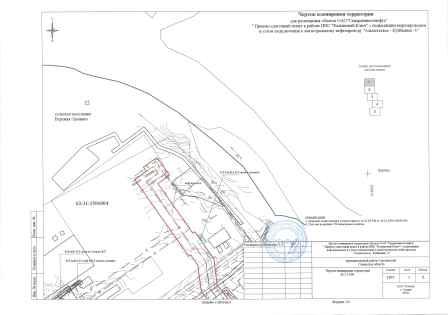 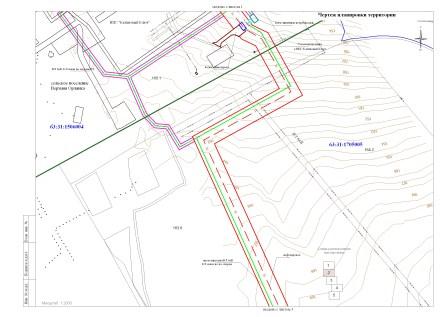 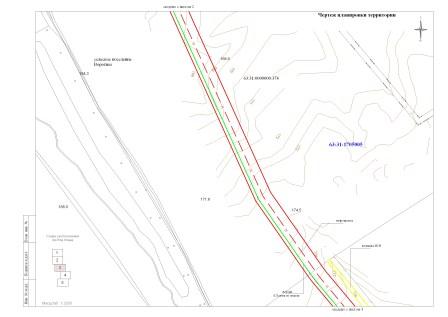 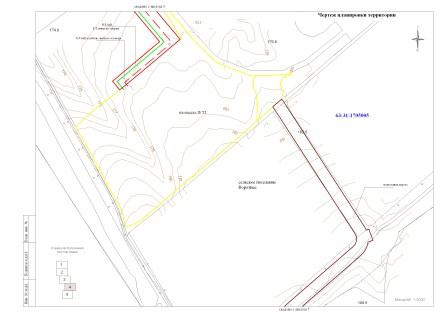 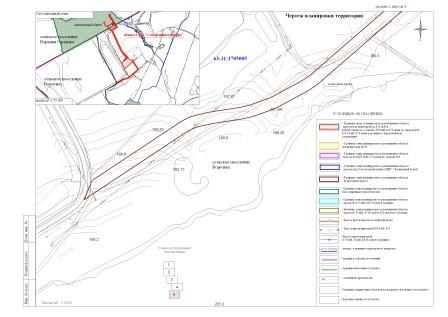 III. ПРОЕКТ МЕЖЕВАНИЯ ТЕРРИТОРИИ.Пояснительная записка.Объект проектирования.Земельный участок для строительства объекта ОАО « Самараинвестнефть»:«Приемо-сдаточный пункт в районе НПС «Калиновый Ключ» с подводящим нефтепроводом и узлом подключения к магистральному нефтепроводу «Альметьевск-Куйбышев-1».Место размещения – Самарская область, Сергиевский район, сельское поселение Воротнее, сельское поселение Верхняя Орлянка.Общая площадь строительства – 161279м², в том числе в границах сельского поселения Воротнее -142208 кв.м, Верхняя Орлянка – 19071 кв.м.Кадастровые номера кварталов: 63:31:1506004, 63:31:1705005.Категория земель: земли сельскохозяйственного назначения, земли промышленности, энергетики, транспорта, связи, радиовещания, телевидения, информатики, земли для обеспечения космической деятельности, земли обороны, безопасности и земли  иного специального назначения.Разрешенное использование: для размещения объекта ОАО «Самараинвестнефть».Исходно-разрешительная документация.Основанием для разработки проекта межевания территории служит:1. Договор на выполнение работ с ООО « ГеоРад».2. Постановление «О подготовке документации по планировке и межеванию территории для проектирования и строительства объекта «Приемо-сдаточный пункт в районе НПС «Калиновый Ключ» с подводящим нефтепроводом и узлом подключения к магистральному нефтепроводу «Альметьевск-Куйбышев-1» в границах сельского поселения Верхняя Орлянка от 24.02.2016г №63. Постановление «О подготовке документации по планировке и межеванию территории для проектирования и строительства объекта «Приемо-сдаточный пункт в районе НПС «Калиновый Ключ» с подводящим нефтепроводом и узлом подключения к магистральному нефтепроводу «Альметьевск-Куйбышев-1» в границах сельского поселения Воротнее от 24.02.2016г №84. Материалы инженерных изысканий.5. «Градостроительный кодекс РФ» №190-ФЗ от 29.12.2004 г. (в редакции .).6. Постановление Правительства РФ №77 от 15.02.2011 г.7. «Земельный кодекс РФ» №136-ФЗ от 25.10.2001 г. (в редакции .).8. Сведения государственного кадастрового учета.9. Топографическая съемка территории.10.Правила землепользования и застройки сельских поселений Воротнее, Верхняя Орлянка Сергиевского района Самарской области.Концепция проекта  межевания.-анализ существующих площадей для установления существующих и проектируемых земельных участков как основных объектов правовых отношений;-определение границ объектов землеустройства на местности, определение координат поворотных точек границ земельных участков и их площадей, изготовление графического материала.Содержание работ.Проект межевания территории разработан в виде отдельного документа.Подготовка проекта межевания территории осуществляется применительно к застроенным и подлежащим застройке территориям, расположенным в границах элементов планировочной структуры. Проект межевания территории разрабатывается в целях определения местоположения границ образуемых и изменяемых земельных участков. Испрашиваемый земельный участок располагается на землях сельскохозяйственного назначения   в кадастровых кварталах 63:31:1506004, 63:31:1705005.В кадастровом квартале 63:31:1506004 расположены промышленные объекты связанные с нефтедобычей.Проект межевания территории разработан на основании инженерно-технических, социально-экономических, экологических и историко-культурных условий, с учетом земельных участков, прошедших государственный кадастровый учет, в соответствии с системой координат МСК-субъект 63, используемой для ведения государственного кадастра недвижимости.Установление границ образуемых земельных участков и зон действия публичных сервитутов проведено в соответствии с действующими нормами отвода земель для строительства линейных сооружений и охранных зон инженерных коммуникаций.Краткие сведения об объекте межевания.Проектируемый объект ОАО «Самараинвестнефть»: «Приемо-сдаточный пункт в районе НПС «Калиновый Ключ» с подводящим нефтепроводом и узлом подключения к магистральному нефтепроводу «Альметьевск-Куйбышев-1»   располагается в границах сельских поселений  Воротнее и Верхняя Орлянка Сергиевского района Самарской области.Настоящим проектом предусматривается строительство приемо-сдаточного пункта нефти, узла подключения нефтепровода к НПС «Калиновый Ключ», трассы  ВЛ 6 кВ, кабельные линии и подъездная дорога к УП и ПСП.  Подъезды к проектируемым сооружениям производятся по существующим дорогам, проездам. Местоположение объекта определено в соответствии со схемами, прилагаемые к техническому заданию; топографией и гидрографией местности.Объекты культурного наследия в границах испрашиваемого земельного участка отсутствуют.Действующих красных линий на испрашиваемой территории не существует. Линии отступа от красных линий до проектируемых сооружений отсутствуют.Прохождение трассы проектируемого объекта согласовано с землепользователями и заинтересованными организациями и службами.Сведения о земельных участках ранее  поставленных  на государственный кадастровый учетМежевание земельных участков.Проект межевания территории предназначен для размещения линейного объекта нефтегазодобывающей промышленности.Работы по межеванию земельных участков проводятся в соответствии с Земельным кодексом Российской  Федерации, Федеральным законом «О государственном кадастре недвижимости», и Градостроительным Кодексом (в редакции 2015г.).Размеры образуемых земельных участков под строительство линейного объекта приняты в соответствии с проектом полосы отвода выполненным ООО «Проектнефтегаз» г.Тюмень. Ширина полосы отвода под строительство ВЛ 6 кВ составляет –    8м, линии кабельной связи – 6м, напорный нефтепровод – 32м. Земельные участки под строительство объекта образованы с учетом ранее поставленных на государственный кадастровый учет земельных участков, в кадастровых кварталах: 63:31:1506004, 63:31:1705005.  Проект межевания выполняется с учетом сохранения ранее образованных земельных участков, зарегистрированных в ГКН.  Проект межевания территории является неотъемлемой частью проекта планировки территории. Экспликация образуемых земельных участков  и каталог координат поворотных точек границ образуемых земельных участков являются приложением к  чертежу межевания выполненном  в М 1:2000.Охранные зоны установлены в целях обеспечения безопасности населения и создание необходимых условий для эксплуатации проектируемого объекта. Охранная зона ВЛ и КЛ приняты в соответствии с «Правилами охраны электрических сетей» и составляют для ВЛ 6 кВ – 10м по обе стороны линии от крайних проводов, для кабельной линии – 1м по обе стороны линии от крайних кабелей, выкидного трубопровода – 25м от оси трубопровода с каждой стороны. Основные технико-экономические показатели проекта межевания территорииПроект межевания территории является основанием для установления границ земельных участков на местности, закрепления их межевыми знаками и регистрации в установленном порядке.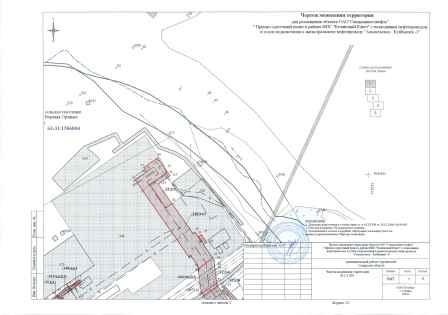 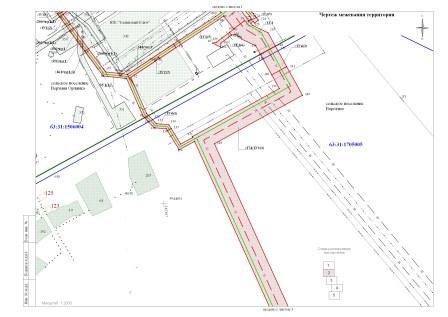 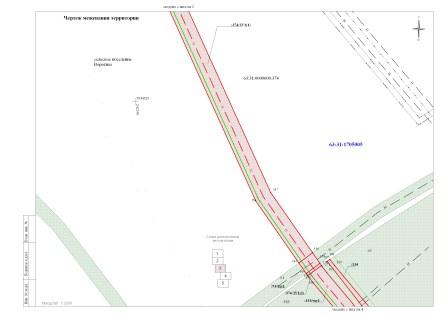 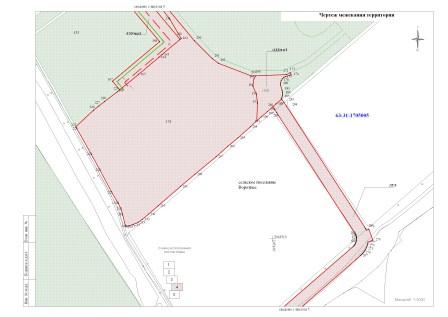 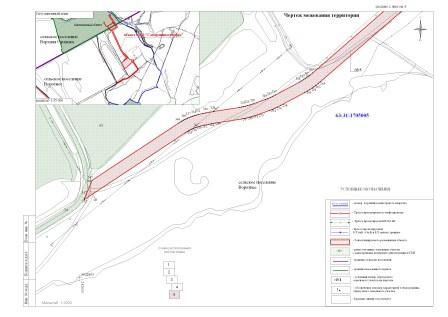 АДМИНИСТРАЦИЯМУНИЦИПАЛЬНОГО РАЙОНА СЕРГИЕВСКИЙСАМАРСКОЙ ОБЛАСТИПОСТАНОВЛЕНИЕ11 апреля 2016г.                                                                                                                                                                                                                    №402Об утверждении проекта планировки и межевания территории для проектирования и строительства объекта  «Приемо-сдаточный пункт в районе НПС «Калиновый Ключ» с подводящим нефтепроводом и узлом подключения к магистральному нефтепроводу «Альметьевск – Куйбышев-1»»  в границах сельского поселения Воротнее муниципального района Сергиевский Самарской областиВ соответствии с Градостроительным кодексом РФ, Федеральным законом от 06.10.2003 №131-ФЗ «Об общих принципах организации местного самоуправлении в РФ», Законом Самарской области от 29.12.2014 года №134-ГД «О перераспределении полномочий между органами местного самоуправления и органами государственной власти Самарской области в сферах градостроительной деятельности и рекламы на территории Самарской области, определении полномочий органов государственной власти Самарской области по предметам ведения субъектов Российской Федерации, наделении органов местного самоуправления отдельными государственными полномочиями в сфере градостроительной деятельности на территории Самарской области и внесении изменения в статью 1 Закона Самарской области «О закреплении вопросов местного значения за сельскими поселениями Самарской области»», заключением о результатах публичных слушаний по проекту планировки и межеванию территории для проектирования и строительства объекта  «Приемо-сдаточный пункт в районе НПС «Калиновый Ключ» с подводящим нефтепроводом и узлом подключения к магистральному нефтепроводу «Альметьевск – Куйбышев-1»»  в границах сельского поселения Воротнее муниципального района Сергиевский Самарской области, Администрация муниципального района Сергиевский
ПОСТАНОВЛЯЕТ:1. Утвердить проект планировки и межевания территории для проектирования и строительства объекта  «Приемо-сдаточный пункт в районе НПС «Калиновый Ключ» с подводящим нефтепроводом и узлом подключения к магистральному нефтепроводу «Альметьевск – Куйбышев-1»»  в границах сельского поселения Воротнее муниципального района Сергиевский Самарской области (прилагается).2. Опубликовать настоящее постановление в газете «Сергиевский вестник» и разместить на сайте администрации муниципального района Сергиевский по адресу: http://sergievsk.ru/ в сети Интернет.3. Настоящее постановление вступает в силу со дня его официального опубликования.4. Контроль за выполнением настоящего постановления возложить на заместителя Главы муниципального района Сергиевский         Чернова А.Е.Глава муниципального района СергиевскийА.А. ВеселовПриложениек постановлению администрациимуниципального района Сергиевский Самарской области№402 от “11” апреля 2016 г.I. ОСНОВНАЯ ЧАСТЬ.Положения о размещении линейного объекта.Исходно-разрешительная документация.Основанием для разработки проекта планировки территории служит:1. Задание на проектирование объекта ОАО «Самараинвестнефть»: «Приемо-сдаточный пункт в районе НПС «Калиновый Ключ» с подводящим нефтепроводом и узлом подключения к магистральному нефтепроводу «Альметьевск – Куйбышев-1».2. Договор на выполнение работ с ООО «ГеоРад».3. Постановление «О подготовке документации по планировке и межеванию территории для проектирования и строительства объекта «Приемо-сдаточный пункт в районе НПС «Калиновый Ключ» с подводящим нефтепроводом и узлом подключения к магистральному нефтепроводу «Альметьевск-Куйбышев-1» в границах сельского поселения Верхняя Орлянка от 24.02.2016г №64. Постановление «О подготовке документации по планировке и межеванию территории для проектирования и строительства объекта «Приемо-сдаточный пункт в районе НПС «Калиновый Ключ» с подводящим нефтепроводом и узлом подключения к магистральному нефтепроводу «Альметьевск-Куйбышев-1» в границах сельского поселения Воротнее от 24.02.2016г №85. Заключения об отсутствии земель лесного фонда, водного фонда, объектов историко-культурного наследия и полезных ископаемых.6. Материалы инженерных изысканий.7. СН459-74 «Нормы отвода земель для нефтяных и газовых скважин».8.14278ТМ-Т1 от 20.05.1994г. «Нормы отвода земель для электрических сетей напряжением 0,38-750 кВ».9. «Градостроительный кодекс РФ» №190-ФЗ от 29.12.2004г. (в редакции .).10. Постановление Правительства РФ №77 от 15.02.2011г.11. «Земельный кодекс РФ» №136-ФЗ от 25.10.2001 г. (в редакции .).12. Сведения государственного кадастрового учета.13. Топографическая съемка территории.14. Правила землепользования и застройки сельских поселений Воротнее и Верхняя       Орлянка   Сергиевского района Самарской области.Подготовка документации по планировке территории осуществляется в целях обеспечения устойчивого развития территорий, выделения элементов планировочной структуры (кварталов, микрорайонов, иных элементов), установления границ земельных участков, на которых расположены объекты капитального строительства, границ земельных участков, предназначенных для строительства и размещения линейных объектов.Проект планировки территории подготовлен на основании правил землепользования и застройки, в соответствии с требованиями технических регламентов, в соответствии с документами землеустройства района, государственного кадастра недвижимости, с учетом экологических и иных условий использования территории.Проект планировки территории является основой для разработки проекта межевания территории.Сведения о линейном объекте.В административном отношении проектируемый объект расположен на территории сельских поселений Воротнее и Верхняя   Орлянка   Сергиевского района Самарской области. Ближайшие к району работ  населенные пункты:- п. Калиновый Ключ, расположенное в  к северо-западу от ПСП   ОАО «Самараинвестнефть»;-с. Воротнее, расположенное в  южнее от ПСП ОАО «Самараинвестнефть»;Дорожная сеть представлена проселочными дорогами и подъездными автодорогами к вышеуказанным селам.Гидрография представлена небольшими ручьями, оврагами в паводок заполняемые водой и мелкими озерами.Проектом предусматривается строительство:- приемо-сдаточного пункта нефти (ПСП) ОАО «Самараинвестнефть»;-узла подключения к НПС «Калиновый Ключ»;-нефтепровод, КЛ 6кВ и кабель связи по эстакаде, ВЛ 6кВ и КЛ связи по опорам ВЛ в параллельном следовании;-ВЛ 6 кВ, КЛ связи по опорам ВЛ;- подъездная дорога к УП;- подъездная дорога к ПСП;-КЛ 0,4 кВ, КЛ связи в траншее;- КЛ 6кВ, КЛ 0,4кВ и КЛ связи по эстакаде;- блок линейных потребителей;Технико-экономические характеристики.Данным проектом предусматривается новое строительство приемо-сдаточного пункта нефти (ПСП) ОАО «Самараинвестнефть» с внешними сетями подключения по нефти, по газу, по электроэнергии, по телемеханике, по связи расположенное в Самарской области, Сергиевского района, в районе п. Калиновый Ключ.При выполнении приема-сдачи нефти на ПСП осуществляют:-непрерывный учет количества принимаемой, перекачиваемой, находящейся в наличии и сдаваемой нефти с передачей информации диспетчерским службам;-отбор проб из резервуаров и продуктопроводов СИКН для контроля показателей качества продукта;-оформление актов приема-сдачи нефти, паспортов качества, составление отчетов и передача их диспетчерским службам;-контроль технологической схемы транспортировки продукта;-контроль параметров перекачиваемого продукта ;-контроль условий эксплуатации средств измерений и оборудования в соответствии с техническими регламентами;-контроль метрологических характеристик средств измерений в межповерочном интервале в процессе эксплуатации систем;-контроль доступа к средствам измерений и изменения их калибровочных характеристик.В состав ПСП входят: -узел подключения к магистральному нефтепроводу;-напорный нефтепровод;-блоки регулирования давления и предохранительных клапанов;-насосная станция, в блочном виде;-резервуары и емкости дренажные;-блок нагрева нефти;-блок охлаждения нефти;-система измерения количества и показателей качества нефти;-химико-аналитическая лаборатория, в блочном виде;-технологические трубопроводы;-объекты энергетического хозяйства;-инженерные сети, системы обеспечения и пожаротушения;-системы комплексной автоматизации (АСУ ТП) объектов;-помещения технологические, бытовые и операторные в блочном исполнении.«Напорный нефтепровод ПСП – УП к НПС «Калиновый ключ» предназначен для транспорта товарной нефти согласно ГОСТ Р 51858-2002.Рабочее нормативное давление нефтепровода 6,3 МПа.Нефтепровод проектируется из стальных бесшовных  труб 159х8 мм повышенной коррозионной стойкости с заводской антикоррозийной изоляцией.Укладывается в грунт на глубину не менее  до верха образующей трубы.По трассе нефтепровод пересекает существующие коммуникации ЛЭП, кабели связи, водоводы, нефтепроводы. Все пересечения выполнены согласно полученным  ТУ и согласованны с хозяевами существующих коммуникаций.Для электроснабжения объекта предусматривается строительство ВЛ 6 кВ.По трассе трубопровода и кабельных трасс устанавливаются опознавательные знаки.Инженерная подготовка территории.Планировочные решения разработаны с учетом размещения зданий и сооружений на площадке в соответствии с технологией работ, максимальной плотности застройки. Расположение сооружений обеспечивает возможность ремонта оборудования, доставки и вывоза оборудования, производства испытаний передвижными лабораториями, проезд пожарных машин.Планировочные решения разработаны с учетом технологической схемы,  подхода трасс инженерных коммуникаций, рельефа местности, наиболее рационального использования земельного участка, существующих и ранее запроектированных сооружений, а также санитарно-гигиенических, противопожарных требований, нормативных разрывов и размещения инженерных коммуникаций.Размеры площадки строительства определились из условий размещения сооружений, необходимых для нормальной эксплуатации проектируемых объектов.Подъезды и подходы к проектируемым площадкам и сооружениям производятся от существующих и проектируемых внутриплощадочных проездов.В связи с отсутствием на проектируемой территории охранных зон и памятников, включенных в единый государственный реестр объектов культурного наследия (памятников истории и культуры) народов РФ, а также границ территорий памятников, которые являются вновь выявленными объектами культурного наследия – необходимость в разработке мероприятий по сохранению объектов культурного наследия отсутствует.Так как планируемый объект расположен на землях сельскохозяйственного назначения, которые используются в соответствии с их целевым назначением, а также во избежание нарушения законных интересов и прав землепользователей, особые условия использования земельных участков в границах красных линий проектом не установлены. Действующие красные линии на испрашиваемой территории  не существуют. Линии отступа от красных линий до проектируемых сооружений отсутствуют.После завершения строительных работ будут выполнены работы по рекультивации земель, убран строительный мусор и проведено благоустройство земельных участков с учетом отметок существующего рельефа местности.III. ПРОЕКТ МЕЖЕВАНИЯ ТЕРРИТОРИИ.Пояснительная записка.Объект проектирования.Земельный участок для строительства объекта ОАО « Самараинвестнефть»:«Приемо-сдаточный пункт в районе НПС «Калиновый Ключ» с подводящим нефтепроводом и узлом подключения к магистральному нефтепроводу «Альметьевск-Куйбышев-1».Место размещения – Самарская область, Сергиевский район, сельское поселение Воротнее, сельское поселение Верхняя Орлянка.Общая площадь строительства – 161279м², в том числе в границах сельского поселения Воротнее -142208 кв.м, Верхняя Орлянка – 19071 кв.м.Кадастровые номера кварталов: 63:31:1506004, 63:31:1705005.Категория земель: земли сельскохозяйственного назначения, земли промышленности, энергетики, транспорта, связи, радиовещания, телевидения, информатики, земли для обеспечения космической деятельности, земли обороны, безопасности и земли  иного специального назначения.Разрешенное использование: для размещения объекта ОАО «Самараинвестнефть».Исходно-разрешительная документация.Основанием для разработки проекта межевания территории служит:1. Договор на выполнение работ с ООО « ГеоРад».2. Постановление «О подготовке документации по планировке и межеванию территории для проектирования и строительства объекта «Приемо-сдаточный пункт в районе НПС «Калиновый Ключ» с подводящим нефтепроводом и узлом подключения к магистральному нефтепроводу «Альметьевск-Куйбышев-1» в границах сельского поселения Верхняя Орлянка от 24.02.2016г №63. Постановление «О подготовке документации по планировке и межеванию территории для проектирования и строительства объекта «Приемо-сдаточный пункт в районе НПС «Калиновый Ключ» с подводящим нефтепроводом и узлом подключения к магистральному нефтепроводу «Альметьевск-Куйбышев-1» в границах сельского поселения Воротнее от 24.02.2016г №84. Материалы инженерных изысканий.5. «Градостроительный кодекс РФ» №190-ФЗ от 29.12.2004 г. (в редакции .).6. Постановление Правительства РФ №77 от 15.02.2011 г.7. «Земельный кодекс РФ» №136-ФЗ от 25.10.2001 г. (в редакции .).8. Сведения государственного кадастрового учета.9. Топографическая съемка территории.10.Правила землепользования и застройки сельских поселений Воротнее, Верхняя Орлянка Сергиевского района Самарской области.Концепция проекта  межевания.-анализ существующих площадей для установления существующих и проектируемых земельных участков как основных объектов правовых отношений;-определение границ объектов землеустройства на местности, определение координат поворотных точек границ земельных участков и их площадей, изготовление графического материала.Содержание работ.Проект межевания территории разработан в виде отдельного документа.Подготовка проекта межевания территории осуществляется применительно к застроенным и подлежащим застройке территориям, расположенным в границах элементов планировочной структуры. Проект межевания территории разрабатывается в целях определения местоположения границ образуемых и изменяемых земельных участков. Испрашиваемый земельный участок располагается на землях сельскохозяйственного назначения   в кадастровых кварталах 63:31:1506004, 63:31:1705005.В кадастровом квартале 63:31:1506004 расположены промышленные объекты связанные с нефтедобычей.Проект межевания территории разработан на основании инженерно-технических, социально-экономических, экологических и историко-культурных условий, с учетом земельных участков, прошедших государственный кадастровый учет, в соответствии с системой координат МСК-субъект 63, используемой для ведения государственного кадастра недвижимости.Установление границ образуемых земельных участков и зон действия публичных сервитутов проведено в соответствии с действующими нормами отвода земель для строительства линейных сооружений и охранных зон инженерных коммуникаций.Краткие сведения об объекте межевания.Проектируемый объект ОАО «Самараинвестнефть»: «Приемо-сдаточный пункт в районе НПС «Калиновый Ключ» с подводящим нефтепроводом и узлом подключения к магистральному нефтепроводу «Альметьевск-Куйбышев-1»   располагается в границах сельских поселений  Воротнее и Верхняя Орлянка Сергиевского района Самарской области.Настоящим проектом предусматривается строительство приемо-сдаточного пункта нефти, узла подключения нефтепровода к НПС «Калиновый Ключ», трассы  ВЛ 6 кВ, кабельные линии и подъездная дорога к УП и ПСП.  Подъезды к проектируемым сооружениям производятся по существующим дорогам, проездам. Местоположение объекта определено в соответствии со схемами, прилагаемые к техническому заданию; топографией и гидрографией местности.Объекты культурного наследия в границах испрашиваемого земельного участка отсутствуют.Действующих красных линий на испрашиваемой территории не существует. Линии отступа от красных линий до проектируемых сооружений отсутствуют.Прохождение трассы проектируемого объекта согласовано с землепользователями и заинтересованными организациями и службами.Сведения о земельных участках ранее  поставленных  на государственный кадастровый учетМежевание земельных участков.Проект межевания территории предназначен для размещения линейного объекта нефтегазодобывающей промышленности.Работы по межеванию земельных участков проводятся в соответствии с Земельным кодексом Российской  Федерации, Федеральным законом «О государственном кадастре недвижимости», и Градостроительным Кодексом (в редакции 2015г.).Размеры образуемых земельных участков под строительство линейного объекта приняты в соответствии с проектом полосы отвода выполненным ООО «Проектнефтегаз» г.Тюмень. Ширина полосы отвода под строительство ВЛ 6 кВ составляет –    8м, линии кабельной связи – 6м, напорный нефтепровод – 32м. Земельные участки под строительство объекта образованы с учетом ранее поставленных на государственный кадастровый учет земельных участков, в кадастровых кварталах: 63:31:1506004, 63:31:1705005.  Проект межевания выполняется с учетом сохранения ранее образованных земельных участков, зарегистрированных в ГКН.  Проект межевания территории является неотъемлемой частью проекта планировки территории. Экспликация образуемых земельных участков  и каталог координат поворотных точек границ образуемых земельных участков являются приложением к  чертежу межевания выполненном  в М 1:2000.Охранные зоны установлены в целях обеспечения безопасности населения и создание необходимых условий для эксплуатации проектируемого объекта. Охранная зона ВЛ и КЛ приняты в соответствии с «Правилами охраны электрических сетей» и составляют для ВЛ 6 кВ – 10м по обе стороны линии от крайних проводов, для кабельной линии – 1м по обе стороны линии от крайних кабелей, выкидного трубопровода – 25м от оси трубопровода с каждой стороны. Основные технико-экономические показатели проекта межевания территорииПроект межевания территории является основанием для установления границ земельных участков на местности, закрепления их межевыми знаками и регистрации в установленном порядке.АДМИНИСТРАЦИЯМУНИЦИПАЛЬНОГО РАЙОНА СЕРГИЕВСКИЙСАМАРСКОЙ ОБЛАСТИПОСТАНОВЛЕНИЕ13 апреля 2016г.                                                                                                                                                                                                                    №410Об исполнении бюджета муниципального района Сергиевский за первый квартал 2016 годаВ соответствии с Бюджетным Кодексом Российской Федерации, Федеральным Законом №131-ФЗ от 06.10.2003г. «Об общих принципах организации местного самоуправления в Российской Федерации», Уставом муниципального района Сергиевский, администрация муниципального района СергиевскийПОСТАНОВЛЯЕТ:1. Утвердить исполнение бюджета муниципального района Сергиевский за первый  квартал 2016 года по доходам в сумме 102 337 тыс. рублей и по расходам в сумме 96 285 тыс. рублей с превышением доходов над расходами в сумме 6 052 тыс. рублей.2. Утвердить доходы местного бюджета по кодам видов доходов, подвидов доходов, классификации операций сектора государственного управления, относящихся к доходам бюджета в соответствии с приложением 1.3. Утвердить расходы местного бюджета по ведомственной структуре расходов бюджета муниципального района Сергиевский в соответствии с приложением 2.4. Утвердить расходы местного бюджета по разделам и подразделам классификации расходов  бюджета муниципального района Сергиевский в соответствии с приложением 3.5. Утвердить источники финансирования дефицита бюджета муниципального района Сергиевский в соответствии с приложением 4.6. Утвердить информацию об использовании бюджетных ассигнований  резервного фонда администрации муниципального района Сергиевский для финансирования непредвиденных расходов в соответствии с приложением 5.7. Утвердить отчет об использовании средств дорожного фонда муниципального района Сергиевский в соответствии с приложением 6.8. Утвердить сведения о численности муниципальных служащих органов местного самоуправления, работников муниципальных учреждений и фактических затратах на их денежное содержание по муниципальному району Сергиевский в соответствии с приложением 7.9. Контроль за выполнением настоящего постановления возложить на руководителя управления финансами администрации муниципального района Сергиевский Белоглазову Е.А.10. Управлению финансами администрации муниципального района Сергиевский (Белоглазовой Е.А.) обеспечить официальное опубликование (обнародование) сведений о ходе исполнения местного бюджета за первый квартал  2016 года в газете «Сергиевский вестник».Глава   муниципального района СергиевскийА.А. ВеселовПриложение №1к постановлению администрациимуниципального района Сергиевский Самарской области№410 от “13” апреля 2016 г.ДОХОДЫрайонного бюджета за 1 квартал 2016 года по кодам классификации доходов бюджетовв разрезе главных администраторов доходов бюджетовПриложение №2к постановлению администрациимуниципального района Сергиевский Самарской области№410 от “13” апреля 2016 г.Ведомственная структура расходов бюджета муниципального района Сергиевский Самарской области за первый квартал 2016 годаПриложение №3к постановлению администрациимуниципального района Сергиевский Самарской области№410 от “13” апреля 2016 г.Распределение бюджетных ассигнований за первый квартал 2016 года по разделам и подразделам классификации расходов бюджета муниципального района Сергиевский Самарской областиПриложение №4к постановлению администрациимуниципального района Сергиевский Самарской области№410 от “13” апреля 2016 г.Источники финансирования дефицита бюджета за 1 квартал 2016 года по кодам классификации источников финансирования дефицитов бюджетовПриложение №5к постановлению администрациимуниципального района Сергиевский Самарской области№410 от “13” апреля 2016 г.Информация об использовании бюджетных ассигнований  резервного фонда администрации муниципального района Сергиевский для финансирования непредвиденных расходов за первый квартал 2016 годаПриложение №6к постановлению администрациимуниципального района Сергиевский Самарской области№410 от “13” апреля 2016 г.ОТЧЕТоб использовании средств дорожного фонда муниципального района Сергиевский за первый квартал 2016 годатыс.руб.Остаток неиспользованных средств на 01.01.2016-6081. Поступления дорожного фонда2. Выбытия дорожного фондаПриложение №7к постановлению администрациимуниципального района Сергиевский Самарской области№410 от “13” апреля 2016 г.Сведения о численности муниципальных служащих органов местного самоуправления, работников муниципальных учреждений и фактических затрат на их денежное содержание по муниципальному району Сергиевский за 1 квартал 2016 годаАДМИНИСТРАЦИЯМУНИЦИПАЛЬНОГО РАЙОНА СЕРГИЕВСКИЙСАМАРСКОЙ ОБЛАСТИПОСТАНОВЛЕНИЕ14 апреля 2016г.                                                                                                                                                                                                                    №413Об окончании отопительного сезона 2015-2016 гг.В связи с установившейся среднесуточной температурой наружного воздуха выше +8°С, в соответствии с Правилами технической эксплуатации тепловых энергоустановок, утвержденных приказом Министерства Энергетики РФ от 24.03.2003 г. № 115, администрация муниципального района Сергиевский ПОСТАНОВЛЯЕТ:1. Завершить отопительный сезон 2015-2016 гг. на территории муниципального района Сергиевский с 14 апреля 2016 года.2. Рекомендовать руководителям предприятий и организаций независимо от форм собственности, поставляющих тепловую энергию для нужд жилищного фонда и социальной сферы, произвести отключение системы отопления потребителей и обеспечить охрану объектов теплоснабжения в летний период.3. Опубликовать настоящее постановление в газете «Сергиевский вестник».4. Контроль за выполнением настоящего постановления возложить на заместителя Главы муниципального района Сергиевский      Савельева С.А.Глава муниципального района СергиевскийА.А. ВеселовСОБРАНИЕ ПРЕДСТАВИТЕЛЕЙСЕЛЬСКОГО ПОСЕЛЕНИЯ СЕРГИЕВСКМУНИЦИПАЛЬНОГО РАЙОНА СЕРГИЕВСКИЙСАМАРСКОЙ ОБЛАСТИРЕШЕНИЕ11 апреля 2016г.                                                                                                                                                                                                                      №10О принятии Программы комплексного развития систем коммунальной инфраструктуры  сельского поселения Сергиевск муниципального района Сергиевский Самарской области на 2016-2020 годы и на период до 2025 годаПринято Собранием  Представителей сельского поселения Сергиевск муниципального района Сергиевский Самарской областиВ соответствии с Федеральным законом от 06.10.2003 года № 131-ФЗ «Об общих принципах организации местного самоуправления в Российской Федерации», Уставом  сельского поселения Сергиевск муниципального района Сергиевский Самарской области, и по результатам проведения на территории сельского поселения Сергиевск муниципального района Сергиевский Самарской области публичных слушаний по проекту Программы комплексного развития систем коммунальной инфраструктуры муниципального района Сергиевский Самарской области на 2016-2020 годы и на период до 2025 года, Собрание представителей сельского поселения Сергиевск муниципального района Сергиевский Самарской областиРЕШИЛО:1. Принять «Программу комплексного развития систем коммунальной инфраструктуры  сельского поселения Сергиевск муниципального района Сергиевский Самарской области на 2016-2020годы и на период до 2025 года» согласно приложению 1.2. Опубликовать настоящее решение в газете «Сергиевский вестник» и разместить на сайте администрации муниципального района Сергиевский по адресу: http://sergievsk.ru/ в сети Интернет.3. Настоящее решение вступает в силу со дня его официального опубликования.Председатель Собрания представителей сельского поселения Сергиевскмуниципального района СергиевскийА.Н НестеровГлава сельского поселения Сергиевскмуниципального района СергиевскийМ.М. АрчибасовПриложение №1к решению Собрания Представителей сельского поселения Сергиевскмуниципального района Сергиевский Самарской области№10 от “11” апреля 2016 г.Программа комплексного развития системы коммунальной инфраструктуры  сельского поселения Сергиевск муниципального района Сергиевский Самарской области на 2016-2020 годы и на период до 2025 годаРаздел 1. ПАСПОРТ ПРОГРАММЫПрограмма комплексного развития системы коммунальной инфраструктуры  сельского поселения Сергиевск муниципального района Сергиевский Самарской области на 2016-2020 годы и на период до 2025 годаРаздел 2. ОБЩИЕ СВЕДЕНИЯ О  СЕЛЬСКОМ ПОСЕЛЕНИИ СЕРГИЕВСК МУНИЦИПАЛЬНОГО РАЙОНА СЕРГИЕВСКИЙ  САМАРСКОЙ  ОБЛАСТИСело Сергиевск является административным центром сельского  поселения Сергиевск муниципального района Сергиевский и находится в 127 км к северу от города Самара.Численность постоянно проживающего населения в селе Сергиевск составляет - 8816 человек. Численность всего населения, проживающего в сельском поселении Сергиевск составляет 9530 человек.  Больше половины трудоспособного населения сельского поселения  заняты в отрасли сельскохозяйственного производства. Специалисты,  занятые в социальной и иных производственных сферах в сельской местности, также имеют непосредственное отношение к устойчивому и стабильному развитию сельскохозяйственного производства.Современная система расселения на территории поселения формирует исторически сложившиеся земли 8-и населенных пунктов: село Боровка, поселок Глубокий, поселок Михайловка, поселок Рогатка, поселок Рыбопитомник, село Сергиевск, деревня Студеный Ключ, село Успенка, прилегающих к ним земель общего пользования, рекреационных земель, земель для развития поселения.Населенные пункты равномерно распределены по всей территории поселения с удаленностью от центра поселения села Сергиевск  от 5 до 24 км.Жилой фонд сельского поселения Сергиевск представлен, в основном, усадебной застройкой, также имеются дома с количеством квартир две и более. В сельском поселении расположены общественные здания: 1 средняя общеобразовательная школа, 3 дошкольных образовательных учреждения (детский сад), 1 учреждение амбулаторно-поликлинической сети, 2 учреждения ДК, 19 административных зданий учреждений (муниципальных, областных федеральных),  80 объектов торговли, 5 объектов общественного питания, 3 отделения связи, 2 банка, 1 образовательное учреждение среднего профессионального образования,4 энергоснабжающих организации.2.1 Краткий анализ существующего состояния каждой из систем ресурсоснабжения (системы электроснабжения, теплоснабжения, водоснабжения, водоотведения, сбора и утилизации ТБО, газоснабжения)Коммунальная инфраструктура сельского поселения Сергиевск обеспечивает:- централизованное электроснабжение населения и организаций (филиал ОАО «МРСК Волга», ЗАО «Самарская Сетевая Компания» ПАО «Самараэнерго»);- водоснабжение Сельское поселение Сергиевск обеспечивает ООО «Сервисная Коммунальная Компания» делится на три технологические зоны, которые имеют собственные источники водоснабжения. В качестве источника воды для хозяйственно-бытовых нужд используется поверхностный водозабор из реки Сок и подземные водозаборы (артезианские скважины), которые расположены в селах Сергиевск, Боровка, Успенка;- водоотведение: в сельском поселении Сергиевск муниципального  района Сергиевский загрязненные хозяйственно-бытовые стоки по сетям канализации направляются на очистные сооружения, находящиеся в эксплуатации ООО «СКК» по договору аренды. Тип очистных сооружений – биологический в количестве 2-х шт. Общая пропускная способность КОС – 7 744 м3/сут. На момент проведения обследования в работе находится объединенные КОС расположенные в р/ц Сергиевск, п. Суходол, п. Сургут Сергиевского района. Для этого на территории с.Сергиевск расположены 2 канализационно-насосных станций (КНС). Водоотведение от зданий, оборудованных внутренним водопроводом без канализации осуществляется в выгреба, с дальнейшим вывозом специальным автотранспортом на КОС. Вывоз стоков производится по мере наполнения выгребов по заявке жителей; - централизованное теплоснабжение населения, проживающего в многоквартирных домах, бюджетных организаций (школы, детские сады, ФАПы, ДК),- централизованное  газоснабжение населения и организаций (ООО «Средневолжская газовая компания»);- вывоз твердых бытовых отходов на санкционированное место размещения или полигон  (ООО «Автотранссервис»).Таким образом, систему предоставления коммунальных услуг можно характеризовать как централизованную, со среднеразвитой инфраструктурой для транспортировки коммунальных ресурсов.В настоящее время в целом деятельность коммунального комплекса сельского поселения Сергиевск характеризуется невысоким качеством предоставления коммунальных услуг, а также в значительной части – неэффективным использованием природных ресурсов и загрязнением окружающей среды.Причинами возникновения этих проблем являются:высокий уровень износа объектов коммунальной инфраструктуры и их технологическая отсталость;низкая эффективность системы управления в этом секторе экономики, непрозрачные методы ценообразования на товары и услуги организаций коммунального комплекса.Износ и технологическая отсталость объектов коммунальной инфраструктуры связаны с недостатками проводимой в предыдущие годы тарифной политики, которая не обеспечивала реальных финансовых потребностей организаций коммунального комплекса в модернизации объектов коммунальной инфраструктуры. Несовершенство процедур тарифного регулирования и договорных отношений в коммунальном комплексе препятствует привлечению средств внебюджетных источников в этот сектор экономики.Следствием износа и технологической отсталости объектов коммунальной инфраструктуры является низкое качество предоставления коммунальных услуг, не соответствующее запросам потребителей.Загрязнение окружающей среды связано с дефицитом мощностей по очистке канализационных стоков.  Хозяйственно-бытовые стоки от существующей застройки поступают в выгребные ямы и надворные уборные, откуда вывозятся техническим транспортом и сливаются в места, отведенные для этих целей.При этом стоимость коммунальных услуг для населения в последние годы значительно возросла. Действующий в большинстве случаев затратный метод формирования тарифов на услуги теплоснабжения, электроснабжения, водоснабжения и водоотведения с использованием нормативной рентабельности стимулирует организации коммунального комплекса к завышению собственных издержек, приводит к повышению уровня износа объектов коммунальной инфраструктуры.2.1.1 Краткий анализ существующего состояния системы газоснабженияИнституциональная структура (организации, работающие в данной сфере, действующая договорная система и система расчетов за поставляемые ресурсы).Обслуживание газопроводов высокого и низкого давления, ШГРП проводит «Средневолжская газовая компания». Поставщиком  природного газа на территории сельского поселения Сергиевск муниципального района Сергиевский  является  «Самарарегионгаз». Характеристика системы ресурсоснабжения (основные технические характеристики источников, сетей и других объектов системы)На территории сельского поселения Сергиевск муниципального района Сергиевский – 189 километра газопровода, из них   высокого давления, протяженностью – 36 километров,  низкого давления, протяженностью 153 километра; 3  газораспределительных подстанции.Газификация по сельскому поселению Сергиевск составляет – 99,8 %.   В газифицированных населенных пунктах газ поступает от существующих 11 ШГРП (природный газ Q=  низкого давления 0,002МПа, высокого давления - 0,6МПа).Природный газ поступает к крупным  потребителям (предприятия, котельные) по газопроводам высокого и среднего давления через головные газорегуляторные пункты (ГРП), на которых давление газа снижается до 0,3 МПа. Для снижения давления (до 3000 Па) и передачи газа в распределительную сеть низкого давления (к населению, мелким предприятиям и организациям) газ проходит через ГРП и ШРП.Качество поставляемых ресурсовПриродный газ с содержанием метана 98% по объему, с низшей теплотворной способностью Qр = 34 МДж/м3 (7950 ккал/м3) используется для приготовления пищи, отопления.Надежность работы системыГазораспределительная система характеризуется стабильной работой, аварийных участков газопроводов нет. Ведется постоянное обслуживание и контроль за состоянием системы газопроводов, сооружений и технических устройств на них. Своевременно производятся ремонтные работы, перекладываются новые сети.Воздействие на окружающую средуГазопровод является экологически чистым сооружением, ввод его в действие не оказывает существенного влияния на окружающую среду. 2.1.2 Краткий анализ существующего состояния системы теплоснабженияИнституциональная структура (организации, работающие в данной сфере, действующая договорная система и система расчетов за поставляемые ресурсы)Характеристика системы ресурсоснабжения (основные технические характеристики источников, сетей и других объектов системы)Протяженность тепловых сетей в сельском поселении Сергиевск  составляет 18,12 км в двухтрубном исчислении. На территории сельского поселения находятся 5 отопительных котельных.Сведения по объектам теплоснабжения  сельского поселения Сергиевск представлены в таблице 1.Таблица 1 Сведения по объектам теплоснабженияТаблица 2. Основные  показатели  функционирования  систем коммунальной инфраструктуры  сельского поселения Сергиевск.Таблица 3. Динамика потребления населением товаров и услуг организаций коммунального комплексаВ качестве топлива котельные используют природный газ.  При определении расчетных тепловых нагрузок приняты следующие климатические данные: - расчетная наружная температура воздуха  -30°С;- продолжительность отопительного периода – 203 суток.Доля поставки ресурса по приборам учета Топливные ресурсы представлены в основном природным газом. Надежность работы системы.Система характеризуется стабильной работой, аварийных участков сети нет. Ведется постоянное обслуживание и контроль за состоянием системы теплопроводов, сооружений и технических устройств на них. Воздействие на окружающую средуТепловая сеть является экологически чистым сооружением, ввод ее в действие не оказывает существенного влияния на окружающую среду.2.1.3 Краткий анализ существующего состояния системы водоснабженияВ настоящее время услуги водоснабжения потребителям сельского поселения Сергиевск предоставляет ООО «Сервисная Коммунальная Компания». Это предприятие, осуществляет холодное водоснабжение жителям с. Сергиевск, с. Боровка, с. Успенка, а также прочим потребителям (бюджетным, промышленным предприятиям и организациям).Численность работников основной деятельности предприятия составляет 392 человека.Сельское поселение Сергиевск делится на три технологические зоны, которые имеют собственные источники водоснабжения. В качестве источника воды для хозяйственно- бытовых нужд используется поверхностный водозабор из реки Сок и подземные водозаборы (артезианские скважины), которые расположены в селах Сергиевск, Боровка, Успенка.1. с.Сергиевск Поверхностный водозабор из р. Сок2. Подземный водозабор, скважина № 48533. с.Сергиевск Подземный водозабор, скважина № 4656Подземный водозабор, скважина № 764. с. Боровка Подземный водозабор, скважина № 19745.Подземный водозабор, скважина №153 а6.Подземный водозабор, скважина №153Структура системы водоснабжения зависит от многих факторов, из которых главными являются следующие: расположение, мощность и качество воды источника водоснабжения, рельеф местности и кратность использования воды на промышленных предприятиях.В сельском поселении Сергиевск структура системы водоснабжения состоит из следующих основных элементов:-водозаборных сооружений;- водоподъемных сооружений, т.е. насосных станций, подающих воду к очистным сооружениям (насосная станция I подъема); подъема и повысительные насосные станции;- водоочистных сооружений;- резервуаров чистой воды, накапливающих и регулирующих запасы воды;- водоводов и сети трубопроводов с повысительными насосными станциями,предназначенных для транспортирования воды от сооружения к сооружению или к потребителям.Источником водоснабжения села Сергиевск является река Сок (Куйбышевское водохранилище). Водозабор поверхностного типа с.Сергиевск расположен на 183 км от устья р. Сок, выше устья р. Сургут. В состав водозабора входят: входной свайный оголовок, рыбозащитные устройства РОП-175, 2-е нитки водопровода d300 мм, протяженностью 3,8 км, двухсекционная камера, насосная станция 1-о подъема. Проектная производительность водозабора 8640,0 м3/сут. Забор воды из р. Сок осуществляется посредством свайного оголовка по двум самотечным стальным трубопроводам d300 мм через 2-х секционную камеру d 6 м. Далее двумя полиэтиленовыми всасывающими линиями насосной станции 1-о подъема. На станции подъема установлены 3-и сетевых насоса WILO ASP. Далее по двум полиэтиленовым водоводам d300 мм речная вода подается в приемную камеру НФС. В составНФС входят: приемная камера, осветлители, фильтры, резервуары чистой воды. Приборы учета отпуска воды потребителям установлены на две нитки с. Сергиевск.Качество поставляемых ресурсовАнализ качества воды из артезианских скважин осуществляется лабораторией Роспотребнадзор, а из шахтных колодцев - Администрацией сельского поселения Сергиевск. Уровень жесткости воды не должен превышать 5-7 мг-экв на литр. В настоящее время показатель жесткости воды превышает уровень 14 мг-экв на литр. Показатель микробиологического несоответствия питьевой воды гигиеническим нормативам в 2015 году значительно выше, чем в аналогичный период 2014 года и составляет 10,0 % от общего количества исследованных проб.Воздействие на окружающую средуПроектные решения в настоящем проекте не связаны с вредным воздействием на окружающую среду, поэтому специальных мероприятий по ее охране не требуется.Тарифы, плата (тариф) за подключение (присоединение), структура себестоимости производства и транспорта ресурса.На текущий момент в Сергиевском районе в сфере водоснабжения существует единая гарантирующая организация – Сервисная Коммунальная Компания, тариф на питьевую воду с которой с 01.06.2015 г. установлен в размере 35,5 руб./м3.2.1.4 Краткий анализ существующего состояния системы водоотведенияИнституциональная структура (организации, работающие в данной сфере, действующая договорная система и система расчетов за поставляемые ресурсы) и характеристика системы ресурсоснабжения (основные технические характеристики источников, сетей и других объектов системы)Водоотведение: в сельском поселении Сергиевск муниципального  района Сергиевский Загрязненные хозяйственно-бытовые стоки по сетям канализации направляются на очистные сооружения, находящиеся в эксплуатации ООО «СКК» по договору аренды. Тип очистных сооружений – биологический в количестве 2-х шт. Общая пропускная способность КОС – 7 744 м3/сут. На момент проведения обследования в работе находится объединенные КОС расположенные в р/ц Сергиевск, п. Суходол, п. Сургут Сергиевского района. Для этого на территории с.Сергиевск расположены 2 канализационно-насосных станций (КНС). Водоотведение от зданий, оборудованных внутренним водопроводом без канализации осуществляется в выгреба, с дальнейшим вывозом специальным автотранспортом на КОС. Вывоз стоков производится по мере наполнения выгребов по заявке жителей.2.1.5 Краткий анализ существующего состояния системы электроснабженияИнституциональная структура (организации, работающие в данной сфере, действующая договорная система и система расчетов за поставляемые ресурсы)Передачу  и  распределение  электрической  энергии в сельском поселении Сергиевск осуществляют ЗАО «Самарская Сетевая Компания»  и  МРСК «Волга».Характеристика системы ресурсоснабжения (основные технические характеристики источников, сетей и других объектов системы).В настоящее время электроснабжение в сельском поселении Сергиевск осуществляется от  подстанции-«46 КТП» Подача электроэнергии осуществляется по 5 фидерам (с. Сергиевск; п. Боровка; с. Успенка; д. Студеный Ключ)Балансы мощности и ресурса (с указанием производства, отпуска, потерь при передаче, конечного потребления ресурса по группам потребителей)Балансы мощности и другие характеристики см. п. 3 и Раздел 6 Обосновывающих материалов.Тарифы, плата (тариф) за подключение (присоединение), структура себестоимости производства и транспорта ресурсаТариф на электроснабжение ОАО «Самараэнерго» составляет с 01.07.2015г по настоящее время - 2,41 руб.Технические и технологические проблемы в системе- достаточно высокий физический износ всех видов оборудования и сетей;- сверхнормативные потери энергоресурсов.2.1.6 Краткий анализ существующего состояния системы захоронения твердых бытовых отходов (ТБО)Институциональная структура (организации, работающие в данной сфере, действующая договорная система и система расчетов за поставляемые ресурсы)Основной проблемой сельского поселения Сергиевск муниципального района Сергиевский является удаленность (на расстоянии 12 км) полигона для захоронения ТБО. Централизованный сбор отходов от населения осуществляется только в районном центре с. Сергиевск. Бытовые отходы на территории сельского поселения складируются  на площадках временного размещения ТБО и на несанкционированных свалках,  необходимо проведение их рекультивации.Характеристика системы ресурсоснабжения (основные технические характеристики источников, сетей и других объектов системы)В процессе жизнедеятельности населения, работы промышленных предприятий и различных организаций образуются твердые и жидкие бытовые отходы, промышленные отходы различных классов опасности.Отходами 1 класса опасности являются ртутные лампы, отработанные люминесцентные ртутьсодержащие трубки и брак (отработанные люминесцентные лампы).Отходами 2 класса являются шлак плавки цветных металлов, отходы, содержащие свинец.Отходы 3 класса опасности - масла отработанные и отходы переработки сельскохозяйственной продукции.Отходы 4 класса опасности-отходы животноводства, отходы деревообработки, осадок иловый очистки сооружений.Отходы 5 класса опасности - отходы содержания животных и птиц, отходы обработки и переработки древесины, стеклянный бой незагрязненный (исключая бой стекла электронно-лучевых трубок и люминесцентных ламп), прочие коммунальные отходы (твердые бытовые отходы).Специализированные предприятия, занимающиеся переработкой твердых бытовых отходов, отсутствуют.Балансы мощности и ресурса (с указанием производства, отпуска, потерь при передаче, конечного потребления ресурса по группам потребителей)Норма образования отходов на одного жителя на территории сельского поселения  Сергиевск составляет 37,5 кг.Воздействие на окружающую средуПродолжающееся загрязнение природной среды газообразными, жидкими и твердыми отходами производства и бессистемный подход к решению проблем обращения с отходами приводит к развитию следующих негативных тенденций:-увеличение земельных площадей, занятых не санкционированными местами размещения отходов;-загрязнение подземных и поверхностных вод, атмосферного воздуха продуктами разложения отходов;-рост потенциальной опасности загрязнения окружающей среды токсичными отходами производства;-существенно снижает показатели жизни населения региона.Для поселения наиболее актуальна проблема обращения с твердыми отходами.Отработанные аккумуляторы, фильтры жидкого топлива, масла отработанные и др. не подлежат размещению на свалках и полигонах, о чем жители поселения уведомлены.Тарифы, плата (тариф) за подключение (присоединение), структура себестоимости производства и транспорта ресурсаСбор платежей за вывоз ТБО с населения производится ООО «Автотранссервис», осуществляющим вывоз ТБО по тарифу от 01.07.2015 42,80 руб.Технические и технологические проблемы в системеАнализ ситуации показывает, что снижается санитарное состояние, вызванное загрязнением территорий отходами производства и потребления, происходит возрастающее накопление отходов, поэтому экологические проблемы, обусловленные влиянием отходов являются приоритетными.Имеется необходимость замены контейнеров на модернизированные с крышками и на колесиках и увеличение количества контейнерных площадок в населенных пунктах.Раздел 3. ПЕРСПЕКТИВЫ РАЗВИТИЯ МУНИЦИПАЛЬНОГО ОБРАЗОВАНИЯ И ПРОГНОЗ СПРОСА НА КОММУНАЛЬНЫЕ РЕСУРСЫ3.1 Количественное определение перспективных показателей развития сельского поселения Сергиевск Сергиевского района Самарской областиПеречень перспективных показателей включает:- демографическое развитие;- состояние жилищного фонда;- состояние коммунальной инфраструктуры;- потребление товаров и услуг организаций коммунального комплекса3.1. 1. Демографическое развитие сельского поселения Сергиевск муниципального района Сергиевский.Согласно существующим  показателям динамика демографического развития сельского поселения Сергиевск муниципального района Сергиевский характеризуется следующими показателями.Население, его половозрастной состав. Демографическая ситуацияПо последним данным общая  численность населения в сельском поселении Сергиевск на 01.01.2016г составляет  9530 человек.Таблица 4. Показатели демографического развития сельского поселения Сергиевск муниципального района СергиевскийДемографическая ситуация в сельском поселении Сергиевск в 2015 году характеризуется снижением числа родившихся  (87,1% к уровню 2014г) и снижением числа умерших (76,6% к 2014г). Число родившихся превысило число умерших на 16 человек; число прибывших на 15 чел. больше, чем в 2014г. Средняя продолжительность жизни в поселении составляет у мужчин 63 года у женщин 74.3.1.2. Состояние жилищного фонда.Площадь жилого фонда сельского поселения Сергиевск составляет 199,32 тыс. кв. м, в т. ч. муниципальный жилой фонд – 14,82 тыс. кв. м., Доля частного жилья- 92,6 %, Муниципального- 7,4 %.На каждого жителя сельского поселения Сергиевск приходится 20,9 кв.м. общей площади. В  очереди  на улучшение жилищных условий стоит 22 семьи по различным программам.Средства на улучшение жилья поступают из федерального и областного бюджета и выделяются гражданам на строительство и приобретение жилья до 70% от стоимости построенного или приобретённого жилья в виде безвозмездных субсидий. За счёт муниципального бюджета строительство не ведётся.Динамика строительства объектов жилищной сферы на период до 2018 года неразрывно связана с современным состоянием жилищной сферы сельского поселения Сергиевск муниципального района Сергиевский.Перспективное жилищное строительство в сельском поселении Сергиевск муниципального района СергиевскийРазвитие зоны застройки индивидуальными жилыми домами и зоны застройки малоэтажными жилыми домами (до 4-х этажей) в сельском поселении Сергиевск, предусматривается за счет уплотнения существующей застройки и освоения свободных территорий. Площадь земельных участков в проекте установлена в размере 0,06  – 0,15 га.  Количество человек в семье на I очередь и расчетный срок принято – 3,0 человека.с. СергиевскРазвитие зоны застройки малоэтажными жилыми домами (до 4-х этажей) на 1 очередь строительства:1. По программе «Переселения граждан из ветхого и аварийного жилья» предусматривается реконструкция жилого квартала по ул. Лесной. Планируется снос 4 ветхих 2-х эт. жилых дома и строительство 4 новых  2-х этажных домов.Ориентировочно общая площадь жилого фонда составляет – 4800 м2 (4х1200 м2). Количество квартир – 64 ед.(4х16 ед.).Ориентировочно численность населения составит 192 человек.Площадь проектируемой территории – 0,862 га.2. По программе «Жилище» планируется строительство по ул. Ленина двух 3-х эт. жилых дома.Ориентировочно общая площадь жилого фонда составит 4800 м2.Количество квартир – 64 ед. (2х32 ед.).Ориентировочно численность населения составит 192  человек.Площадь проектируемой территории – 1,41 га.3. По программе «Жилище» планируется строительство по ул. Краснова семи 2-х этажных жилых дома.Ориентировочно общая площадь жилого фонда составляет – 8400 м2. Количество квартир – 112 ед.(7х16 ед).Ориентировочно численность населения составит  336 человек.Площадь проектируемой территории – 1,47 га.4. В северной части села к западу от зоны производственного использования планируется строительство 6-ти 3-х этажных жилых домов.Ориентировочно общая площадь жилого фонда составит 14400 м2.Количество квартир – 192 ед. (6х32 ед.).Ориентировочно численность населения составит 576 человек.Площадь проектируемой территории – 2,91 га.5. В южной части села по ул. Революционной на месте ветхого жилищного фонда предусматривается зона застройки малоэтажными жилыми домами (2-3 эт.).Площадь проектируемой территории – 0,33  га.Ориентировочно общая площадь жилого фонда составляет  2400 м2.Количество квартир – 32 ед.Ориентировочно численность населения составит 96 человек.Всего: площадь проектируемой территория – 6,982 га; ориентировочно общая площадь жилого фонда - 34800 кв.м; расчётная численность населения - 1392 человек, 1 очередь строительства.Развитие зоны застройки малоэтажными жилыми домами (до 4-х этажей) на расчетный срок строительства:6. На территории «Исторического вала» между ул. Ленина и ул. Краснова после проведения мероприятий археологической экспедицией планируется размещение жилой зоны: 11-ть  2-х этажных жилых дома.Ориентировочно общая площадь жилого фонда составляет – 13200 м2 (11х1200 м2). Количество квартир – 176 ед. (11х16 ед).Ориентировочно численность населения составит  528 человек.Площадь проектируемой территории – 2,67  га.Итого по малоэтажной жилой застройке: площадь проектируемой территория - 9,652 га; ориентировочно общая площадь жилого фонда - 48000 кв.м; расчётная численность населения - 1920 человек.Развитие зоны застройки индивидуальными жилыми домамиЗа счет уплотнения существующей застройки планируется строительство- В северо-восточной части села:по ул. Звездной  - 9 усадебных участков;Площадь проектируемой территории – 1,248 га;Планируется размещение 9 индивидуальных жилых домов;Ориентировочно общая площадь жилого фонда составит - 1800  м2;Расчётная численность населения ориентировочно составит - 27 человек.по ул. Строителей – 4 усадебных участка.Площадь проектируемой территории – 0,725 га;Планируется размещение 4 индивидуальных жилых домов;Ориентировочно общая площадь жилого фонда составит - 800  м2;Расчётная численность населения ориентировочно составит - 12 человек.Всего в северо-восточной части села: 13 индивидуальных жилых домов; площадь проектируемой территория – 1,973 га; ориентировочно общая площадь 2600 кв.м; расчётная численность населения - 39 человек, 1 очередь строительства.- В восточной части села:по  ул. Краснова - 10 усадебных участков;Площадь проектируемой территории – 1,760 га;Планируется размещение 10 индивидуальных жилых домов;Ориентировочно общая площадь жилого фонда составит - 2000  м2;Расчётная численность населения ориентировочно составит - 30 человек.- В западной части села:по ул. Северной - 16 усадебных участков;Площадь проектируемой территории – 2,24 га;Планируется размещение 16 индивидуальных жилых домов;Ориентировочно общая площадь жилого фонда составит - 3200  м2;Расчётная численность населения ориентировочно составит - 48 человек.по ул. Куйбышева  - 3 усадебных участков;Площадь проектируемой территории – 0,528 га;Планируется размещение 3 индивидуальных жилых домов;Ориентировочно общая площадь жилого фонда составит - 1800  м2;Расчётная численность населения ориентировочно составит - 9 человек.Всего в западной части села планируется размещение 19 индивидуальных жилых домов; площадь проектируемой территория –2,768 га; ориентировочно общая площадь 5000 кв.м; расчётная численность населения -  57  человек, 1 очередь строительства.Итого за счет уплотнения существующей застройки на 1 очередь строительства планируется размещение – 42 усадебных участков.Площадь проектируемой территории – 6,501  га.Ориентировочно общая площадь жилого фонда усадебной застройки, составит – 9600 м2.Расчётная численность населения ориентировочно составит – 126 человек.На свободных территориях в границах населенного пункта планируется строительствоПЛОЩАДКА №1 расположена в западной части с. Сергиевск, рассчитана на 1 очередь строительства.Площадь проектируемой территории – 57,52 га;Площадь территории под жилую застройку – 42,34 га.Планируется размещение 217 индивидуальных жилых домов;Ориентировочно общая площадь жилого фонда составит – 43 400  м2;Расчётная численность населения ориентировочно составит - 651 чел.ПЛОЩАДКА №2 расположена  в северо-западной части села между ул. Аэродромной и Спортивной, рассчитана на 1 очередь строительства.Площадь проектируемой территории – 31,65 га;Площадь территории под жилую застройку – 18,51 га.Планируется размещение 174 индивидуальных жилых домов;Ориентировочно общая площадь жилого фонда усадебной застройки; составит - 34800 м2;Расчётная численность населения ориентировочно составит - 522 чел.ПЛОЩАДКА №3 расположена в северной части села, рассчитана на 1 очередь строительства.Площадь проектируемой территории – 45,46 га;Площадь территории под жилую застройку – 27,65 га;Планируется размещение ориентировочно 181 индивидуальных жилых домов;Ориентировочно общая площадь жилого фонда - 36200 кв. м.;Расчётная численность населения ориентировочно составит - 543 чел.Территория площадью – 149,3316 га, расположенная к западу и к северо-западу от с. Сергиевск (Площадки №1, №2 и №3), переведена из земель сельскохозяйственного назначения в земли НП в соответствии с Приказом министерства строительства и жилищно-коммунального хозяйства Самарской области о включении земельных участков в границы населённого пункта №217-п от 12.12.2007 г.Всего на свободных территориях в границах с. Сергиевск планируется размещение – 572 усадебных участков.Площадь проектируемой территории – 88,50  га.Ориентировочно общая площадь жилого фонда усадебной застройки, составит – 114400  м2.Расчётная численность населения ориентировочно составит – 1716 человек.На свободных территориях за границей населенного пункта планируется строительство  на расчетный срок строительства:ПЛОЩАДКА №4 расположена к северу от села на землях сельскохозяйственного назначения.Площадь проектируемой территории – 18,43 га;Площадь территории под жилую застройку – 14,48 га;Планируется размещение ориентировочно 75 индивидуальных жилых домов;Ориентировочно общая площадь жилого фонда – 15000 кв. м;Расчётная численность населения ориентировочно составит – 225 чел.ПЛОЩАДКА №5 расположена к северо-западу от села на землях сельскохозяйственного назначения.Площадь проектируемой территории – 70,71 га;Площадь территории под жилую застройку – 46,84 га.Планируется размещение ориентировочно – 278 усадебных участков,Ориентировочно общая площадь жилого фонда - 55600 кв. м;Расчётная численность населения ориентировочно составит - 834 чел.ПЛОЩАДКА №6 расположена к востоку от населенного пункта на землях сельскохозяйственного назначения.Площадь проектируемой территории - 19,00 га;Площадь территории под жилую застройку – 14,68 га.Планируется размещение ориентировочно – 83 усадебных участков;Ориентировочно общая площадь жилого фонда - 16600 кв. м;Расчётная численность населения ориентировочно составит - 249 чел.Всего на свободных территориях за границей с. Сергиевск на расчетный срок строительства планируется размещение – 436 усадебных участков.Площадь проектируемой территории – 76 га.Ориентировочно общая площадь жилищного фонда составит 87200   кв. м. Расчетная численность населения ориентировочно составит – 1308 человек.3.2 Прогноз спроса на коммунальные ресурсыНаряду с прогнозами территориального развития населенного пункта важное значение при разработке программы комплексного развития систем коммунальной инфраструктуры играет оценка потребления товаров и услуг организаций коммунального комплекса. Во-первых, объемы потребления должны быть обеспечены соответствующими производственными мощностями организаций коммунального комплекса. Системы коммунальной инфраструктуры должны обеспечивать снабжение потребителей товарами и услугами в соответствии с требованиями к их качеству, в том числе круглосуточное и бесперебойное снабжение. Во-вторых, прогнозные объемы потребления товаров и услуг должны учитываться при расчете надбавок к тарифам, которые являются одним из основных источников финансирования инвестиционных программ организаций коммунального комплекса.Электроснабжение.Существующие мощности объектов энергетики имеют достаточный запас мощности для удовлетворения потребности всех потребителей электроэнергии .В связи с увеличением потребительского спроса на энергоемкие товары (стиральные, посудомоечные машины, кондиционеры, компьютеры и т.д.) и присоединяемых нагрузок для новых, ремонтируемых зданий  на период до 2018года и на перспективу до 2025 года, планируется увеличение потребления электроэнергии по сравнению с уровнем 2015 года.ТеплоснабжениеПротяженность тепловых сетей в сельском поселении Сергиевск  составляет 18,12 км в двухтрубном исчислении. На территории сельского поселения находятся 5 отопительных котельных.Увеличение присоединяемой нагрузки строительством новых котельных для теплоснабжения объектов социальной сферы, вновь построенных.Установленная мощность котельного оборудования на котельных достаточна для обеспечения теплом всех потребителей. Необходимо проводить реконструкцию и модернизацию существующих котельных и тепловых сетей. Увеличение нагрузки на существующие котельные не предполагается.Холодное водоснабжение и водоотведениеВодоснабжение Сельское поселение Сергиевск делится на три технологические зоны, которые имеют собственные источники водоснабжения. В качестве источника воды для хозяйственно-бытовых нужд используется поверхностный водозабор из реки Сок и подземные водозаборы (артезианские скважины), которые расположены в селах Сергиевск, Боровка, Успенка.ГазоснабжениеПрогноз спроса на газоснабжение планируется на основе анализа ситуации, сложившейся в экономике и социальной сфере поселения за последние 3 года.Увеличение потребления газа на период действия Программы ежегодно будет расти в связи со строительством жилых домов с индивидуальным отоплением.На территории сельского поселения Сергиевск муниципального района Сергиевский – 189 км.  газопроводов, из них   высокого давления, протяженностью – 36 км.,  низкого давления, протяженностью 153 км.; 11  газораспределительных подстанций; ШГРП.Сбор и утилизация твёрдых бытовых отходовВ перспективе предполагается увеличение объемов образующихся твёрдых бытовых отходов, как в абсолютных величинах, так и на душу населения и усложнение морфологического состава твердых бытовых отходов, включающих в себя всё большее количество экологически опасных компонентов. В связи с этим необходимо наладить централизованный сбор ТБО во всех населенных пунктах поселения.Раздел 4. ЦЕЛЕВЫЕ ПОКАЗАТЕЛИ РАЗВИТИЯ КОММУНАЛЬНОЙ ИНФРАСТРУКТУРЫ4.1. Критерии доступности для населения коммунальных услугВ муниципальном образовании установлена система критериев доступности для населения платы за коммунальные услуги, в которую включены следующие критерии доступности:а) доля расходов на коммунальные услуги в совокупном доходе семьи;б) доля населения с доходами ниже прожиточного минимума;в) уровень собираемости платежей за коммунальные услуги;г) доля получателей субсидий на оплату коммунальных услуг в общей численности населения.Показатели по доступности для населения коммунальных услуг представлены в разделе 8.2.1 Обосновывающих материалов.4.2. Показатели качества коммунальных ресурсовПоказатели качества коммунальных ресурсов в период действия Программы не изменяются. Это комплекс физических параметров, которые должны поддерживаться в регламентированных различными нормативными документами диапазонах и по которым оценивается качество поставляемых потребителям коммунальных ресурсов.Основные показатели качества коммунальных ресурсов систематизированы по видам ресурсов и услуг и представлены в разделе 8.2.2 Обосновывающих материалов.4.3. Показатели степени охвата потребителей приборами учетаПоказатели степени охвата потребителей приборами учёта коммунальных ресурсов динамично изменяются в связи с реализацией задач, поставленных Федеральным законом от 23.11.2009 № 261-ФЗ «Об энергосбережении и о повышении энергетической эффективности и о внесении изменений в отдельные законодательные акты Российской Федерации» и представлены в разделе 8.2..3 Обосновывающих материалов.4.4. Показатели надежности систем ресурсоснабженияПоказатели надёжности работы систем ресурсоснабжения представлены в таблице 5.Таблица 5 Показатели надёжности работы систем ресурсоснабженияРаздел 5. ПРОГРАММА ИНВЕСТИЦИОННЫХ ПРОЕКТОВ, ОБЕСПЕЧИВАЮЩИХ ДОСТИЖЕНИЕ ЦЕЛЕВЫХ ПОКАЗАТЕЛЕЙ5.1. Программа инвестиционных проектов в водоснабжении и водоотведенииПрограмма инвестиционных проектов в водоснабжении и водоотведении разработана в целях достижения значений целевых индикаторов.В данную Программу включены инвестиционные проекты, разработанные для реализации инвестиционной программы ООО «САМРЭК-эксплуатация» по развитию систем водоснабжения, водоотведения и очистки сточных вод на 2013-2017годы.Программа инвестиционных проектов состоит из двух разделов:- проектирование новых объектов водоснабжения и водоотведения;- строительство объектов водоснабжения и водоотведения.ИТОГО общая сумма необходимых инвестиций составляет 113668,26 тыс. руб. (Привлеченные средства фонда содействия реформированию ЖКХ – 68 200,956 тыс. руб., средства инвесторов – 45467,304 тыс. руб.).Раздел 6. ИСТОЧНИКИ ИНВЕСТИЦИЙ, ТАРИФЫ И ДОСТУПНОСТЬ ПРОГРАММЫ ДЛЯ НАСЕЛЕНИЯПредполагаемый общий объем финансирования Программы составит – 113 668,26тыс. руб.Реализация Программы осуществляется за счет средств областного бюджета в рамках областной программы, средств бюджета сельского поселения Сергиевск, внебюджетных источников. Субсидии в рамках Программы предоставляются муниципальным образованиям Самарской области, соответствующим одному или нескольким из нижеприведенных критериев:-отсутствие на территории сельского поселения Сергиевск Самарской области соответствующих объектов коммунальной инфраструктуры, позволяющих в полном объеме решить проблему обеспечения населения услугами водо- и теплоснабжения, водоочистки и водоотведения;-обеспеченность сельского поселения Сергиевск коммунальными объектами ниже средне областного уровня;-несоответствие питьевой воды санитарно-гигиеническим нормативам;-наличие на территории сельского поселения Сергиевск вышеуказанных объектов капитального строительства муниципальной собственности, обеспеченных утвержденной проектно-сметной документацией и положительным заключением государственной экспертизы, а также объектов, имеющих высокую степень строительной готовности;Финансирование мероприятий Программы из областного бюджета осуществляется в форме бюджетных ассигнований на предоставление межбюджетных трансфертов в форме субсидий из областного бюджета местным бюджетам.Таблица 6 Программа комплексного развития системы водоснабжения, водоотведения и очистки сточных вод сельского поселения Сергиевск муниципального района Сергиевский на 2016 – 2020 годы и на период до 2025 годаНа 2016 г. уровень тарифов на коммунальные услуги составит:Таблица 8Раздел 7. УПРАВЛЕНИЕ ПРОГРАММОЙНастоящая система управления разработана в целях обеспечения реализации Программы.Система управления Программой включает организационную схему управления реализацией Программы, алгоритм  мониторинга и внесения  изменений в Программу.Структура системы управления Программой выглядит следующим образом:- система ответственности по основным направлениям реализации программы- система мониторинга и индикативных показателей эффективности реализации ПрограммыОсновным принципом реализации программы является принцип  сбалансированности интересов сельского поселения Сергиевск, предприятий и организаций различных форм собственности, принимающих участие в реализации мероприятий Программы.Система ответственностиОрганизационная структура управления Программой базируется на существующей системе местного самоуправления сельского поселения Сергиевск.Общее руководство реализацией Программы осуществляется Главой муниципального образования. Контроль за реализацией Программы осуществляют органы исполнительной власти и представительный орган сельского поселения Сергиевск в рамках своих полномочий.В качестве экспертов и консультантов для анализа и оценки мероприятий могут быть привлечены экспертные организации, а также представители федеральных и территориальных органов исполнительной власти, представители коммунального комплекса.Оценка социально-экономической эффективности реализации ПрограммыВыполнение мероприятий Программы будет способствовать:-повышению качества  и надежности  предоставляемых  коммунальных услуг;-снижению уровня износа объектов коммунальной инфраструктуры, расположенных на территории сельского поселения Сергиевск муниципального района Сергиевский;-повышению уровня оборудования жилищного фонда водопроводом, канализацией, отоплением;-наличию в органах местного самоуправления,  муниципальных учреждений,  муниципальных унитарных предприятиях энергетических паспортов;-снижению затрат на энергопотребление организаций бюджетной сферы, населения и предприятий муниципального образования в результате реализации энергосберегающих мероприятий; -улучшению санитарно-эпидемиологической обстановки;-обеспечению комфортных и безопасных условий жизнедеятельности человека, повышению качества жизни населения;Информационное  освещение ПрограммыОсвещение  реализации  данной  Программы планируется через публикации в СМИ, на  официальном  сайте  Интернет – портала  муниципального образования, оформление информационных стендов в жилищно - эксплуатационных  участках  района, а также встречах  с населением  по месту жительства.Раздел 8. ОБОСНОВЫВАЮЩИЕ МАТЕРИАЛЫ8.1. ПЕРСПЕКТИВНЫЕ ПОКАЗАТЕЛИ РАЗВИТИЯ СЕЛЬСКОГО ПОСЕЛЕНИЯ Сергиевск муниципального района СергиевскийЦентр сельского поселения  - село Сергиевск, являющийся районным центром. Село Сергиевск расположен в 127 км. от областного центра г. Самара, граничит с Исаклинским районом и другими поселениями м. р. Сергиевский. На территории поселения также располагаются  село Боровка, поселок Глубокий, поселок Михайловка, поселок Рогатка, поселок Рыбопитомник, село Сергиевск, деревня Студеный Ключ, село Успенка. Село Сергиевск , село Успенка и село Боровка расположены в центре сельского поселения, близко друг от друга. Посёлок Рыбопитомник расположен у южной границы поселения. Численность населения сельского поселения Сергиевск  на момент 01.01.2016 года составляет – 9530 человек, в том числе села Сергиевск -  8816 человек.Площадь сельского поселения составляет 34,56 тыс. га.Границы сельского поселения Сергиевск приняты законом Самарской области от 25.02.2005 № 45 – ГД «Об образовании городского и сельских поселений в пределах муниципального района Сергиевский Самарской области, наделении их соответствующим статусом и установлении их границ», а также внесены изменения Законом Самарской области от 11.10.2010 № 106-ГД «О внесении изменений в законодательные акты Самарской области, устанавливающие границы муниципальных образований Самарской области».Территория сельского поселения Сергиевск расположена в континентальном климатическом поясе.Весенний подъем уровней начинается в среднем в конце марта – начале апреля и продолжается в среднем 3 недели. Средняя интенсивность подъема уровня -1,1 м/сут. После окончания половодья устанавливается продолжительная и устойчивая межень.Одной из главных проблем качества в системе водоснабжения на сегодняшний день является морально устаревшее, неисправное технологическое оборудование НФС с. Сергиевск. Насосно-фильтровальная станция представляет собой систему инженерных сооружений, направленных на очистку поступающей воды, доведения ее до соответствия санитарно – гигиеническим требованиям. На НФС применяются типовые схемы водоподготовки, очистки и обеззараживания воды, в которых не предусмотрен механизм снижения жесткости (умягчения) воды. В состав НФС входят: смеситель, контактные осветлители – 3 шт., фильтры – 4 шт., реагентное хозяйство с цехом коагуляции, хлораторная, лаборатория, резервуар чистой воды - 1 шт.Здание НФС введено в эксплуатацию в 1984 году. Срок эксплуатации насосно-фильтровальной станции составляет 31 год. За эти годы реконструкция сооружения не производилась. Износ основного оборудования НФС с. Сергиевск составляет более 80 %.На данный момент выполнены работы по строительству подземной камеры переключения резервуаров чистой воды и замене распределительных трубопроводов от резервуара чистой воды к камере переключения, что является недостаточным для качественной водоподготовки. Резервуар смесителя, где происходит соединение воды с коагулятором во время паводкового периода, в аварийном состоянии: пол прогнил, штукатурка осыпается.В качестве фильтрующего материала используется керамзитный песок, который не заменяется практически с момента ввода в эксплуатацию НФС. В настоящее время остро необходима замена фильтров, оборудование их электрифицированной запорной арматурой. После прохождения фильтрации и обеззараживания обработанная вода поступает в накопитель емкостью 1000 м3.  Одного накопителя на население более 11000 человек недостаточно, о чем свидетельствуют постоянные перебои с подачей воды особенно в летний период.В качестве коагулянта применяется сульфат алюминия, хлорирование проводится гипохлоритом натрия. Их хранение осуществляется в помещении для проведения коагуляции, которое находится в аварийном состоянии. Загрязненная промывная вода с фильтров и осветлителей выводится рассеивающим выпуском на рельеф.Отсутствуют песка – илоотделители, где происходит отстаивание осадка. В состав насосно-фильтровальной станции входят химическая и бактериологическая лаборатории, которые осуществляют аналитический контроль качества питьевой воды, подаваемой населению. Помещения лабораторий не соответствуют санитарно – гигиеническим требованиям, нуждаются в проведении капитального и косметического ремонтов, замены систем отопления, вентиляции.Не менее важной проблемой качества в системе водоснабжения является большой износ сетей, составляющий на некоторых участках более 90%.  Износ сетей от НФС с. Сергиевск более 72 %. Для обеспечения населения качественной питьевой водой необходимо незамедлительное проведение работ по полной замене изношенных сетей водоснабжения от насосно-фильтровальной станции с. Сергиевск до распределительной камеры п. Сургут.Программа  предусматривает финансирование работ в селе Сергиевск  в размере  - 113 668,26 тыс. рублей,в том числе:-Привлеченные средства фонда содействия реформированию ЖКХ – 68 200,956 тыс. руб.- Средства инвестора ООО «СамРЭК - Эксплуатация – 45467,304 тыс. руб.На текущий момент в Сергиевском районе в сфере водоснабжения существует единая гарантирующая организация – ООО Сервисная Коммунальная Компания, тариф на питьевую воду которой с 01.06.2015 г. установлен в размере - 35,5 руб./м3.Проектные решения в настоящем проекте не связаны с вредным воздействием на окружающую среду, поэтому специальных мероприятий по ее охране не требуется. Используемые при строительстве материалы размещаются только в пределах участков, отведенных для указанных целей. Неутилизированные промышленные отходы, образующие при проведении монтажных работ, подлежат вывозу и захоронению на специально организованных охраняемых полигонах и свалках с учетом их специализации и географического расположения источника образования отходов в соответствии с договором со специализированной организацией.В соответствии с п. 10.2 СНиП 2.04.02-84* « Водоснабжение. Наружные сети и сооружения» водоводы имеют санитарно-защитную полосу. В пределах полосы отсутствуют источники загрязнения почвы и грунтовых вод.8.2. ЦЕЛЕВЫЕ ПОКАЗАТЕЛИ РАЗВИТИЯ КОММУНАЛЬНОЙ ИНФРАСТРУКТУРЫКомплексное развитие систем коммунальной инфраструктуры характеризуется следующими группами показателей:- доступность для населения коммунальных услуг;- качество коммунальных услуг;- степень охвата потребителей приборами учета;- надежность (бесперебойность) работы систем ресурсоснабжения;- величины новых нагрузок, присоединяемых в перспективе.Критерии доступности для населения коммунальных услуг8.2.1. Показатели критериев доступности для населения платы за коммунальные услуги:1. Доля расходов на коммунальные услуги в совокупном доходе семьи  - 1,05 %.2. Доля населения с доходами ниже прожиточного минимума - 11 %.3. Уровень собираемости платежей граждан за коммунальные услуги -  выше 88,01 %.4. Доля получателей субсидии на оплату коммунальных услуг в общей численности населения - 11 %.1. Определение прогнозируемой совокупной платы граждан за коммунальные услуги с учетом различных вариантов благоустройства многоквартирных жилых домов и жилых домов, а также наличия в них приборов учета1.1 Расчет прогнозируемой совокупной платы граждан, проживающих в многоквартирных домах с централизованным горячим и холодным водоснабжением, водоотведением, теплоснабжением на нужды отопления, газовыми плитами, не оборудованных приборами учета.1.2 Расчет прогнозируемой платы граждан, проживающих в жилых домах с централизованным водоснабжением, водоотведением, теплоснабжением на нужды отопления, газовыми плитами, не оборудованных приборами учетаСогласно Методическим указаниям по расчету предельных индексов изменения размера платы граждан за коммунальные услуги, утвержденным приказом Министерства регионального развития РФ от 23.08.2010 №378, (далее – Методические указания), если значение показателя «доля расходов на коммунальные услуги в совокупном доходе семьи» составляет до 8,6%, то прогнозируемая совокупная плата граждан за коммунальные услуги считается доступной для оплаты населением.2. Определение критериев доступности2.1. Среднедушевой доход населения составит 1,6х12724,2=20359руб.3. Оценка доли населения с доходами ниже прожиточного минимума.Доля населения с доходами ниже прожиточного минимума составляет 11%, что соответствует уровню доступности платы за коммунальные услуги.4. Уровень собираемости платежей за коммунальные услугиПри прогнозируемом уровне доли расходов населения за коммунальные услуги в совокупном доходе семьи 1,05%, уровень собираемости платежей не может быть ниже 89%, что соответствует критерию доступности.5. Прогнозируемая доля получателей субсидий на оплату коммунальных услуг в общей численности населения составит:Дс=ЧпсхКсем/Чобщх100%Согласно Методическим указаниям, если значение показателя «доля получателей субсидий на оплату коммунальных услуг в общей численности населения» до 15%, то прогнозируемая совокупная плата граждан за потребляемые коммунальные услуги считается доступной для оплаты населением.ВЫВОД: Согласно расчетных данных для оценки доступности для населения платы за коммунальные услуги по всем критериям плата за потребляемые коммунальные услуги доступна для населения на весь период действия Программы.8.2.2. Показатели качества коммунальных ресурсовПоказатели качества коммунальных ресурсов представлены в таблице 9.Таблица 9 Показатели качества коммунальных ресурсов8.2.3. Показатели степени охвата потребителей приборами учетаПоказатели степени охвата потребителей приборами учёта коммунальных ресурсов динамично изменяются в связи с реализацией задач, поставленных Федеральным законом от 23.11.2009 № 261-ФЗ «Об энергосбережении и о повышении энергетической эффективности и о внесении изменений в отдельные законодательные акты Российской Федерации». По состоянию на 01.01.2016 года данные по охвату потребителей приборами учёта коммунальных ресурсов представлены в таблице 10.Таблица 10СОБРАНИЕ ПРЕДСТАВИТЕЛЕЙСЕЛЬСКОГО ПОСЕЛЕНИЯ СЕРНОВОДСКМУНИЦИПАЛЬНОГО РАЙОНА СЕРГИЕВСКИЙСАМАРСКОЙ ОБЛАСТИРЕШЕНИЕ12 апреля 2016г.                                                                                                                                                                                                                        №9О принятии Программы комплексного развития систем коммунальной инфраструктуры  сельского поселения Серноводск муниципального района Сергиевский Самарской области на 2016-2020 годы и на период до 2025 годаПринято Собранием  Представителей сельского поселения Серноводск муниципального района Сергиевский Самарской областиВ соответствии с Федеральным законом от 06.10.2003 года № 131-ФЗ «Об общих принципах организации местного самоуправления в Российской Федерации», Уставом  сельского поселения  Серноводск муниципального района Сергиевский Самарской области и по результатам проведения на территории сельского поселения Серноводск муниципального района Сергиевский Самарской области публичных слушаний по проекту Программы комплексного развития систем коммунальной инфраструктуры муниципального района Сергиевский Самарской области на 2016-2020 годы и на период до 2025 года, Собрание представителей сельского поселения  Серноводск муниципального района Сергиевский Самарской областиРЕШИЛО:1. Принять «Программу комплексного развития систем коммунальной инфраструктуры  сельского поселения Серноводск муниципального района Сергиевский Самарской области на 2016-2020 годы и на период до 2025 года» согласно приложению 1.2. Опубликовать настоящее решение в газете «Сергиевский вестник» и разместить на сайте администрации муниципального района Сергиевский по адресу: http://sergievsk.ru/ в сети Интернет.3. Настоящее решение вступает в силу со дня его официального опубликования.Председатель Собрания представителей сельского поселения  Серноводскмуниципального района СергиевскийС.А. ВоякинГлава сельского поселения  Серноводскмуниципального района СергиевскийГ.Н. ЧебоксароваПриложение №1к решению Собрания Представителей сельского поселения Серноводскмуниципального района Сергиевский Самарской области№9 от “12” апреля 2016 г.Программа комплексного развития системы коммунальной инфраструктуры  сельского поселения Серноводск муниципального района Сергиевский Самарской области на 2016-2020 годы и на период до 2025 годаРаздел 1. ПАСПОРТ ПРОГРАММЫкомплексного развития системы коммунальной инфраструктуры  сельского поселения Серноводск муниципального района Сергиевский Самарской области на 2016-2020 годы и на период до 2025 годаРаздел 2. ОБЩИЕ СВЕДЕНИЯ О  СЕЛЬСКОМ ПОСЕЛЕНИИ  СЕРНОВОДСК МУНИЦИПАЛЬНОГО РАЙОНА СЕРГИЕВСКИЙ  САМАРСКОЙ  ОБЛАСТИПосёлок Серноводск является административным центром сельского  поселения Серноводск муниципального района Сергиевский и находится в 122 км к северу от города Самара.  Численность постоянно проживающего населения в посёлке Серноводск составляет  -    3466 человек. Больше половины трудоспособного населения сельского поселения  заняты в отрасли сельскохозяйственного производства.    Специалисты,  занятые в социальной и иных производственных сферах в сельской местности, также имеют непосредственное отношение к устойчивому и стабильному развитию сельскохозяйственного производства.Современная система расселения на территории поселения формирует исторически сложившиеся земли 2-х населенных пунктов: Серноводск и Красноярка, прилегающих к ним земель общего пользования, рекреационных земель, земель для развития поселения. Населенные пункты равномерно распределены по всей территории поселения с удаленностью от центра по  5  км.Жилой фонд сельского поселения Серноводск представлен, в основном, усадебной застройкой, также имеются дома с количеством квартир две и более в  сельском поселении расположены общественные здания:  одна средняя общеобразовательная школа, одно дошкольное образовательное учреждение (детский сад), одно учреждение амбулаторно-поликлинической сети, одно учреждение центра социального обслуживания, одно учреждение культуры (ДК), здание администрации,  30 объектов торговли и общественного питания, одно отделение связи.2.1 Краткий анализ существующего состояния каждой из систем ресурсоснабжения (системы электроснабжения, теплоснабжения, водоснабжения, водоотведения, сбора и утилизации ТБО, газоснабжения)Коммунальная инфраструктура сельского поселения  Серноводск обеспечивает:- централизованное электроснабжение населения и организаций (филиал ОАО «МРСК Волги» ПАО «Самараэнерго», ЗАО «Самарская Сетевая Компания»);В настоящее время на территории сельского поселения Серноводск имеются  централизованные системы водоснабжения и водоотведения. Водоснабжение осуществляется из поверхностного водозабора. Объекты систем водоснабжения и водоотведения являются муниципальной собственностью поселения и собственностью ФБУЗ СМРЦ ФМБА России эксплуатируются следующим предприятием:ООО «СКК» - водоснабжение и водоотведение п. Серноводск,ФБУЗ "СЕРГИЕВСКИЙ МЕДИЦИНСКИЙ РЕАБИЛИТАЦИОННЫЙ ЦЕНТР" ФМБА России - водоснабжение и водоотведение п. Серноводск.- водоотведение: в сельском поселении Серноводск муниципального  района Сергиевский отсутствует  канализационный  коллектор. Для  водоотведения  используются  выгребные  ямы, что  влияет  не  только  на  экологическую  обстановку, но и не соответствует  санитарным  нормам;- централизованное теплоснабжение населения, проживающего в многоквартирных домах, бюджетных организаций (школы, детские сады, ФАПы, ДК),  (ООО «СКК»);- централизованное  газоснабжение населения и организаций (ООО «Средневолжская Газовая Компания»);- вывоз твердых бытовых отходов на санкционированное место размещения или полигон (ООО «Автотранссервис»).Таким образом, систему предоставления коммунальных услуг можно характеризовать как централизованную, со среднеразвитой инфраструктурой для транспортировки коммунальных ресурсов.В настоящее время в целом деятельность коммунального комплекса сельского поселения Серноводск характеризуется невысоким качеством предоставления коммунальных услуг, а также в значительной части – неэффективным использованием природных ресурсов и загрязнением окружающей среды.Причинами возникновения этих проблем являются:высокий уровень износа объектов коммунальной инфраструктуры и их технологическая отсталость;низкая эффективность системы управления в этом секторе экономики, непрозрачные методы ценообразования на товары и услуги организаций коммунального комплекса.Износ и технологическая отсталость объектов коммунальной инфраструктуры связаны с недостатками проводимой в предыдущие годы тарифной политики, которая не обеспечивала реальных финансовых потребностей организаций коммунального комплекса в модернизации объектов коммунальной инфраструктуры. Несовершенство процедур тарифного регулирования и договорных отношений в коммунальном комплексе препятствует привлечению средств внебюджетных источников в этот сектор экономики.Следствием износа и технологической отсталости объектов коммунальной инфраструктуры является низкое качество предоставления коммунальных услуг, не соответствующее запросам потребителей.Загрязнение окружающей среды связано с дефицитом мощностей по очистке канализационных стоков.  Хозяйственно-бытовые стоки от существующей застройки поступают в выгребные ямы и надворные уборные, откуда вывозятся техническим транспортом и сливаются в места, отведенные для этих целей.При этом стоимость коммунальных услуг для населения в последние годы значительно возросла. Действующий в большинстве случаев затратный метод формирования тарифов на услуги теплоснабжения, электроснабжения, водоснабжения и водоотведения с использованием нормативной рентабельности стимулирует организации коммунального комплекса к завышению собственных издержек, приводит к повышению уровня износа объектов коммунальной инфраструктуры.2.1.1 Краткий анализ существующего состояния системы газоснабженияИнституциональная структура (организации, работающие в данной сфере, действующая договорная система и система расчетов за поставляемые ресурсы)Обслуживание газопроводов высокого и низкого давления и ШГРП проводит «Средневолжская газовая компания». Поставщиком  природного газа на территории района  является  «Самарарегионгаз».Характеристика системы ресурсоснабжения (основные технические характеристики источников, сетей и других объектов системы)На территории сельского поселения Серноводск  муниципального района Сергиевский – 54 212 метров газопроводов, из них   высокого давления, протяженностью – 3573 метров,  низкого давления, протяженностью 50639метров; 2  газораспределительных подстанцийГазификации по сельскому поселению Серноводск составляет – 99,7 %.В газифицированных населенных пунктах газ поступает от существующих 11 ШГРП (природный газ Q=  низкого давления 0,002МПа, высокого давления - 0,6МПа).Природный газ поступает к крупным  потребителям (предприятия, котельные) по газопроводам высокого и среднего давления через головные газорегуляторные пункты (ГРП), на которых давление газа снижается до 0,3 МПа. Для снижения давления (до 3000 Па) и передачи газа в распределительную сеть низкого давления (к населению, мелким предприятиям и организациям) газ проходит через ГРП и ШРП.Качество поставляемых ресурсовПриродный газ с содержанием метана 98% по объему, с низшей теплотворной способностью Qр = 34 МДж/м3 (7950 ккал/м3) используется для приготовления пищи, отопления.Надежность работы системыГазораспределительная система характеризуется стабильной работой, аварийных участков газопроводов нет. Ведется постоянное обслуживание и контроль за состоянием системы газопроводов, сооружений и технических устройств на них. Своевременно производятся ремонтные работы.Воздействие на окружающую средуГазопровод является экологически чистым сооружением, ввод его в действие не оказывает существенного влияния на окружающую среду.2.1.2 Краткий анализ существующего состояния системы теплоснабженияИнституциональная структура (организации, работающие в данной сфере, действующая договорная система и система расчетов за поставляемые ресурсы)Характеристика системы ресурсоснабжения (основные технические характеристики источников, сетей и других объектов системы)1. Протяженность тепловых сетей в сельском поселении Серноводск  составляет 5,15 км вдвухтрубном исчислении. На территории сельского поселения находятся 1 центральная котельная, 3 модульных отопительных котельных Отопительный модуль д/с «Ветерок» по ул. Вокзальная 25, с 2-мя котлами «Микро-95», производительностью — 0,163 Гкал/час, выход тепла потребителю 0.0477 Гкал/час. Параметры теплоносителя 95-70С.2. Отопительный модуль ДК по ул. Советская 6, с 3-мя котлами «Микро-100»,3. производительностью — 0,258 Гкал/час, выход тепла потребителю 0.0872 Гкал/час.4. Параметры теплоносителя 95-70С.5. Отопительный модуль поликлиники по ул. Советская71/ Вокзальная10, с 2-мякотлами «Микро-50». Топливо для всех котельных — газ..Сведения по объектам теплоснабжения  сельского поселения Серноводск представлены в таблице 1.Таблица 1 Сведения по объектам теплоснабженияТаблица 2. Основные  показатели  функционирования  систем   коммунальной инфраструктуры  сельского поселения Серноводск.Таблица 3. Динамика потребления населением товаров и услуг организаций коммунального комплексаВ качестве топлива котельные используют природный газ.  При определении расчетных тепловых нагрузок приняты следующие климатические данные: - расчетная наружная температура воздуха  -30°С;- продолжительность отопительного периода – 203 суток.Доля поставки ресурса по приборам учетаТопливные ресурсы представлены в основном природным газом. Надежность работы системыСистема характеризуется стабильной работой, аварийных участков сети нет. Ведется постоянное обслуживание и контроль за состоянием системы теплопроводов, сооружений и технических устройств на них. Воздействие на окружающую средуТепловая сеть является экологически чистым сооружением, ввод ее в действие не оказывает существенного влияния на окружающую среду.Технические и технологические проблемы в системе- сверхнормативные потери ресурсов (тепловой энергии).2.1.3 Краткий анализ существующего состояния системы водоснабженияВодозабор хозяйственно-питьевого назначения «Красноярка» - руслового типа, расположен в среднем течении р. Сок на ее левом берегу у с. Красноярка. В состав водозабора входят три оголовка, расположенные в русле реки в 7-10 метров от берега. Оголовки оборудованы рыбозащитными устройствами РОП-175. Проектная производительность водозабора 18 000 м3/сут, водозаборы оборудованы насосами марки WILO ASP. Вода подается на водопроводно – насосную станцию 1 подъема по 2-м водопроводам протяженностью 4 км d315 мм. Далее вода поступает на водопроводно – насосную станцию 2 подъема. Со станции 2 подъема вода по двум ниткам водовода d315 мм каждая, поступают на НФС. На НФС происходит двухступенчатая очистка. Вода подается по трубопроводу d400 на смеситель вертикального типа. Первичное хлорирование и коагуляция проводится в трубопроводе перед попаданием воды на смеситель. Из смесителя вода самотеком поступает на 3 осветлителя с взвешенным осадком (3х6,12м; глубина 4 м) – 1-я ступень очистки. После осветлителей вода подается для полной доочистки на 5 скоростных фильтров S=16 м2 каждый – 2-я ступень очистки. Скоростные фильтры загружены кварцевым песком. После скоростных фильтров очищенная вода по 2-м трубопроводам d325 мм поступает в резервуар чистой воды, где происходит процесс обеззараживания ее хлором.Качество поставляемых ресурсовАнализ качества воды из артезианских скважин осуществляется лабораторией Роспотребнадзор, а из шахтных колодцев - Администрацией сельского поселения  Серноводск. Уровень жесткости воды не должен превышать 5-7 мг-экв на литр. В настоящее время показатель жесткости воды превышает уровень 14 мг-экв на литр. Показатель микробиологического несоответствия питьевой воды гигиеническим нормативам в 2015 году значительно выше, чем в аналогичный период 2014 года и составляет 10,0 % от общего количества исследованных проб.Воздействие на окружающую средуПроектные решения в настоящем проекте не связаны с вредным воздействием на окружающую среду, поэтому специальных мероприятий по ее охране не требуется.Тарифы, плата (тариф) за подключение (присоединение), структура себестоимости производства и транспорта ресурсаНа текущий момент в Сергиевском районе в сфере водоснабжения существует единая гарантирующая организация – ООО «Сервисная Коммунальная Компания», тариф на питьевую воду с которой с 01.06.2015 г. Установлен в размере 35,5 руб/м3.2.1.4 Краткий анализ существующего состояния системы водоотведенияИнституциональная структура (организации, работающие в данной сфере, действующая договорная система и система расчетов за поставляемые ресурсы)  и характеристика системы ресурсоснабжения (основные технические характеристики источников, сетей и других объектов системы)Централизованным водоотведением обеспечен курорт  «Сергиевские минеральные воды», жилая секционная застройка, общественные здания и здания соцкультбыта.По уличным самотечным сетям, ф150-300мм, из керамических труб, через канализационную насосную станцию (КНС), стоки поступают на очистные сооружения (биологическую очистку) курорта (КОС), расположенные юго-западнее посёлка, на берегу реки СУРГУТ, производительностью 2048 м3/сут. В ранее разработанном проекте реконструкции КОС, предусмотрено увеличение производительности до 3105м3/сут. (вторая очередь строительства).В КНС установлено 3 насоса ф250/32 СМ 150-125-315. Сети канализации -из труб различных материалов, общей протяжённостью — 4,857км. Износ до 90%.2.1.5 Краткий анализ существующего состояния системы электроснабженияИнституциональная структура (организации, работающие в данной сфере, действующая договорная система и система расчетов за поставляемые ресурсы)Передачу  и  распределение  электрической  энергии в сельском поселении Серноводск  осуществляют ЗАО «Самарская сетевая компания»  и  МРСК «Волги».Тарифы, плата (тариф) за подключение (присоединение), структура себестоимости производства и транспорта ресурсаТариф на электроснабжение ПАО «Самараэнерго» составляет с 01.07.2015г по 30.06.2016г. - 2,41 руб .Технические и технологические проблемы в системе- достаточно высокий физический износ всех видов оборудования и сетей;- сверхнормативные потери энергоресурсов.2.1.6 Краткий анализ существующего состояния системы захоронения твердых бытовых отходов (ТБО)Институциональная структура (организации, работающие в данной сфере, действующая договорная система и система расчетов за поставляемые ресурсы)Сбор и вывоз твердых бытовых отходов осуществляет специализированная организация ООО «Автотрансервис». Вывоз твердых бытовых отходов  осуществляется на полигон, расположенный за 12 км., где осуществляется их захоронение.Характеристика системы ресурсоснабжения (основные технические характеристики источников, сетей и других объектов системы)В процессе жизнедеятельности населения, работы промышленных предприятий и различных организаций образуются твердые и жидкие бытовые отходы, промышленные отходы различных классов опасности.Отходами 1 класса опасности являются ртутные лампы, отработанные люминесцентные ртутьсодержащие трубки и брак (отработанные люминесцентные лампы).Отходами 2 класса являются шлак плавки цветных металлов, отходы, содержащие свинец.Отходы 3 класса опасности - масла отработанные и отходы переработки сельскохозяйственной продукции.Отходы 4 класса опасности-отходы животноводства, отходы деревообработки, осадок иловый очистки сооружений.Отходы 5 класса опасности - отходы содержания животных и птиц, отходы обработки и переработки древесины, стеклянный бой незагрязненный (исключая бой стекла электронно-лучевых трубок и люминесцентных ламп), прочие коммунальные отходы (твердые бытовые отходы).Специализированные предприятия, занимающиеся переработкой твердых бытовых отходов, отсутствуют.Балансы мощности и ресурса (с указанием производства, отпуска, потерь при передаче, конечного потребления ресурса по группам потребителей)Норма образования отходов на одного жителя на территории сельского поселения  Серноводск составляет 37,5 кг/чел в месяц.Воздействие на окружающую средуПродолжающееся загрязнение природной среды газообразными, жидкими и твердыми отходами производства и бессистемный подход к решению проблем обращения с отходами приводит к развитию следующих негативных тенденций:-увеличение земельных площадей, занятых на санкционированными местами размещения отходов;-загрязнение подземных и поверхностных вод, атмосферного воздуха продуктами разложения отходов;-рост потенциальной опасности загрязнения окружающей среды токсичными отходами производства;-существенно снижает показатели жизни населения региона.Для поселения наиболее актуальна проблема обращения с твердыми отходами.Отработанные аккумуляторы, фильтры жидкого топлива, масла отработанные и др. не подлежат размещению на свалках и полигонах, о чем жители поселения уведомлены.Тарифы, плата (тариф) за подключение (присоединение), структура себестоимости производства и транспорта ресурсаСбор платежей за вывоз ТБО с населения производится ООО «Автотранссервис». Финансирование работ по сбору и вывозу ТБО (несанкционированные свалки) осуществляется населением по тарифу 42,80 руб.Технические и технологические проблемы в системеАнализ ситуации показывает, что снижается санитарное состояние, вызванное загрязнением территорий отходами производства и потребления, происходит возрастающее накопление отходов, поэтому экологические проблемы, обусловленные влиянием отходов являются приоритетными.Имеется необходимость замены контейнеров на модернизированные с крышками и на колесиках и увеличение количества контейнерных площадок в населенных пунктах.Раздел 3. ПЕРСПЕКТИВЫ РАЗВИТИЯ МУНИЦИПАЛЬНОГО ОБРАЗОВАНИЯ И ПРОГНОЗ СПРОСАНА КОММУНАЛЬНЫЕ РЕСУРСЫ3.1 Количественное определение перспективных показателей развития сельского поселения  Серноводск Сергиевского района Самарской областиПеречень перспективных показателей включает: -демографическое развитие;- состояние жилищного фонда;- состояние коммунальной инфраструктуры;- потребление товаров и услуг организаций коммунального комплекса 3.1. 1. Демографическое развитие сельского поселения  Серноводск муниципального района Сергиевский.Согласно существующим  показателям динамика демографического развития сельского поселения  Серноводск муниципального района Сергиевский характеризуется следующими показателями.Население, его половозрастной состав. Демографическая ситуацияПо последним данным общая  численность населения в сельском поселении Серноводск на 01.01.2016г составляет  3466 человек.Таблица 4. Показатели демографического развития сельского поселения Серноводск муниципального района СергиевскийДемографическая ситуация в сельском поселении Серноводск в 2015 году характеризуется снижением числа родившихся и увеличением числа умерших; число прибывших меньше числа убывших. Число прибывших стабильно, число выбывших- ежегодно снижается. Средняя продолжительность жизни в поселении составляет у мужчин 60 лет у женщин 70.3.1.2. Состояние жилищного фонда.Площадь жилого фонда сельского поселения Серноводск составляет 85,39 тыс. кв. м, в т. ч. муниципальный жилой фонд - 22,47 тыс. кв. м.,Доля частного жилья- 71,5 %,Муниципального- 26,3%.На каждого жителя сельского поселения Серноводск приходится 24,6 м2 общей площади. В  очереди  на улучшение жилищных условий стоит 24 семьи по различным программам.Средства на улучшение жилья поступают из федерального и областного бюджета и выделяются гражданам на строительство и приобретение жилья до 70% от стоимости построенного или приобретённого жилья в виде безвозмездных субсидий. За счёт муниципального бюджета строительство не ведётся.Динамика строительства объектов жилищной сферы на период до 2018 года неразрывно связана с современным состоянием жилищной сферы сельского поселения Серноводск муниципального района Сергиевский.Перспективное жилищное строительство в сельском поселении Серноводск муниципального района СергиевскийВ посёлке Серноводск предусматривается:На 1 очередь строительствауплотнение существующей застройки (фрагментарно) по ул. Рабочая, ул. Московская :– строительство 7 индивидуальных жилых домов ориентировочной общей площадью 1400 кв. м, расчётная численность населения составит 21 человек;Новое строительство:ПЛОЩАДКА №1- на проектируемой территории, планируется размещение 128 индивидуальных жилых домов общей площадью 25600 кв. м, расчётная численность населения составит 384 человека;На расчетный срок строительствауплотнение существующей застройки (фрагментарно) по ул. №1, №2:– строительство 18 индивидуальных жилых домов ориентировочной общей площадью 3600 кв. м, расчётная численность населения составит 54 человека;Новое строительство:ПЛОЩАДКА №2- на проектируемой территории, планируется размещение 176  индивидуальных жилых домов общей площадью 35200 кв. м, расчётная численность населения 528 человек;3.2 Прогноз спроса на коммунальные ресурсыНаряду с прогнозами территориального развития населенного пункта важное значение при разработке программы комплексного развития систем коммунальной инфраструктуры играет оценка потребления товаров и услуг организаций коммунального комплекса. Во-первых, объемы потребления должны быть обеспечены соответствующими производственными мощностями организаций коммунального комплекса. Системы коммунальной инфраструктуры должны обеспечивать снабжение потребителей товарами и услугами в соответствии с требованиями к их качеству, в том числе круглосуточное и бесперебойное снабжение. Во-вторых, прогнозные объемы потребления товаров и услуг должны учитываться при расчете надбавок к тарифам, которые являются одним из основных источников финансирования инвестиционных программ организаций коммунального комплекса.Электроснабжение.Существующие мощности объектов энергетики имеют достаточный запас мощности для удовлетворения потребности всех потребителей электроэнергии .В связи с увеличением потребительского спроса на энергоемкие товары (стиральные, посудомоечные машины, кондиционеры, компьютеры и т.д.) и присоединяемых нагрузок для новых, ремонтируемых зданий  на период до 2018года и на перспективу до 2025 года, планируется увеличение потребления электроэнергии по сравнению с уровнем 2015 года.ТеплоснабжениеПротяженность тепловых сетей в сельском поселении Серноводск  составляет 5,15 км в двухтрубном исчислении. На территории сельского поселения находятся 1 центральная 3 модульных отопительных котельных.Установленная мощность котельного оборудования на котельных достаточна для обеспечения теплом всех потребителей. Необходимо проводить реконструкцию и модернизацию существующих котельных и тепловых сетей. Увеличение нагрузки на существующие котельные не предполагается.Холодное водоснабжение и водоотведениеВ настоящее время на территории сельского поселения Серноводск имеются централизованные системы водоснабжения. Объекты систем водоснабжения являются муниципальной собственностью района и эксплуатируются следующим предприятием: ООО «Сервисная Коммунальная Компания» - водоснабжение с. п. Серноводск. Численность работников основной деятельности предприятия составляет 392 человека.В с. п. Серноводск Поверхностный водозабор из р. СокСтруктура системы водоснабжения зависит от многих факторов, из которых главными являются следующие: расположение, мощность и качество воды источника водоснабжения, рельеф местности и кратность использования воды на промышленных предприятиях.В сельском поселении Серноводск структура системы водоснабжения состоит из следующих основных элементов:-водозаборных сооружений;-водоподъемных сооружений, т.е. насосных станций, подающих воду к очистным сооружениям насосная станция I подъема, насосные станции II подьема, фильтровально-насосная станция;- резервуаров чистой воды, накапливающих и регулирующих запасы воды;- водоводов и сети трубопроводов с повысительными насосными станциями, предназначенных для транспортирования воды от сооружения к сооружению или к 21 потребителям.Водозабор хозяйственно-питьевого назначения «Красноярка» - руслового типа, расположен в среднем течении р. Сок на ее левом берегу у с. Красноярка. В состав водозабора входят три оголовка, расположенные в русле реки в 7-10 метров от берега. Оголовки оборудованы рыбозащитными устройствами РОП-175. Проектная производительность водозабора 18 000 м3/сут, водозаборы оборудованы насосами марки WILO ASP. Вода подается на водопроводно – насосную станцию 1 подъема по 2-м водопроводам протяженностью 4 км d315 мм. Далее вода поступает на водопроводно – насосную станцию 2 подъема. Со станции 2 подъема вода по двум ниткам водовода d315 мм каждая, поступают на НФС. На НФС происходит двухступенчатая очистка. Вода подается по трубопроводу d400 на смеситель вертикального типа. Первичное хлорирование и коагуляция проводится в трубопроводе перед попаданием воды на смеситель. Из смесителя вода самотеком поступает на 3 осветлителя с взвешенным осадком (3х6,12м; глубина 4 м) – 1-я ступень очистки. После осветлителей вода подается для полной доочистки на 5 скоростных фильтров S=16 м2 каждый – 2-я ступень очистки. Скоростные фильтры загружены кварцевым песком. После скоростных фильтров очищенная вода по 2-м трубопроводам d325 мм поступает в резервуар чистой воды, где происходит процесс обеззараживания ее хлором. Производительность НФС составляет 12,0 тыс. куб. м/сутки. В состав НФС входят следующие сооружения и помещения:входная камера с барабанными сетками и смесителем; контактные осветлители; реагентное хозяйство с цехами коагулянта; хлораторная; лаборатория.ГазоснабжениеИсточником газоснабжения сетевым природным газом является АГРС №111,  расположенной в пос. Суходол.По газопроводу высокого давления, газ поступает в ГРП №14, ГРП №15 посёлка с регулятором РДБК-100, РДБК-1000 -3шт, РДБК-50, производительностью — 900м3/час,  где давление снижается до необходимого для котельной, и до низкого для остальных потребителей.По газопроводам низкого давления ф50-219мм общей протяжённостью 53,712км, газ подаётся потребителям на хозбытовые цели, и в качестве топлива для теплоисточников.Сбор и утилизация твёрдых бытовых отходовВ перспективе предполагается увеличение объемов образующихся твёрдых бытовых отходов, как в абсолютных величинах, так и на душу населения и усложнение морфологического состава твердых бытовых отходов, включающих в себя всё большее количество экологически опасных компонентов. В связи с этим необходимо наладить централизованный сбор ТБО во всех населенных пунктах поселения.Раздел 4. ЦЕЛЕВЫЕ ПОКАЗАТЕЛИ РАЗВИТИЯ КОММУНАЛЬНОЙ ИНФРАСТРУКТУРЫ4.1. Критерии доступности для населения коммунальных услугВ муниципальном образовании установлена система критериев доступности для населения платы за коммунальные услуги, в которую включены следующие критерии доступности:а) доля расходов на коммунальные услуги в совокупном доходе семьи;б) доля населения с доходами ниже прожиточного минимума;в) уровень собираемости платежей за коммунальные услуги;г) доля получателей субсидий на оплату коммунальных услуг в общей численности населения.Показатели по доступности для населения коммунальных услуг представлены в разделе 8.2.1 Обосновывающих материалов.4.2. Показатели качества коммунальных ресурсовПоказатели качества коммунальных ресурсов в период действия Программы не изменяются. Это комплекс физических параметров, которые должны поддерживаться в регламентированных различными нормативными документами диапазонах и по которым оценивается качество поставляемых потребителям коммунальных ресурсов.Основные показатели качества коммунальных ресурсов систематизированы по видам ресурсов и услуг и представлены в разделе 8.2.2 Обосновывающих материалов.4.3. Показатели степени охвата потребителей приборами учетаПоказатели степени охвата потребителей приборами учёта коммунальных ресурсов динамично изменяются в связи с реализацией задач, поставленных Федеральным законом от 23.11.2009 № 261-ФЗ «Об энергосбережении и о повышении энергетической эффективности и о внесении изменений в отдельные законодательные акты Российской Федерации» и представлены в разделе 8.2.3 Обосновывающих материалов.4.4. Показатели надежности систем ресурсоснабженияПоказатели надёжности работы систем ресурсоснабжения представлены в таблице 5.Таблица 5 Показатели надёжности работы систем ресурсоснабжения4.5. Показатели величины новых нагрузок, присоединяемых в перспективеДля обеспечения полного удовлетворения перспективного спроса на коммунальные ресурсы необходимо обеспечить дополнительное увеличение мощностей по выработке энергоресурсов и отпуска коммунальных ресурсов. Показатели величины новых нагрузок, присоединяемых в перспективе, представлены в разделе 5.5 Обосновывающих материалов.Раздел 5. ПРОГРАММА ИНВЕСТИЦИОННЫХ ПРОЕКТОВ, ОБЕСПЕЧИВАЮЩИХ ДОСТИЖЕНИЕ ЦЕЛЕВЫХ ПОКАЗАТЕЛЕЙ5.1. Программа инвестиционных проектов в водоснабжении и водоотведенииПрограмма инвестиционных проектов в водоснабжении и водоотведении разработана в целях достижения значений целевых индикаторов.В данную Программу включены инвестиционные проекты, разработанные для реализации инвестиционной программы ООО «СамРЭК-эксплуатация» по развитию систем водоснабжения, водоотведения и очистки сточных вод на 2013-2017годы.Программа инвестиционных проектов состоит из двух разделов:- проектирование новых объектов водоснабжения и водоотведения;- строительство объектов водоснабжения и водоотведения.Программа инвестиционных мероприятий по водоснабжению и водоотведению   с детализированным перечнем мероприятий и объемом инвестиций .5.2 Программа инвестиционных проектов в теплоснабженииПредставленная программа инвестиционных проектов в теплоснабжении направлена на повышение надежности теплоснабжения, приведение качества тепловой энергии и теплоносителя в соответствие требованиям нормативных и законодательных актов, повышение эффективности производства, транспортировки и распределения тепловой энергии.Раздел 6. ИСТОЧНИКИ ИНВЕСТИЦИЙ, ТАРИФЫ И ДОСТУПНОСТЬ ПРОГРАММЫ ДЛЯ НАСЕЛЕНИЯПредполагаемый общий объем финансирования Программы составит – 4 187,91  тыс. руб.Реализация Программы осуществляется за счет средств федерального, областного бюджета местного бюджета средств инвестора. Субсидии в рамках Программы предоставляются муниципальным образованиям Самарской области, соответствующим одному или нескольким из нижеприведенных критериев:-отсутствие на территории сельского поселения Серноводск Самарской области соответствующих объектов коммунальной инфраструктуры, позволяющих в полном объеме решить проблему обеспечения населения услугами водо- и теплоснабжения, водоочистки и водоотведения;-обеспеченность сельского поселения Серноводск коммунальными объектами ниже средне областного уровня;-несоответствие питьевой воды санитарно-гигиеническим нормативам;-наличие на территории сельского поселения Серноводск вышеуказанных объектов капитального строительства муниципальной собственности, обеспеченных утвержденной проектно-сметной документацией и положительным заключением государственной экспертизы, а также объектов, имеющих высокую степень строительной готовности;Финансирование мероприятий Программы из областного бюджета осуществляется в форме бюджетных ассигнований на предоставление межбюджетных трансфертов в форме субсидий из областного бюджета местным бюджетам.Программа комплексного развития системы водоснабжения, водоотведения и очистки сточных вод сельского поселения Серноводскмуниципального района Сергиевский на 2016 – 2020 годы и на период до 2025 годаТаблица 6Таблица 7Раздел 7. УПРАВЛЕНИЕ ПРОГРАММОЙНастоящая система управления разработана в целях обеспечения реализации Программы.Система управления Программой включает организационную схему управления реализацией Программы, алгоритм  мониторинга и внесения  изменений в Программу.Структура системы управления Программой выглядит следующим образом:- система ответственности по основным направлениям реализации программы- система мониторинга и индикативных показателей эффективности реализации ПрограммыОсновным принципом реализации программы является принцип  сбалансированности интересов сельского поселения Серноводск, предприятий и организаций различных форм собственности, принимающих участие в реализации мероприятий Программы.Система ответственностиОрганизационная структура управления Программой базируется на существующей системе местного самоуправления сельского поселения  Серноводск.Общее руководство реализацией Программы осуществляется Главой муниципального образования. Контроль за реализацией Программы осуществляют органы исполнительной власти и представительный орган сельского поселения Серноводск в рамках своих полномочий.В качестве экспертов и консультантов для анализа и оценки мероприятий могут быть привлечены экспертные организации, а также представители федеральных и территориальных органов исполнительной власти, представители коммунального комплекса.Оценка социально-экономической эффективности реализации ПрограммыВыполнение мероприятий Программы будет способствовать:-повышению качества  и надежности  предоставляемых  коммунальных услуг;-снижению уровня износа объектов коммунальной инфраструктуры, расположенных на территории сельского поселения Серноводск муниципального района Сергиевский;-повышению уровня оборудования жилищного фонда водопроводом, канализацией, отоплением;-наличию в органах местного самоуправления,  муниципальных учреждений,  муниципальных унитарных предприятиях энергетических паспортов;-снижению затрат на энергопотребление организаций бюджетной сферы, населения и предприятий муниципального образования в результате реализации энергосберегающих мероприятий; -улучшению санитарно-эпидемиологической обстановки;-обеспечению комфортных и безопасных условий жизнедеятельности человека, повышению качества жизни населения;4. Информационное  освещение ПрограммыОсвещение  реализации  данной  Программы планируется через публикации в СМИ, на  официальном  сайте  Интернет – портала  муниципального образования, оформление информационных стендов в жилищно – эксплуатационных  участках  района, а также встречах  с населением  по месту жительства.Раздел 8. ОБОСНОВЫВАЮЩИЕ МАТЕРИАЛЫ8.1. ПЕРСПЕКТИВНЫЕ ПОКАЗАТЕЛИ РАЗВИТИЯ СЕЛЬСКОГО ПОСЕЛЕНИЯ СЕРНОВОДСКПоселение находится на востоке муниципального района Сергиевский, удаленность   от областного центра 122 км, удаленность от районного центра 10,5 км. П. Серноводск находится на юго – западном склоне возвышенности, вытянутой на несколько километров на северо – восток. Эта возвышенность  и примыкающая к ней гора Шихан окаймлены реками Сок, Сургут и Шунгут. Административным центром поселения является посёлок Серноводск. Так же у северной границы поселения располагается посёлок Красноярка.Численность населения сельского поселения Серноводск  на момент 01.01.2016 года составляет – 3466 человек, в том числе посёлка Красноярка -  40 человек.Площадь сельского поселения составляет 2,206 тыс. га.Границы сельского поселения Серноводск приняты законом Самарской области от 25.02.2005 № 45 – ГД «Об образовании городского и сельских поселений в пределах муниципального района Сергиевский Самарской области, наделении их соответствующим статусом и установлении их границ», а также внесены изменения Законом Самарской области от 11.10.2010 № 106-ГД «О внесении изменений в законодательные акты Самарской области, устанавливающие границы муниципальных образований Самарской области».Территория сельского поселения Серноводск расположена в континентальном климатическом поясе.Одной из главных проблем качества в системе водоснабжения п. Серноводск  является износ сетей от ФНС с. Серноводск ( более 86 %). Для обеспечения населения качественной питьевой водой необходимо незамедлительное проведение работ по полной замене изношенных сетей от реконструированной в 2014 году насосно-фильтровальной станции п. Суходол до распределительной камеры п. Суходол. Реализация мероприятий программы, предусматривающих полную замену изношенных сетей позволит:1. Обеспечить бесперебойную подачу водоснабжения;2. Устранить дефицит воды в летний период;3. Довести качество воды до «питьевой»;4. Увеличить долю населения, обеспеченную питьевой водой, отвечающей требованиям безопасности.Программа  предусматривает финансирование работ по строительству водопроводных сетей в сельском поселении Серноводск в размере        - 4 187,91  тыс. рублей,в том числе:Привлеченные средства фонда содействия реформированию ЖКХ – 2 512,746 тыс. руб.Средства инвесторов – 1 675,164 тыс. руб.В настоящее время на территории сельского поселения Серноводск имеются  централизованные системы водоснабжения и водоотведения. Водоснабжение осуществляется из поверхностного водозабора. Объекты систем водоснабжения и водоотведения являются муниципальной собственностью поселения и собственностью ФБУЗ СМРЦ ФМБА России эксплуатируются следующим предприятием:ООО «СКК» - водоснабжение и водоотведение п. СерноводскФБУЗ «СЕРГИЕВСКИЙ МЕДИЦИНСКИЙ РЕАБИЛИТАЦИОННЫЙ ЦЕНТР» ФМБА России – водоснабжение и водоотведение п. Серноводсктариф на питьевую воду которой с 01.06.2015 г. установлен в размере – 35,5 руб./м3.Проектные решения в настоящем проекте не связаны с вредным воздействием на окружающую среду, поэтому специальных мероприятий по ее охране не требуется. Используемые при строительстве материалы размещаются только в пределах участков, отведенных для указанных целей. Неутилизированные промышленные отходы, образующие при проведении монтажных работ, подлежат вывозу и захоронению на специально организованных охраняемых полигонах и свалках с учетом их специализации и географического расположения источника образования отходов в соответствии с договором со специализированной организацией.В соответствии с п. 10.2 СниП 2.04.02-84* « Водоснабжение. Наружные сети и сооружения» водоводы имеют санитарно-защитную полосу. В пределах полосы отсутствуют источники загрязнения почвы и грунтовых вод.8.2. ЦЕЛЕВЫЕ ПОКАЗАТЕЛИ РАЗВИТИЯ КОММУНАЛЬНОЙ ИНФРАСТРУКТУРЫКомплексное развитие систем коммунальной инфраструктуры характеризуется следующими группами показателей:- доступность для населения коммунальных услуг;- качество коммунальных услуг;- степень охвата потребителей приборами учета; - надежность (бесперебойность) работы систем ресурсоснабжения;- величины новых нагрузок, присоединяемых в перспективе.8.2.1. Критерии доступности для населения коммунальных услугПоказатели критериев доступности для населения платы за коммунальные услуги:1. Доля расходов на коммунальные услуги в совокупном доходе семьи  - 1,05 %.2. Доля населения с доходами ниже прожиточного минимума – 11 %.3. Уровень собираемости платежей граждан за коммунальные услуги -  выше 89 %.4. Доля получателей субсидии на оплату коммунальных услуг в общей численности населения – 11 %.1. Определение прогнозируемой совокупной платы граждан за коммунальные услуги с учетом различных вариантов благоустройства многоквартирных жилых домов и жилых домов, а также наличия в них приборов учета1.1 Расчет прогнозируемой совокупной платы граждан, проживающих в многоквартирных домах с централизованным горячим и холодным водоснабжением, водоотведением, теплоснабжением на нужды отопления, газовыми плитами, не оборудованных приборами учета.1.2 Расчет прогнозируемой платы граждан, проживающих в жилых домах с централизованным водоснабжением, водоотведением, теплоснабжением на нужды отопления, газовыми плитами, не оборудованных приборами учета.Согласно Методическим указаниям по расчету предельных индексов изменения размера платы граждан за коммунальные услуги, утвержденным приказом Министерства регионального развития РФ от 23.08.2010 №378, (далее – Методические указания), если значение показателя «доля расходов на коммунальные услуги в совокупном доходе семьи» составляет до 8,6%, то прогнозируемая совокупная плата граждан за коммунальные услуги считается доступной для оплаты населением.2. Определение критериев доступности 2.1. Среднедушевой доход населения составит 1,6х12724,2=20359руб.3. Оценка доли населения с доходами ниже прожиточного минимума.Доля населения с доходами ниже прожиточного минимума составляет 11%, что соответствует уровню доступности платы за коммунальные услуги.4. Уровень собираемости платежей за коммунальные услугиПри прогнозируемом уровне доли расходов населения за коммунальные услуги в совокупном доходе семьи 1,05%, уровень собираемости платежей не может быть ниже 89%, что соответствует критерию доступности.5.Прогнозируемая доля получателей субсидий на оплату коммунальных услуг в общей численности населения составит:Дс=ЧпсхКсем/Чобщх100%Согласно Методическим указаниям, если значение показателя «доля получателей субсидий на оплату коммунальных услуг в общей численности населения» до 15%, то прогнозируемая совокупная плата граждан за потребляемые коммунальные услуги считается доступной для оплаты населением.ВЫВОД: Согласно расчетных данных для оценки доступности для населения платы за коммунальные услуги по всем критериям плата за потребляемые коммунальные услуги доступна для населения на весь период действия Программы.8.2.2 Показатели качества коммунальных ресурсовПоказатели качества коммунальных ресурсов представлены в таблице 8.Таблица 8 Показатели качества коммунальных ресурсов8.2.3. Показатели степени охвата потребителей приборами учетаПоказатели степени охвата потребителей приборами учёта коммунальных ресурсов динамично изменяются в связи с реализацией задач, поставленных Федеральным законом от 23.11.2009 № 261-ФЗ «Об энергосбережении и о повышении энергетической эффективности и о внесении изменений в отдельные законодательные акты Российской Федерации». По состоянию на 01.01.2016 года данные по охвату потребителей приборами учёта коммунальных ресурсов представлены в таблице 9.Таблица 9СОБРАНИЕ ПРЕДСТАВИТЕЛЕЙСЕЛЬСКОГО ПОСЕЛЕНИЯ СУРГУТМУНИЦИПАЛЬНОГО РАЙОНА СЕРГИЕВСКИЙСАМАРСКОЙ ОБЛАСТИРЕШЕНИЕ11 апреля 2016г.                                                                                                                                                                                                                      №10О принятии Программы комплексного развития систем коммунальной инфраструктуры сельского поселения Сургутмуниципального района Сергиевский Самарской области на 2016-2020 годы и на период до 2025 годаПринято Собранием представителей сельского поселения Сургут муниципального района Сергиевский Самарской областиВ соответствии с Федеральным законом от 06.10.2003 года № 131-ФЗ «Об общих принципах организации местного самоуправления в Российской Федерации», Уставом  сельского поселения Сургут муниципального района Сергиевский Самарской области и по результатам проведения на территории сельского поселения Сургут муниципального района Сергиевский Самарской области публичных слушаний по проекту Программы комплексного развития систем коммунальной инфраструктуры муниципального района Сергиевский Самарской области на 2016-2020 годы и на период до 2025 года, Собрание представителей сельского поселения Сургут муниципального района Сергиевский Самарской областиРЕШИЛО:1. Принять «Программу комплексного развития систем коммунальной инфраструктуры  сельского поселения Сургут муниципального района Сергиевский Самарской области на 2016-2020годы и на период до 2025 года» согласно приложению 1.2. Опубликовать настоящее решение в газете «Сергиевский вестник» и разместить на сайте администрации муниципального района Сергиевский по адресу: http://sergievsk.ru/ в сети Интернет.3. Настоящее решение вступает в силу со дня его официального опубликования.Председатель Собрания представителей сельского поселения Сургутмуниципального района СергиевскийА.Б. АлександровГлава сельского поселения Сургутмуниципального района СергиевскийС.А. СодомовПриложение №1к решению Собрания Представителей сельского поселения Сургутмуниципального района Сергиевский Самарской области№10 от “11” апреля 2016 г.Программа комплексного развития системы коммунальной инфраструктуры  сельского поселения Сургут муниципального района Сергиевский Самарской области на 2016-2020 годы и на период до 2025 годаРаздел 1. ПАСПОРТ ПРОГРАММЫкомплексного развития системы коммунальной инфраструктуры  сельского поселения Сургут муниципального района Сергиевский Самарской области на 2016-2020 годы и на период до 2025 годаРаздел 2. ОБЩИЕ СВЕДЕНИЯ О  СЕЛЬСКОМ ПОСЕЛЕНИИ СУРГУТ МУНИЦИПАЛЬНОГО РАЙОНА СЕРГИЕВСКИЙ  САМАРСКОЙ  ОБЛАСТИПосёлок Сургут является административным центром сельского  поселения Сургут муниципального района Сергиевский и находится в 126 км к северу от города Самара.   Численность населения сельского поселения Сургут  на момент 01.01.2016 года составляет – 4616 человек.Жилой фонд сельского поселения Сургут представлен, в основном, усадебной застройкой, также имеются дома с количеством квартир две и более. В сельском поселении расположены общественные здания: 1 средняя общеобразовательная школа, 2 дошкольных образовательных учреждения (детский сад), 1 учреждение амбулаторно-поликлинической сети, 1 учреждение центра социального обслуживания населения,  1 учреждение культуры (ДК),  1 здание администрации,  57 объектов торговли и общественного питания, 1отделение связи, 3 транспортных организации, 3 строительных организации, 4 производственных предприятия, 6- прочих организаций и предприятий.2.1 Краткий анализ существующего состояния каждой из систем ресурсоснабжения (системы электроснабжения, теплоснабжения, водоснабжения, водоотведения, сбора и утилизации ТБО, газоснабжения)Коммунальная инфраструктура сельского поселения Сургут обеспечивает:- централизованное электроснабжение населения и организаций (филиал ОАО «МРСК Волга», ЗАО «Самарская Сетевая Компания» ПАО «Самараэнерго»);- водоснабжение сельское поселение Сургут обеспечивает ООО «Сервисная Коммунальная Компания» (далее ООО «СКК»), сельское поселение Сургут имеет одну технологическую зону, которая не имеет собственные источники водоснабжения. В качестве источника воды для хозяйственно-бытовых нужд используется поверхностный водозабор из реки Сок.- водоотведение: в сельском поселении Сургут осуществляются следующим образом  загрязненные хозяйственно-бытовые стоки по сетям канализации направляются на очистные сооружения, находящиеся в эксплуатации ООО «СКК» по договору аренды. Тип очистных сооружений – биологический в количестве 2-х шт. Общая пропускная способность КОС – 7 744 м3/сут. На момент проведения обследования в работе находится объединенные КОС расположенные в р/ц Сергиевск, п. Суходол, п. Сургут Сергиевского района. Для этого на территории с.Сергиевск расположены 2 канализационно-насосных станций (КНС). Водоотведение от зданий, оборудованных внутренним водопроводом без канализации осуществляется в выгреба, с дальнейшим вывозом специальным автотранспортом на КОС. Вывоз стоков производится по мере наполнения выгребов по заявке жителей.Потребителями услуги водоотведения  в п.Сургут являются  1486 чел.- централизованное теплоснабжение населения, проживающего в многоквартирных домах, бюджетных организаций (школы, детские сады, ФАПы, ДК),  (ООО «СКК»);- централизованное  газоснабжение населения и организаций (ООО «Средневолжская газовая компания»);- вывоз твердых бытовых отходов на санкционированное место размещения или полигон (ООО «Автотранссервис»).Таким образом, систему предоставления коммунальных услуг можно характеризовать как централизованную, со среднеразвитой инфраструктурой для транспортировки коммунальных ресурсов.В настоящее время в целом деятельность коммунального комплекса сельского поселения Сургут характеризуется невысоким качеством предоставления коммунальных услуг, а также в значительной части – неэффективным использованием природных ресурсов и загрязнением окружающей среды.Причинами возникновения этих проблем являются:высокий уровень износа объектов коммунальной инфраструктуры и их технологическая отсталость;низкая эффективность системы управления в этом секторе экономики, непрозрачные методы ценообразования на товары и услуги организаций коммунального комплекса.Износ и технологическая отсталость объектов коммунальной инфраструктуры связаны с недостатками проводимой в предыдущие годы тарифной политики, которая не обеспечивала реальных финансовых потребностей организаций коммунального комплекса в модернизации объектов коммунальной инфраструктуры. Несовершенство процедур тарифного регулирования и договорных отношений в коммунальном комплексе препятствует привлечению средств внебюджетных источников в этот сектор экономики.Следствием износа и технологической отсталости объектов коммунальной инфраструктуры является низкое качество предоставления коммунальных услуг, не соответствующее запросам потребителей. Загрязнение окружающей среды связано с дефицитом мощностей по очистке канализационных стоков.  Хозяйственно-бытовые стоки от существующей застройки поступают в выгребные ямы и надворные уборные, откуда вывозятся техническим транспортом и сливаются в места, отведенные для этих целей. При этом стоимость коммунальных услуг для населения в последние годы значительно возросла. Действующий в большинстве случаев затратный метод формирования тарифов на услуги теплоснабжения, электроснабжения, водоснабжения и водоотведения с использованием нормативной рентабельности стимулирует организации коммунального комплекса к завышению собственных издержек, приводит к повышению уровня износа объектов коммунальной инфраструктуры.2.1.1 Краткий анализ существующего состояния системы газоснабженияИнституциональная структура (организации, работающие в данной сфере, действующая договорная система и система расчетов за поставляемые ресурсы)Обслуживание газопроводов высокого и низкого давления, ШГРП проводит «Средневолжская газовая компания». Поставщиком  природного газа на территории сельского поселения Сургут муниципального района Сергиевский  Характеристика системы ресурсоснабжения (основные технические характеристики источников, сетей и других объектов системы)На территории сельского поселения Сургут муниципального района Сергиевский – 76 192 метров газопроводов, из них   высокого давления, протяженностью – 9 239 метров,  среднего давления протяженностью – 140 метров, низкого давления, протяженностью 66 813 метров; 1 - газораспределительных подстанция, 19 - ШГРП.Газификации по сельскому поселению Сургут составляет – 99,8 %.   В газифицированных населенных пунктах газ поступает от существующих 19 ШГРП (природный газ Q=  низкого давления 0,002МПа, высокого давления - 0,6МПа).Природный газ поступает к крупным  потребителям (предприятия, котельные) по газопроводам высокого и среднего давления через головные газорегуляторные пункты (ГРП), на которых давление газа снижается до 0,3 МПа. Для снижения давления (до 3000 Па) и передачи газа в распределительную сеть низкого давления (к населению, мелким предприятиям и организациям) газ проходит через ГРП и ШРП.Качество поставляемых ресурсовПриродный газ с содержанием метана 98% по объему, с низшей теплотворной способностью Qр = 34 МДж/м3 (7950 ккал/м3) используется для приготовления пищи, отопления.Надежность работы системыГазораспределительная система характеризуется стабильной работой, аварийных участков газопроводов нет. Ведется постоянное обслуживание и контроль за состоянием системы газопроводов, сооружений и технических устройств на них. Своевременно производятся ремонтные работы, перекладываются новые сети.Воздействие на окружающую средуГазопровод является экологически чистым сооружением, ввод его в действие не оказывает существенного влияния на окружающую среду. 2.1.2 Краткий анализ существующего состояния системы теплоснабженияИнституциональная структура (организации, работающие в данной сфере, действующая договорная система и система расчетов за поставляемые ресурсы)Характеристика системы ресурсоснабжения (основные технические характеристики источников, сетей и других объектов системы)На данный момент в Поселении существует 2 источника централизованного теплоснабжения – котельная СХТ и «Индийская» котельная. Котельные обеспечивает тепловой энергией многоквартирную и усадебную жилую застройку, общественные здания и прочих потребителей. Суммарная подключенная нагрузка по состоянию на 2013 г. составляет 3,266 Гкал/ч.Сведения по объектам теплоснабжения  сельского поселения Сургут представлены в таблице 1.Таблица 1 Сведения по объектам теплоснабжения .Загрузка источников тепловой энергии, поставляющих тепловую энергию в системе теплоснабжения поселенияСогласно балансу тепловой нагрузки существующих источников теплоснабжения с учетом перспективного развития на период 2014-2030 гг. коммунальные источники теплоснабжения поселения Сургут имеют резервы по тепловой мощности и покрывают присоединенные нагрузки с учетом перспективы в полном объеме. Перераспределение тепловой нагрузки между источниками тепловой энергии не предусмотрено.Таблица 2. Основные  показатели  функционирования систем коммунальной инфраструктуры  сельского поселения Сургут.Таблица 3. Динамика потребления населением товаров и услуг организаций коммунального комплексаВ качестве топлива котельные используют природный газ.  При определении расчетных тепловых нагрузок приняты следующие климатические данные: - расчетная наружная температура воздуха  -30°С;- продолжительность отопительного периода – 203 суток.Доля поставки ресурса по приборам учетаТопливные ресурсы представлены в основном природным газом. Надежность работы системыСистема характеризуется стабильной работой, аварийных участков сети нет. Ведется постоянное обслуживание и контроль за состоянием системы теплопроводов, сооружений и технических устройств на них. Воздействие на окружающую средуТепловая сеть является экологически чистым сооружением, ввод ее в действие не оказывает существенного влияния на окружающую среду.Технические и технологические проблемы в системе- сверхнормативные потери ресурсов (тепловой энергии).2.1.3 Краткий анализ существующего состояния системы водоснабженияВодоснабжение сельское поселение Сургут обеспечивает ООО «Сервисная Коммунальная Компания» (далее ООО «СКК»), сельское поселение Сургут имеет одну технологическую зону, которая не имеет собственные источники водоснабжения. В качестве источника воды для хозяйственно-бытовых нужд используется поверхностный водозабор из реки Сок.Качество поставляемых ресурсовАнализ качества воды из артезианских скважин осуществляется лабораторией Роспотребнадзор, а из шахтных колодцев - Администрацией сельского поселения Сургут. Уровень жесткости воды не должен превышать 5-7 мг-экв на литр. В настоящее время показатель жесткости воды превышает уровень 14 мг-экв на литр. Показатель микробиологического несоответствия питьевой воды гигиеническим нормативам в 2015 году значительно выше, чем в аналогичный период 2014 года и составляет 10,0 % от общего количества исследованных проб.Воздействие на окружающую средуПроектные решения в настоящем проекте не связаны с вредным воздействием на окружающую среду, поэтому специальных мероприятий по ее охране не требуется.Тарифы, плата (тариф) за подключение (присоединение), структура себестоимости производства и транспорта ресурсаНа текущий момент в Сергиевском районе в сфере водоснабжения существует единая гарантирующая организация – ООО «Сервисная Коммунальная Компания», тариф на питьевую воду с которой с 01.06.2015 г. Установлен в размере 35,5 руб/м3.2.1.4 Краткий анализ существующего состояния системы водоотведенияИнституциональная структура (организации, работающие в данной сфере, действующая договорная система и система расчетов за поставляемые ресурсы) и характеристика системы ресурсоснабжения (основные технические характеристики источников, сетей и других объектов системы)- водоотведение: в сельском поселении Сургут осуществляются следующим образом  загрязненные хозяйственно-бытовые стоки по сетям канализации направляются на очистные сооружения, находящиеся в эксплуатации ООО «СКК» по договору аренды. Тип очистных сооружений – биологический в количестве 2-х шт. Общая пропускная способность КОС – 7 744 м3/сут. На момент проведения обследования в работе находится объединенные КОС расположенные в р/ц Сергиевск, п. Суходол, п. Сургут Сергиевского района. Для этого на территории с.Сергиевск расположены 2 канализационно-насосных станций (КНС). Водоотведение от зданий, оборудованных внутренним водопроводом без канализации осуществляется в выгреба, с дальнейшим вывозом специальным автотранспортом на КОС. Вывоз стоков производится по мере наполнения выгребов по заявке жителей.Потребителями услуги водоотведения  в п.Сургут являются  1486 чел2.1.5 Краткий анализ существующего состояния системы электроснабженияИнституциональная структура (организации, работающие в данной сфере, действующая договорная система и система расчетов за поставляемые ресурсы)Передачу  и  распределение  электрической  энергии в сельском поселении Сургут осуществляют ЗАО «Самарская Сетевая Компания»Тарифы, плата (тариф) за подключение (присоединение), структура себестоимости производства и транспорта ресурсаТариф на электроснабжение ПАО «Самараэнерго» составляет с 01.07.2015г по 30.06.2016г. - 2,41 руб .Технические и технологические проблемы в системе- достаточно высокий физический износ всех видов оборудования и сетей;- сверхнормативные потери энергоресурсов.2.1.6 Краткий анализ существующего состояния системы захоронения твердых бытовых отходов (ТБО)Институциональная структура (организации, работающие в данной сфере, действующая договорная система и система расчетов за поставляемые ресурсы)Бытовые отходы на территории сельского поселения складируются  на площадках временного размещения ТБО и на несанкционированных свалках,  необходимо проведение их рекультивации.  Предприятий по сортировке и переработке твёрдых бытовых отходов  на территории нет. Вывоз твердых бытовых отходов  осуществляется на полигон, расположенный за 10 км., где осуществляется их захоронение.Характеристика системы ресурсоснабжения (основные технические характеристики источников, сетей и других объектов системы)В процессе жизнедеятельности населения, работы промышленных предприятий и различных организаций образуются твердые и жидкие бытовые отходы, промышленные отходы различных классов опасности.Отходами 1 класса опасности являются ртутные лампы, отработанные люминесцентные ртутьсодержащие трубки и брак (отработанные люминесцентные лампы).Отходами 2 класса являются шлак плавки цветных металлов, отходы, содержащие свинец.Отходы 3 класса опасности - масла отработанные и отходы переработки сельскохозяйственной продукции.Отходы 4 класса опасности-отходы животноводства, отходы деревообработки, осадок иловый очистки сооружений.Отходы 5 класса опасности - отходы содержания животных и птиц, отходы обработки и переработки древесины, стеклянный бой незагрязненный (исключая бой стекла электронно-лучевых трубок и люминесцентных ламп), прочие коммунальные отходы (твердые бытовые отходы).Балансы мощности и ресурса (с указанием производства, отпуска, потерь при передаче, конечного потребления ресурса по группам потребителей)Норма образования отходов на одного жителя на территории сельского поселения  Сергиевск составляет: 37,5. кг.Воздействие на окружающую средуПродолжающееся загрязнение природной среды газообразными, жидкими и твердыми отходами производства и бессистемный подход к решению проблем обращения с отходами приводит к развитию следующих негативных тенденций:-увеличение земельных площадей, занятых не санкционированными местами размещения отходов;-загрязнение подземных и поверхностных вод, атмосферного воздуха продуктами разложения отходов;-рост потенциальной опасности загрязнения окружающей среды токсичными отходами производства;-существенно снижает показатели жизни населения региона.Для поселения наиболее актуальна проблема обращения с твердыми отходами.Отработанные аккумуляторы, фильтры жидкого топлива, масла отработанные и др. не подлежат размещению на свалках и полигонах, о чем жители поселения уведомлены.Тарифы, плата (тариф) за подключение (присоединение), структура себестоимости производства и транспорта ресурса Сбор платежей за вывоз ТБО с населения производится ООО «Автотранссервис», осуществляющим вывоз ТБО по тарифу от 01.07.2015 42,80 руб. с человека.Технические и технологические проблемы в системеАнализ ситуации показывает, что снижается санитарное состояние, вызванное загрязнением территорий отходами производства и потребления, происходит возрастающее накопление отходов, поэтому экологические проблемы, обусловленные влиянием отходов являются приоритетными.Имеется необходимость замены контейнеров на модернизированные с крышками и на колесиках и увеличение количества контейнерных площадок в населенных пунктах.Раздел 3. ПЕРСПЕКТИВЫ РАЗВИТИЯ МУНИЦИПАЛЬНОГО ОБРАЗОВАНИЯ И ПРОГНОЗ СПРОСА НА КОММУНАЛЬНЫЕ РЕСУРСЫ3.1 Количественное определение перспективных показателей развития сельского поселения Сургут Сергиевского района Самарской областиПеречень перспективных показателей включает: -демографическое развитие;- состояние жилищного фонда;- состояние коммунальной инфраструктуры;- потребление товаров и услуг организаций коммунального комплекса 3.1. 1. Демографическое развитие сельского поселения Сургут муниципального района Сергиевский.Согласно существующим  показателям динамика демографического развития сельского поселения Сургут муниципального района Сергиевский характеризуется следующими показателями.Население, его половозрастной состав. Демографическая ситуацияПо последним данным общая  численность населения в сельском поселении Сургут на 01.01.2016г составляет  4616 человек.Таблица 4. Показатели демографического развития сельского поселения Сургут муниципального района СергиевскийДемографическая ситуация в сельском поселении Сургут в 2015 году в сравнении с 2014 годом характеризуется снижением числа  родившихся, уменьшением числа умерших; число прибывших и убывших меньше, чем в предыдущем году. Средняя продолжительность жизни в поселении составляет у мужчин 58 года у женщин 75.3.1.2. Состояние жилищного фонда .Площадь жилого фонда сельского поселения Сургут составляет 75090 кв. м, в т. ч. муниципальный жилой фонд -  87,5 кв. м., Доля частного жилья - 97,6 %, Муниципального – 0,12 %.На каждого жителя сельского поселения Сургут  приходится  16,3 м2 общей площади. В  очереди  на улучшение жилищных условий стоит 36 семей по различным программам.Средства на улучшение жилья поступают из федерального и областного бюджета и выделяются гражданам на строительство и приобретение жилья до 70% от стоимости построенного или приобретённого жилья в виде безвозмездных субсидий. За счёт муниципального бюджета строительство не ведётся.Динамика строительства объектов жилищной сферы на период до 2018 года неразрывно связана с современным состоянием жилищной сферы сельского поселения Сургут муниципального района Сергиевский.Перспективное жилищное строительство в сельском поселении Сургут  муниципального района СергиевскийЖилищное строительство в посёлке Сургут планируется развивать на новых площадках (Площадки №№1,2,3) и путём реконструкции существующей жилой застройки (Площадки №№4,5).Площадки №№1,2,3 планируются для развития индивидуального жилищного строительства.ПЛОЩАДКА №1, Площадка расположена в южной части посёлка Сургут, вдоль границы с п.г.т. Суходол, ограничена планируемыми улицами: Улица № 1-1, Улица №1-4, Улица №1-10, Улица №1-11, площадь всей площадки 41,66 га. Планируется размещение индивидуальных жилых домов с участками:- 36 участков площадью 900 м2- 14 участков площадью 1152 м2- 18 участков площадью 1350 м2- 46 участков площадью 960 м2Итого:  114  участков, 114 индивидуальных жилых домов, 342 жителя, 17100 м2 жилищного фонда.ПЛОЩАДКА №2, Площадка расположена в западной части посёлка Сургут, к юго-западу от улицы Дорожная и ограничена планируемыми улицами: Улица №2-1, Улица №2-5, Улица №1-4, продолжение ул. Первомайская, площадь площадки 31,27 га.Планируется размещение индивидуальных жилых домов с участками:- 165 участков площадью 1260 м2 (36х35).Итого: 165 участков, 165 индивидуальных жилых домов, 495 жителей, 24750 м2 жилищного фонда.ПЛОЩАДКА №3, Площадка расположена в восточной части посёлка Сургут, к востоку от улицы Школьная и ограничена планируемыми улицами: Улица №1-4, Улица №3-1, Улица №1-8, Улица №1-10, площадь площадки 8,54 га.Планируется размещение индивидуальных жилых домов с участками:- 50 участков площадью 900 м2 (30х30).Итого: 50 участков, 50 индивидуальных жилых домов, 150 жителей, 7500 м2 жилищного фонда.Площадки №№ 4,5 планируются для развития малоэтажного жилищного строительства. Планируется строительство малоэтажных (до трёх этажей включительно) многоквартирных жилых домов массового типа. Расчёт проведён по укрупнённым показателям в соответствии с п. 5.3 Региональных нормативов градостроительного проектирования Самарской области. Расчётная плотность населения принята 100 чел/га, (на 1000 жителей при застройке малоэтажными жилыми домами до трёх этажей (без приквартирных участков) размер жилой зоны составит 10 га). Норма площади квартиры на одного человека в жилье массового типа составляет 30 м2.Для расчёта принят размер жилой секции (один подъезд) 15м х 18м = 270 м2, при норме 30 м2/чел на одном этаже может проживать 9 человек. Ориентировочный состав квартир: 1-комнатная – 2 человека, 2-комнатная – 3 человека, 3-комнатная – 4 человека, всего 9 человек на этаже. В одной трёхэтажной секции будет размещено 9 квартир и 27 человек. ПЛОЩАДКА №4, Площадка расположена в существующей части посёлка Сургут, на улице Кооперативная, около здания клуба. Два участка, на ул. Кооперативная №1 (площадь участка 0,3462 га), ул. Кооперативная №5 (площадь участка 0, 3409 га) освобождены от ветхих строений и готовы к освоению в целях жилищного строительства по программе переселения граждан из верхого и аварийного жилищного фонда. На площадке №4 планируется строительство двух трёхэтажных 9 квартирных жилых домов. Жилищный фонд составит 1620 м2. Количество жителей составит 54 человек.ПЛОЩАДКА №5, Площадка расположена в существующей части посёлка Сургут, в жилой зоне на планируемом пересечении продолжения переулкаСтроителей и Улицы №2. Планируется строительство малоэтажных (до трёх этажей включительно) многоквартирных жилых домов. Площадь планируемого участка – 9361 м2. Ориентировочно количество жителей составит 94 человека. На ПЛОЩАДКЕ №5 планируется строительство 2х трёхэтажных 18 квартирных жилых домов. Жилищный фонд составит 3240 м2. Количество жителей составит 108 человек.Итого планируется увеличение жилищного фонда на 54210 м2, количества жителей на 1149 человек.Жилищный фонд составит  м2.Количество жителей составит 4760+1149=5909 человек.3.2 Прогноз спроса на коммунальные ресурсыНаряду с прогнозами территориального развития населенного пункта важное значение при разработке программы комплексного развития систем коммунальной инфраструктуры играет оценка потребления товаров и услуг организаций коммунального комплекса. Во-первых, объемы потребления должны быть обеспечены соответствующими производственными мощностями организаций коммунального комплекса. Системы коммунальной инфраструктуры должны обеспечивать снабжение потребителей товарами и услугами в соответствии с требованиями к их качеству, в том числе круглосуточное и бесперебойное снабжение. Во-вторых, прогнозные объемы потребления товаров и услуг должны учитываться при расчете надбавок к тарифам, которые являются одним из основных источников финансирования инвестиционных программ организаций коммунального комплекса. Электроснабжение.Существующие мощности объектов энергетики имеют достаточный запас мощности для удовлетворения потребности всех потребителей электроэнергии . В связи с увеличением потребительского спроса на энергоемкие товары (стиральные, посудомоечные машины, кондиционеры, компьютеры и т.д.) и присоединяемых нагрузок для новых, ремонтируемых зданий  на период до 2018года и на перспективу до 2025 года, планируется увеличение потребления электроэнергии по сравнению с уровнем 2015 года. ТеплоснабжениеПротяженность тепловых сетей в сельском поселении Сургут составляет 4,634 км в двухтрубном исчислении. На территории сельского поселения находятся 2 отопительных котельные.Установленная мощность котельного оборудования на котельных достаточна для обеспечения теплом всех потребителей. Необходимо проводить реконструкцию и модернизацию существующих котельных и тепловых сетей в связи с износом оборудования. Холодное водоснабжение и водоотведениеВодоснабжение п. Сургут осуществляется из поверхностного водозабора находящегося в управлении  ООО «Сервисная Коммунальная Компания» на основании договора аренды с комитетом  по управлению муниципальным имуществом муниципального района Сергиевский. Водозабор расположен на 183 км от устья р. Сок, выше устья р. Сургут. В состав водозабора входят: входной свайный оголовок, рыбозащитные устройства РОП-175, 2-е нитки водопровода d315 мм, протяженностью 3,8 км, двухсекционная камера, насосная станция 1-о подъема. Проектная производительность водозабора 12 960 м3/сут. Забор воды из р. Сок осуществляется посредством свайного оголовка по двум самотечным стальным трубопроводам d300 мм через 2-х секционную камеру d 6 м. Далее двумя полиэтиленовыми всасывающими линиями насосной станции 1-о подъема. На станции подъема установлены 3-и сетевых насоса WILO ASP. Далее по двум полиэтиленовым водоводам d315 мм речная вода подается в приемную камеру НФС. В состав НФС входят: приемная камера, осветлители, фильтры, резервуары чистой воды. Приборы учета отпуска воды потребителям установлены на две нитки с. Сергиевск. Приборы учета отпуска воды на п. Сургут не установлены.ГазоснабжениеПрогноз спроса на газоснабжение планируется на основе анализа ситуации, сложившейся в экономике и социальной сфере поселения за последние 3 года.Увеличение потребления газа на период действия Программы ежегодно будет расти в связи со строительством жилых домов с индивидуальным отоплением. На территории сельского поселения Сургут муниципального района Сергиевский – 76192 метров газопроводов, из них   высокого давления, протяженностью – 9239 метров,  низкого давления, протяженностью 66813 метров, высокого – 140 метров; 1  газораспределительная подстанция; 19 ШГРП.Сбор и утилизация твёрдых бытовых отходовСбор и вывоз в сельском поселении Сургут осуществляет ООО «Автотранссервис». В перспективе предполагается увеличение объемов образующихся твёрдых бытовых отходов, как в абсолютных величинах, так и на душу населения и усложнение морфологического состава твердых бытовых отходов, включающих в себя всё большее количество экологически опасных компонентов. В связи с этим необходимо увеличить количество контейнерных площадок на территории поселения.Раздел 4. ЦЕЛЕВЫЕ ПОКАЗАТЕЛИ РАЗВИТИЯ КОММУНАЛЬНОЙ ИНФРАСТРУКТУРЫ4.1. Критерии доступности для населения коммунальных услугВ муниципальном образовании установлена система критериев доступности для населения платы за коммунальные услуги, в которую включены следующие критерии доступности:а) доля расходов на коммунальные услуги в совокупном доходе семьи;б) доля населения с доходами ниже прожиточного минимума;в) уровень собираемости платежей за коммунальные услуги;г) доля получателей субсидий на оплату коммунальных услуг в общей численности населения.Показатели по доступности для населения коммунальных услуг представлены в разделе 8.2.1 Обосновывающих материалов.4.2. Показатели качества коммунальных ресурсовПоказатели качества коммунальных ресурсов в период действия Программы не изменяются. Это комплекс физических параметров, которые должны поддерживаться в регламентированных различными нормативными документами диапазонах и по которым оценивается качество поставляемых потребителям коммунальных ресурсов.Основные показатели качества коммунальных ресурсов систематизированы по видам ресурсов и услуг и представлены в разделе 8.2.2 Обосновывающих материалов.4.3. Показатели степени охвата потребителей приборами учетаПоказатели степени охвата потребителей приборами учёта коммунальных ресурсов динамично изменяются в связи с реализацией задач, поставленных Федеральным законом от 23.11.2009 № 261-ФЗ «Об энергосбережении и о повышении энергетической эффективности и о внесении изменений в отдельные законодательные акты Российской Федерации» и представлены в разделе 8.2.3 Обосновывающих материалов.4.4. Показатели надежности систем ресурсоснабженияПоказатели надёжности работы систем ресурсоснабжения представлены в таблице 5.Таблица 5 Показатели надёжности работы систем ресурсоснабжения4.5. Показатели величины новых нагрузок, присоединяемых в перспективеДля обеспечения полного удовлетворения перспективного спроса на коммунальные ресурсы необходимо обеспечить дополнительное увеличение мощностей по выработке энергоресурсов и отпуска коммунальных ресурсов.Раздел 5. ПРОГРАММА ИНВЕСТИЦИОННЫХ ПРОЕКТОВ, ОБЕСПЕЧИВАЮЩИХ ДОСТИЖЕНИЕ ЦЕЛЕВЫХ ПОКАЗАТЕЛЕЙ5.1. Программа инвестиционных проектов в водоснабжении и водоотведенииПрограмма инвестиционных проектов в водоснабжении и водоотведении разработана в целях достижения значений целевых индикаторов.В данную Программу включены инвестиционные проекты, разработанные для реализации инвестиционной программы ООО «САМРЭК-эксплуатация» по развитию систем водоснабжения, водоотведения и очистки сточных вод на 2013-2017годы.Программа инвестиционных проектов состоит из двух разделов:- проектирование новых объектов водоснабжения и водоотведения;- строительство объектов водоснабжения и водоотведения.ИТОГО общая сумма необходимых инвестиций составляет 17 960,27 тыс. руб.5.2 Программа инвестиционных проектов в теплоснабженииПредставленная программа инвестиционных проектов в теплоснабжении направлена на повышение надежности теплоснабжения, приведение качества тепловой энергии и теплоносителя в соответствие требованиям нормативных и законодательных актов, повышение эффективности производства, транспортировки и распределения тепловой энергии. Раздел 6. ИСТОЧНИКИ ИНВЕСТИЦИЙ, ТАРИФЫ И ДОСТУПНОСТЬ ПРОГРАММЫ ДЛЯ НАСЕЛЕНИЯПредполагаемый общий объем финансирования Программы составит – 17 960,27 тыс. руб.Реализация Программы осуществляется за счет средств областного бюджета в рамках областной программы и средств бюджета сельского поселения Сургут. Субсидии в рамках Программы предоставляются муниципальным образованиям Самарской области, соответствующим одному или нескольким из нижеприведенных критериев:-отсутствие на территории сельского поселения Сургут Самарской области соответствующих объектов коммунальной инфраструктуры, позволяющих в полном объеме решить проблему обеспечения населения услугами водо- и теплоснабжения, водоочистки и водоотведения;-обеспеченность сельского поселения Сургут коммунальными объектами ниже средне областного уровня;-несоответствие питьевой воды санитарно-гигиеническим нормативам;-наличие на территории сельского поселения Сургут вышеуказанных объектов капитального строительства муниципальной собственности, обеспеченных утвержденной проектно-сметной документацией и положительным заключением государственной экспертизы, а также объектов, имеющих высокую степень строительной готовности;Финансирование мероприятий Программы из областного бюджета осуществляется в форме бюджетных ассигнований на предоставление межбюджетных трансфертов в форме субсидий из областного бюджета местным бюджетам.Таблица 6 Программа комплексного развития системы водоснабжения, водоотведения и очистки сточных вод сельского поселения Сургут муниципального района Сергиевский на 2016 – 2020 годы и на период до 2025 годаНа 2016 г. уровень тарифов на коммунальные услуги составит:Таблица 7Раздел 7. УПРАВЛЕНИЕ ПРОГРАММОЙНастоящая система управления разработана в целях обеспечения реализации Программы.Система управления Программой включает организационную схему управления реализацией Программы, алгоритм  мониторинга и внесения  изменений в Программу.Структура системы управления Программой выглядит следующим образом:- система ответственности по основным направлениям реализации программы- система мониторинга и индикативных показателей эффективности реализации ПрограммыОсновным принципом реализации программы является принцип  сбалансированности интересов сельского поселения Сургут, предприятий и организаций различных форм собственности, принимающих участие в реализации мероприятий Программы.Система ответственностиОрганизационная структура управления Программой базируется на существующей системе местного самоуправления сельского поселения Сургут.Общее руководство реализацией Программы осуществляется Главой муниципального образования. Контроль за реализацией Программы осуществляют органы исполнительной власти и представительный орган сельского поселения Сургут в рамках своих полномочий.В качестве экспертов и консультантов для анализа и оценки мероприятий могут быть привлечены экспертные организации, а также представители федеральных и территориальных органов исполнительной власти, представители коммунального комплекса.Оценка социально-экономической эффективности реализации ПрограммыВыполнение мероприятий Программы будет способствовать:-повышению качества  и надежности  предоставляемых  коммунальных услуг;-снижению уровня износа объектов коммунальной инфраструктуры, расположенных на территории сельского поселения Сургут муниципального района Сергиевский;-повышению уровня оборудования жилищного фонда водопроводом, канализацией, отоплением;-наличию в органах местного самоуправления,  муниципальных учреждений,  муниципальных унитарных предприятиях энергетических паспортов;-снижению затрат на энергопотребление организаций бюджетной сферы, населения и предприятий муниципального образования в результате реализации энергосберегающих мероприятий;-улучшению санитарно-эпидемиологической обстановки;-обеспечению комфортных и безопасных условий жизнедеятельности человека, повышению качества жизни населения;Информационное  освещение ПрограммыОсвещение  реализации  данной  Программы планируется через публикации в СМИ, на  официальном  сайте  Интернет – портала  муниципального образования, оформление информационных стендов в жилищно - эксплуатационных  участках  района, а также встречах  с населением  по месту жительства.Раздел 8. ОБОСНОВЫВАЮЩИЕ МАТЕРИАЛЫ8.1. ПЕРСПЕКТИВНЫЕ ПОКАЗАТЕЛИ РАЗВИТИЯ СЕЛЬСКОГО ПОСЕЛЕНИЯ СУРГУТПоселок Сургут  расположен в 126 км от областного центра г. Самара и в 2-х км от района с. Сергиевск, поселок находится в лесостепной части Заволжья и граничит на юге с  п. Суходолом, на северо-западе с  с.Сергиевск, на востоке   с п. Серноводск.Площадь поселения- 0,862 тыс.га.Границы сельского поселения Сургут приняты законом Самарской области от 25.02.2005 № 45 – ГД «Об образовании городского и сельских поселений в пределах муниципального района Сергиевский Самарской области, наделении их соответствующим статусом и установлении их границ», а также внесены изменения Законом Самарской области от 11.10.2010 № 106-ГД «О внесении изменений в законодательные акты Самарской области, устанавливающие границы муниципальных образований Самарской области».Территория сельского поселения Сургут  расположена в континентальном климатическом поясе.Одной из главных проблем качества в системе водоснабжения п. Сургут является износ сетей  от НФС с. Сергиевск( более 72 %). Для обеспечения населения качественной питьевой водой необходимо незамедлительное проведение работ по полной замене изношенных сетей водоснабжения от насосно-фильтровальной станции с. Сергиевск до распределительной камеры п. Сургут.Реализация мероприятий программы, предусматривающих полную замену изношенных сетей, позволит:1. Обеспечить бесперебойную подачу водоснабжения;2. Устранить дефицит воды в летний период;3. Довести качество воды до «питьевой»;4. Увеличить долю населения, обеспеченную питьевой водой, отвечающей требованиям безопасности.Программа предусматривает финансирование работ по строительству водопроводных сетей в сельском поселении Сургут  в размере        - 17 960,27  тыс. рублей,в том числе:- Привлеченные средства фонда содействия реформированию ЖКХ  – 10 776,162  тыс. руб.-Средства инвесторов – 7 184,108 тыс. руб.В настоящее время на территории сельского поселения Сургут имеются  централизованные системы водоснабжения и водоотведения. Водоснабжение осуществляется из поверхностного водозабора. Объекты систем водоснабжения и водоотведения являются муниципальной собственностью эксплуатируются следующим предприятием:ООО «СКК» - водоснабжение и водоотведение п. Сургут.Проектные решения в настоящем проекте не связаны с вредным воздействием на окружающую среду, поэтому специальных мероприятий по ее охране не требуется. Используемые при строительстве материалы размещаются только в пределах участков, отведенных для указанных целей. Неутилизированные промышленные отходы, образующие при проведении монтажных работ, подлежат вывозу и захоронению на специально организованных охраняемых полигонах и свалках с учетом их специализации и географического расположения источника образования отходов в соответствии с договором со специализированной организацией.В соответствии с п. 10.2 СниП 2.04.02-84* « Водоснабжение. Наружные сети и сооружения» водоводы имеют санитарно-защитную полосу. В пределах полосы отсутствуют источники загрязнения почвы и грунтовых вод.8.2 ЦЕЛЕВЫЕ ПОКАЗАТЕЛИ РАЗВИТИЯ КОММУНАЛЬНОЙ ИНФРАСТРУКТУРЫКомплексное развитие систем коммунальной инфраструктуры характеризуется следующими группами показателей:- доступность для населения коммунальных услуг;- качество коммунальных услуг;- степень охвата потребителей приборами учета; - надежность (бесперебойность) работы систем ресурсоснабжения;- величины новых нагрузок, присоединяемых в перспективе.8.2.1.Критерии доступности для населения коммунальных услугПоказатели критериев доступности для населения платы за коммунальные услуги:1. Доля расходов на коммунальные услуги в совокупном доходе семьи  - 1,05 %.2. Доля населения с доходами ниже прожиточного минимума - 11 %.3. Уровень собираемости платежей граждан за коммунальные услуги -  выше 88,01 %.4. Доля получателей субсидии на оплату коммунальных услуг в общей численности населения - 11 %.1. Определение прогнозируемой совокупной платы граждан за коммунальные услуги с учетом различных вариантов благоустройства многоквартирных жилых домов и жилых домов, а также наличия в них приборов учета1.1 Расчет прогнозируемой совокупной платы граждан, проживающих в многоквартирных домах с централизованным горячим и холодным водоснабжением, водоотведением, теплоснабжением на нужды отопления, газовыми плитами, не оборудованных приборами учета.1.2 Расчет прогнозируемой платы граждан, проживающих в жилых домах с централизованным водоснабжением, водоотведением, теплоснабжением на нужды отопления, газовыми плитами, не оборудованных приборами учетаСогласно Методическим указаниям по расчету предельных индексов изменения размера платы граждан за коммунальные услуги, утвержденным приказом Министерства регионального развития РФ от 23.08.2010 №378, (далее – Методические указания), если значение показателя «доля расходов на коммунальные услуги в совокупном доходе семьи» составляет до 8,6%, то прогнозируемая совокупная плата граждан за коммунальные услуги считается доступной для оплаты населением.2. Определение критериев доступности 2.1. Среднедушевой доход населения составит 1,6х12724,2=20359руб.3. Оценка доли населения с доходами ниже прожиточного минимума.Доля населения с доходами ниже прожиточного минимума составляет 11%, что соответствует уровню доступности платы за коммунальные услуги.4. Уровень собираемости платежей за коммунальные услугиПри прогнозируемом уровне доли расходов населения за коммунальные услуги в совокупном доходе семьи 1,05%, уровень собираемости платежей не может быть ниже 89%, что соответствует критерию доступности.5. Прогнозируемая доля получателей субсидий на оплату коммунальных услуг в общей численности населения составит:Дс=ЧпсхКсем/Чобщх100%Согласно Методическим указаниям, если значение показателя «доля получателей субсидий на оплату коммунальных услуг в общей численности населения» до 15%, то прогнозируемая совокупная плата граждан за потребляемые коммунальные услуги считается доступной для оплаты населением.ВЫВОД: Согласно расчетных данных для оценки доступности для населения платы за коммунальные услуги по всем критериям плата за потребляемые коммунальные услуги доступна для населения на весь период действия Программы.8.2.2. Показатели качества коммунальных ресурсовПоказатели качества коммунальных ресурсов представлены в таблице 8.Таблица 8 Показатели качества коммунальных ресурсов8.2.3. Показатели степени охвата потребителей приборами учетаПоказатели степени охвата потребителей приборами учёта коммунальных ресурсов динамично изменяются в связи с реализацией задач, поставленных Федеральным законом от 23.11.2009 № 261-ФЗ «Об энергосбережении и о повышении энергетической эффективности и о внесении изменений в отдельные законодательные акты Российской Федерации». По состоянию на 01.01.2016 года данные по охвату потребителей приборами учёта коммунальных ресурсов представлены в таблице 9.Таблица 9СОБРАНИЕ ПРЕДСТАВИТЕЛЕЙГОРОДСКОГО ПОСЕЛЕНИЯ СУХОДОЛМУНИЦИПАЛЬНОГО РАЙОНА СЕРГИЕВСКИЙСАМАРСКОЙ ОБЛАСТИРЕШЕНИЕ11 апреля 2016г.                                                                                                                                                                                                                        №9О принятии Программы комплексного развития систем коммунальной инфраструктуры  городского поселения Суходолмуниципального района Сергиевский Самарской области на 2016-2020 годы и на период до 2025 годаПринято Собранием  Представителей городского поселения Суходол муниципального района Сергиевский Самарской областиВ соответствии с Федеральным законом от 06.10.2003 года № 131-ФЗ «Об общих принципах организации местного самоуправления в Российской Федерации», Уставом  городского поселения Суходол муниципального района Сергиевский Самарской области и по результатам проведения на территории городского поселения Суходол муниципального района Сергиевский Самарской области публичных слушаний по проекту Программы комплексного развития систем коммунальной инфраструктуры муниципального района Сергиевский Самарской области на 2016-2020 годы и на период до 2025 года, Собрание представителей городского поселения Суходол муниципального района Сергиевский Самарской областиРЕШИЛО:1. Принять «Программу комплексного развития систем коммунальной инфраструктуры  городского поселения Суходол муниципального района Сергиевский Самарской области на 2016-2020 годы и на период до 2025 года» согласно приложению 1.2. Опубликовать настоящее решение в газете «Сергиевский вестник» и разместить на сайте администрации муниципального района Сергиевский по адресу: http://sergievsk.ru/ в сети Интернет.3. Настоящее решение вступает в силу со дня его официального опубликования.Председатель Собрания представителей городского поселения Суходолмуниципального района СергиевскийС.И. БарановИ. о. Главы городского поселения Суходолмуниципального района СергиевскийА.Н. МалышевПриложение №1к решению Собрания Представителей городского поселения Суходолмуниципального района Сергиевский Самарской области№9 от “11” апреля 2016 г.Программа комплексного развития системы коммунальной инфраструктуры  городского поселения Суходол муниципального района Сергиевский Самарской области на 2016-2020 годы и на период до 2025 годаРаздел 1. ПАСПОРТ ПРОГРАММЫкомплексного развития системы коммунальной инфраструктуры  городского поселения Суходол муниципального района Сергиевский Самарской области на 2016-2020 годы и на период до 2025 годаРаздел 2. ОБЩИЕ СВЕДЕНИЯ О  ГОРОДСКОМ ПОСЕЛЕНИИ СУХОДОЛ МУНИЦИПАЛЬНОГО РАЙОНА СЕРГИЕВСКИЙ  САМАРСКОЙ  ОБЛАСТИГородское поселение Суходол расположено в северо-западной части муниципального района Сергиевский. С южной стороны граничит с землями сельского поселения Калиновка, с восточной – сельского поселения Светлодольск, с северной стороны – сельского поселения Сургут и с запада – сельского поселения Серноводск. Поселок городского типа Суходол является административным центром городского поселения Суходол муниципального района Сергиевский и находится в 135 км к северу от г. Самара. Внешнее автомобильное сообщение с областным центром – г. Самара и другими населенными пунктами области осуществляется по двум направлениям: 1. По автодорогам «Урал-Сергиевск-Челно-Вершины-Суходол», «Урал-Сергиевск-Челно-Вершины 0-42.7», далее по автомагистрали федерального значения «Самара-Челябинск» Урал, М-5». 2. По автодороге «Урал-Сергиевск», далее по автомагистрали федерального значения «Самара-Челябинск» Урал, М-5». Грузовое железнодорожное сообщение осуществляется по федеральной железной дороге (подъездная ветка) «Кротовка-Серные Воды» до станции «Серные воды», осуществляется грузовое железнодорожное сообщение пгт. Суходол с г. Самара.Численность постоянно проживающего населения в поселке городского типа Суходол составляет 13526 человек. Больше половины трудоспособного населения городского поселения заняты в нефтегазодобывающей и сервисных отраслях. Специалисты, занятые в социальной и иных производственных сферах, также имеют непосредственное отношение к устойчивому и стабильному развитию нефтегазодобывающей отрасли.Современная система расселения на территории поселения формирует исторически сложившиеся земли населенного пункта Суходол (до 1917 г. – д. Богоявленка), прилегающих к нему земель общего пользования, рекреационных земель, земель для развития поселения.Жилой фонд городского поселения Суходол представлен как малоэтажной, так и усадебной застройкой. В городском поселении расположены общественные здания : две средних общеобразовательных школы, четыре детских сада, одно учреждение амбулаторно-поликлинической сети, один дом культуры, здание администрации, одно отделение связи, 124 объекта торговли, девять предприятий общественного питания.2.1 Краткий анализ существующего состояния каждой из систем ресурсоснабжения (системы электроснабжения, теплоснабжения, водоснабжения, водоотведения, сбора и утилизации ТБО, газоснабжения)Коммунальная инфраструктура городского поселения Суходол обеспечивает:- централизованное электроснабжение населения и организаций (филиал ЗАО «Самарская Сетевая Компания» ПАО «Самараэнерго» );- централизованное водоснабжение населения питьевой  водой  - одна  из  основных проблем в городском поселении Суходол.  В 2011 году начато строительство водозабора, НФС (1 очередь) в п. Красноярка, срок окончания строительства 2012 год. Для эксплуатации НФС необходимо строительство водопроводных сетей (31км).  В сельском поселении имеется летний полив, предназначенный для полива приусадебных участков жителей поселения.- водоотведение: в городском поселении Суходол муниципального  района Сергиевский  осуществляется в канализационный  коллектор. Для  водоотведения  так же используются  выгребные  ямы, что  влияет  не  только  на  экологическую  обстановку, но и не соответствует  санитарным  нормам;- централизованное теплоснабжение населения, проживающего в многоквартирных домах, бюджетных организаций (школы, детские сады, ФАПы, ДК),  (ООО «СКК»);- централизованное  газоснабжение населения и организаций (ООО «Средневолжская Газовая Компания»);- вывоз твердых бытовых отходов на санкционированное место размещения или полигон (ООО «Автотранссервис»).Таким образом, систему предоставления коммунальных услуг можно характеризовать как централизованную, со среднеразвитой инфраструктурой для транспортировки коммунальных ресурсов.В настоящее время в целом деятельность коммунального комплекса городского поселения Суходол характеризуется невысоким качеством предоставления коммунальных услуг, а также в значительной части – неэффективным использованием природных ресурсов и загрязнением окружающей среды.Причинами возникновения этих проблем являются:высокий уровень износа объектов коммунальной инфраструктуры и их технологическая отсталость;низкая эффективность системы управления в этом секторе экономики, непрозрачные методы ценообразования на товары и услуги организаций коммунального комплекса.Износ и технологическая отсталость объектов коммунальной инфраструктуры связаны с недостатками проводимой в предыдущие годы тарифной политики, которая не обеспечивала реальных финансовых потребностей организаций коммунального комплекса в модернизации объектов коммунальной инфраструктуры. Несовершенство процедур тарифного регулирования и договорных отношений в коммунальном комплексе препятствует привлечению средств внебюджетных источников в этот сектор экономики.Следствием износа и технологической отсталости объектов коммунальной инфраструктуры является низкое качество предоставления коммунальных услуг, не соответствующее запросам потребителей.Загрязнение окружающей среды связано с дефицитом мощностей по очистке канализационных стоков.  Хозяйственно-бытовые стоки от существующей застройки поступают в выгребные ямы и надворные уборные, откуда вывозятся техническим транспортом и сливаются в места, отведенные для этих целей.При этом стоимость коммунальных услуг для населения в последние годы значительно возросла. Действующий в большинстве случаев затратный метод формирования тарифов на услуги теплоснабжения, электроснабжения, водоснабжения и водоотведения с использованием нормативной рентабельности стимулирует организации коммунального комплекса к завышению собственных издержек, приводит к повышению уровня износа объектов коммунальной инфраструктуры.2.1.1 Краткий анализ существующего состояния системы газоснабженияИнституциональная структура (организации, работающие в данной сфере, действующая договорная система и система расчетов за поставляемые ресурсы)Обслуживание газопроводов высокого, низкого давления и ШГРП проводит ООО «Средневолжская газовая компания». Поставщиком  природного газа на территории района  является  «ГазпромежрегионгазСамара». Характеристика системы ресурсоснабжения (основные технические характеристики источников, сетей и других объектов системы)На территории городского поселения Суходол муниципального района Сергиевский – 139 227 метров газопроводов, из них   высокого давления, протяженностью – 16504 метров,  среднего давления 2 435, низкого давления, протяженностью 120288 метров; 38 - ШГРП, 5 -   газораспределительных подстанцийГазификации по городскому поселению Суходол составляет – 99,3%.   В газифицированных населенных пунктах газ поступает от существующих 11 ШГРП (природный газ Q=  низкого давления 0,002МПа, высокого давления - 0,6МПа).Природный газ поступает к крупным  потребителям (предприятия, котельные) по газопроводам высокого и среднего давления через головные газорегуляторные пункты (ГРП), на которых давление газа снижается до 0,3 МПа. Для снижения давления (до 3000 Па) и передачи газа в распределительную сеть низкого давления (к населению, мелким предприятиям и организациям) газ проходит через ГРП и ШРП.Качество поставляемых ресурсовПриродный газ с содержанием метана 98% по объему, с низшей теплотворной способностью Qр = 34 МДж/м3 (7950 ккал/м3) используется для приготовления пищи, отопления.Надежность работы системыГазораспределительная система характеризуется стабильной работой, аварийных участков газопроводов нет. Ведется постоянное обслуживание и контроль за состоянием системы газопроводов, сооружений и технических устройств на них. Своевременно производятся ремонтные работы, перекладываются новые сети.Воздействие на окружающую средуГазопровод является экологически чистым сооружением, ввод его в действие не оказывает существенного влияния на окружающую среду. 2.1.2 Краткий анализ существующего состояния системы теплоснабженияИнституциональная структура (организации, работающие в данной сфере, действующая договорная система и система расчетов за поставляемые ресурсы)Характеристика системы ресурсоснабжения (основные технические характеристики источников, сетей и других объектов системы)Протяженность тепловых сетей в городском поселении Суходол составляет 37,475 км в двухтрубном исчислении. На территории городского поселения находятся 4 отопительных котельных.Сведения по объектам теплоснабжения  городского поселения Суходол представлены в таблице 1.Таблица 1 Сведения по объектам теплоснабженияТаблица 2. Основные  показатели  функционирования  систем коммунальной инфраструктуры  городского поселения Суходол.Таблица 3. Динамика потребления населением товаров и услуг организаций коммунального комплексаВ качестве топлива котельные используют природный газ.При определении расчетных тепловых нагрузок приняты следующие климатические данные: - расчетная наружная температура воздуха  -30°С;- продолжительность отопительного периода – 203 суток.Доля поставки ресурса по приборам учетаТопливные ресурсы представлены в основном природным газом.Надежность работы системыСистема характеризуется стабильной работой, аварийных участков сети нет. Ведется постоянное обслуживание и контроль за состоянием системы теплопроводов, сооружений и технических устройств на них.Воздействие на окружающую средуТепловая сеть является экологически чистым сооружением, ввод ее в действие не оказывает существенного влияния на окружающую среду.Технические и технологические проблемы в системе- сверхнормативные потери ресурсов (тепловой энергии).2.1.3 Краткий анализ существующего состояния системы водоснабженияВ настоящее время на территории городского поселения Суходол имеются централизованные системы водоснабжения и водоотведения. Водоснабжение осуществляется из поверхностного водозабора и 2-х артезианских скважин, осуществляющих водоснабжение микрорайона «Плодосовхоз». Объекты систем водоснабжения и водоотведения являются муниципальной собственностью района и эксплуатируются следующим предприятием: ООО «Сервисная коммунальная компания» – водоснабжение и водоотведение п.г.т. Суходол.Структура системы водоснабжения зависит от многих факторов. Из которых главными являются следующие: расположение, мощность и качество воды источника водоснабжения, рельеф местности и кратность использования воды на промышленных предприятиях.В городском поселении Суходол структура системы водоснабжения состоит из следующих основных элементов:- водозаборных сооружений;-водоподъемных сооружений, т.е. насосных станций, подающих воду к очистным сооружениям насосная станция 1 подъема, насосная станция 2, фильтровально-насосная станция;-резервуаров чистой воды, накапливающих и регулирующих запасы воды;-водоводов и сети трубопроводов с повысительными насосными станциями, предназначенных для транспортирования воды от сооружения к сооружению или к потребителям.Водозабор хозяйственно-питьевого назначения «Красноярка» - руслового типа, расположен в среднем течении р. Сок на ее левом берегу у с. Красноярка. В состав водозабора входят три оголовка, расположенные в русле реки в 7-10 метров от берега. Оголовки оборудованы рыбозащитными устройствами РОП-175. Проектная производительность водозабора 18 000 м3/сут, водозаборы оборудованы насосами марки WILO ASP. Вода подается на водопроводно – насосную станцию 1 подъема по 2-м водопроводам протяженностью 4 км d315 мм. Далее вода поступает на водопроводно –насосную станцию 2 подъема. Со станции 2 подъема вода по двум ниткам водовода d315 мм каждая, поступают на НФС. На НФС происходит двухступенчатая очистка. Вода подается по трубопроводу d400 на смеситель вертикального типа. Первичное хлорирование и коагуляция проводится в трубопроводе перед попаданием воды на смеситель. Из смесителя вода самотеком поступает на 3 осветлителя с взвешенным осадком (3х6,12м; глубина 4 м) – 1-я ступень очистки. После осветлителей вода подается для полной доочистки на 5 скоростных фильтров S=16 м2 каждый – 2-я ступень очистки. Скоростные фильтры загружены кварцевым песком. После скоростных фильтров очищенная вода по 2-м трубопроводам d325 мм поступает в резервуар чистой воды, где происходит процесс обеззараживания ее хлором. Производительность НФС составляет 12,0 тыс. куб. м/сутки. В состав НФС входят следующие сооружения и помещения:входная камера с барабанными сетками и смесителем; контактные осветлители; реагентное хозяйство с цехами коагулянта; хлораторная; лаборатория.Качество поставляемых ресурсовАнализ качества воды из артезианских скважин осуществляется лабораторией Роспотребнадзор, а из шахтных колодцев - Администрацией городского поселения  Суходол. Уровень жесткости воды не должен превышать 5-7 мг-экв на литр. В настоящее время показатель жесткости воды превышает уровень 14 мг-экв на литр. Показатель микробиологического несоответствия питьевой воды гигиеническим нормативам в 2015 году значительно выше, чем в аналогичный период 2014 года и составляет 10,0 % от общего количества исследованных проб.Воздействие на окружающую средуПроектные решения в настоящем проекте не связаны с вредным воздействием на окружающую среду, поэтому специальных мероприятий по ее охране не требуется.Тарифы, плата (тариф) за подключение (присоединение), структура себестоимости производства и транспорта ресурсаВ настоящее время на территории городского поселении Суходол имеютсяцентрализованные системы водоснабжения и водоотведения. Водоснабжение осуществляется из поверхностного водозабора и 2-х артезианских скважин, осуществляющих водоснабжение микрорайона «Плодосовхоз». Объекты систем водоснабжения и водоотведения являются муниципальной собственностью района и эксплуатируются следующим предприятием: ООО «Сервисная Коммунальная Компания» - водоснабжение и водоотведение п.г.т. Суходол. Численность работников основной деятельности предприятия  составляет 392 человека.п.г.т. СуходолПоверхностный водозабор из р. Сок, скважина.Структура системы водоснабжения зависит от многих факторов, из которых главными являются следующие: расположение, мощность и качество воды источника водоснабжения, рельеф местности и кратность использования воды на промышленных предприятиях. В городском поселении Суходол структура системы водоснабжения состоит из следующих основных элементов:-водозаборных сооружений;-водоподъемных сооружений, т.е. насосных станций, подающих воду к очистным сооружениям насосная станция I подъема, насосные станции II, фильтровально-насосная станция;- резервуаров чистой воды, накапливающих и регулирующих запасы воды;- водоводов и сети трубопроводов с повысительными насосными станциями, предназначенных для транспортирования воды от сооружения к сооружению или к потребителям.На текущий момент в Сергиевском районе в сфере водоснабжения существует единая гарантирующая организация –ООО «Сервисная Коммунальная Компания», тариф на питьевую воду с которой с 01.06.2015 г. Установлен в размере 35,5руб/м3.2.1.4 Краткий анализ существующего состояния системы водоотведенияИнституциональная структура (организации, работающие в данной сфере, действующая договорная система и система расчетов за поставляемые ресурсы) и характеристика системы ресурсоснабжения (основные технические характеристики источников, сетей и других объектов системы)В городском поселении Суходол имеется централизованный сбор и отвод сточных вод на малые очистные сооружения закрытого типа.Другие населенные пункты поселения не имеют централизованного отвода бытовых и производственных сточных бод. Жители пользуются выгребами или надворными уборными, которые имеют недостаточную степень гидроизоляции, что приводит к загрязнению территории.Канализационные очистные сооружения полной биологической очистки в естественных условиях имеют устаревшее оборудование. Нормативы, по которым они проект провались, не соответствуют современным требованиям, предъявляемым к очистке стоков. Технология очистки, применяемая на очистных сооружениях, рассчитана на очистку хозяйственно-бытовых стоков. Однако, стоки, поступающие на очистные сооружения, являются смешанными. Стоки после очистки не удовлетворяют ПДК для сброса в водоемы рыбохозяйственного назначения. Образующийся осадок не обрабатывается и не утилизируется.Ввиду постоянного возрастания требований к качеству стоков, сбрасываемых после очистки в водные объект рыбохозяйственного назначения, необходимо внедрение новых технологий очистки стоков, реконструкция действующих канализационных сооружений со строительством узла обеззараживания, доочистки стоков и механического обезвоживания осадка.2.1.5 Краткий анализ существующего состояния системы электроснабженияИнституциональная структура (организации, работающие в данной сфере, действующая договорная система и система расчетов за поставляемые ресурсы)Передачу  и  распределение  электрической  энергии в городском поселении Суходол осуществляют ЗАО «Самарская  Сетевая Компания»  Тариф на электроснабжение ПАО «Самараэнерго» составляет с 01.07.2015г по 30.06.2016г. - 3,44 руб .Технические и технологические проблемы в системе- достаточно высокий физический износ всех видов оборудования и сетей;- сверхнормативные потери энергоресурсов.2.1.6 Краткий анализ существующего состояния системы захоронения твердых бытовых отходов (ТБО)Институциональная структура (организации, работающие в данной сфере, действующая договорная система и система расчетов за поставляемые ресурсы)Основной проблемой городского поселения Суходол муниципального района Сергиевский является отсутствие полигона для захоронения ТБО. Бытовые отходы на территории сельского поселения складируются  на площадках временного размещения ТБО и на несанкционированных свалках,  необходимо проведение их рекультивации.  Предприятий по сортировке и переработке твёрдых бытовых отходов  на территории нет. Вывоз твердых бытовых отходов  осуществляется на полигон, расположенный за 8 км., где осуществляется их захоронение.Характеристика системы ресурсоснабжения (основные технические характеристики источников, сетей и других объектов системы)В процессе жизнедеятельности населения, работы промышленных предприятий и различных организаций образуются твердые и жидкие бытовые отходы, промышленные отходы различных классов опасности.Отходами 1 класса опасности являются ртутные лампы, отработанные люминесцентные ртутьсодержащие трубки и брак (отработанные люминесцентные лампы).Отходами 2 класса являются шлак плавки цветных металлов, отходы, содержащие свинец.Отходы 3 класса опасности - масла отработанные и отходы переработки сельскохозяйственной продукции.Отходы 4 класса опасности-отходы животноводства, отходы деревообработки, осадок иловый очистки сооружений.Отходы 5 класса опасности - отходы содержания животных и птиц, отходы обработки и переработки древесины, стеклянный бой незагрязненный (исключая бой стекла электронно-лучевых трубок и люминесцентных ламп), прочие коммунальные отходы (твердые бытовые отходы).Специализированные предприятия, занимающиеся переработкой твердых бытовых отходов, отсутствуют.Балансы мощности и ресурса (с указанием производства, отпуска, потерь при передаче, конечного потребления ресурса по группам потребителей)Норма образования отходов на одного жителя на территории городского поселения  Суходол 37,5 кг/чел. Воздействие на окружающую средуПродолжающееся загрязнение природной среды газообразными, жидкими и твердыми отходами производства и бессистемный подход к решению проблем обращения с отходами приводит к развитию следующих негативных тенденций:-увеличение земельных площадей, занятых на санкционированными местами размещения отходов;-загрязнение подземных и поверхностных вод, атмосферного воздуха продуктами разложения отходов;-рост потенциальной опасности загрязнения окружающей среды токсичными отходами производства;-существенно снижает показатели жизни населения региона.Для поселения наиболее актуальна проблема обращения с твердыми отходами.Отработанные аккумуляторы, фильтры жидкого топлива, масла отработанные и др. не подлежат размещению на свалках и полигонах, о чем жители поселения уведомлены.Тарифы, плата (тариф) за подключение (присоединение), структура себестоимости производства и транспорта ресурса Сбор платежей за вывоз ТБО с населения производится ООО «Автотранссервис», осуществляющим вывоз ТБО. Финансирование работ по сбору и вывозу ТБО (несанкционированные свалки) осуществляется из средств бюджета поселения.Технические и технологические проблемы в системеАнализ ситуации показывает, что снижается санитарное состояние, вызванное загрязнением территорий отходами производства и потребления, происходит возрастающее накопление отходов, поэтому экологические проблемы, обусловленные влиянием отходов являются приоритетными.Имеется необходимость замены контейнеров на модернизированные с крышками и на колесиках и увеличение количества контейнерных площадок в населенных пунктах.Раздел 3. ПЕРСПЕКТИВЫ РАЗВИТИЯ МУНИЦИПАЛЬНОГО ОБРАЗОВАНИЯ И ПРОГНОЗ СПРОСА НА КОММУНАЛЬНЫЕ РЕСУРСЫ3.1 Количественное определение перспективных показателей развития городского поселения Суходол Сергиевского района Самарской областиПеречень перспективных показателей включает: -демографическое развитие;- состояние жилищного фонда;- состояние коммунальной инфраструктуры;- потребление товаров и услуг организаций коммунального комплекса 3.1. 1. Демографическое развитие городского поселения Суходол муниципального района Сергиевский.Согласно существующим показателям динамика демографического развития городского поселения Суходол муниципального района Сергиевский характеризуется следующими показателями.Население, его половозрастной состав. Демографическая ситуация.По последним данным общая численность населения в городском поселении Суходол на 01.01.2016  года составляет 13526 человек.Таблица 4. Показатели демографического развития городского поселения Суходол муниципального района Сергиевский.Демографическая ситуация в городском поселении Суходол в 2015 году характеризуется снижением числа родившихся  и умерших, смертность превышает рождаемость, миграционный прирост составил 9 человек.3.1.2. Состояние жилищного фондаПлощадь жилого фонда городского поселения Суходол составляет 340950 кв. м, в т. ч. муниципальный жилой фонд – 29030 кв. м., Доля частного жилья- 89,7 %, Муниципального- 8,5 %.На каждого жителя городского поселения Суходол приходится 25,2 м2 общей площади. В  очереди  на улучшение жилищных условий стоит 65 семей по различным программам.Средства на улучшение жилья поступают из федерального и областного бюджета и выделяются гражданам на строительство и приобретение жилья до 70% от стоимости построенного или приобретённого жилья в виде безвозмездных субсидий. За счёт муниципального бюджета строительство не ведётся.Динамика строительства объектов жилищной сферы на период до 2018 года неразрывно связана с современным состоянием жилищной сферы городского поселения Суходол муниципального района Сергиевский.Перспективное жилищное строительство в городском поселении Суходол муниципального района СергиевскийРазвитие зоны застройки индивидуальными жилыми домами и зоны застройки малоэтажными жилыми домами (до 4-х этажей) в городском поселении Суходол, предусматривается за счет уплотнения существующей застройки и освоения свободных территорий. Площадь земельных участков в проекте установлена в размере 0,06  – 0,15 га.Количество человек в семье на I очередь и расчетный срок принято – 3,0 человека.п.г.т. СуходолРазвитие зоны застройки малоэтажными жилыми домами (до 4-х этажей) на 1 очередь строительства:1. Реконструкция кварталов А, Б, В, Г по ул. Мира, ул. Спортивная, ул. Молодогвардейская, ул. Пионерская, ул. Парковая, ул. Победы.Строительство трехэтажных многоквартирных жилых зданий – 25 ед. Ориентировочно общая площадь жилого фонда составит 23700 м2.Плотность  застройки - 145-160 чел/га.Ориентировочно численность населения составит 790 человек.Площадь проектируемой территории – 5,04 га.2. Строительство трехэтажного многоквартирного жилого дома по ул.Мира. Ориентировочно общая площадь жилого фонда составит 1200 м2.Количество квартир – 22 ед.Ориентировочно численность населения составит 48 человека.Площадь проектируемой территории – 0,2222 га.Всего: площадь проектируемой территория – 6,6667 га; ориентировочно общая площадь жилого фонда – 27488,8 кв.м; расчётная численность населения - 940 человек.Развитие зоны застройки индивидуальными жилыми домамиПо программе «Переселения граждан из ветхого и аварийного жилья» предусматривается реконструкция жилого квартала между ул. Пушкина и ул. Спортивная. Планируется снос 5-ти ветхих жилых домов и строительство усадебной застройки.Планируется размещение 21 индивидуального жилого дома;Ориентировочно общая площадь жилого фонда составляет – 3150 м2.Ориентировочно численность населения составит 63 человек.Площадь проектируемой территории – 3,2903 га.За счет уплотнения существующей застройки планируется строительство- В северо-восточной части п.г.т. Суходол:по ул. Суслова - 14 усадебных участков;Площадь проектируемой территории – 1,793 га;Планируется размещение 14 индивидуальных жилых домов;Ориентировочно общая площадь жилого фонда составит - 2100  м2;Расчётная численность населения ориентировочно составит - 42 человека.- В юго-западной части п.г.т. Суходол:по ул. Чапаева, ул. Мира – 8 усадебных участка.Площадь проектируемой территории – 1,5062 га;Планируется размещение 8 индивидуальных жилых домов;Ориентировочно общая площадь жилого фонда составит - 1200  м2;Расчётная численность населения ориентировочно составит - 24 человек.- В южной части п.г.т. Суходол:по ул. Садовая – 30 усадебных участка.Площадь проектируемой территории – 3,2058 га;Планируется размещение 30 индивидуальных жилых домов;Ориентировочно общая площадь жилого фонда составит - 4500  м2;Расчётная численность населения ориентировочно составит - 90 человек.Итого за счет уплотнения существующей застройки планируется размещение – 72 усадебных участков.Площадь проектируемой территории – 9,7953  га.Ориентировочно общая площадь жилого фонда усадебной застройки, составит – 10 800 м2.Расчётная численность населения ориентировочно составит – 216 человека.На свободных территориях в границах населенного пункта планируется строительствоПЛОЩАДКА №1 расположена в северо-восточной части п.г.т. Суходол.Площадь проектируемой территории – 10,8766 га;Площадь территории под жилую застройку –  7,7002 га.Планируется размещение 62 индивидуальных жилых домов;Ориентировочно общая площадь жилого фонда составит – 9300  м2;Расчётная численность населения ориентировочно составит - 186 чел.ПЛОЩАДКА №2 расположена в западной части п.г.т. Суходол между ул. Нежинская и ул. Солнечная.Площадь проектируемой территории – 12,8446 га;Площадь территории под жилую застройку – 9,9012 га.Планируется размещение 97 индивидуальных жилых домов;Ориентировочно общая площадь жилого фонда усадебной застройки; составит - 14550 м2;Расчётная численность населения ориентировочно составит -291  чел.ПЛОЩАДКА №3 расположена в северо-западной части п.г.т. Суходол между ул. Нежинская и ул. Северная.Площадь проектируемой территории – 9,5460 га;Площадь территории под жилую застройку – 6,586 га.Планируется размещение 65 индивидуальных жилых домов;Ориентировочно общая площадь жилого фонда усадебной застройки; составит - 9750 м2;Расчётная численность населения ориентировочно составит - 195 чел.ПЛОЩАДКА №4 расположена в западной части п.г.т. Суходол между ул. Суворова и ул. Солнечная.Площадь проектируемой территории – 5,4470 га;Площадь территории под жилую застройку – 4,5092 га.Планируется размещение 39  индивидуальных жилых домов;Ориентировочно общая площадь жилого фонда усадебной застройки; составит - 5850 м2;Расчётная численность населения ориентировочно составит - 117 чел.ПЛОЩАДКА №5 расположена в западной части п.г.т. Суходол между ул. Школьная и ул. Суворова.Площадь проектируемой территории – 4,9297га;Площадь территории под жилую застройку – 3,8084 га.Планируется размещение 34 индивидуальных жилых домов;Ориентировочно общая площадь жилого фонда усадебной застройки; составит - 5100 м2;Расчётная численность населения ориентировочно составит - 102 чел.ПЛОЩАДКА №6 расположена в южной части п.г.т. Суходол.Площадь проектируемой территории – 5,7497 га;Площадь территории под жилую застройку – 4,4403 га.Планируется размещение 39 индивидуальных жилых домов;Ориентировочно общая площадь жилого фонда усадебной застройки; составит - 5850 м2;Расчётная численность населения ориентировочно составит - 117 чел.Всего на свободных территориях в границах п.г.т. Суходол планируется размещение – 336 усадебных участков.Площадь проектируемой территории – 36,9453 га.Ориентировочно общая площадь жилого фонда усадебной застройки, составит – 50 400  м2.Расчётная численность населения ориентировочно составит – 1008 человека.За счет замены ветхого жилого фонда на территории г.п. СуходолПредусматривается плановая замена ветхого и аварийного жилищного фонда по техническому состоянию (износ более 70%), По данным БТИ общей площадью 17797,5 м2. Замена аварийного жилого фонда произойдет постепенно на своих территориях, с соблюдением целевого назначенияНа территории городского поселения Суходол работают крупные предприятия:-ООО «Транспорт-Отрадный -2»;-ОАО «Самараинвестнефть»;- ООО «УРС-Самара»- Сергиевское ЛПУ МГ- ООО «ТрансСервис»;-ООО «Автотранссервис»;- ООО «Серноводский элеватор»;-ООО «Самаранефтегаз»;- ОАО «Сургутское»;-ООО «Буровые технологии»;- ООО «Самараремашсервис».3.2 Прогноз спроса на коммунальные ресурсыНаряду с прогнозами территориального развития населенного пункта важное значение при разработке программы комплексного развития систем коммунальной инфраструктуры играет оценка потребления товаров и услуг организаций коммунального комплекса. Во-первых, объемы потребления должны быть обеспечены соответствующими производственными мощностями организаций коммунального комплекса. Системы коммунальной инфраструктуры должны обеспечивать снабжение потребителей товарами и услугами в соответствии с требованиями к их качеству, в том числе круглосуточное и бесперебойное снабжение. Во-вторых, прогнозные объемы потребления товаров и услуг должны учитываться при расчете надбавок к тарифам, которые являются одним из основных источников финансирования инвестиционных программ организаций коммунального комплекса. Электроснабжение.Существующие мощности объектов энергетики имеют достаточный запас мощности для удовлетворения потребности всех потребителей электроэнергии . В связи с увеличением потребительского спроса на энергоемкие товары (стиральные, посудомоечные машины, кондиционеры, компьютеры и т.д.) и присоединяемых нагрузок для новых, ремонтируемых зданий  на период до 2018года и на перспективу до 2025 года, планируется увеличение потребления электроэнергии по сравнению с уровнем 2015 года. ТеплоснабжениеПротяженность тепловых сетей в городском поселении Суходол  составляет 37,745 км в двухтрубном исчислении. На территории городского поселения находятся 4 центральных отопительных котельных.Увеличение присоединяемой нагрузки строительством новых котельных для теплоснабжения объектов социальной сферы, вновь построенных.Установленная мощность котельного оборудования на котельных достаточна для обеспечения теплом всех потребителей. Необходимо проводить реконструкцию и модернизацию существующих котельных и тепловых сетей. Увеличение нагрузки на существующие котельные не предполагается. Холодное водоснабжение и водоотведениеВ настоящее время на территории городского поселении Суходол имеются централизованные системы водоснабжения и водоотведения. Водоснабжение осуществляется из поверхностного водозабора и 2-х артезианских скважин, осуществляющих водоснабжение микрорайона «Плодосовхоз». Объекты систем водоснабжения и водоотведения являются муниципальной собственностью района и эксплуатируются следующим предприятием: ООО «Сервисная Коммунальная Компания» - водоснабжение и водоотведение п.г.т. Суходол. Численность работников основной деятельности предприятия составляет 392 человека.Поверхностный водозабор из р. Сок, скважина.Структура системы водоснабжения зависит от многих факторов, из которых главными являются следующие: расположение, мощность и качество воды источника водоснабжения, рельеф местности и кратность использования воды на промышленных предприятиях.В городском поселении Суходол структура системы водоснабжения состоит из следующих основных элементов:-водозаборных сооружений;-водоподъемных сооружений, т.е. насосных станций, подающих воду к очистным сооружениям насосная станция I подъема, насосные станции II, фильтровально-насосная станция;- резервуаров чистой воды, накапливающих и регулирующих запасы воды;- водоводов и сети трубопроводов с повысительными насосными станциями, предназначенных для транспортирования воды от сооружения к сооружению или к потребителям.Водозабор хозяйственно-питьевого назначения «Красноярка» - руслового типа, расположен в среднем течении р. Сок на ее левом берегу у с. Красноярка. В состав водозабора входят три оголовка, расположенные в русле реки в 7-10 метров от берега. Оголовки оборудованы рыбозащитными устройствами РОП-175. Проектная производительность водозабора 18 000 м3/сут, водозаборы оборудованы насосами марки WILO ASP. Вода подается на водопроводно – насосную станцию 1 подъема по 2-м водопроводам протяженностью 4 км d315 мм. Далее вода поступает на водопроводно – насосную станцию 2 подъема. Со станции 2 подъема вода по двум ниткам водовода d315 мм каждая, поступают на НФС. На НФС происходит двухступенчатая очистка. Вода подается по трубопроводу d400 на смеситель вертикального типа. Первичное хлорирование и коагуляция проводится в трубопроводе перед попаданием воды на смеситель. Из смесителя вода самотеком поступает на 3 осветлителя с взвешенным осадком (3х6,12м; глубина 4 м) – 1-я ступень очистки. После осветлителей вода подается для полной доочистки на 5 скоростных фильтров S=16 м2 каждый – 2-я ступень очистки. Скоростные фильтры загружены кварцевым песком. После скоростных фильтров очищенная вода по 2-м трубопроводам d325 мм поступает в резервуар чистой воды, где происходит процесс обеззараживания ее хлором. Производительность НФС составляет 12,0 тыс. куб. м/сутки. В состав НФС входятследующие сооружения и помещения:входная камера с барабанными сетками и смесителем; контактные осветлители; реагентное хозяйство с цехами коагулянта; хлораторная; лаборатория.ГазоснабжениеПрогноз спроса на газоснабжение планируется на основе анализа ситуации, сложившейся в экономике и социальной сфере поселения за последние 3 года.Увеличение потребления газа на период действия Программы ежегодно будет расти в связи со строительством жилых домов с индивидуальным отоплением. Источником газоснабжения сетевым природным газом поселка является АГРС №111. По подземному и надземному газопроводам высокого давления менее 1,2 МПа из стали Ǿ 150-200 мм газ поступает в ГРП№43 - №46, где снижается до 0,3-0,6 МПа и до низкого давления. По газопроводу высокого давления 0,3-0,6 МПа газ подаётся и в ШГРП№50, №51, №4, №1, УГРШ50-2-ВО (2 шт.), №12, №53, №13, ШГР400-01-У1, №28, УГРШ-50Н-2НО, №8, №70-№72, №75-№78, ГРШП-13-1НУ1, ГРШП-03БМ-04М-2ПУ1, №58, №59, №3, №49  и в качестве топлива для теплоисточников.Сбор и утилизация твёрдых бытовых отходовВ перспективе предполагается увеличение объемов образующихся твёрдых бытовых отходов, как в абсолютных величинах, так и на душу населения и усложнение морфологического состава твердых бытовых отходов, включающих в себя всё большее количество экологически опасных компонентов. Раздел 4. ЦЕЛЕВЫЕ ПОКАЗАТЕЛИ РАЗВИТИЯ КОММУНАЛЬНОЙ  ИНФРАСТРУКТУРЫ4.1. Критерии доступности для населения коммунальных услугВ муниципальном образовании установлена система критериев доступности для населения платы за коммунальные услуги, в которую включены следующие критерии доступности:а) доля расходов на коммунальные услуги в совокупном доходе семьи;б) доля населения с доходами ниже прожиточного минимума;в) уровень собираемости платежей за коммунальные услуги;г) доля получателей субсидий на оплату коммунальных услуг в общей численности населения.Показатели по доступности для населения коммунальных услуг представлены в разделе 8.2.1 Обосновывающих материалов.4.2. Показатели качества коммунальных ресурсовПоказатели качества коммунальных ресурсов в период действия Программы не изменяются. Это комплекс физических параметров, которые должны поддерживаться в регламентированных различными нормативными документами диапазонах и по которым оценивается качество поставляемых потребителям коммунальных ресурсов.Основные показатели качества коммунальных ресурсов систематизированы по видам ресурсов и услуг и представлены в разделе 8.2.2 Обосновывающих материалов.4.3. Показатели степени охвата потребителей приборами учетаПоказатели степени охвата потребителей приборами учёта коммунальных ресурсов динамично изменяются в связи с реализацией задач, поставленных Федеральным законом от 23.11.2009 № 261-ФЗ «Об энергосбережении и о повышении энергетической эффективности и о внесении изменений в отдельные законодательные акты Российской Федерации» и представлены в разделе 8.2.3 Обосновывающих материалов.4.4. Показатели надежности систем ресурсоснабженияПоказатели надёжности работы систем ресурсоснабжения представлены в таблице 5. Таблица 5 Показатели надёжности работы систем ресурсоснабжения4.5. Показатели величины новых нагрузок, присоединяемых в перспективеДля обеспечения полного удовлетворения перспективного спроса на коммунальные ресурсы необходимо обеспечить дополнительное увеличение мощностей по выработке энергоресурсов и отпуска коммунальных ресурсов. Показатели величины новых нагрузок, присоединяемых в перспективе, представлены в разделе 5.5 Обосновывающих материалов.Раздел 5. ПРОГРАММА ИНВЕСТИЦИОННЫХ ПРОЕКТОВ, ОБЕСПЕЧИВАЮЩИХ ДОСТИЖЕНИЕ ЦЕЛЕВЫХ ПОКАЗАТЕЛЕЙ5.1. Программа инвестиционных проектов в водоснабжении и водоотведенииПрограмма инвестиционных проектов в водоснабжении и водоотведении разработана в целях достижения значений целевых индикаторов.В данную Программу включены инвестиционные проекты, разработанные для реализации инвестиционной программы ООО «СамРЭК-эксплуатация» по развитию систем водоснабжения, водоотведения и очистки сточных вод на 2013-2017годы.Программа инвестиционных проектов состоит из двух разделов:- проектирование новых объектов водоснабжения и водоотведения;- строительство объектов водоснабжения и водоотведения.Программа инвестиционных мероприятий по водоснабжению и водоотведению   с детализированным перечнем мероприятий и объемом инвестиций представлены в схемах водоснабжения.5.2 Программа инвестиционных проектов в теплоснабженииПредставленная программа инвестиционных проектов в теплоснабжении направлена на повышение надежности теплоснабжения, приведение качества тепловой энергии и теплоносителя в соответствие требованиям нормативных и законодательных актов, повышение эффективности производства, транспортировки и распределения тепловой энергии.Программа инвестиционных мероприятий по теплоснабжению с детализированным перечнем мероприятий и объемом инвестиций.Раздел 6. ИСТОЧНИКИ ИНВЕСТИЦИЙ, ТАРИФЫ И ДОСТУПНОСТЬ ПРОГРАММЫ ДЛЯ НАСЕЛЕНИЯПредполагаемый общий объем финансирования Программы составит – 30562,29 тыс. руб.Реализация Программы осуществляется за счет средств федерального, областного, местного бюджета а так же средств инвестора. Субсидии в рамках Программы предоставляются муниципальным образованиям Самарской области, соответствующим одному или нескольким из нижеприведенных критериев:-отсутствие на территории городского поселения Суходол Самарской области соответствующих объектов коммунальной инфраструктуры, позволяющих в полном объеме решить проблему обеспечения населения услугами водо- и теплоснабжения, водоочистки и водоотведения;-обеспеченность городского поселения Суходол коммунальными объектами ниже средне областного уровня;-несоответствие питьевой воды санитарно-гигиеническим нормативам;-наличие на территории городского поселения Суходол вышеуказанных объектов капитального строительства муниципальной собственности, обеспеченных утвержденной проектно-сметной документацией и положительным заключением государственной экспертизы, а также объектов, имеющих высокую степень строительной готовности;Финансирование мероприятий Программы из областного бюджета осуществляется в форме бюджетных ассигнований на предоставление межбюджетных трансфертов в форме субсидий из областного бюджета местным бюджетам.	Прогноз развития строительства объектов социальной сферы сельского поселения Суходол муниципального района Сергиевский на 2016 – 2020годы и на период до 2025 годаТаблица 6Таблица 7Раздел 7. УПРАВЛЕНИЕ ПРОГРАММОЙНастоящая система управления разработана в целях обеспечения реализации Программы.Система управления Программой включает организационную схему управления реализацией Программы, алгоритм  мониторинга и внесения  изменений в Программу.Структура системы управления Программой выглядит следующим образом:- система ответственности по основным направлениям реализации программы- система мониторинга и индикативных показателей эффективности реализации ПрограммыОсновным принципом реализации программы является принцип  сбалансированности интересов городского поселения Суходол, предприятий и организаций различных форм собственности, принимающих участие в реализации мероприятий Программы.Система ответственностиОрганизационная структура управления Программой базируется на существующей системе местного самоуправления городского поселения Суходол.Общее руководство реализацией Программы осуществляется Главой муниципального образования. Контроль за реализацией Программы осуществляют органы исполнительной власти и представительный орган городского поселения Суходол в рамках своих полномочий.В качестве экспертов и консультантов для анализа и оценки мероприятий могут быть привлечены экспертные организации, а также представители федеральных и территориальных органов исполнительной власти, представители коммунального комплекса.Оценка социально-экономической эффективности реализации ПрограммыВыполнение мероприятий Программы будет способствовать:-повышению качества  и надежности  предоставляемых  коммунальных услуг;-снижению уровня износа объектов коммунальной инфраструктуры, расположенных на территории городского поселения  Суходол муниципального района Сергиевский;-повышению уровня оборудования жилищного фонда водопроводом, канализацией, отоплением;-наличию в органах местного самоуправления,  муниципальных учреждений,  муниципальных унитарных предприятиях энергетических паспортов;-снижению затрат на энергопотребление организаций бюджетной сферы, населения и предприятий муниципального образования в результате реализации энергосберегающих мероприятий; -улучшению санитарно-эпидемиологической обстановки;-обеспечению комфортных и безопасных условий жизнедеятельности человека, повышению качества жизни населения;4. Информационное  освещение ПрограммыОсвещение  реализации  данной  Программы планируется через публикации в СМИ, на  официальном  сайте  Интернет – портала  муниципального образования, оформление информационных стендов в жилищно - эксплуатационных  участках  района, а также встречах  с населением  по месту жительства.Раздел 8. ОБОСНОВЫВАЮЩИЕ  МАТЕРИАЛЫ8.1. ПЕРСПЕКТИВНЫЕ ПОКАЗАТЕЛИ РАЗВИТИЯ  ГОРОДСКОГО ПОСЕЛЕНИЯ СУХОДОЛГородское поселение Суходол расположено в северо-западной части муниципального района Сергиевский. Административным центром поселения является поселок городского типа Суходол. Численность постоянно проживающего населения в поселке городского типа Суходол составляет 13526 человек.Площадь городского поселения Суходол составляет 2525,8 га.Границы городского поселения Суходол приняты Законом Самарской области от 25.02.2005 № 45 – ГД «Об образовании городского и сельских поселений в пределах муниципального района Сергиевский Самарской области, наделении их соответствующим статусом и установлении их границ», а также внесены изменения Законом Самарской области от 11.10.2010 № 106-ГД «О внесении изменений в законодательные акты Самарской области, устанавливающие границы муниципальных образований Самарской области».Территория городского поселения Суходол расположена в умеренно-континентальном климатическом поясе, с холодной малоснежной зимой, короткой весной и осенью, и жарким сухим летом.Одной из главных проблем качества в системе водоснабжения п. Суходол является износ сетей  от НФС п. Суходол ( более 86 %). Для обеспечения населения качественной питьевой водой необходимо незамедлительное проведение работ по полной замене изношенных сетей водоснабжения от насосно-фильтровальной станции с. Суходол до распределительной камеры п. Суходол.Реализация программы, предусматривающей полную замену изношенных сетей,  позволит:1. Обеспечить бесперебойную подачу водоснабжения;2. Устранить дефицит воды в летний период;3. Довести качество воды до «питьевой»;4. Увеличить долю населения, обеспеченную питьевой водой, отвечающей требованиям безопасности.Программа  предусматривает финансирование работ по строительству сетей от насосно-фильтровальной станции п. Суходол до распределительной камеры п. Суходол.  в размере        - 30562,29  тыс. рублей,в том числе:- Привлеченные средства фонда содействия реформированию ЖКХ – 18 337,3737 тыс. руб.-Средства инвесторов – 12 224,9163 тыс. руб.На текущий момент в Сергиевском районе в сфере водоснабжения существует единая гарантирующая организация – ООО Сервисная Коммунальная Компания, тариф на питьевую воду которой с 01.06.2015 г. установлен в размере - 35,5 руб./м3.Проектные решения в настоящем проекте не связаны с вредным воздействием на окружающую среду, поэтому специальных мероприятий по ее охране не требуется. Используемые при строительстве материалы размещаются только в пределах участков, отведенных для указанных целей. Неутилизированные промышленные отходы, образующие при проведении монтажных работ, подлежат вывозу и захоронению на специально организованных охраняемых полигонах и свалках с учетом их специализации и географического расположения источника образования отходов в соответствии с договором со специализированной организацией.В соответствии с п. 10.2 СНиП 2.04.02-84* « Водоснабжение. Наружные сети и сооружения» водоводы имеют санитарно-защитную полосу. В пределах полосы отсутствуют источники загрязнения почвы и грунтовых вод.8.2.ЦЕЛЕВЫЕ ПОКАЗАТЕЛИ РАЗВИТИЯ КОММУНАЛЬНОЙ ИНФРАСТРУКТУРЫКомплексное развитие систем коммунальной инфраструктуры характеризуется следующими группами показателей:- доступность для населения коммунальных услуг;- качество коммунальных услуг;- степень охвата потребителей приборами учета; - надежность (бесперебойность) работы систем ресурсоснабжения;- величины новых нагрузок, присоединяемых в перспективе.8.2.1. Критерии доступности для населения коммунальных услугПоказатели критериев доступности для населения платы за коммунальные услуги:1. Доля расходов на коммунальные услуги в совокупном доходе семьи  - 1,05 %.2. Доля населения с доходами ниже прожиточного минимума - 11 %.3. Уровень собираемости платежей граждан за коммунальные услуги -  выше 89 %.4. Доля получателей субсидии на оплату коммунальных услуг в общей численности населения - 11 %.1. Определение прогнозируемой совокупной платы граждан за коммунальные услуги с учетом различных вариантов благоустройства многоквартирных жилых домов и жилых домов, а также наличия в них приборов учета1.1 Расчет прогнозируемой совокупной платы граждан, проживающих в многоквартирных домах с централизованным горячим и холодным водоснабжением, водоотведением, теплоснабжением на нужды отопления, газовыми плитами, не оборудованных приборами учета.1.2 Расчет прогнозируемой платы граждан, проживающих в жилых домах с централизованным водоснабжением, водоотведением, теплоснабжением на нужды отопления, газовыми плитами, не оборудованных приборами учетаСогласно Методическим указаниям по расчету предельных индексов изменения размера платы граждан за коммунальные услуги, утвержденным приказом Министерства регионального развития РФ от 23.08.2010 №378, (далее – Методические указания), если значение показателя «доля расходов на коммунальные услуги в совокупном доходе семьи» составляет до 8,6%, то прогнозируемая совокупная плата граждан за коммунальные услуги считается доступной для оплаты населением.2. Определение критериев доступности 2.1. Среднедушевой доход населения составит 1,6х12724,2=20359руб.3. Оценка доли населения с доходами ниже прожиточного минимума.Доля населения с доходами ниже прожиточного минимума составляет 11%, что соответствует уровню доступности платы за коммунальные услуги.4. Уровень собираемости платежей за коммунальные услугиПри прогнозируемом уровне доли расходов населения за коммунальные услуги в совокупном доходе семьи 1,05%, уровень собираемости платежей не может быть ниже 89%, что соответствует критерию доступности.5. Прогнозируемая доля получателей субсидий на оплату коммунальных услуг в общей численности населения составит:Дс=ЧпсхКсем/Чобщх100%Согласно Методическим указаниям, если значение показателя «доля получателей субсидий на оплату коммунальных услуг в общей численности населения» до 15%, то прогнозируемая совокупная плата граждан за потребляемые коммунальные услуги считается доступной для оплаты населением.ВЫВОД: Согласно расчетных данных для оценки доступности для населения платы за коммунальные услуги по всем критериям плата за потребляемые коммунальные услуги доступна для населения на весь период действия Программы.8.2.2. Показатели качества коммунальных ресурсовПоказатели качества коммунальных ресурсов представлены в таблице 8.Таблица 8 Показатели качества коммунальных ресурсов8.2.3. Показатели степени охвата потребителей приборами учетаПоказатели степени охвата потребителей приборами учёта коммунальных ресурсов динамично изменяются в связи с реализацией задач, поставленных Федеральным законом от 23.11.2009 № 261-ФЗ «Об энергосбережении и о повышении энергетической эффективности и о внесении изменений в отдельные законодательные акты Российской Федерации». По состоянию на 01.01.2016 года данные по охвату потребителей приборами учёта коммунальных ресурсов представлены в таблице 9Таблица 9АДМИНИСТРАЦИЯСЕЛЬСКОГО ПОСЕЛЕНИЯ АНТОНОВКАМУНИЦИПАЛЬНОГО РАЙОНА СЕРГИЕВСКИЙСАМАРСКОЙ ОБЛАСТИПОСТАНОВЛЕНИЕ11 апреля 2016г.                                                                                                                                                                                                                      №11Об утверждении Положения «О порядке сообщения  муниципальными служащими Администрации сельского поселения Антоновка муниципального района Сергиевский Самарской области  о возникновении личной заинтересованности при исполнении должностных обязанностей, которая приводит или может привести к конфликту интересов»Руководствуясь Указом Президента Российской Федерации от 22.12. 2015 года № 650 «О порядке сообщения лицами, замещающими отдельные государственные должности Российской Федерации, должности федеральной государственной службы, и иными лицами о возникновении личной заинтересованности при исполнении должностных обязанностей, которая приводит или может привести к конфликту интересов, и о внесении изменений в некоторые акты Президента Российской Федерации,  Федеральным законом Российской Федерации от 25.12. 2008 года № 273-ФЗ «О противодействии коррупции», Администрация сельского поселения Антоновка муниципального района СергиевскийПОСТАНОВЛЯЕТ:1. Утвердить Положение «О порядке сообщения муниципальными служащими Администрации сельского поселения Антоновка муниципального района Сергиевский Самарской области о возникновении личной заинтересованности при исполнении должностных обязанностей, которая приводит или может привести к конфликту интересов» согласно приложению к настоящему постановлению.2. Опубликовать настоящее постановление в газете «Сергиевский вестник».3. Настоящее постановление вступает в силу со дня его официального опубликования.4. Контроль за выполнением настоящего постановления оставляю за собой.Глава сельского поселения Антоновкамуниципального района СергиевскийК.Е. ДолгаевПриложениек постановлению администрации сельского поселения Антоновкамуниципального района Сергиевский Самарской области№11 от “11” апреля 2016 г.Положение «О порядке сообщения муниципальными служащими Администрации сельского поселения Антоновка муниципального района Сергиевский Самарской области о возникновении личной заинтересованности при исполнении должностных обязанностей, которая приводит или может привести к конфликту интересов»1.Настоящим Положением определяется порядок сообщения муниципальными служащими Администрации сельского поселения Антоновка  муниципального района Сергиевский Самарской области о возникновении личной заинтересованности при исполнении должностных обязанностей, которая приводит или может привести к конфликту интересов.2.Муниципальные служащие Администрации сельского поселения Антоновка муниципального района Сергиевский Самарской области  (далее-муниципальные служащие) обязаны в соответствии с законодательством Российской Федерации о противодействии коррупции сообщать о возникновении личной заинтересованности при исполнении должностных обязанностей, которая приводит или может привести к конфликту интересов, а также принимать меры по предотвращению или урегулированию конфликта интересов.Сообщение оформляется в письменной форме в виде уведомления о возникновении личной заинтересованности при исполнении должностных обязанностей, которая приводит или может привести к конфликту интересов (далее - уведомление).3. Муниципальные служащие направляют Главе сельского поселения Антоновка муниципального района Сергиевский Самарской области уведомление, составленное по форме согласно приложению.4. Направленное Главе сельского поселения Антоновка муниципального района Сергиевский Самарской области уведомление, по его поручению может быть направлено Комиссии по соблюдению требований к служебному поведению муниципальных служащих и урегулированию конфликта интересов в Администрации сельского поселения Антоновка муниципального района Сергиевский Самарской области (далее- Комиссия) для предварительного рассмотрения.5. В ходе предварительного рассмотрения уведомлений Комиссия имеет право получать в установленном порядке от лиц, направивших уведомления, пояснения по изложенным в них обстоятельствам и направлять в установленном порядке запросы в федеральные органы государственной власти, органы государственной власти субъектов Российской Федерации, иные государственные органы, органы местного самоуправления и заинтересованные организации.6. По результатам предварительного рассмотрения уведомления подготавливается мотивированное заключение.7. Главой сельского поселения Антоновка муниципального района Сергиевский Самарской области по результатам рассмотрения уведомления принимается одно из следующих решений:а) признать, что при исполнении должностных обязанностей лицом, направившим уведомление, конфликт интересов отсутствует;б) признать, что при исполнении должностных обязанностей лицом, направившим уведомление, личная заинтересованность приводит или может привести к конфликту интересов;в) признать, что лицом, направившим уведомление, не соблюдались требования об урегулировании конфликта интересов.8. В случае принятия решений, предусмотренными подпунктами «б» и «в» пункта 7 настоящего Положения, в соответствии с законодательством Российской Федерации Глава сельского поселения Антоновка муниципального района Сергиевской Самарской области принимает меры по предотвращению или урегулированию конфликта интересов.Приложение к Положению «О порядке сообщения муниципальными служащими Администрации сельского поселения Антоновка муниципального района Сергиевский Самарской области о возникновении личной заинтересованности при исполнении должностных обязанностей, которая приводит или может привести к конфликту интересов»(отметка об ознакомлении)Главе сельского поселения Антоновка муниципального района Сергиевский Самарской областиот _____________________________ (Ф.И.О., замещаемая должность)УВЕДОМЛЕНИЕо возникновении личной заинтересованности при исполнении должностных обязанностей, которая приводит или может привести к конфликту интересовСообщаю о возникновении у меня личной заинтересованности при исполнении должностных обязанностей, которая приводит или может привести к конфликту интересов (нужное подчеркнуть).Обстоятельства, являющиеся основанием возникновения личной заинтересованности:___________________________________________________Должностные обязанности, на исполнение которых влияет или может повлиять личная заинтересованность: ________________________________Предлагаемые меры по предотвращению или урегулированию конфликта интересов: ___________________________________________________Намереваюсь (не намереваюсь) лично присутствовать на заседании Комиссии по соблюдению требований к служебному поведению муниципальных служащих и урегулированию конфликта интересов в Администрации сельского поселения Антоновка муниципального района Сергиевский Самарской области  при рассмотрении настоящего уведомления (нужное подчеркнуть).“          ”                       20       г.   ______________________________________         _____________________(подпись лица, направляющего уведомление)           (расшифровка подписи)АДМИНИСТРАЦИЯСЕЛЬСКОГО ПОСЕЛЕНИЯ ВЕРХНЯЯ ОРЛЯНКАМУНИЦИПАЛЬНОГО РАЙОНА СЕРГИЕВСКИЙСАМАРСКОЙ ОБЛАСТИПОСТАНОВЛЕНИЕ11 апреля 2016г.                                                                                                                                                                                                                      №14Об утверждении Положения «О порядке сообщения  муниципальными служащими Администрации сельского поселения Верхняя Орлянка муниципального района Сергиевский Самарской области  о возникновении личной заинтересованности при исполнении должностных обязанностей, которая приводит или может привести к конфликту интересов»Руководствуясь Указом Президента Российской Федерации от 22.12. 2015 года № 650 «О порядке сообщения лицами, замещающими отдельные государственные должности Российской Федерации, должности федеральной государственной службы, и иными лицами о возникновении личной заинтересованности при исполнении должностных обязанностей, которая приводит или может привести к конфликту интересов, и о внесении изменений в некоторые акты Президента Российской Федерации,  Федеральным законом Российской Федерации от 25.12. 2008 года № 273-ФЗ «О противодействии коррупции», Администрация сельского поселения Верхняя Орлянка муниципального района СергиевскийПОСТАНОВЛЯЕТ:1. Утвердить Положение «О порядке сообщения муниципальными служащими Администрации сельского поселения Верхняя Орлянка муниципального района Сергиевский Самарской области о возникновении личной заинтересованности при исполнении должностных обязанностей, которая приводит или может привести к конфликту интересов» согласно приложению к настоящему постановлению.2. Опубликовать настоящее постановление в газете «Сергиевский вестник».3. Настоящее постановление вступает в силу со дня его официального опубликования.4. Контроль за выполнением настоящего постановления оставляю за собой.Глава сельского поселения Верхняя Орлянкамуниципального района СергиевскийР.Р. ИсмагиловПриложениек постановлению администрации сельского поселения Верхняя Орлянкамуниципального района Сергиевский Самарской области№14 от “11” апреля 2016 г.Положение «О порядке сообщения муниципальными служащими Администрации сельского поселения Верхняя Орлянка муниципального района Сергиевский Самарской области о возникновении личной заинтересованности при исполнении должностных обязанностей, которая приводит или может привести к конфликту интересов»1. Настоящим Положением определяется порядок сообщения муниципальными служащими Администрации сельского поселения Верхняя Орлянка  муниципального района Сергиевский Самарской области о возникновении личной заинтересованности при исполнении должностных обязанностей, которая приводит или может привести к конфликту интересов.2. Муниципальные служащие Администрации сельского поселения Верхняя Орлянка  муниципального района Сергиевский Самарской области  (далее-муниципальные служащие) обязаны в соответствии с законодательством Российской Федерации о противодействии коррупции сообщать о возникновении личной заинтересованности при исполнении должностных обязанностей, которая приводит или может привести к конфликту интересов, а также принимать меры по предотвращению или урегулированию конфликта интересов.Сообщение оформляется в письменной форме в виде уведомления о возникновении личной заинтересованности при исполнении должностных обязанностей, которая приводит или может привести к конфликту интересов (далее - уведомление).3. Муниципальные служащие направляют Главе сельского поселения Верхняя Орлянка   муниципального района Сергиевский Самарской области уведомление, составленное по форме согласно приложению.4. Направленное Главе сельского поселения Верхняя Орлянка  муниципального района Сергиевский Самарской области уведомление, по его поручению может быть направлено Комиссии по соблюдению требований к служебному поведению муниципальных служащих и урегулированию конфликта интересов в Администрации сельского поселения Верхняя Орлянка муниципального района Сергиевский Самарской области (далее-Комиссия) для предварительного рассмотрения.5. В ходе предварительного рассмотрения уведомлений Комиссия имеет право получать в установленном порядке от лиц, направивших уведомления, пояснения по изложенным в них обстоятельствам и направлять в установленном порядке запросы в федеральные органы государственной власти, органы государственной власти субъектов Российской Федерации, иные государственные органы, органы местного самоуправления и заинтересованные организации.6. По результатам предварительного рассмотрения уведомления подготавливается мотивированное заключение.7. Главой сельского поселения Верхняя Орлянка муниципального района Сергиевский Самарской области по результатам рассмотрения уведомления принимается одно из следующих решений:а) признать, что при исполнении должностных обязанностей лицом, направившим уведомление, конфликт интересов отсутствует;б) признать, что при исполнении должностных обязанностей лицом, направившим уведомление, личная заинтересованность приводит или может привести к конфликту интересов;в) признать, что лицом, направившим уведомление, не соблюдались требования об урегулировании конфликта интересов.8. В случае принятия решений, предусмотренными подпунктами «б» и «в» пункта 7 настоящего Положения, в соответствии с законодательством Российской Федерации Глава сельского поселения Верхняя Орлянка муниципального района Сергиевской Самарской области принимает меры по предотвращению или урегулированию конфликта интересов.Приложение к Положению «О порядке сообщения муниципальными служащими Администрации сельского поселения Верхняя Орлянка муниципального района Сергиевский Самарской области о возникновении личной заинтересованности при исполнении должностных обязанностей, которая приводит или может привести к конфликту интересов»(отметка об ознакомлении)Главе сельского поселения Верхняя Орлянка муниципального района Сергиевский Самарской областиот _____________________________ (Ф.И.О., замещаемая должность)УВЕДОМЛЕНИЕо возникновении личной заинтересованности при исполнении должностных обязанностей, которая приводит или может привести к конфликту интересовСообщаю о возникновении у меня личной заинтересованности при исполнении должностных обязанностей, которая приводит или может привести к конфликту интересов (нужное подчеркнуть).Обстоятельства, являющиеся основанием возникновения личной заинтересованности:___________________________________________________Должностные обязанности, на исполнение которых влияет или может повлиять личная заинтересованность: ________________________________Предлагаемые меры по предотвращению или урегулированию конфликта интересов: ___________________________________________________Намереваюсь (не намереваюсь) лично присутствовать на заседании Комиссии по соблюдению требований к служебному поведению муниципальных служащих и урегулированию конфликта интересов в Администрации сельского поселения Верхняя Орлянка муниципального района Сергиевский Самарской области  при рассмотрении настоящего уведомления (нужное подчеркнуть).“          ”                       20       г.   ______________________________________         _____________________(подпись лица, направляющего уведомление)           (расшифровка подписи)АДМИНИСТРАЦИЯСЕЛЬСКОГО ПОСЕЛЕНИЯ ВОРОТНЕЕМУНИЦИПАЛЬНОГО РАЙОНА СЕРГИЕВСКИЙСАМАРСКОЙ ОБЛАСТИПОСТАНОВЛЕНИЕ11 апреля 2016г.                                                                                                                                                                                                                      №16Об утверждении Положения «О порядке сообщения  муниципальными служащими Администрации сельского поселения Воротнее муниципального района Сергиевский Самарской области  о возникновении личной заинтересованности при исполнении должностных обязанностей, которая приводит или может привести к конфликту интересов»Руководствуясь Указом Президента Российской Федерации от 22.12. 2015 года № 650 «О порядке сообщения лицами, замещающими отдельные государственные должности Российской Федерации, должности федеральной государственной службы, и иными лицами о возникновении личной заинтересованности при исполнении должностных обязанностей, которая приводит или может привести к конфликту интересов, и о внесении изменений в некоторые акты Президента Российской Федерации,  Федеральным законом Российской Федерации от 25.12. 2008 года № 273-ФЗ «О противодействии коррупции», Администрация сельского поселения Воротнее муниципального района СергиевскийПОСТАНОВЛЯЕТ:1. Утвердить Положение «О порядке сообщения муниципальными служащими Администрации сельского поселения Воротнее  муниципального района Сергиевский Самарской области о возникновении личной заинтересованности при исполнении должностных обязанностей, которая приводит или может привести к конфликту интересов» согласно приложению к настоящему постановлению.2. Опубликовать настоящее постановление в газете «Сергиевский вестник».3. Настоящее постановление вступает в силу со дня его официального опубликования.4. Контроль за выполнением настоящего постановления оставляю за собой.Глава сельского поселения Воротнеемуниципального района СергиевскийА.И. СидельниковПриложениек постановлению администрации сельского поселения Воротнеемуниципального района Сергиевский Самарской области№16 от “11” апреля 2016 г.Положение «О порядке сообщения муниципальными служащими Администрации сельского поселения Воротнее муниципального района Сергиевский Самарской области о возникновении личной заинтересованности при исполнении должностных обязанностей, которая приводит или может привести к конфликту интересов»1.Настоящим Положением определяется порядок сообщения муниципальными служащими Администрации сельского поселения Воротнее муниципального района Сергиевский Самарской области о возникновении личной заинтересованности при исполнении должностных обязанностей, которая приводит или может привести к конфликту интересов.2.Муниципальные служащие Администрации сельского поселения Воротнее муниципального района Сергиевский Самарской области  (далее - муниципальные служащие) обязаны в соответствии с законодательством Российской Федерации о противодействии коррупции сообщать о возникновении личной заинтересованности при исполнении должностных обязанностей, которая приводит или может привести к конфликту интересов, а также принимать меры по предотвращению или урегулированию конфликта интересов.Сообщение оформляется в письменной форме в виде уведомления о возникновении личной заинтересованности при исполнении должностных обязанностей, которая приводит или может привести к конфликту интересов (далее - уведомление).3. Муниципальные служащие направляют Главе сельского поселения Воротнее муниципального района Сергиевский Самарской области уведомление, составленное по форме согласно приложению.4. Направленное Главе сельского поселения Воротнее муниципального района Сергиевский Самарской области уведомление, по его поручению может быть направлено Комиссии по соблюдению требований к служебному поведению муниципальных служащих и урегулированию конфликта интересов в Администрации сельского поселения Воротнее муниципального района Сергиевский Самарской области (далее - Комиссия) для предварительного рассмотрения.5. В ходе предварительного рассмотрения уведомлений Комиссия имеет право получать в установленном порядке от лиц, направивших уведомления, пояснения по изложенным в них обстоятельствам и направлять в установленном порядке запросы в федеральные органы государственной власти, органы государственной власти субъектов Российской Федерации, иные государственные органы, органы местного самоуправления и заинтересованные организации.6. По результатам предварительного рассмотрения уведомления подготавливается мотивированное заключение.7. Главой сельского поселения Воротнее муниципального района Сергиевский Самарской области по результатам рассмотрения уведомления принимается одно из следующих решений:а) признать, что при исполнении должностных обязанностей лицом, направившим уведомление, конфликт интересов отсутствует;б) признать, что при исполнении должностных обязанностей лицом, направившим уведомление, личная заинтересованность приводит или может привести к конфликту интересов;в) признать, что лицом, направившим уведомление, не соблюдались требования об урегулировании конфликта интересов.8. В случае принятия решений, предусмотренными подпунктами«б»и «в» пункта 7 настоящего Положения, в соответствии с законодательством Российской Федерации Глава сельского поселения Воротнее муниципального района Сергиевской Самарской области принимает меры по предотвращению или урегулированию конфликта интересов.Приложение к Положению «О порядке сообщения муниципальными служащими Администрации сельского поселения Воротнее муниципального района Сергиевский Самарской области о возникновении личной заинтересованности при исполнении должностных обязанностей, которая приводит или может привести к конфликту интересов»(отметка об ознакомлении)Главе сельского поселения Воротнее муниципального района Сергиевский Самарской областиот _____________________________ (Ф.И.О., замещаемая должность)УВЕДОМЛЕНИЕо возникновении личной заинтересованности при исполнении должностных обязанностей, которая приводит или может привести к конфликту интересовСообщаю о возникновении у меня личной заинтересованности при исполнении должностных обязанностей, которая приводит или может привести к конфликту интересов (нужное подчеркнуть).Обстоятельства, являющиеся основанием возникновения личной заинтересованности:___________________________________________________Должностные обязанности, на исполнение которых влияет или может повлиять личная заинтересованность: ________________________________Предлагаемые меры по предотвращению или урегулированию конфликта интересов: ___________________________________________________Намереваюсь (не намереваюсь) лично присутствовать на заседании Комиссии по соблюдению требований к служебному поведению муниципальных служащих и урегулированию конфликта интересов в Администрации сельского поселения Воротнее муниципального района Сергиевский Самарской области  при рассмотрении настоящего уведомления (нужное подчеркнуть).“          ”                       20       г.   ______________________________________         _____________________(подпись лица, направляющего уведомление)           (расшифровка подписи)АДМИНИСТРАЦИЯСЕЛЬСКОГО ПОСЕЛЕНИЯ ЕЛШАНКАМУНИЦИПАЛЬНОГО РАЙОНА СЕРГИЕВСКИЙСАМАРСКОЙ ОБЛАСТИПОСТАНОВЛЕНИЕ11 апреля 2016г.                                                                                                                                                                                                                      №13Об утверждении Положения «О порядке сообщения  муниципальными служащими Администрации сельского поселения Елшанка муниципального района Сергиевский Самарской области  о возникновении личной заинтересованности при исполнении должностных обязанностей, которая приводит или может привести к конфликту интересов»Руководствуясь Указом Президента Российской Федерации от 22.12. 2015 года № 650 «О порядке сообщения лицами, замещающими отдельные государственные должности Российской Федерации, должности федеральной государственной службы, и иными лицами о возникновении личной заинтересованности при исполнении должностных обязанностей, которая приводит или может привести к конфликту интересов, и о внесении изменений в некоторые акты Президента Российской Федерации,  Федеральным законом Российской Федерации от 25.12. 2008 года № 273-ФЗ «О противодействии коррупции», Администрация сельского поселения Елшанка муниципального района СергиевскийПОСТАНОВЛЯЕТ:1. Утвердить Положение «О порядке сообщения муниципальными служащими Администрации сельского поселения Елшанка муниципального района Сергиевский Самарской области о возникновении личной заинтересованности при исполнении должностных обязанностей, которая приводит или может привести к конфликту интересов» согласно приложению к настоящему постановлению.2. Опубликовать настоящее постановление в газете «Сергиевский вестник».3. Настоящее постановление вступает в силу со дня его официального опубликования.4. Контроль за выполнением настоящего постановления оставляю за собой.Глава сельского поселения Елшанкамуниципального района СергиевскийС.В. ПрокаевПриложениек постановлению администрации сельского поселения Елшанкамуниципального района Сергиевский Самарской области№13 от “11” апреля 2016 г.Положение «О порядке сообщения муниципальными служащими Администрации сельского поселения Елшанка муниципального района Сергиевский Самарской области о возникновении личной заинтересованности при исполнении должностных обязанностей, которая приводит или может привести к конфликту интересов»1.Настоящим Положением определяется порядок сообщения муниципальными служащими Администрации сельского поселения Елшанка муниципального района Сергиевский Самарской области о возникновении личной заинтересованности при исполнении должностных обязанностей, которая приводит или может привести к конфликту интересов.2.Муниципальные служащие Администрации сельского поселения Елшанка муниципального района Сергиевский Самарской области  (далее-муниципальные служащие) обязаны в соответствии с законодательством Российской Федерации о противодействии коррупции сообщать о возникновении личной заинтересованности при исполнении должностных обязанностей, которая приводит или может привести к конфликту интересов, а также принимать меры по предотвращению или урегулированию конфликта интересов.Сообщение оформляется в письменной форме в виде уведомления о возникновении личной заинтересованности при исполнении должностных обязанностей, которая приводит или может привести к конфликту интересов (далее - уведомление).3. Муниципальные служащие направляют Главе сельского поселения Елшанка муниципального района Сергиевский Самарской области уведомление, составленное по форме согласно приложению.4. Направленное Главе сельского поселения Елшанка муниципального района Сергиевский Самарской области уведомление, по его поручению может быть направлено Комиссии по соблюдению требований к служебному поведению муниципальных служащих и урегулированию конфликта интересов в Администрации сельского поселения Елшанка муниципального района Сергиевский Самарской области (далее-Комиссия) для предварительного рассмотрения.5. В ходе предварительного рассмотрения уведомлений Комиссия имеет право получать в установленном порядке от лиц, направивших уведомления, пояснения по изложенным в них обстоятельствам и направлять в установленном порядке запросы в федеральные органы государственной власти, органы государственной власти субъектов Российской Федерации, иные государственные органы, органы местного самоуправления и заинтересованные организации.6. По результатам предварительного рассмотрения уведомления подготавливается мотивированное заключение.7. Главой сельского поселения Елшанка муниципального района Сергиевский Самарской области по результатам рассмотрения уведомления принимается одно из следующих решений:а) признать, что при исполнении должностных обязанностей лицом, направившим уведомление, конфликт интересов отсутствует;б) признать, что при исполнении должностных обязанностей лицом, направившим уведомление, личная заинтересованность приводит или может привести к конфликту интересов;в) признать, что лицом, направившим уведомление, не соблюдались требования об урегулировании конфликта интересов.8. В случае принятия решений, предусмотренными подпунктами «б» и «в» пункта 7 настоящего Положения, в соответствии с законодательством Российской Федерации Глава сельского поселения Елшанка муниципального района Сергиевской Самарской области принимает меры по предотвращению или урегулированию конфликта интересов.Приложение к Положению «О порядке сообщения муниципальными служащими Администрации сельского поселения Елшанка муниципального района Сергиевский Самарской области о возникновении личной заинтересованности при исполнении должностных обязанностей, которая приводит или может привести к конфликту интересов»(отметка об ознакомлении)Главе сельского поселения Елшанка муниципального района Сергиевский Самарской областиот _____________________________ (Ф.И.О., замещаемая должность)УВЕДОМЛЕНИЕо возникновении личной заинтересованности при исполнении должностных обязанностей, которая приводит или может привести к конфликту интересовСообщаю о возникновении у меня личной заинтересованности при исполнении должностных обязанностей, которая приводит или может привести к конфликту интересов (нужное подчеркнуть).Обстоятельства, являющиеся основанием возникновения личной заинтересованности:___________________________________________________Должностные обязанности, на исполнение которых влияет или может повлиять личная заинтересованность: ________________________________Предлагаемые меры по предотвращению или урегулированию конфликта интересов: ___________________________________________________Намереваюсь (не намереваюсь) лично присутствовать на заседании Комиссии по соблюдению требований к служебному поведению муниципальных служащих и урегулированию конфликта интересов в Администрации сельского поселения Елшанка муниципального района Сергиевский Самарской области  при рассмотрении настоящего уведомления (нужное подчеркнуть).“          ”                       20       г.   ______________________________________         _____________________(подпись лица, направляющего уведомление)           (расшифровка подписи)АДМИНИСТРАЦИЯСЕЛЬСКОГО ПОСЕЛЕНИЯ ЗАХАРКИНОМУНИЦИПАЛЬНОГО РАЙОНА СЕРГИЕВСКИЙСАМАРСКОЙ ОБЛАСТИПОСТАНОВЛЕНИЕ11 апреля 2016г.                                                                                                                                                                                                                      №16Об утверждении Положения «О порядке сообщения  муниципальными служащими Администрации сельского поселения Захаркино муниципального района Сергиевский Самарской области  о возникновении личной заинтересованности при исполнении должностных обязанностей, которая приводит или может привести к конфликту интересов»Руководствуясь Указом Президента Российской Федерации от 22.12. 2015 года № 650 «О порядке сообщения лицами, замещающими отдельные государственные должности Российской Федерации, должности федеральной государственной службы, и иными лицами о возникновении личной заинтересованности при исполнении должностных обязанностей, которая приводит или может привести к конфликту интересов, и о внесении изменений в некоторые акты Президента Российской Федерации,  Федеральным законом Российской Федерации от 25.12. 2008 года № 273-ФЗ «О противодействии коррупции», Администрация сельского поселения Захаркино муниципального района СергиевскийПОСТАНОВЛЯЕТ:1. Утвердить Положение «О порядке сообщения муниципальными служащими Администрации сельского поселения Захаркино муниципального района Сергиевский Самарской области о возникновении личной заинтересованности при исполнении должностных обязанностей, которая приводит или может привести к конфликту интересов» согласно приложению к настоящему постановлению.2. Опубликовать настоящее постановление в газете «Сергиевский вестник».3. Настоящее постановление вступает в силу со дня его официального опубликования.4. Контроль за выполнением настоящего постановления оставляю за собой.Глава сельского поселения Захаркиномуниципального района СергиевскийС.Е. СлужаеваПриложениек постановлению администрации сельского поселения Захаркиномуниципального района Сергиевский Самарской области№16 от “11” апреля 2016 г.Положение «О порядке сообщения муниципальными служащими Администрации сельского поселения Захаркино муниципального района Сергиевский Самарской области о возникновении личной заинтересованности при исполнении должностных обязанностей, которая приводит или может привести к конфликту интересов»1.Настоящим Положением определяется порядок сообщения муниципальными служащими Администрации сельского поселения Захаркино  муниципального района Сергиевский Самарской области о возникновении личной заинтересованности при исполнении должностных обязанностей, которая приводит или может привести к конфликту интересов.2.Муниципальные служащие Администрации сельского поселения Захаркино  муниципального района Сергиевский Самарской области  (далее-муниципальные служащие) обязаны в соответствии с законодательством Российской Федерации о противодействии коррупции сообщать о возникновении личной заинтересованности при исполнении должностных обязанностей, которая приводит или может привести к конфликту интересов, а также принимать меры по предотвращению или урегулированию конфликта интересов.Сообщение оформляется в письменной форме в виде уведомления о возникновении личной заинтересованности при исполнении должностных обязанностей, которая приводит или может привести к конфликту интересов (далее - уведомление).3. Муниципальные служащие направляют Главе сельского поселения Захаркино муниципального района Сергиевский Самарской области уведомление, составленное по форме согласно приложению.4. Направленное Главе сельского поселения Захаркино муниципального района Сергиевский Самарской области уведомление, по его поручению может быть направлено Комиссии по соблюдению требований к служебному поведению муниципальных служащих и урегулированию конфликта интересов в Администрации сельского поселения Захаркино муниципального района Сергиевский Самарской области (далее-Комиссия) для предварительного рассмотрения.5. В ходе предварительного рассмотрения уведомлений Комиссия имеет право получать в установленном порядке от лиц, направивших уведомления,пояснения по изложенным в них обстоятельствам и направлять в установленном порядке запросы в федеральные органы государственной власти, органы государственной власти субъектов Российской Федерации, иныегосударственные органы, органы местного самоуправления и заинтересованные организации.6. По результатам предварительного рассмотрения уведомления подготавливается мотивированное заключение.7. Главой сельского поселения Захаркино муниципального района Сергиевский Самарской области по результатам рассмотрения уведомления принимается одно из следующих решений:а) признать, что при исполнении должностных обязанностей лицом, направившим уведомление, конфликт интересов отсутствует;б) признать, что при исполнении должностных обязанностей лицом, направившим уведомление, личная заинтересованность приводит или может привести к конфликту интересов;в) признать, что лицом, направившим уведомление, не соблюдались требования об урегулировании конфликта интересов.8. В случае принятия решений, предусмотренными подпунктами«б»и «в» пункта 7 настоящего Положения, в соответствии с законодательством Российской Федерации Глава сельского поселения Захаркино муниципального района Сергиевской Самарской области принимает меры по предотвращению или урегулированию конфликта интересов.Приложение к Положению «О порядке сообщения муниципальными служащими Администрации сельского поселения Захаркино муниципального района Сергиевский Самарской области о возникновении личной заинтересованности при исполнении должностных обязанностей, которая приводит или может привести к конфликту интересов»(отметка об ознакомлении)Главе сельского поселения Захаркино муниципального района Сергиевский Самарской областиот _____________________________ (Ф.И.О., замещаемая должность)УВЕДОМЛЕНИЕо возникновении личной заинтересованности при исполнении должностных обязанностей, которая приводит или может привести к конфликту интересовСообщаю о возникновении у меня личной заинтересованности при исполнении должностных обязанностей, которая приводит или может привести к конфликту интересов (нужное подчеркнуть).Обстоятельства, являющиеся основанием возникновения личной заинтересованности:___________________________________________________Должностные обязанности, на исполнение которых влияет или может повлиять личная заинтересованность: ________________________________Предлагаемые меры по предотвращению или урегулированию конфликта интересов: ___________________________________________________Намереваюсь (не намереваюсь) лично присутствовать на заседании Комиссии по соблюдению требований к служебному поведению муниципальных служащих и урегулированию конфликта интересов в Администрации сельского поселения Захаркино муниципального района Сергиевский Самарской области  при рассмотрении настоящего уведомления (нужное подчеркнуть).“          ”                       20       г.   ______________________________________         _____________________(подпись лица, направляющего уведомление)           (расшифровка подписи)АДМИНИСТРАЦИЯСЕЛЬСКОГО ПОСЕЛЕНИЯ КАРМАЛО-АДЕЛЯКОВОМУНИЦИПАЛЬНОГО РАЙОНА СЕРГИЕВСКИЙСАМАРСКОЙ ОБЛАСТИПОСТАНОВЛЕНИЕ11 апреля 2016г.                                                                                                                                                                                                                      №13Об утверждении Положения «О порядке сообщения  муниципальными служащими Администрации сельского поселения Кармало-Аделяково муниципального района Сергиевский Самарской области  о возникновении личной заинтересованности при исполнении должностных обязанностей, которая приводит или может привести к конфликту интересов»Руководствуясь Указом Президента Российской Федерации от 22.12. 2015 года № 650 «О порядке сообщения лицами, замещающими отдельные государственные должности Российской Федерации, должности федеральной государственной службы, и иными лицами о возникновении личной заинтересованности при исполнении должностных обязанностей, которая приводит или может привести к конфликту интересов, и о внесении изменений в некоторые акты Президента Российской Федерации,  Федеральным законом Российской Федерации от 25.12. 2008 года № 273-ФЗ «О противодействии коррупции», Администрация сельского поселения Кармало-Аделяково муниципального района СергиевскийПОСТАНОВЛЯЕТ:1. Утвердить Положение «О порядке сообщения муниципальными служащими Администрации сельского поселения Кармало-Аделяково муниципального района Сергиевский Самарской области о возникновении личной заинтересованности при исполнении должностных обязанностей, которая приводит или может привести к конфликту интересов» согласно приложению к настоящему постановлению.2. Опубликовать настоящее постановление в газете «Сергиевский вестник».3. Настоящее постановление вступает в силу со дня его официального опубликования.4. Контроль за выполнением настоящего постановления оставляю за собой.Глава сельского поселения Кармало-Аделяковомуниципального района СергиевскийО.М. КарягинПриложениек постановлению администрации сельского поселения Кармало-Аделяковомуниципального района Сергиевский Самарской области№13 от “11” апреля 2016 г.Положение «О порядке сообщения муниципальными служащими Администрации сельского поселения Кармало-Аделяково муниципального района Сергиевский Самарской области о возникновении личной заинтересованности при исполнении должностных обязанностей, которая приводит или может привести к конфликту интересов»1. Настоящим Положением определяется порядок сообщения муниципальными служащими Администрации сельского поселения Кармало-Аделяково  муниципального района Сергиевский Самарской области о возникновении личной заинтересованности при исполнении должностных обязанностей, которая приводит или может привести к конфликту интересов.2. Муниципальные служащие Администрации сельского поселения Кармало-Аделяково муниципального района Сергиевский Самарской области  (далее-муниципальные служащие) обязаны в соответствии с законодательством Российской Федерации о противодействии коррупции сообщать о возникновении личной заинтересованности при исполнении должностных обязанностей, которая приводит или может привести к конфликту интересов, а также принимать меры по предотвращению или урегулированию конфликта интересов.Сообщение оформляется в письменной форме в виде уведомления о возникновении личной заинтересованности при исполнении должностных обязанностей, которая приводит или может привести к конфликту интересов (далее - уведомление).3. Муниципальные служащие направляют Главе сельского поселения Кармало-Аделяково  муниципального района Сергиевский Самарской области уведомление, составленное по форме согласно приложению.4. Направленное Главе сельского поселения Кармало-Аделяково  муниципального района Сергиевский Самарской области уведомление, по его поручению может быть направлено Комиссии по соблюдению требований к служебному поведению муниципальных служащих и урегулированию конфликта интересов в Администрации сельского поселения Кармало-Аделяково муниципального района Сергиевский Самарской области (далее-Комиссия) для предварительного рассмотрения.5. В ходе предварительного рассмотрения уведомлений Комиссия имеет право получать в установленном порядке от лиц, направивших уведомления, пояснения по изложенным в них обстоятельствам и направлять в установленном порядке запросы в федеральные органы государственной власти, органы государственной власти субъектов Российской Федерации, иные государственные органы, органы местного самоуправления и заинтересованные организации.6. По результатам предварительного рассмотрения уведомления подготавливается мотивированное заключение.7. Главой сельского поселения Кармало-Аделяково муниципального района Сергиевский Самарской области по результатам рассмотрения уведомления принимается одно из следующих решений:а) признать, что при исполнении должностных обязанностей лицом, направившим уведомление, конфликт интересов отсутствует;б) признать, что при исполнении должностных обязанностей лицом, направившим уведомление, личная заинтересованность приводит или может привести к конфликту интересов;в) признать, что лицом, направившим уведомление, не соблюдались требования об урегулировании конфликта интересов.8. В случае принятия решений, предусмотренными подпунктами «б» и «в» пункта 7 настоящего Положения, в соответствии с законодательством Российской Федерации Глава сельского поселения Кармало-Аделяково муниципального района Сергиевской Самарской области принимает меры по предотвращению или урегулированию конфликта интересов.Приложение к Положению «О порядке сообщения муниципальными служащими Администрации сельского поселения Кармало-Аделяково муниципального района Сергиевский Самарской области о возникновении личной заинтересованности при исполнении должностных обязанностей, которая приводит или может привести к конфликту интересов»(отметка об ознакомлении)Главе сельского поселения Кармало-Аделяково муниципального района Сергиевский Самарской областиот _____________________________ (Ф.И.О., замещаемая должность)УВЕДОМЛЕНИЕо возникновении личной заинтересованности при исполнении должностных обязанностей, которая приводит или может привести к конфликту интересовСообщаю о возникновении у меня личной заинтересованности при исполнении должностных обязанностей, которая приводит или может привести к конфликту интересов (нужное подчеркнуть).Обстоятельства, являющиеся основанием возникновения личной заинтересованности:___________________________________________________Должностные обязанности, на исполнение которых влияет или может повлиять личная заинтересованность: ________________________________Предлагаемые меры по предотвращению или урегулированию конфликта интересов: ___________________________________________________Намереваюсь (не намереваюсь) лично присутствовать на заседании Комиссии по соблюдению требований к служебному поведению муниципальных служащих и урегулированию конфликта интересов в Администрации сельского поселения Кармало-Аделяково муниципального района Сергиевский Самарской области  при рассмотрении настоящего уведомления (нужное подчеркнуть).“          ”                       20       г.   ______________________________________         _____________________(подпись лица, направляющего уведомление)           (расшифровка подписи)АДМИНИСТРАЦИЯСЕЛЬСКОГО ПОСЕЛЕНИЯ КАЛИНОВКАМУНИЦИПАЛЬНОГО РАЙОНА СЕРГИЕВСКИЙСАМАРСКОЙ ОБЛАСТИПОСТАНОВЛЕНИЕ11 апреля 2016г.                                                                                                                                                                                                                      №12Об утверждении Положения «О порядке сообщения  муниципальными служащими Администрации сельского поселения Калиновка муниципального района Сергиевский Самарской области  о возникновении личной заинтересованности при исполнении должностных обязанностей, которая приводит или может привести к конфликту интересов»Руководствуясь Указом Президента Российской Федерации от 22.12. 2015 года № 650 «О порядке сообщения лицами, замещающими отдельные государственные должности Российской Федерации, должности федеральной государственной службы, и иными лицами о возникновении личной заинтересованности при исполнении должностных обязанностей, которая приводит или может привести к конфликту интересов, и о внесении изменений в некоторые акты Президента Российской Федерации,  Федеральным законом Российской Федерации от 25.12. 2008 года № 273-ФЗ «О противодействии коррупции», Администрация сельского поселения Калиновка муниципального района СергиевскийПОСТАНОВЛЯЕТ:1. Утвердить Положение «О порядке сообщения муниципальными служащими Администрации сельского поселения Калиновка муниципального района Сергиевский Самарской области о возникновении личной заинтересованности при исполнении должностных обязанностей, которая приводит или может привести к конфликту интересов» согласно приложению к настоящему постановлению.2. Опубликовать настоящее постановление в газете «Сергиевский вестник».3. Настоящее постановление вступает в силу со дня его официального опубликования.4. Контроль за выполнением настоящего постановления оставляю за собой.Глава сельского поселения Калиновкамуниципального района СергиевскийС.В. БеспаловПриложениек постановлению администрации сельского поселения Калиновкамуниципального района Сергиевский Самарской области№12 от “11” апреля 2016 г.Положение «О порядке сообщения муниципальными служащими Администрации сельского поселения Калиновка муниципального района Сергиевский Самарской области о возникновении личной заинтересованности при исполнении должностных обязанностей, которая приводит или может привести к конфликту интересов»1. Настоящим Положением определяется порядок сообщения муниципальными служащими Администрации сельского поселения Калиновка  муниципального района Сергиевский Самарской области о возникновении личной заинтересованности при исполнении должностных обязанностей, которая приводит или может привести к конфликту интересов.2. Муниципальные служащие Администрации сельского поселения Калиновка муниципального района Сергиевский Самарской области  (далее-муниципальные служащие) обязаны в соответствии с законодательством Российской Федерации о противодействии коррупции сообщать о возникновении личной заинтересованности при исполнении должностных обязанностей, которая приводит или может привести к конфликту интересов, а также принимать меры по предотвращению или урегулированию конфликта интересов.Сообщение оформляется в письменной форме в виде уведомления о возникновении личной заинтересованности при исполнении должностных обязанностей, которая приводит или может привести к конфликту интересов (далее - уведомление).3. Муниципальные служащие направляют Главе сельского поселения Калиновка  муниципального района Сергиевский Самарской области уведомление, составленное по форме согласно приложению.4. Направленное Главе сельского поселения Калиновка  муниципального района Сергиевский Самарской области уведомление, по его поручению может быть направлено Комиссии по соблюдению требований к служебному поведению муниципальных служащих и урегулированию конфликта интересов в Администрации сельского поселения Калиновка муниципального района Сергиевский Самарской области (далее-Комиссия) для предварительного рассмотрения.5. В ходе предварительного рассмотрения уведомлений Комиссия имеет право получать в установленном порядке от лиц, направивших уведомления, пояснения по изложенным в них обстоятельствам и направлять в установленном порядке запросы в федеральные органы государственной власти, органы государственной власти субъектов Российской Федерации, иные государственные органы, органы местного самоуправления и заинтересованные организации.6. По результатам предварительного рассмотрения уведомления подготавливается мотивированное заключение.7. Главой сельского поселения Калиновка муниципального района Сергиевский Самарской области по результатам рассмотрения уведомления принимается одно из следующих решений:а) признать, что при исполнении должностных обязанностей лицом, направившим уведомление, конфликт интересов отсутствует;б) признать, что при исполнении должностных обязанностей лицом, направившим уведомление, личная заинтересованность приводит или может привести к конфликту интересов;в) признать, что лицом, направившим уведомление, не соблюдались требования об урегулировании конфликта интересов.8. В случае принятия решений, предусмотренными подпунктами «б» и «в» пункта 7 настоящего Положения, в соответствии с законодательством Российской Федерации Глава сельского поселения Калиновка муниципального района Сергиевской Самарской области принимает меры по предотвращению или урегулированию конфликта интересов.Приложение к Положению «О порядке сообщения муниципальными служащими Администрации сельского поселения Калиновка муниципального района Сергиевский Самарской области о возникновении личной заинтересованности при исполнении должностных обязанностей, которая приводит или может привести к конфликту интересов»(отметка об ознакомлении)Главе сельского поселения Калиновка муниципального района Сергиевский Самарской областиот _____________________________ (Ф.И.О., замещаемая должность)УВЕДОМЛЕНИЕо возникновении личной заинтересованности при исполнении должностных обязанностей, которая приводит или может привести к конфликту интересовСообщаю о возникновении у меня личной заинтересованности при исполнении должностных обязанностей, которая приводит или может привести к конфликту интересов (нужное подчеркнуть).Обстоятельства, являющиеся основанием возникновения личной заинтересованности:___________________________________________________Должностные обязанности, на исполнение которых влияет или может повлиять личная заинтересованность: ________________________________Предлагаемые меры по предотвращению или урегулированию конфликта интересов: ___________________________________________________Намереваюсь (не намереваюсь) лично присутствовать на заседании Комиссии по соблюдению требований к служебному поведению муниципальных служащих и урегулированию конфликта интересов в Администрации сельского поселения Калиновка муниципального района Сергиевский Самарской области  при рассмотрении настоящего уведомления (нужное подчеркнуть).“          ”                       20       г.   ______________________________________         _____________________(подпись лица, направляющего уведомление)           (расшифровка подписи)АДМИНИСТРАЦИЯСЕЛЬСКОГО ПОСЕЛЕНИЯ КАНДАБУЛАКМУНИЦИПАЛЬНОГО РАЙОНА СЕРГИЕВСКИЙСАМАРСКОЙ ОБЛАСТИПОСТАНОВЛЕНИЕ11 апреля 2016г.                                                                                                                                                                                                                      №12Об утверждении Положения «О порядке сообщения  муниципальными служащими Администрации сельского поселения Кандабулак муниципального района Сергиевский Самарской области  о возникновении личной заинтересованности при исполнении должностных обязанностей, которая приводит или может привести к конфликту интересов»Руководствуясь Указом Президента Российской Федерации от 22.12. 2015 года № 650 «О порядке сообщения лицами, замещающими отдельные государственные должности Российской Федерации, должности федеральной государственной службы, и иными лицами о возникновении личной заинтересованности при исполнении должностных обязанностей, которая приводит или может привести к конфликту интересов, и о внесении изменений в некоторые акты Президента Российской Федерации,  Федеральным законом Российской Федерации от 25.12. 2008 года № 273-ФЗ «О противодействии коррупции», Администрация сельского поселения Кандабулак муниципального района СергиевскийПОСТАНОВЛЯЕТ:1. Утвердить Положение «О порядке сообщения муниципальными служащими Администрации сельского поселения Кандабулак муниципального района Сергиевский Самарской области о возникновении личной заинтересованности при исполнении должностных обязанностей, которая приводит или может привести к конфликту интересов» согласно приложению к настоящему постановлению.2. Опубликовать настоящее постановление в газете «Сергиевский вестник».3. Настоящее постановление вступает в силу со дня его официального опубликования.4. Контроль за выполнением настоящего постановления оставляю за собой.Глава сельского поселения Кандабулакмуниципального района СергиевскийА.А. МартыновПриложениек постановлению администрации сельского поселения Кандабулакмуниципального района Сергиевский Самарской области№12 от “11” апреля 2016 г.Положение «О порядке сообщения муниципальными служащими Администрации сельского поселения Кандабулак муниципального района Сергиевский Самарской области о возникновении личной заинтересованности при исполнении должностных обязанностей, которая приводит или может привести к конфликту интересов»1. Настоящим Положением определяется порядок сообщения муниципальными служащими Администрации сельского поселения Кандабулак муниципального района Сергиевский Самарской области о возникновении личной заинтересованности при исполнении должностных обязанностей, которая приводит или может привести к конфликту интересов.2. Муниципальные служащие Администрации сельского поселения Кандабулак муниципального района Сергиевский Самарской области  (далее-муниципальные служащие) обязаны в соответствии с законодательством Российской Федерации о противодействии коррупции сообщать о возникновении личной заинтересованности при исполнении должностных обязанностей, которая приводит или может привести к конфликту интересов, а также принимать меры по предотвращению или урегулированию конфликта интересов.Сообщение оформляется в письменной форме в виде уведомления о возникновении личной заинтересованности при исполнении должностных обязанностей, которая приводит или может привести к конфликту интересов (далее - уведомление).3. Муниципальные служащие направляют Главе сельского поселения Кандабулак  муниципального района Сергиевский Самарской области уведомление, составленное по форме согласно приложению.4. Направленное Главе сельского поселения Кандабулак  муниципального района Сергиевский Самарской области уведомление, по его поручению может быть направлено Комиссии по соблюдению требований к служебному поведению муниципальных служащих и урегулированию конфликта интересов в Администрации сельского поселения Кандабулак муниципального района Сергиевский Самарской области (далее-Комиссия) для предварительного рассмотрения.5. В ходе предварительного рассмотрения уведомлений Комиссия имеет право получать в установленном порядке от лиц, направивших уведомления, пояснения по изложенным в них обстоятельствам и направлять в установленном порядке запросы в федеральные органы государственной власти, органы государственной власти субъектов Российской Федерации, иные государственные органы, органы местного самоуправления и заинтересованные организации.6. По результатам предварительного рассмотрения уведомления подготавливается мотивированное заключение.7. Главой сельского поселения Кандабулак муниципального района Сергиевский Самарской области по результатам рассмотрения уведомления принимается одно из следующих решений:а) признать, что при исполнении должностных обязанностей лицом, направившим уведомление, конфликт интересов отсутствует;б) признать, что при исполнении должностных обязанностей лицом, направившим уведомление, личная заинтересованность приводит или может привести к конфликту интересов;в) признать, что лицом, направившим уведомление, не соблюдались требования об урегулировании конфликта интересов.8. В случае принятия решений, предусмотренными подпунктами «б» и «в» пункта 7 настоящего Положения, в соответствии с законодательством Российской Федерации Глава сельского поселения Кандабулак муниципального района Сергиевской Самарской области принимает меры по предотвращению или урегулированию конфликта интересов.Приложение к Положению «О порядке сообщения муниципальными служащими Администрации сельского поселения Кандабулак муниципального района Сергиевский Самарской области о возникновении личной заинтересованности при исполнении должностных обязанностей, которая приводит или может привести к конфликту интересов»(отметка об ознакомлении)Главе сельского поселения Кандабулак муниципального района Сергиевский Самарской областиот _____________________________ (Ф.И.О., замещаемая должность)УВЕДОМЛЕНИЕо возникновении личной заинтересованности при исполнении должностных обязанностей, которая приводит или может привести к конфликту интересовСообщаю о возникновении у меня личной заинтересованности при исполнении должностных обязанностей, которая приводит или может привести к конфликту интересов (нужное подчеркнуть).Обстоятельства, являющиеся основанием возникновения личной заинтересованности:___________________________________________________Должностные обязанности, на исполнение которых влияет или может повлиять личная заинтересованность: ________________________________Предлагаемые меры по предотвращению или урегулированию конфликта интересов: ___________________________________________________Намереваюсь (не намереваюсь) лично присутствовать на заседании Комиссии по соблюдению требований к служебному поведению муниципальных служащих и урегулированию конфликта интересов в Администрации сельского поселения Кандабулак муниципального района Сергиевский Самарской области  при рассмотрении настоящего уведомления (нужное подчеркнуть).“          ”                       20       г.   ______________________________________         _____________________(подпись лица, направляющего уведомление)           (расшифровка подписи)АДМИНИСТРАЦИЯСЕЛЬСКОГО ПОСЕЛЕНИЯ КРАСНОСЕЛЬСКОЕМУНИЦИПАЛЬНОГО РАЙОНА СЕРГИЕВСКИЙСАМАРСКОЙ ОБЛАСТИПОСТАНОВЛЕНИЕ11 апреля 2016г.                                                                                                                                                                                                                      №14Об утверждении Положения «О порядке сообщения  муниципальными служащими Администрации сельского поселения Красносельское муниципального района Сергиевский Самарской области  о возникновении личной заинтересованности при исполнении должностных обязанностей, которая приводит или может привести к конфликту интересов»Руководствуясь Указом Президента Российской Федерации от 22.12. 2015 года № 650 «О порядке сообщения лицами, замещающими отдельные государственные должности Российской Федерации, должности федеральной государственной службы, и иными лицами о возникновении личной заинтересованности при исполнении должностных обязанностей, которая приводит или может привести к конфликту интересов, и о внесении изменений в некоторые акты Президента Российской Федерации,  Федеральным законом Российской Федерации от 25.12. 2008 года № 273-ФЗ «О противодействии коррупции», Администрация сельского поселения Красносельское муниципального района СергиевскийПОСТАНОВЛЯЕТ:1. Утвердить Положение «О порядке сообщения муниципальными служащими Администрации сельского поселения Красносельское муниципального района Сергиевский Самарской области о возникновении личной заинтересованности при исполнении должностных обязанностей, которая приводит или может привести к конфликту интересов» согласно приложению к настоящему постановлению.2. Опубликовать настоящее постановление в газете «Сергиевский вестник».3. Настоящее постановление вступает в силу со дня его официального опубликования.4. Контроль за выполнением настоящего постановления оставляю за собой.Глава сельского поселения Красносельскоемуниципального района СергиевскийВ.Е. ОблыгинПриложениек постановлению администрации сельского поселения Красносельскоемуниципального района Сергиевский Самарской области№14 от “11” апреля 2016 г.Положение «О порядке сообщения муниципальными служащими Администрации сельского поселения Красносельское муниципального района Сергиевский Самарской области о возникновении личной заинтересованности при исполнении должностных обязанностей, которая приводит или может привести к конфликту интересов»1. Настоящим Положением определяется порядок сообщения муниципальными служащими Администрации сельского поселения Красносельское муниципального района Сергиевский Самарской области о возникновении личной заинтересованности при исполнении должностных обязанностей, которая приводит или может привести к конфликту интересов.2. Муниципальные служащие Администрации сельского поселения Красносельское муниципального района Сергиевский Самарской области  (далее-муниципальные служащие) обязаны в соответствии с законодательством Российской Федерации о противодействии коррупции сообщать о возникновении личной заинтересованности при исполнении должностных обязанностей, которая приводит или может привести к конфликту интересов, а также принимать меры по предотвращению или урегулированию конфликта интересов.Сообщение оформляется в письменной форме в виде уведомления о возникновении личной заинтересованности при исполнении должностных обязанностей, которая приводит или может привести к конфликту интересов (далее - уведомление).3. Муниципальные служащие направляют Главе сельского поселения Красносельское  муниципального района Сергиевский Самарской области уведомление, составленное по форме согласно приложению.4. Направленное Главе сельского поселения Красносельское  муниципального района Сергиевский Самарской области уведомление, по его поручению может быть направлено Комиссии по соблюдению требований к служебному поведению муниципальных служащих и урегулированию конфликта интересов в Администрации сельского поселения Красносельское муниципального района Сергиевский Самарской области (далее-Комиссия) для предварительного рассмотрения.5. В ходе предварительного рассмотрения уведомлений Комиссия имеет право получать в установленном порядке от лиц, направивших уведомления, пояснения по изложенным в них обстоятельствам и направлять в установленном порядке запросы в федеральные органы государственной власти, органы государственной власти субъектов Российской Федерации, иные государственные органы, органы местного самоуправления и заинтересованные организации.6. По результатам предварительного рассмотрения уведомления подготавливается мотивированное заключение.7. Главой сельского поселения Красносельское муниципального района Сергиевский Самарской области по результатам рассмотрения уведомления принимается одно из следующих решений:а) признать, что при исполнении должностных обязанностей лицом, направившим уведомление, конфликт интересов отсутствует;б) признать, что при исполнении должностных обязанностей лицом, направившим уведомление, личная заинтересованность приводит или может привести к конфликту интересов;в) признать, что лицом, направившим уведомление, не соблюдались требования об урегулировании конфликта интересов.8. В случае принятия решений, предусмотренными подпунктами «б» и «в» пункта 7 настоящего Положения, в соответствии с законодательством Российской Федерации Глава сельского поселения Красносельское муниципального района Сергиевской Самарской области принимает меры по предотвращению или урегулированию конфликта интересов.Приложение к Положению «О порядке сообщения муниципальными служащими Администрации сельского поселения Красносельское муниципального района Сергиевский Самарской области о возникновении личной заинтересованности при исполнении должностных обязанностей, которая приводит или может привести к конфликту интересов»(отметка об ознакомлении)Главе сельского поселения Красносельское муниципального района Сергиевский Самарской областиот _____________________________ (Ф.И.О., замещаемая должность)УВЕДОМЛЕНИЕо возникновении личной заинтересованности при исполнении должностных обязанностей, которая приводит или может привести к конфликту интересовСообщаю о возникновении у меня личной заинтересованности при исполнении должностных обязанностей, которая приводит или может привести к конфликту интересов (нужное подчеркнуть).Обстоятельства, являющиеся основанием возникновения личной заинтересованности:___________________________________________________Должностные обязанности, на исполнение которых влияет или может повлиять личная заинтересованность: ________________________________Предлагаемые меры по предотвращению или урегулированию конфликта интересов: ___________________________________________________Намереваюсь (не намереваюсь) лично присутствовать на заседании Комиссии по соблюдению требований к служебному поведению муниципальных служащих и урегулированию конфликта интересов в Администрации сельского поселения Красносельское муниципального района Сергиевский Самарской области  при рассмотрении настоящего уведомления (нужное подчеркнуть).“          ”                       20       г.   ______________________________________         _____________________(подпись лица, направляющего уведомление)           (расшифровка подписи)АДМИНИСТРАЦИЯСЕЛЬСКОГО ПОСЕЛЕНИЯ КУТУЗОВСКИЙМУНИЦИПАЛЬНОГО РАЙОНА СЕРГИЕВСКИЙСАМАРСКОЙ ОБЛАСТИПОСТАНОВЛЕНИЕ11 апреля 2016г.                                                                                                                                                                                                                      №14Об утверждении Положения «О порядке сообщения  муниципальными служащими Администрации сельского поселения Кутузовский муниципального района Сергиевский Самарской области  о возникновении личной заинтересованности при исполнении должностных обязанностей, которая приводит или может привести к конфликту интересов»Руководствуясь Указом Президента Российской Федерации от 22.12. 2015 года № 650 «О порядке сообщения лицами, замещающими отдельные государственные должности Российской Федерации, должности федеральной государственной службы, и иными лицами о возникновении личной заинтересованности при исполнении должностных обязанностей, которая приводит или может привести к конфликту интересов, и о внесении изменений в некоторые акты Президента Российской Федерации,  Федеральным законом Российской Федерации от 25.12. 2008 года № 273-ФЗ «О противодействии коррупции», Администрация сельского поселения Кутузовский муниципального района СергиевскийПОСТАНОВЛЯЕТ:1. Утвердить Положение «О порядке сообщения муниципальными служащими Администрации сельского поселения Кутузовский муниципального района Сергиевский Самарской области о возникновении личной заинтересованности при исполнении должностных обязанностей, которая приводит или может привести к конфликту интересов» согласно приложению к настоящему постановлению.2. Опубликовать настоящее постановление в газете «Сергиевский вестник».3. Настоящее постановление вступает в силу со дня его официального опубликования.4. Контроль за выполнением настоящего постановления оставляю за собой.Глава сельского поселения Кутузовскиймуниципального района СергиевскийА.В. СабельниковаПриложениек постановлению администрации сельского поселения Кутузовскиймуниципального района Сергиевский Самарской области№14 от “11” апреля 2016 г.Положение «О порядке сообщения муниципальными служащими Администрации сельского поселения Кутузовский муниципального района Сергиевский Самарской области о возникновении личной заинтересованности при исполнении должностных обязанностей, которая приводит или может привести к конфликту интересов»1.Настоящим Положением определяется порядок сообщения муниципальными служащими Администрации сельского поселения Кутузовский   муниципального района Сергиевский Самарской области о возникновении личной заинтересованности при исполнении должностных обязанностей, которая приводит или может привести к конфликту интересов.2.Муниципальные служащие Администрации сельского поселения Кутузовский муниципального района Сергиевский Самарской области  (далее-муниципальные служащие) обязаны в соответствии с законодательством Российской Федерации о противодействии коррупции сообщать о возникновении личной заинтересованности при исполнении должностных обязанностей, которая приводит или может привести к конфликту интересов, а также принимать меры по предотвращению или урегулированию конфликта интересов.Сообщение оформляется в письменной форме в виде уведомления о возникновении личной заинтересованности при исполнении должностных обязанностей, которая приводит или может привести к конфликту интересов (далее - уведомление).3. Муниципальные служащие направляют Главе сельского поселения Кутузовский муниципального района Сергиевский Самарской области уведомление, составленное по форме согласно приложению.4. Направленное Главе сельского поселения Кутузовский муниципального района Сергиевский Самарской области уведомление, по его поручению может быть направлено Комиссии по соблюдению требований к служебному поведению муниципальных служащих и урегулированию конфликта интересов в Администрации сельского поселения Кутузовский муниципального района Сергиевский Самарской области (далее - Комиссия) для предварительного рассмотрения.5. В ходе предварительного рассмотрения уведомлений Комиссия имеет право получать в установленном порядке от лиц, направивших уведомления, пояснения по изложенным в них обстоятельствам и направлять в установленном порядке запросы в федеральные органы государственной власти, органы государственной власти субъектов Российской Федерации, иные государственные органы, органы местного самоуправления и заинтересованные организации.6. По результатам предварительного рассмотрения уведомления подготавливается мотивированное заключение.7. Главой сельского поселения Кутузовский муниципального района Сергиевский Самарской области по результатам рассмотрения уведомления принимается одно из следующих решений:а) признать, что при исполнении должностных обязанностей лицом, направившим уведомление, конфликт интересов отсутствует;б) признать, что при исполнении должностных обязанностей лицом, направившим уведомление, личная заинтересованность приводит или может привести к конфликту интересов;в) признать, что лицом, направившим уведомление, не соблюдались требования об урегулировании конфликта интересов.8. В случае принятия решений, предусмотренными подпунктами«б»и «в» пункта 7 настоящего Положения, в соответствии с законодательством Российской Федерации Глава сельского поселения Кутузовский муниципального района Сергиевской Самарской области принимает меры по предотвращению или урегулированию конфликта интересов.Приложение к Положению «О порядке сообщения муниципальными служащими Администрации сельского поселения Кутузовский муниципального района Сергиевский Самарской области о возникновении личной заинтересованности при исполнении должностных обязанностей, которая приводит или может привести к конфликту интересов»(отметка об ознакомлении)Главе сельского поселения Кутузовский муниципального района Сергиевский Самарской областиот _____________________________ (Ф.И.О., замещаемая должность)УВЕДОМЛЕНИЕо возникновении личной заинтересованности при исполнении должностных обязанностей, которая приводит или может привести к конфликту интересовСообщаю о возникновении у меня личной заинтересованности при исполнении должностных обязанностей, которая приводит или может привести к конфликту интересов (нужное подчеркнуть).Обстоятельства, являющиеся основанием возникновения личной заинтересованности:___________________________________________________Должностные обязанности, на исполнение которых влияет или может повлиять личная заинтересованность: ________________________________Предлагаемые меры по предотвращению или урегулированию конфликта интересов: ___________________________________________________Намереваюсь (не намереваюсь) лично присутствовать на заседании Комиссии по соблюдению требований к служебному поведению муниципальных служащих и урегулированию конфликта интересов в Администрации сельского поселения Кутузовский муниципального района Сергиевский Самарской области  при рассмотрении настоящего уведомления (нужное подчеркнуть).“          ”                       20       г.   ______________________________________         _____________________(подпись лица, направляющего уведомление)           (расшифровка подписи)АДМИНИСТРАЦИЯСЕЛЬСКОГО ПОСЕЛЕНИЯ ЛИПОВКАМУНИЦИПАЛЬНОГО РАЙОНА СЕРГИЕВСКИЙСАМАРСКОЙ ОБЛАСТИПОСТАНОВЛЕНИЕ11 апреля 2016г.                                                                                                                                                                                                                      №15Об утверждении Положения «О порядке сообщения  муниципальными служащими Администрации сельского поселения Липовка муниципального района Сергиевский Самарской области  о возникновении личной заинтересованности при исполнении должностных обязанностей, которая приводит или может привести к конфликту интересов»Руководствуясь Указом Президента Российской Федерации от 22.12. 2015 года № 650 «О порядке сообщения лицами, замещающими отдельные государственные должности Российской Федерации, должности федеральной государственной службы, и иными лицами о возникновении личной заинтересованности при исполнении должностных обязанностей, которая приводит или может привести к конфликту интересов, и о внесении изменений в некоторые акты Президента Российской Федерации,  Федеральным законом Российской Федерации от 25.12. 2008 года № 273-ФЗ «О противодействии коррупции», Администрация сельского поселения Липовка муниципального района СергиевскийПОСТАНОВЛЯЕТ:1. Утвердить Положение «О порядке сообщения муниципальными служащими Администрации сельского поселения Липовка муниципального района Сергиевский Самарской области о возникновении личной заинтересованности при исполнении должностных обязанностей, которая приводит или может привести к конфликту интересов» согласно приложению к настоящему постановлению.2. Опубликовать настоящее постановление в газете «Сергиевский вестник».3. Настоящее постановление вступает в силу со дня его официального опубликования.4. Контроль за выполнением настоящего постановления оставляю за собой.Глава сельского поселения Липовкамуниципального района СергиевскийС.И. ВершининПриложениек постановлению администрации сельского поселения Липовкамуниципального района Сергиевский Самарской области№15 от “11” апреля 2016 г.Положение «О порядке сообщения муниципальными служащими Администрации сельского поселения Липовка муниципального района Сергиевский Самарской области о возникновении личной заинтересованности при исполнении должностных обязанностей, которая приводит или может привести к конфликту интересов»1. Настоящим Положением определяется порядок сообщения муниципальными служащими Администрации сельского поселения Липовка  муниципального района Сергиевский Самарской области о возникновении личной заинтересованности при исполнении должностных обязанностей, которая приводит или может привести к конфликту интересов.2. Муниципальные служащие Администрации сельского поселения Липовка муниципального района Сергиевский Самарской области  (далее-муниципальные служащие) обязаны в соответствии с законодательством Российской Федерации о противодействии коррупции сообщать о возникновении личной заинтересованности при исполнении должностных обязанностей, которая приводит или может привести к конфликту интересов, а также принимать меры по предотвращению или урегулированию конфликта интересов.Сообщение оформляется в письменной форме в виде уведомления о возникновении личной заинтересованности при исполнении должностных обязанностей, которая приводит или может привести к конфликту интересов (далее - уведомление).3. Муниципальные служащие направляют Главе сельского поселения Липовка муниципального района Сергиевский Самарской области уведомление, составленное по форме согласно приложению.4. Направленное Главе сельского поселения Липовка  муниципального района Сергиевский Самарской области уведомление, по его поручению может быть направлено Комиссии по соблюдению требований к служебному поведению муниципальных служащих и урегулированию конфликта интересов в Администрации сельского поселения Липовка муниципального района Сергиевский Самарской области (далее-Комиссия) для предварительного рассмотрения.5. В ходе предварительного рассмотрения уведомлений Комиссия имеет право получать в установленном порядке от лиц, направивших уведомления, пояснения по изложенным в них обстоятельствам и направлять в установленном порядке запросы в федеральные органы государственной власти, органы государственной власти субъектов Российской Федерации, иные государственные органы, органы местного самоуправления и заинтересованные организации.6. По результатам предварительного рассмотрения уведомления подготавливается мотивированное заключение.7. Главой сельского поселения Липовка муниципального района Сергиевский Самарской области по результатам рассмотрения уведомления принимается одно из следующих решений:а) признать, что при исполнении должностных обязанностей лицом, направившим уведомление, конфликт интересов отсутствует;б) признать, что при исполнении должностных обязанностей лицом, направившим уведомление, личная заинтересованность приводит или может привести к конфликту интересов;в) признать, что лицом, направившим уведомление, не соблюдались требования об урегулировании конфликта интересов.8. В случае принятия решений, предусмотренными подпунктами «б» и «в» пункта 7 настоящего Положения, в соответствии с законодательством Российской Федерации Глава сельского поселения Липовка муниципального района Сергиевский Самарской области принимает меры по предотвращению или урегулированию конфликта интересов.Приложение к Положению «О порядке сообщения муниципальными служащими Администрации сельского поселения Липовка муниципального района Сергиевский Самарской области о возникновении личной заинтересованности при исполнении должностных обязанностей, которая приводит или может привести к конфликту интересов»(отметка об ознакомлении)Главе сельского поселения Липовка муниципального района Сергиевский Самарской областиот _____________________________ (Ф.И.О., замещаемая должность)УВЕДОМЛЕНИЕо возникновении личной заинтересованности при исполнении должностных обязанностей, которая приводит или может привести к конфликту интересовСообщаю о возникновении у меня личной заинтересованности при исполнении должностных обязанностей, которая приводит или может привести к конфликту интересов (нужное подчеркнуть).Обстоятельства, являющиеся основанием возникновения личной заинтересованности:___________________________________________________Должностные обязанности, на исполнение которых влияет или может повлиять личная заинтересованность: ________________________________Предлагаемые меры по предотвращению или урегулированию конфликта интересов: ___________________________________________________Намереваюсь (не намереваюсь) лично присутствовать на заседании Комиссии по соблюдению требований к служебному поведению муниципальных служащих и урегулированию конфликта интересов в Администрации сельского поселения Липовка муниципального района Сергиевский Самарской области  при рассмотрении настоящего уведомления (нужное подчеркнуть).“          ”                       20       г.   ______________________________________         _____________________(подпись лица, направляющего уведомление)           (расшифровка подписи)АДМИНИСТРАЦИЯСЕЛЬСКОГО ПОСЕЛЕНИЯ СВЕТЛОДОЛЬСКМУНИЦИПАЛЬНОГО РАЙОНА СЕРГИЕВСКИЙСАМАРСКОЙ ОБЛАСТИПОСТАНОВЛЕНИЕ08 апреля 2016г.                                                                                                                                                                                                                      №13Об утверждении Положения «О порядке сообщения  муниципальными служащими Администрации сельского поселения Светлодольск муниципального района Сергиевский Самарской области  о возникновении личной заинтересованности при исполнении должностных обязанностей, которая приводит или может привести к конфликту интересов»Руководствуясь Указом Президента Российской Федерации от 22.12. 2015 года № 650 «О порядке сообщения лицами, замещающими отдельные государственные должности Российской Федерации, должности федеральной государственной службы, и иными лицами о возникновении личной заинтересованности при исполнении должностных обязанностей, которая приводит или может привести к конфликту интересов, и о внесении изменений в некоторые акты Президента Российской Федерации,  Федеральным законом Российской Федерации от 25.12. 2008 года № 273-ФЗ «О противодействии коррупции», Администрация сельского поселения Светлодольск муниципального района СергиевскийПОСТАНОВЛЯЕТ:1. Утвердить Положение «О порядке сообщения муниципальными служащими Администрации сельского поселения Светлодольск муниципального района Сергиевский Самарской области о возникновении личной заинтересованности при исполнении должностных обязанностей, которая приводит или может привести к конфликту интересов» согласно приложению к настоящему постановлению.2. Опубликовать настоящее постановление в газете «Сергиевский вестник».3. Настоящее постановление вступает в силу со дня его официального опубликования.4. Контроль за выполнением настоящего постановления оставляю за собой.Глава сельского поселения Светлодольскмуниципального района СергиевскийН.В. АндрюхинПриложениек постановлению администрации сельского поселения Светлодольскмуниципального района Сергиевский Самарской области№13 от “08” апреля 2016 г.Положение «О порядке сообщения муниципальными служащими Администрации сельского поселения Светлодольск муниципального района Сергиевский Самарской области о возникновении личной заинтересованности при исполнении должностных обязанностей, которая приводит или может привести к конфликту интересов»1. Настоящим Положением определяется порядок сообщения муниципальными служащими Администрации сельского поселения Светлодольск муниципального района Сергиевский Самарской области о возникновении личной заинтересованности при исполнении должностных обязанностей, которая приводит или может привести к конфликту интересов.2. Муниципальные служащие Администрации сельского поселения Светлодольск муниципального района Сергиевский Самарской области  (далее-муниципальные служащие) обязаны в соответствии с законодательством Российской Федерации о противодействии коррупции сообщать о возникновении личной заинтересованности при исполнении должностных обязанностей, которая приводит или может привести к конфликту интересов, а также принимать меры по предотвращению или урегулированию конфликта интересов.Сообщение оформляется в письменной форме в виде уведомления о возникновении личной заинтересованности при исполнении должностных обязанностей, которая приводит или может привести к конфликту интересов (далее - уведомление).3. Муниципальные служащие направляют Главе сельского поселения Светлодольск  муниципального района Сергиевский Самарской области уведомление, составленное по форме согласно приложению.4. Направленное Главе сельского поселения Светлодольск муниципального района Сергиевский Самарской области уведомление, по его поручению может быть направлено Комиссии по соблюдению требований к служебному поведению муниципальных служащих и урегулированию конфликта интересов в Администрации сельского поселения Светлодольск муниципального района Сергиевский Самарской области (далее-Комиссия) для предварительного рассмотрения.5. В ходе предварительного рассмотрения уведомлений Комиссия имеет право получать в установленном порядке от лиц, направивших уведомления, пояснения по изложенным в них обстоятельствам и направлять в установленном порядке запросы в федеральные органы государственной власти, органы государственной власти субъектов Российской Федерации, иные государственные органы, органы местного самоуправления и заинтересованные организации.6. По результатам предварительного рассмотрения уведомления подготавливается мотивированное заключение.7. Главой сельского поселения Светлодольск муниципального района Сергиевский Самарской области по результатам рассмотрения уведомления принимается одно из следующих решений:а) признать, что при исполнении должностных обязанностей лицом, направившим уведомление, конфликт интересов отсутствует;б) признать, что при исполнении должностных обязанностей лицом, направившим уведомление, личная заинтересованность приводит или может привести к конфликту интересов;в) признать, что лицом, направившим уведомление, не соблюдались требования об урегулировании конфликта интересов.8. В случае принятия решений, предусмотренными подпунктами «б» и «в» пункта 7 настоящего Положения, в соответствии с законодательством Российской Федерации Глава сельского поселения Светлодольск муниципального района Сергиевской Самарской области принимает меры по предотвращению или урегулированию конфликта интересов.Приложение к Положению «О порядке сообщения муниципальными служащими Администрации сельского поселения Светлодольск муниципального района Сергиевский Самарской области о возникновении личной заинтересованности при исполнении должностных обязанностей, которая приводит или может привести к конфликту интересов»(отметка об ознакомлении)Главе сельского поселения Светлодольск муниципального района Сергиевский Самарской областиот _____________________________ (Ф.И.О., замещаемая должность)УВЕДОМЛЕНИЕо возникновении личной заинтересованности при исполнении должностных обязанностей, которая приводит или может привести к конфликту интересовСообщаю о возникновении у меня личной заинтересованности при исполнении должностных обязанностей, которая приводит или может привести к конфликту интересов (нужное подчеркнуть).Обстоятельства, являющиеся основанием возникновения личной заинтересованности:___________________________________________________Должностные обязанности, на исполнение которых влияет или может повлиять личная заинтересованность: ________________________________Предлагаемые меры по предотвращению или урегулированию конфликта интересов: ___________________________________________________Намереваюсь (не намереваюсь) лично присутствовать на заседании Комиссии по соблюдению требований к служебному поведению муниципальных служащих и урегулированию конфликта интересов в Администрации сельского поселения Светлодольск муниципального района Сергиевский Самарской области  при рассмотрении настоящего уведомления (нужное подчеркнуть).“          ”                       20       г.   ______________________________________         _____________________(подпись лица, направляющего уведомление)           (расшифровка подписи)АДМИНИСТРАЦИЯСЕЛЬСКОГО ПОСЕЛЕНИЯ СЕРГИЕВСКМУНИЦИПАЛЬНОГО РАЙОНА СЕРГИЕВСКИЙСАМАРСКОЙ ОБЛАСТИПОСТАНОВЛЕНИЕ11 апреля 2016г.                                                                                                                                                                                                                      №17Об утверждении Положения «О порядке сообщения  муниципальными служащими Администрации сельского поселения Сергиевск муниципального района Сергиевский Самарской области  о возникновении личной заинтересованности при исполнении должностных обязанностей, которая приводит или может привести к конфликту интересов»Руководствуясь Указом Президента Российской Федерации от 22.12. 2015 года № 650 «О порядке сообщения лицами, замещающими отдельные государственные должности Российской Федерации, должности федеральной государственной службы, и иными лицами о возникновении личной заинтересованности при исполнении должностных обязанностей, которая приводит или может привести к конфликту интересов, и о внесении изменений в некоторые акты Президента Российской Федерации,  Федеральным законом Российской Федерации от 25.12. 2008 года № 273-ФЗ «О противодействии коррупции», Администрация сельского поселения Сергиевск муниципального района СергиевскийПОСТАНОВЛЯЕТ:1. Утвердить Положение «О порядке сообщения муниципальными служащими Администрации сельского поселения Сергиевск муниципального района Сергиевский Самарской области о возникновении личной заинтересованности при исполнении должностных обязанностей, которая приводит или может привести к конфликту интересов» согласно приложению к настоящему постановлению.2. Опубликовать настоящее постановление в газете «Сергиевский вестник».3. Настоящее постановление вступает в силу со дня его официального опубликования.4. Контроль за выполнением настоящего постановления оставляю за собой.Глава сельского поселения Сергиевскмуниципального района СергиевскийМ.М. АрчибасовПриложениек постановлению администрации сельского поселения Сергиевскмуниципального района Сергиевский Самарской области№17 от “11” апреля 2016 г.Положение «О порядке сообщения муниципальными служащими Администрации сельского поселения Сергиевск муниципального района Сергиевский Самарской области о возникновении личной заинтересованности при исполнении должностных обязанностей, которая приводит или может привести к конфликту интересов»1. Настоящим Положением определяется порядок сообщения муниципальными служащими Администрации сельского поселения Сергиевск  муниципального района Сергиевский Самарской области о возникновении личной заинтересованности при исполнении должностных обязанностей, которая приводит или может привести к конфликту интересов.2. Муниципальные служащие Администрации сельского поселения Сергиевск муниципального района Сергиевский Самарской области  (далее -муниципальные служащие) обязаны в соответствии с законодательством Российской Федерации о противодействии коррупции сообщать о возникновении личной заинтересованности при исполнении должностных обязанностей, которая приводит или может привести к конфликту интересов, а также принимать меры по предотвращению или урегулированию конфликта интересов.Сообщение оформляется в письменной форме в виде уведомления о возникновении личной заинтересованности при исполнении должностных обязанностей, которая приводит или может привести к конфликту интересов (далее - уведомление).3. Муниципальные служащие направляют Главе сельского поселения Сергиевск муниципального района Сергиевский Самарской области уведомление, составленное по форме согласно приложению.4. Направленное Главе сельского поселения Сергиевск муниципального района Сергиевский Самарской области уведомление, по его поручению может быть направлено Комиссии по соблюдению требований к служебному поведению муниципальных служащих и урегулированию конфликта интересов в Администрации сельского поселения Сергиевск муниципального района Сергиевский Самарской области (далее - Комиссия) для предварительного рассмотрения.5. В ходе предварительного рассмотрения уведомлений Комиссия имеет право получать в установленном порядке от лиц, направивших уведомления, пояснения по изложенным в них обстоятельствам и направлять в установленном порядке запросы в федеральные органы государственной власти, органы государственной власти субъектов Российской Федерации, иные государственные органы, органы местного самоуправления и заинтересованные организации.6. По результатам предварительного рассмотрения уведомления подготавливается мотивированное заключение.7. Главой сельского поселения Сергиевск муниципального района Сергиевский Самарской области по результатам рассмотрения уведомления принимается одно из следующих решений:а) признать, что при исполнении должностных обязанностей лицом, направившим уведомление, конфликт интересов отсутствует;б) признать, что при исполнении должностных обязанностей лицом, направившим уведомление, личная заинтересованность приводит или может привести к конфликту интересов;в) признать, что лицом, направившим уведомление, не соблюдались требования об урегулировании конфликта интересов.8. В случае принятия решений, предусмотренными подпунктами «б» и «в» пункта 7 настоящего Положения, в соответствии с законодательством Российской Федерации Глава сельского поселения Сергиевск муниципального района Сергиевской Самарской области принимает меры по предотвращению или урегулированию конфликта интересов.Приложение к Положению «О порядке сообщения муниципальными служащими Администрации сельского поселения Сергиевск муниципального района Сергиевский Самарской области о возникновении личной заинтересованности при исполнении должностных обязанностей, которая приводит или может привести к конфликту интересов»(отметка об ознакомлении)Главе сельского поселения Сергиевск муниципального района Сергиевский Самарской областиот _____________________________ (Ф.И.О., замещаемая должность)УВЕДОМЛЕНИЕо возникновении личной заинтересованности при исполнении должностных обязанностей, которая приводит или может привести к конфликту интересовСообщаю о возникновении у меня личной заинтересованности при исполнении должностных обязанностей, которая приводит или может привести к конфликту интересов (нужное подчеркнуть).Обстоятельства, являющиеся основанием возникновения личной заинтересованности:___________________________________________________Должностные обязанности, на исполнение которых влияет или может повлиять личная заинтересованность: ________________________________Предлагаемые меры по предотвращению или урегулированию конфликта интересов: ___________________________________________________Намереваюсь (не намереваюсь) лично присутствовать на заседании Комиссии по соблюдению требований к служебному поведению муниципальных служащих и урегулированию конфликта интересов в Администрации сельского поселения Сергиевск муниципального района Сергиевский Самарской области  при рассмотрении настоящего уведомления (нужное подчеркнуть).“          ”                       20       г.   ______________________________________         _____________________(подпись лица, направляющего уведомление)           (расшифровка подписи)АДМИНИСТРАЦИЯСЕЛЬСКОГО ПОСЕЛЕНИЯ СЕРНОВОДСКМУНИЦИПАЛЬНОГО РАЙОНА СЕРГИЕВСКИЙСАМАРСКОЙ ОБЛАСТИПОСТАНОВЛЕНИЕ11 апреля 2016г.                                                                                                                                                                                                                      №14Об утверждении Положения «О порядке сообщения  муниципальными служащими Администрации сельского поселения Серноводск муниципального района Сергиевский Самарской области  о возникновении личной заинтересованности при исполнении должностных обязанностей, которая приводит или может привести к конфликту интересов»Руководствуясь Указом Президента Российской Федерации от 22.12. 2015 года № 650 «О порядке сообщения лицами, замещающими отдельные государственные должности Российской Федерации, должности федеральной государственной службы, и иными лицами о возникновении личной заинтересованности при исполнении должностных обязанностей, которая приводит или может привести к конфликту интересов, и о внесении изменений в некоторые акты Президента Российской Федерации,  Федеральным законом Российской Федерации от 25.12. 2008 года № 273-ФЗ «О противодействии коррупции», Администрация сельского поселения Серноводск муниципального района СергиевскийПОСТАНОВЛЯЕТ:1. Утвердить Положение «О порядке сообщения муниципальными служащими Администрации сельского поселения Серноводск муниципального района Сергиевский Самарской области о возникновении личной заинтересованности при исполнении должностных обязанностей, которая приводит или может привести к конфликту интересов» согласно приложению к настоящему постановлению.2. Опубликовать настоящее постановление в газете «Сергиевский вестник».3. Настоящее постановление вступает в силу со дня его официального опубликования.4. Контроль за выполнением настоящего постановления оставляю за собой.Глава сельского поселения Серноводскмуниципального района СергиевскийГ.Н. ЧебоксароваПриложениек постановлению администрации сельского поселения Серноводскмуниципального района Сергиевский Самарской области№14 от “11” апреля 2016 г.Положение «О порядке сообщения муниципальными служащими Администрации сельского поселения Серноводск муниципального района Сергиевский Самарской области о возникновении личной заинтересованности при исполнении должностных обязанностей, которая приводит или может привести к конфликту интересов»1. Настоящим Положением определяется порядок сообщения муниципальными служащими Администрации сельского поселения Серноводск  муниципального района Сергиевский Самарской области о возникновении личной заинтересованности при исполнении должностных обязанностей, которая приводит или может привести к конфликту интересов.2. Муниципальные служащие Администрации сельского поселения Серноводск муниципального района Сергиевский Самарской области  (далее-муниципальные служащие) обязаны в соответствии с законодательством Российской Федерации о противодействии коррупции сообщать о возникновении личной заинтересованности при исполнении должностных обязанностей, которая приводит или может привести к конфликту интересов, а также принимать меры по предотвращению или урегулированию конфликта интересов.Сообщение оформляется в письменной форме в виде уведомления о возникновении личной заинтересованности при исполнении должностных обязанностей, которая приводит или может привести к конфликту интересов (далее - уведомление).3. Муниципальные служащие направляют Главе сельского поселения Серноводск  муниципального района Сергиевский Самарской области уведомление, составленное по форме согласно приложению.4. Направленное Главе сельского поселения Серноводск  муниципального района Сергиевский Самарской области уведомление, по его поручению может быть направлено Комиссии по соблюдению требований к служебному поведению муниципальных служащих и урегулированию конфликта интересов в Администрации сельского поселения Серноводск муниципального района Сергиевский Самарской области (далее-Комиссия) для предварительного рассмотрения.5. В ходе предварительного рассмотрения уведомлений Комиссия имеет право получать в установленном порядке от лиц, направивших уведомления, пояснения по изложенным в них обстоятельствам и направлять в установленном порядке запросы в федеральные органы государственной власти, органы государственной власти субъектов Российской Федерации, иные государственные органы, органы местного самоуправления и заинтересованные организации.6. По результатам предварительного рассмотрения уведомления подготавливается мотивированное заключение.7. Главой сельского поселения Серноводск муниципального района Сергиевский Самарской области по результатам рассмотрения уведомления принимается одно из следующих решений:а) признать, что при исполнении должностных обязанностей лицом, направившим уведомление, конфликт интересов отсутствует;б) признать, что при исполнении должностных обязанностей лицом, направившим уведомление, личная заинтересованность приводит или может привести к конфликту интересов;в) признать, что лицом, направившим уведомление, не соблюдались требования об урегулировании конфликта интересов.8. В случае принятия решений, предусмотренными подпунктами «б» и «в» пункта 7 настоящего Положения, в соответствии с законодательством Российской Федерации Глава сельского поселения Серноводск муниципального района Сергиевской Самарской области принимает меры по предотвращению или урегулированию конфликта интересов.Приложение к Положению «О порядке сообщения муниципальными служащими Администрации сельского поселения Серноводск муниципального района Сергиевский Самарской области о возникновении личной заинтересованности при исполнении должностных обязанностей, которая приводит или может привести к конфликту интересов»(отметка об ознакомлении)Главе сельского поселения Серноводск муниципального района Сергиевский Самарской областиот _____________________________ (Ф.И.О., замещаемая должность)УВЕДОМЛЕНИЕо возникновении личной заинтересованности при исполнении должностных обязанностей, которая приводит или может привести к конфликту интересовСообщаю о возникновении у меня личной заинтересованности при исполнении должностных обязанностей, которая приводит или может привести к конфликту интересов (нужное подчеркнуть).Обстоятельства, являющиеся основанием возникновения личной заинтересованности:___________________________________________________Должностные обязанности, на исполнение которых влияет или может повлиять личная заинтересованность: ________________________________Предлагаемые меры по предотвращению или урегулированию конфликта интересов: ___________________________________________________Намереваюсь (не намереваюсь) лично присутствовать на заседании Комиссии по соблюдению требований к служебному поведению муниципальных служащих и урегулированию конфликта интересов в Администрации сельского поселения Серноводск муниципального района Сергиевский Самарской области  при рассмотрении настоящего уведомления (нужное подчеркнуть).“          ”                       20       г.   ______________________________________         _____________________(подпись лица, направляющего уведомление)           (расшифровка подписи)АДМИНИСТРАЦИЯСЕЛЬСКОГО ПОСЕЛЕНИЯ СУРГУТМУНИЦИПАЛЬНОГО РАЙОНА СЕРГИЕВСКИЙСАМАРСКОЙ ОБЛАСТИПОСТАНОВЛЕНИЕ11 апреля 2016г.                                                                                                                                                                                                                      №16Об утверждении Положения «О порядке сообщения  муниципальными служащими Администрации сельского поселения Сургут муниципального района Сергиевский Самарской области о возникновении личной заинтересованности при исполнении должностных обязанностей, которая приводит или может привести к конфликту интересов»Руководствуясь Указом Президента Российской Федерации от 22.12. 2015 года № 650 «О порядке сообщения лицами, замещающими отдельные государственные должности Российской Федерации, должности федеральной государственной службы, и иными лицами о возникновении личной заинтересованности при исполнении должностных обязанностей, которая приводит или может привести к конфликту интересов, и о внесении изменений в некоторые акты Президента Российской Федерации,  Федеральным законом Российской Федерации от 25.12. 2008 года № 273-ФЗ «О противодействии коррупции», Администрация сельского поселения Сургут муниципального района СергиевскийПОСТАНОВЛЯЕТ:1. Утвердить Положение «О порядке сообщения муниципальными служащими Администрации сельского поселения Сургут муниципального района Сергиевский Самарской области о возникновении личной заинтересованности при исполнении должностных обязанностей, которая приводит или может привести к конфликту интересов» согласно приложению к настоящему постановлению.2. Опубликовать настоящее постановление в газете «Сергиевский вестник».3. Настоящее постановление вступает в силу со дня его официального опубликования.4. Контроль за выполнением настоящего постановления оставляю за собой.Глава сельского поселения Сургутмуниципального района СергиевскийС.А. СодомовПриложениек постановлению администрации сельского поселения Сургутмуниципального района Сергиевский Самарской области№16 от “11” апреля 2016 г.Положение «О порядке сообщения муниципальными служащими Администрации сельского поселения Сургут муниципального района Сергиевский Самарской области о возникновении личной заинтересованности при исполнении должностных обязанностей, которая приводит или может привести к конфликту интересов»1. Настоящим Положением определяется порядок сообщения муниципальными служащими Администрации сельского поселения Сургут  муниципального района Сергиевский Самарской области о возникновении личной заинтересованности при исполнении должностных обязанностей, которая приводит или может привести к конфликту интересов.2. Муниципальные служащие Администрации сельского поселения Сургут муниципального района Сергиевский Самарской области  (далее-муниципальные служащие) обязаны в соответствии с законодательством Российской Федерации о противодействии коррупции сообщать о возникновении личной заинтересованности при исполнении должностных обязанностей, которая приводит или может привести к конфликту интересов, а также принимать меры по предотвращению или урегулированию конфликта интересов.Сообщение оформляется в письменной форме в виде уведомления о возникновении личной заинтересованности при исполнении должностных обязанностей, которая приводит или может привести к конфликту интересов (далее - уведомление).3. Муниципальные служащие направляют Главе сельского поселения Сургут муниципального района Сергиевский Самарской области уведомление, составленное по форме согласно приложению.4. Направленное Главе сельского поселения Сургут  муниципального района Сергиевский Самарской области уведомление, по его поручению может быть направлено Комиссии по соблюдению требований к служебному поведению муниципальных служащих и урегулированию конфликта интересов в Администрации сельского поселения Сургут муниципального района Сергиевский Самарской области (далее-Комиссия) для предварительного рассмотрения.5. В ходе предварительного рассмотрения уведомлений Комиссия имеет право получать в установленном порядке от лиц, направивших уведомления, пояснения по изложенным в них обстоятельствам и направлять в установленном порядке запросы в федеральные органы государственной власти, органы государственной власти субъектов Российской Федерации, иные государственные органы, органы местного самоуправления и заинтересованные организации.6. По результатам предварительного рассмотрения уведомления подготавливается мотивированное заключение.7. Главой сельского поселения Сургут муниципального района Сергиевский Самарской области по результатам рассмотрения уведомления принимается одно из следующих решений:а) признать, что при исполнении должностных обязанностей лицом, направившим уведомление, конфликт интересов отсутствует;б) признать, что при исполнении должностных обязанностей лицом, направившим уведомление, личная заинтересованность приводит или может привести к конфликту интересов;в) признать, что лицом, направившим уведомление, не соблюдались требования об урегулировании конфликта интересов.8. В случае принятия решений, предусмотренными подпунктами «б» и «в» пункта 7 настоящего Положения, в соответствии с законодательством Российской Федерации Глава сельского поселения Сургут  муниципального района Сергиевской Самарской области принимает меры по предотвращению или урегулированию конфликта интересов.Приложение к Положению «О порядке сообщения муниципальными служащими Администрации сельского поселения Сургут муниципального района Сергиевский Самарской области о возникновении личной заинтересованности при исполнении должностных обязанностей, которая приводит или может привести к конфликту интересов»(отметка об ознакомлении)Главе сельского поселения Сургут муниципального района Сергиевский Самарской областиот _____________________________ (Ф.И.О., замещаемая должность)УВЕДОМЛЕНИЕо возникновении личной заинтересованности при исполнении должностных обязанностей, которая приводит или может привести к конфликту интересовСообщаю о возникновении у меня личной заинтересованности при исполнении должностных обязанностей, которая приводит или может привести к конфликту интересов (нужное подчеркнуть).Обстоятельства, являющиеся основанием возникновения личной заинтересованности:___________________________________________________Должностные обязанности, на исполнение которых влияет или может повлиять личная заинтересованность: ________________________________Предлагаемые меры по предотвращению или урегулированию конфликта интересов: ___________________________________________________Намереваюсь (не намереваюсь) лично присутствовать на заседании Комиссии по соблюдению требований к служебному поведению муниципальных служащих и урегулированию конфликта интересов в Администрации сельского поселения Сургут муниципального района Сергиевский Самарской области  при рассмотрении настоящего уведомления (нужное подчеркнуть).“          ”                       20       г.   ______________________________________         _____________________(подпись лица, направляющего уведомление)           (расшифровка подписи)АДМИНИСТРАЦИЯСЕЛЬСКОГО ПОСЕЛЕНИЯ ЧЕРНОВКАМУНИЦИПАЛЬНОГО РАЙОНА СЕРГИЕВСКИЙСАМАРСКОЙ ОБЛАСТИПОСТАНОВЛЕНИЕ12 апреля 2016г.                                                                                                                                                                                                                      №15Об утверждении Положения «О порядке сообщения  муниципальными служащими Администрации сельского поселения Черновка муниципального района Сергиевский Самарской области  о возникновении личной заинтересованности при исполнении должностных обязанностей, которая приводит или может привести к конфликту интересов»Руководствуясь Указом Президента Российской Федерации от 22.12. 2015 года № 650 «О порядке сообщения лицами, замещающими отдельные государственные должности Российской Федерации, должности федеральной государственной службы, и иными лицами о возникновении личной заинтересованности при исполнении должностных обязанностей, которая приводит или может привести к конфликту интересов, и о внесении изменений в некоторые акты Президента Российской Федерации,  Федеральным законом Российской Федерации от 25.12. 2008 года № 273-ФЗ «О противодействии коррупции», Администрация сельского поселения Черновка муниципального района СергиевскийПОСТАНОВЛЯЕТ:1. Утвердить Положение «О порядке сообщения муниципальными служащими Администрации сельского поселения Черновка муниципального района Сергиевский Самарской области о возникновении личной заинтересованности при исполнении должностных обязанностей, которая приводит или может привести к конфликту интересов» согласно приложению к настоящему постановлению.2. Опубликовать настоящее постановление в газете «Сергиевский вестник».3. Настоящее постановление вступает в силу со дня его официального опубликования.4. Контроль за выполнением настоящего постановления оставляю за собой.Глава сельского поселения Черновкамуниципального района СергиевскийА.В. БеляевПриложениек постановлению администрации сельского поселения Черновкамуниципального района Сергиевский Самарской области№15 от “12” апреля 2016 г.Положение «О порядке сообщения муниципальными служащими Администрации сельского поселения Черновка муниципального района Сергиевский Самарской области о возникновении личной заинтересованности при исполнении должностных обязанностей, которая приводит или может привести к конфликту интересов»1.Настоящим Положением определяется порядок сообщения муниципальными служащими Администрации сельского поселения Черновка  муниципального района Сергиевский Самарской области о возникновении личной заинтересованности при исполнении должностных обязанностей, которая приводит или может привести к конфликту интересов.2.Муниципальные служащие Администрации сельского поселения Черновка муниципального района Сергиевский Самарской области  (далее-муниципальные служащие) обязаны в соответствии с законодательством Российской Федерации о противодействии коррупции сообщать о возникновении личной заинтересованности при исполнении должностных обязанностей, которая приводит или может привести к конфликту интересов, а также принимать меры по предотвращению или урегулированию конфликта интересов.Сообщение оформляется в письменной форме в виде уведомления о возникновении личной заинтересованности при исполнении должностных обязанностей, которая приводит или может привести к конфликту интересов (далее - уведомление).3. Муниципальные служащие направляют Главе сельского поселения Черновка  муниципального района Сергиевский Самарской области уведомление, составленное по форме согласно приложению.4. Направленное Главе сельского поселения Черновка муниципального района Сергиевский Самарской области уведомление, по его поручению может быть направлено Комиссии по соблюдению требований к служебному поведению муниципальных служащих и урегулированию конфликта интересов в Администрации сельского поселения Черновка муниципального района Сергиевский Самарской области (далее-Комиссия) для предварительного рассмотрения.5. В ходе предварительного рассмотрения уведомлений Комиссия имеет право получать в установленном порядке от лиц, направивших уведомления, пояснения по изложенным в них обстоятельствам и направлять в установленном порядке запросы в федеральные органы государственной власти, органы государственной власти субъектов Российской Федерации, иные государственные органы, органы местного самоуправления и заинтересованные организации.6. По результатам предварительного рассмотрения уведомления подготавливается мотивированное заключение.7. Главой сельского поселения Черновка муниципального района Сергиевский Самарской области по результатам рассмотрения уведомления принимается одно из следующих решений:а) признать, что при исполнении должностных обязанностей лицом, направившим уведомление, конфликт интересов отсутствует;б) признать, что при исполнении должностных обязанностей лицом, направившим уведомление, личная заинтересованность приводит или может привести к конфликту интересов;в) признать, что лицом, направившим уведомление, не соблюдались требования об урегулировании конфликта интересов.8. В случае принятия решений, предусмотренными подпунктами «б» и «в» пункта 7 настоящего Положения, в соответствии с законодательством Российской Федерации Глава сельского поселения Черновка муниципального района Сергиевской Самарской области принимает меры по предотвращению или урегулированию конфликта интересов.Приложение к Положению «О порядке сообщения муниципальными служащими Администрации сельского поселения Черновка муниципального района Сергиевский Самарской области о возникновении личной заинтересованности при исполнении должностных обязанностей, которая приводит или может привести к конфликту интересов»(отметка об ознакомлении)Главе сельского поселения Черновка муниципального района Сергиевский Самарской областиот _____________________________ (Ф.И.О., замещаемая должность)УВЕДОМЛЕНИЕо возникновении личной заинтересованности при исполнении должностных обязанностей, которая приводит или может привести к конфликту интересовСообщаю о возникновении у меня личной заинтересованности при исполнении должностных обязанностей, которая приводит или может привести к конфликту интересов (нужное подчеркнуть).Обстоятельства, являющиеся основанием возникновения личной заинтересованности:___________________________________________________Должностные обязанности, на исполнение которых влияет или может повлиять личная заинтересованность: ________________________________Предлагаемые меры по предотвращению или урегулированию конфликта интересов: ___________________________________________________Намереваюсь (не намереваюсь) лично присутствовать на заседании Комиссии по соблюдению требований к служебному поведению муниципальных служащих и урегулированию конфликта интересов в Администрации сельского поселения Черновка муниципального района Сергиевский Самарской области  при рассмотрении настоящего уведомления (нужное подчеркнуть).“          ”                       20       г.   ______________________________________         _____________________(подпись лица, направляющего уведомление)           (расшифровка подписи)АДМИНИСТРАЦИЯГОРОДСКОГО ПОСЕЛЕНИЯ СУХОДОЛМУНИЦИПАЛЬНОГО РАЙОНА СЕРГИЕВСКИЙСАМАРСКОЙ ОБЛАСТИПОСТАНОВЛЕНИЕ11 апреля 2016г.                                                                                                                                                                                                                      №18Об утверждении Положения «О порядке сообщения  муниципальными служащими Администрации городского поселения Суходол муниципального района Сергиевский Самарской области  о возникновении личной заинтересованности при исполнении должностных обязанностей, которая приводит или может привести к конфликту интересов»Руководствуясь Указом Президента Российской Федерации от 22.12. 2015 года № 650 «О порядке сообщения лицами, замещающими отдельные государственные должности Российской Федерации, должности федеральной государственной службы, и иными лицами о возникновении личной заинтересованности при исполнении должностных обязанностей, которая приводит или может привести к конфликту интересов, и о внесении изменений в некоторые акты Президента Российской Федерации,  Федеральным законом Российской Федерации от 25.12. 2008 года № 273-ФЗ «О противодействии коррупции», Администрация городского поселения Суходол муниципального района СергиевскийПОСТАНОВЛЯЕТ:1. Утвердить Положение «О порядке сообщения муниципальными служащими Администрации городского поселения Суходол муниципального района Сергиевский Самарской области о возникновении личной заинтересованности при исполнении должностных обязанностей, которая приводит или может привести к конфликту интересов» согласно приложению к настоящему постановлению.2. Опубликовать настоящее постановление в газете «Сергиевский вестник».3. Настоящее постановление вступает в силу со дня его официального опубликования.4. Контроль за выполнением настоящего постановления оставляю за собой.И. о. Главы городского поселения Суходолмуниципального района СергиевскийО.В. ИзмайловаПриложениек постановлению администрации городского поселения Суходолмуниципального района Сергиевский Самарской области№18 от “11” апреля 2016 г.Положение «О порядке сообщения муниципальными служащими Администрации городского поселения Суходол муниципального района Сергиевский Самарской области о возникновении личной заинтересованности при исполнении должностных обязанностей, которая приводит или может привести к конфликту интересов»1. Настоящим Положением определяется порядок сообщения муниципальными служащими Администрации городского поселения Суходол  муниципального района Сергиевский Самарской области о возникновении личной заинтересованности при исполнении должностных обязанностей, которая приводит или может привести к конфликту интересов.2. Муниципальные служащие Администрации городского поселения Суходол муниципального района Сергиевский Самарской области  (далее-муниципальные служащие) обязаны в соответствии с законодательством Российской Федерации о противодействии коррупции сообщать о возникновении личной заинтересованности при исполнении должностных обязанностей, которая приводит или может привести к конфликту интересов, а также принимать меры по предотвращению или урегулированию конфликта интересов.Сообщение оформляется в письменной форме в виде уведомления о возникновении личной заинтересованности при исполнении должностных обязанностей, которая приводит или может привести к конфликту интересов (далее - уведомление).3. Муниципальные служащие направляют Главе городского поселения Суходол муниципального района Сергиевский Самарской области уведомление, составленное по форме согласно приложению.4. Направленное Главе городского поселения Суходол  муниципального района Сергиевский Самарской области уведомление, по его поручению может быть направлено Комиссии по соблюдению требований к служебному поведению муниципальных служащих и урегулированию конфликта интересов в Администрации городского поселения Суходол муниципального района Сергиевский Самарской области (далее-Комиссия) для предварительного рассмотрения.5. В ходе предварительного рассмотрения уведомлений Комиссия имеет право получать в установленном порядке от лиц, направивших уведомления, пояснения по изложенным в них обстоятельствам и направлять в установленном порядке запросы в федеральные органы государственной власти, органы государственной власти субъектов Российской Федерации, иные государственные органы, органы местного самоуправления и заинтересованные организации.6. По результатам предварительного рассмотрения уведомления подготавливается мотивированное заключение.7. Главой городского поселения Суходол муниципального района Сергиевский Самарской области по результатам рассмотрения уведомления принимается одно из следующих решений:а) признать, что при исполнении должностных обязанностей лицом, направившим уведомление, конфликт интересов отсутствует;б) признать, что при исполнении должностных обязанностей лицом, направившим уведомление, личная заинтересованность приводит или может привести к конфликту интересов;в) признать, что лицом, направившим уведомление, не соблюдались требования об урегулировании конфликта интересов.8. В случае принятия решений, предусмотренными подпунктами «б» и «в» пункта 7 настоящего Положения, в соответствии с законодательством Российской Федерации Глава городского поселения Суходол муниципального района Сергиевской Самарской области принимает меры по предотвращению или урегулированию конфликта интересов.Приложение к Положению «О порядке сообщения муниципальными служащими Администрации городского поселения Суходол муниципального района Сергиевский Самарской области о возникновении личной заинтересованности при исполнении должностных обязанностей, которая приводит или может привести к конфликту интересов»(отметка об ознакомлении)Главе городского поселения Суходол муниципального района Сергиевский Самарской областиот _____________________________ (Ф.И.О., замещаемая должность)УВЕДОМЛЕНИЕо возникновении личной заинтересованности при исполнении должностных обязанностей, которая приводит или может привести к конфликту интересовСообщаю о возникновении у меня личной заинтересованности при исполнении должностных обязанностей, которая приводит или может привести к конфликту интересов (нужное подчеркнуть).Обстоятельства, являющиеся основанием возникновения личной заинтересованности:___________________________________________________Должностные обязанности, на исполнение которых влияет или может повлиять личная заинтересованность: ________________________________Предлагаемые меры по предотвращению или урегулированию конфликта интересов: ___________________________________________________Намереваюсь (не намереваюсь) лично присутствовать на заседании Комиссии по соблюдению требований к служебному поведению муниципальных служащих и урегулированию конфликта интересов в Администрации городского поселения Суходол муниципального района Сергиевский Самарской области  при рассмотрении настоящего уведомления (нужное подчеркнуть).“          ”                       20       г.   ______________________________________         _____________________(подпись лица, направляющего уведомление)           (расшифровка подписи)Информационное сообщение о проведении аукциона.Комитет по управлению муниципальным имуществом муниципального района Сергиевский Самарской области, выступающий в качестве организатора аукционов, на основании Распоряжения Администрации муниципального района Сергиевский № 544р от 07.04.2016г. «О выставлении на аукцион земельного участка предназначенного для использования под торговый павильон» сообщает, что 19 мая 2016 года в 10 ч. 00 мин.  в здании, расположенном по адресу: с. Сергиевск, ул. Советская, д. 65, каб. № 19 состоится аукцион, открытый по форме подачи предложения о цене, по продаже в собственность земельного участка, с разрешенным использованием: для использования под торговый павильон, с кадастровым номером: 63:31:1101007:74, площадью 49 кв.м., расположенного по адресу: Самарская область,  Сергиевский район, п.Сургут, пересечение Сквозная/Степная.Обременения (ограничения): не зарегистрированы.Начальная цена: 106000,00 рублей. Шаг аукциона: 3180,00 рублей. Сумма задатка: 21200,00 рублей.Банковские реквизиты для внесения задатка: Управление финансами администрации муниципального района Сергиевский (КУМИ муниципального района Сергиевский л/с 608030670), ИНН 6381001160, КПП 638101001, Р/С 40302810636015000068 в Отделении Самара г. Самара, БИК 043601001,  КБК 60811406013100000430, ОКТМО 36638438,  с пометкой – задаток для участия в аукционе.Заявки на участие в аукционе принимаются ежедневно с 18 апреля 2016г. по 13 мая 2016г. (выходные дни: суббота, воскресенье), с 9 00 до 16 00 ч.  в отделе приватизации и торгов Комитета по управлению муниципальным имуществом  муниципального района Сергиевский, по адресу: с. Сергиевск, ул. Советская, д. 65, кабинет № 19 (тел. (8-84655)  2-21-91).Дата определения участников аукциона: 16 мая .Для участия в аукционе заявители представляют следующие документы:1. Заявка на участие в аукционе по установленной форме с указанием реквизитов счета для возврата задатка.(В случае подачи заявки представителем претендента предъявляется доверенность или документ, подтверждающий полномочия юридического лица).2. Копии документов, удостоверяющих личность - для физических лиц.3. Документы, подтверждающие внесение задатка.Один заявитель вправе подать только одну заявку на участие в аукционе.Заявители, признанные участниками аукциона, и заявители, не допущенные к участию в аукционе, уведомляются о принятом решении не позднее следующего рабочего дня после даты оформления данного решения протоколом приема заявок.Организатор аукциона обязан вернуть внесенный задаток претенденту, не допущенному к участию в аукционе, в течение 3 банковских дней со дня оформления протокола о признании претендентов участниками аукциона.Порядок проведения аукциона.1. Аукцион проводится в указанном в извещении о проведении аукциона месте, в соответствующие день и час.2. Аукцион проводится в следующем порядке:а) аукцион ведет аукционист;б) участникам аукциона выдаются пронумерованные карточки участника аукциона.в) аукцион начинается с оглашения аукционистом наименования, основных характеристик и начальной цены предмета аукциона, «шага аукциона».«Шаг аукциона» устанавливается в пределах 3 процентов начальной цены предмета аукциона и не изменяется в течение всего аукциона;г) после оглашения аукционистом начальной цены предмета аукциона участникам аукциона предлагается заявить эту цену путем поднятия карточек;д) после заявления участниками аукциона начальной цены аукционист предлагает участникам аукциона заявлять свои предложения по цене продажи, превышающей начальную цену. Каждая последующая цена, превышающая предыдущую цену на «шаг аукциона», заявляется участниками аукциона путем поднятия карточек. В случае заявления цены, кратной «шагу аукциона», эта цена заявляется участниками аукциона путем поднятия карточек и ее оглашения;е) аукционист называет номер карточки участника аукциона, который первым заявил начальную или последующую цену, указывает на этого участника и объявляет заявленную цену или размер арендной платы как цену продажи. При отсутствии предложений со стороны иных участников аукциона  аукционист повторяет эту цену или размер арендной платы  3 раза. Если до третьего повторения заявленной цены или размера арендной платы  ни один из участников аукциона не поднял карточку и не заявил последующую цену, аукцион завершается;ж) по завершении аукциона аукционист объявляет о продаже земельного участка или права на заключение договора его аренды, называет цену проданного земельного участка или размер ежегодной арендной платы и номер карточки победителя аукциона. Победителем аукциона признается участник аукциона, номер карточки которого и заявленная им цена или размер арендной платы за земельный участок были названы аукционистом последними;з) цена земельного участка или размер ежегодной арендной платы за земельный участок, предложенная победителем, заносится в протокол о результатах аукциона, составляемый в 2 экземплярах.Организатор аукциона обязан в течение 3 рабочих дней со дня подписания протокола о результатах аукциона возвратить задатки лицам, участвовавшим в аукционе, но не победившим в нем.Аукцион по каждому выставленному земельному участку признается не состоявшимся, если:1) на основании результатов рассмотрения заявок на участие в аукционе принято решение об отказе в допуске к участию в аукционе всех заявителей или о допуске к участию в аукционе и признании участником аукциона только одного заявителя;2) если по окончании срока подачи заявок на участие в аукционе подана только одна заявка или не подано ни одной заявки на участие в аукционе;3) если в аукционе участвовал только один участник или  при проведении аукциона не присутствовал ни один из участников аукциона, либо в случае, если после троекратного объявления предложения о начальной цене предмета аукциона не поступило ни одного предложения о цене предмета аукциона, которое предусматривало бы более высокую цену.В случае, если аукцион признан не состоявшимся по причинам, указанным в п. 1, 2 единственному участнику аукциона уполномоченный орган в течение десяти дней со дня подписания протокола рассмотрения заявок направляет три экземпляра подписанного проекта договора аренды или купли-продажи земельного участка по начальной цене предмета аукциона.В случае, если аукцион признан не состоявшимся по причинам, указанным в п. 3, победителю аукциона или единственному принявшему участие в аукционе участнику  уполномоченный орган в десятидневный срок со дня составления протокола о результатах аукциона направляет три экземпляра подписанного проекта договора аренды или купли-продажи земельного участка.Договор аренды или купли-продажи земельного участка заключается по цене, предложенной победителем аукциона, или в случае заключения указанного договора с единственным принявшим участие в аукционе его участником по начальной цене предмета аукциона, а размер ежегодной арендной платы определяется в размере, предложенном победителем аукциона. Или в случае заключения указанного договора с единственным принявшим участие в аукционе его участником устанавливается в размере равном начальной цене предмета аукциона. Не допускается заключение указанных договоров ранее чем через десять дней со дня размещения информации о результатах аукциона на официальном сайте.Задатки, внесенные лицом, признанным победителем аукциона, а также иным лицом, с которым договор купли-продажи или договор аренды земельного участка заключается в соответствии с п.1,2,3, и не заключившими в установленные сроки договор купли-продажи или договор аренды земельного участка вследствие уклонения от заключения указанных договоров, не возвращаются.Организатор аукциона вправе отказаться  от проведения аукциона не позднее чем за три  дня до дня проведения аукциона.Заявитель имеет право отозвать принятую организатором аукциона заявку до дня окончания срока приема заявок, уведомив об этом в письменной форме организатора аукциона. Организатор аукциона обязан возвратить заявителю внесенный задаток в течение трех рабочих дней со дня поступления уведомления об отзыве заявки. В случае отзыва заявки заявителем позднее дня окончания срока приема заявок задаток возвращается в порядке, установленном для участников аукциона.Регистрационный  номер_______от "_____" ___________2016 годаПродавец:  Отдел приватизации и торговКомитета по управлению муниципальным имуществоммуниципального района Сергиевский Самарской областиЗаявка на участие в торгах._____________________________________________________________________________________________________________________________( ФИО и  паспортные данные физ. лица)_____________________________________________________________________________________________________________________________именуемый в дальнейшем ПРЕТЕНДЕНТ, принимая решение об участии в аукционе по продаже  земельного участка, с разрешенным использованием: для использования под торговый павильон, расположенного по адресу: ________________, площадью ____ кв.м.,  кадастровый номер участка ________________. ОБЯЗУЮСЬ:1. Соблюдать условия аукциона, открытого по форме подачи предложения о цене, содержащиеся в информационном сообщении о проведении аукциона, а также условия проведения аукциона, открытого по форме подачи предложения о цене, на основании ст.39.11, 39.12 Земельного Кодекса Российской Федерации.2. В случае признания победителем аукциона, открытого по форме подачи предложения о цене, ОБЯЗУЮСЬ заключить с Продавцом договор купли-продажи в течение 30 дней после получения подписанного проекта договора купли-продажи земельного участка и уплатить Продавцу стоимость земельного участка, установленную по результатам аукциона, открытого по форме подачи предложения о цене, в сроки, определяемые договором купли-продажи.3. Я согласен с тем, что в случае признания меня победителем аукциона, открытого по форме подачи предложения о цене и моего отказа от заключения договора купли-продажи, либо не внесения в срок установленной суммы платежа, сумма внесенного мною задатка остается в распоряжении Продавца.Адрес, реквизиты и телефон ЗАЯВИТЕЛЯ: _______________________________________________________________________________________Реквизиты для возврата задатка:_____________________________________________________________________________________________________________________________ПРИЛОЖЕНИЯ:_____________________________________________________________________________________________________________________________Заявка принята ПРОДАВЦОМ«___»__________2016г.  в ____ч. _____мин.Проект договора купли – продажи земельного участкаД о г о в о р  № ___купли-продажи земельного участка.Муниципальное образование – муниципальный район Сергиевский Самарской области, именуемое в дальнейшем «Продавец», в лице ____ с одной стороны, и  ___________________________________________, именуемый в дальнейшем «Покупатель», с  другой  стороны,  заключили  настоящий  договор  о  нижеследующем: 1. Предмет договора.1.1. "Продавец" продал, а "Покупатель" купил на аукционе, открытом по форме подачи предложения о цене в собственность земельный участок, имеющий кадастровый номер:________, площадью ____ кв. м., отнесенный к землям населенных пунктов, расположенный по адресу:________, предназначенный для использования под торговый павильон (в дальнейшем именуемый "Участок") в границах указанных на прилагаемом к Договору кадастровом паспорте земельного участка (приложение 1) и в качественном состоянии, как он есть. 1.2. «Продавец» распоряжается данным земельным участком в соответствии с Земельным Кодексом Российской Федерации, Законом Самарской области «О земле».2. Обременения земельного участка.2.1. Не зарегистрированы.3. Кадастровая стоимость  земельного участка.3.1  Кадастровая стоимость земельного участка, согласно копии  кадастрового паспорта  земельного участка, полученной в электронном виде от  ______г.  № ____, выданной  филиалом Федерального государственного бюджетного учреждения «Федеральная кадастровая палата Федеральной службы государственной регистрации, кадастра и картографии» по Самарской области, составляет  ______ рублей. 4. Плата по договору.4.1. Указанный земельный участок продан на аукционе, открытом по форме подачи предложения о цене, за _______руб. ____ коп., что подтверждается Протоколом  от «__»_______2016 г., выданного Отделом приватизации и торгов Комитета по управлению муниципальным имуществом муниципального района Сергиевский  Самарской области.4.2. Соглашение о цене является существенным условием договора и его изменение влечет недействительность договора.4.3. Начальная цена земельного участка, определенная независимым экспертом-оценщиком, составляет ____ руб., что подтверждено отчетом  № _____об оценке рыночной стоимости земельного участка по состоянию на ________г.05.09.2008г. 4.4. Ранее уплаченный задаток в размере ______ руб. засчитывается в счет оплаты приобретаемого земельного участка согласно протокола  от __________г.4.5.  Оставшуюся часть суммы от продажной цены земельного участка в размере ________ руб. "Покупатель" в течение 3 дней с даты заключения договора купли-продажи перечисляет по следующим реквизитам: Управление финансами администрации муниципального района Сергиевский (КУМИ муниципального района Сергиевский л/с 608030670), ИНН 6381001160, КПП 638101001, Р/С 40302810636015000068 в Отделении Самара г. Самара, БИК 043601001, КБК 60811406013100000430, ОКТМО 36638438. 4.6.Расходы по оформлению настоящего договора оплачивает "Покупатель". 4.7. Расходы по регистрации права собственности на земельный участок  несет "Покупатель".5. Обязательства сторон.5.1. "Продавец" продал, а "Покупатель" купил по настоящему договору земельный участок свободный от любых (кроме изложенных в разделе 2 настоящего договора) имущественных прав и претензий третьих лиц, о которых в момент заключения договора "Продавец" или "Покупатель" не мог не знать. 5.2. «Продавец» обязан в  течение трех дней с даты поступления денежных средств, указанных в п. 4.5 договора, на его расчетный счет передать земельный участок по акту приема-передачи.5.3.  Покупатель ознакомлен с содержанием ст. 40 Земельного Кодекса РФ «Права собственников земельных участков на использование земельных участков».5.4. "Покупателю" разъяснены положения ст. 44 Земельного Кодекса РФ и ст.ст. 284-286 Гражданского Кодекса РФ, закрепляющие изъятие земельного участка, который не используется в соответствии с его назначением.5.5.  Ответственность и права сторон, не предусмотренные в настоящем договоре, определяются в соответствии с законодательством  Российской Федерации, субъектов Российской Федерации, изданным в пределах их полномочий. 6. Вступление договора в силу.6.1.  Договор вступает в силу с даты его подписания сторонами.6.2. Договор составлен на ___ листах и подписан в 3 экземплярах, имеющих одинаковую юридическую силу, по одному экземпляру у «Продавца», «Покупателей», регистрирующего органа.7. Неотъемлемой частью Договора является.7.1. Приложение № 1. Копия кадастрового паспорта  земельного участка, полученная в электронном виде.7.2. Приложение № 2. Акт приема – передачи земельного участка.8. Адреса и подписи  сторон.«Продавец»:Муниципальное образование – муниципальный район Сергиевский Самарской области.«Покупатель»:Информационное сообщение о проведении аукциона.Комитет по управлению муниципальным имуществом муниципального района Сергиевский Самарской области, выступающий в качестве организатора аукционов, на основании Распоряжения Администрации муниципального района Сергиевский № 545р от 07.04.2016г. «О выставлении на аукцион земельного участка предназначенного для использования под торговый павильон» сообщает, что 19 мая 2016 года в 11 ч. 00 мин.  в здании, расположенном по адресу: с. Сергиевск, ул. Советская, д. 65, каб. № 19 состоится аукцион, открытый по форме подачи предложения о цене, по продаже в собственность земельного участка, с разрешенным использованием: для использования под торговый павильон, с кадастровым номером: 63:31:1102011:126, площадью 58 кв.м., расположенного по адресу: Самарская область,  Сергиевский район, п.г.т. Суходол, ул. Куйбышева.Обременения (ограничения): не зарегистрированы.Начальная цена: 125000,00 рублей. Шаг аукциона: 3750,00 рублей. Сумма задатка: 25000,00 рублей.Банковские реквизиты для внесения задатка: Управление финансами администрации муниципального района Сергиевский (КУМИ муниципального района Сергиевский л/с 608030670), ИНН 6381001160, КПП 638101001, Р/С 40302810636015000068 в Отделении Самара г. Самара, БИК 043601001,  КБК 60811406013130000430, ОКТМО 36638158,  с пометкой – задаток для участия в аукционе.Заявки на участие в аукционе принимаются ежедневно с 18 апреля 2016г. по 13 мая 2016г. (выходные дни: суббота, воскресенье), с 9 00 до 16 00 ч.  в отделе приватизации и торгов Комитета по управлению муниципальным имуществом  муниципального района Сергиевский, по адресу: с. Сергиевск, ул. Советская, д. 65, кабинет № 19 (тел. (8-84655)  2-21-91).Дата определения участников аукциона: 16 мая .Для участия в аукционе заявители представляют следующие документы:1. Заявка на участие в аукционе по установленной форме с указанием реквизитов счета для возврата задатка.(В случае подачи заявки представителем претендента предъявляется доверенность или документ, подтверждающий полномочия юридического лица).2. Копии документов, удостоверяющих личность - для физических лиц.3. Документы, подтверждающие внесение задатка.Один заявитель вправе подать только одну заявку на участие в аукционе.Заявители, признанные участниками аукциона, и заявители, не допущенные к участию в аукционе, уведомляются о принятом решении не позднее следующего рабочего дня после даты оформления данного решения протоколом приема заявок.Организатор аукциона обязан вернуть внесенный задаток претенденту, не допущенному к участию в аукционе, в течение 3 банковских дней со дня оформления протокола о признании претендентов участниками аукциона.Порядок проведения аукциона.1. Аукцион проводится в указанном в извещении о проведении аукциона месте, в соответствующие день и час.2. Аукцион проводится в следующем порядке:а) аукцион ведет аукционист;б) участникам аукциона выдаются пронумерованные карточки участника аукциона.в) аукцион начинается с оглашения аукционистом наименования, основных характеристик и начальной цены предмета аукциона, «шага аукциона».«Шаг аукциона» устанавливается в пределах 3 процентов начальной цены предмета аукциона и не изменяется в течение всего аукциона;г) после оглашения аукционистом начальной цены предмета аукциона участникам аукциона предлагается заявить эту цену путем поднятия карточек;д) после заявления участниками аукциона начальной цены аукционист предлагает участникам аукциона заявлять свои предложения по цене продажи, превышающей начальную цену. Каждая последующая цена, превышающая предыдущую цену на «шаг аукциона», заявляется участниками аукциона путем поднятия карточек. В случае заявления цены, кратной «шагу аукциона», эта цена заявляется участниками аукциона путем поднятия карточек и ее оглашения;е) аукционист называет номер карточки участника аукциона, который первым заявил начальную или последующую цену, указывает на этого участника и объявляет заявленную цену или размер арендной платы как цену продажи. При отсутствии предложений со стороны иных участников аукциона  аукционист повторяет эту цену или размер арендной платы  3 раза. Если до третьего повторения заявленной цены или размера арендной платы  ни один из участников аукциона не поднял карточку и не заявил последующую цену, аукцион завершается;ж) по завершении аукциона аукционист объявляет о продаже земельного участка или права на заключение договора его аренды, называет цену проданного земельного участка или размер ежегодной арендной платы и номер карточки победителя аукциона. Победителем аукциона признается участник аукциона, номер карточки которого и заявленная им цена или размер арендной платы за земельный участок были названы аукционистом последними;з) цена земельного участка или размер ежегодной арендной платы за земельный участок, предложенная победителем, заносится в протокол о результатах аукциона, составляемый в 2 экземплярах.Организатор аукциона обязан в течение 3 рабочих дней со дня подписания протокола о результатах аукциона возвратить задатки лицам, участвовавшим в аукционе, но не победившим в нем.Аукцион по каждому выставленному земельному участку признается не состоявшимся, если:1) на основании результатов рассмотрения заявок на участие в аукционе принято решение об отказе в допуске к участию в аукционе всех заявителей или о допуске к участию в аукционе и признании участником аукциона только одного заявителя;2) если по окончании срока подачи заявок на участие в аукционе подана только одна заявка или не подано ни одной заявки на участие в аукционе;3) если в аукционе участвовал только один участник или  при проведении аукциона не присутствовал ни один из участников аукциона, либо в случае, если после троекратного объявления предложения о начальной цене предмета аукциона не поступило ни одного предложения о цене предмета аукциона, которое предусматривало бы более высокую цену.В случае, если аукцион признан не состоявшимся по причинам, указанным в п. 1, 2 единственному участнику аукциона уполномоченный орган в течение десяти дней со дня подписания протокола рассмотрения заявок направляет три экземпляра подписанного проекта договора аренды или купли-продажи земельного участка по начальной цене предмета аукциона.В случае, если аукцион признан не состоявшимся по причинам, указанным в п. 3, победителю аукциона или единственному принявшему участие в аукционе участнику  уполномоченный орган в десятидневный срок со дня составления протокола о результатах аукциона направляет три экземпляра подписанного проекта договора аренды или купли-продажи земельного участка.Договор аренды или купли-продажи земельного участка заключается по цене, предложенной победителем аукциона, или в случае заключения указанного договора с единственным принявшим участие в аукционе его участником по начальной цене предмета аукциона, а размер ежегодной арендной платы определяется в размере, предложенном победителем аукциона. Или в случае заключения указанного договора с единственным принявшим участие в аукционе его участником устанавливается в размере равном начальной цене предмета аукциона. Не допускается заключение указанных договоров ранее чем через десять дней со дня размещения информации о результатах аукциона на официальном сайте.Задатки, внесенные лицом, признанным победителем аукциона, а также иным лицом, с которым договор купли-продажи или договор аренды земельного участка заключается в соответствии с п.1,2,3, и не заключившими в установленные сроки договор купли-продажи или договор аренды земельного участка вследствие уклонения от заключения указанных договоров, не возвращаются.Организатор аукциона вправе отказаться  от проведения аукциона не позднее чем за три  дня до дня проведения аукциона.Заявитель имеет право отозвать принятую организатором аукциона заявку до дня окончания срока приема заявок, уведомив об этом в письменной форме организатора аукциона. Организатор аукциона обязан возвратить заявителю внесенный задаток в течение трех рабочих дней со дня поступления уведомления об отзыве заявки. В случае отзыва заявки заявителем позднее дня окончания срока приема заявок задаток возвращается в порядке, установленном для участников аукциона.Регистрационный  номер_______от "_____" ___________2016 годаПродавец:  Отдел приватизации и торговКомитета по управлению муниципальным имуществом муниципального района Сергиевский  Самарской областиЗаявка на участие в торгах._____________________________________________________________________________________________________________________________( ФИО и  паспортные данные физ. лица)_____________________________________________________________________________________________________________________________именуемый в дальнейшем ПРЕТЕНДЕНТ, принимая решение об участии в аукционе по продаже  земельного участка, с разрешенным использованием: для использования под торговый павильон, расположенного по адресу: ________________, площадью ____ кв.м.,  кадастровый номер участка ________________. ОБЯЗУЮСЬ:1. Соблюдать условия аукциона, открытого по форме подачи предложения о цене, содержащиеся в информационном сообщении о проведении аукциона, а также условия проведения аукциона, открытого по форме подачи предложения о цене, на основании ст.39.11, 39.12 Земельного Кодекса Российской Федерации.2. В случае признания победителем аукциона, открытого по форме подачи предложения о цене, ОБЯЗУЮСЬ заключить с Продавцом договор купли-продажи в течение 30 дней после получения подписанного проекта договора купли-продажи земельного участка и уплатить Продавцу стоимость земельного участка, установленную по результатам аукциона, открытого по форме подачи предложения о цене, в сроки, определяемые договором купли-продажи.3. Я согласен с тем, что в случае признания меня победителем аукциона, открытого по форме подачи предложения о цене и моего отказа от заключения договора купли-продажи, либо не внесения в срок установленной суммы платежа, сумма внесенного мною задатка остается в распоряжении Продавца.Адрес, реквизиты и телефон ЗАЯВИТЕЛЯ: _______________________________________________________________________________________Реквизиты для возврата задатка:_____________________________________________________________________________________________________________________________ПРИЛОЖЕНИЯ:_____________________________________________________________________________________________________________________________Заявка принята ПРОДАВЦОМ«___»__________2016г.  в ____ч. _____мин.Проект договора купли – продажи земельного участкаД о г о в о р  № ___купли-продажи земельного участка.Муниципальное образование – муниципальный район Сергиевский Самарской области, именуемое в дальнейшем «Продавец», в лице ____ с одной стороны, и  ___________________________________________, именуемый в дальнейшем «Покупатель», с  другой  стороны,  заключили  настоящий  договор  о  нижеследующем: 1. Предмет договора.1.1. "Продавец" продал, а "Покупатель" купил на аукционе, открытом по форме подачи предложения о цене в собственность земельный участок, имеющий кадастровый номер:________, площадью ____ кв. м., отнесенный к землям населенных пунктов, расположенный по адресу:________, предназначенный для использования под торговый павильон (в дальнейшем именуемый "Участок") в границах указанных на прилагаемом к Договору кадастровом паспорте земельного участка (приложение 1) и в качественном состоянии, как он есть. 1.2. «Продавец» распоряжается данным земельным участком в соответствии с Земельным Кодексом Российской Федерации, Законом Самарской области «О земле».2. Обременения земельного участка.2.1. Не зарегистрированы.3. Кадастровая стоимость  земельного участка.3.1  Кадастровая стоимость земельного участка, согласно копии  кадастрового паспорта  земельного участка, полученной в электронном виде от  ______г.  № ____, выданной  филиалом Федерального государственного бюджетного учреждения «Федеральная кадастровая палата Федеральной службы государственной регистрации, кадастра и картографии» по Самарской области, составляет  ______ рублей. 4. Плата по договору.4.1. Указанный земельный участок продан на аукционе, открытом по форме подачи предложения о цене, за _______руб. ____ коп., что подтверждается Протоколом  от «__»_______2016 г., выданного Отделом приватизации и торгов Комитета по управлению муниципальным имуществом муниципального района Сергиевский  Самарской области.4.2. Соглашение о цене является существенным условием договора и его изменение влечет недействительность договора.4.3. Начальная цена земельного участка, определенная независимым экспертом-оценщиком, составляет ____ руб., что подтверждено отчетом  № _____об оценке рыночной стоимости земельного участка по состоянию на ________г.05.09.2008г.4.4. Ранее уплаченный задаток в размере ______ руб. засчитывается в счет оплаты приобретаемого земельного участка согласно протокола  от __________г.4.5.  Оставшуюся часть суммы от продажной цены земельного участка в размере ________ руб. "Покупатель" в течение 3 дней с даты заключения договора купли-продажи перечисляет по следующим реквизитам: Управление финансами администрации муниципального района Сергиевский (КУМИ муниципального района Сергиевский л/с 608030670), ИНН 6381001160, КПП 638101001, Р/С 40302810636015000068 в Отделении Самара г. Самара, БИК 043601001, КБК 60811406013130000430, ОКТМО 36638158.4.6.Расходы по оформлению настоящего договора оплачивает "Покупатель".4.7. Расходы по регистрации права собственности на земельный участок  несет "Покупатель".5. Обязательства сторон.5.1. "Продавец" продал, а "Покупатель" купил по настоящему договору земельный участок свободный от любых (кроме изложенных в разделе 2 настоящего договора) имущественных прав и претензий третьих лиц, о которых в момент заключения договора "Продавец" или "Покупатель" не мог не знать. 5.2. «Продавец» обязан в  течение трех дней с даты поступления денежных средств, указанных в п. 4.5 договора, на его расчетный счет передать земельный участок по акту приема-передачи.5.3.  Покупатель ознакомлен с содержанием ст. 40 Земельного Кодекса РФ «Права собственников земельных участков на использование земельных участков».5.4. "Покупателю" разъяснены положения ст. 44 Земельного Кодекса РФ и ст. ст. 284-286 Гражданского Кодекса РФ, закрепляющие изъятие земельного участка, который не используется в соответствии с его назначением.5.5.  Ответственность и права сторон, не предусмотренные в настоящем договоре, определяются в соответствии с законодательством  Российской Федерации, субъектов Российской Федерации, изданным в пределах их полномочий. 6. Вступление договора в силу.6.1.  Договор вступает в силу с даты его подписания сторонами.6.2. Договор составлен на ___ листах и подписан в 3 экземплярах, имеющих одинаковую юридическую силу, по одному экземпляру у «Продавца», «Покупателей», регистрирующего органа.7. Неотъемлемой частью Договора является.7.1. Приложение № 1. Копия кадастрового паспорта  земельного участка, полученная в электронном виде.7.2. Приложение № 2. Акт приема – передачи земельного участка.8. Адреса и подписи  сторон.«Продавец»:Муниципальное образование – муниципальный район Сергиевский Самарской области.«Покупатель»:Информационное сообщение о проведении аукциона.Комитет по управлению муниципальным имуществом муниципального района Сергиевский Самарской области, выступающий в качестве организатора аукционов, на основании Распоряжения Администрации муниципального района Сергиевский № 546р от 07.04.2016г. «О выставлении на аукцион по продаже права на заключение договора аренды земельного участка» сообщает, что 19 мая 2016 года в 13 ч. 30 мин.  в здании, расположенном по адресу: с. Сергиевск, ул. Советская, д. 65, каб. № 19 состоится аукцион, открытый по форме подачи предложения о цене, по продаже права на заключение договора аренды сроком на 5 лет земельного участка, с разрешенным использованием: для использования под торговый павильон, с кадастровым номером: 63:31:1102004:69, площадью 126 кв.м., расположенного по адресу: Самарская область, муниципальный район Сергиевский, п. Суходол, ул. Суворова.Обременения (ограничения): не зарегистрированы.Начальная цена (начальный размер годовой арендной платы): 210000,00 рублей. Шаг аукциона: 6300,00 рублей. Сумма задатка: 42000,00 рублей.Банковские реквизиты для внесения задатка: Управление финансами администрации муниципального района Сергиевский (КУМИ муниципального района Сергиевский л/с 608030670), ИНН 6381001160, КПП 638101001, Р/С 40302810636015000068 в Отделении Самара г. Самара, БИК 043601001, КБК 60811105013130000120, ОКТМО 36638158, с пометкой – задаток для участия в аукционе.Заявки на участие в аукционе принимаются ежедневно с 18 апреля 2016г. по 13 мая 2016г. (выходные дни: суббота, воскресенье), с 9 00 до 16 00 ч.  в отделе приватизации и торгов Комитета по управлению муниципальным имуществом  муниципального района Сергиевский, по адресу: с. Сергиевск, ул. Советская, д. 65, кабинет № 19 (тел. (8-84655)  2-21-91, 2-21-76).Дата определения участников аукциона: 16 мая .Для участия в аукционе заявители представляют следующие документы:1. Заявка на участие в аукционе по установленной форме с указанием реквизитов счета для возврата задатка.(В случае подачи заявки представителем претендента предъявляется доверенность или документ, подтверждающий полномочия юридического лица).2. Копии документов, удостоверяющих личность - для физических лиц.3. Документы, подтверждающие внесение задатка.Один заявитель вправе подать только одну заявку на участие в аукционе.Заявители, признанные участниками аукциона, и заявители, не допущенные к участию в аукционе, уведомляются о принятом решении не позднее следующего рабочего дня после даты оформления данного решения протоколом приема заявок.Организатор аукциона обязан вернуть внесенный задаток претенденту, не допущенному к участию в аукционе, в течение 3 банковских дней со дня оформления протокола о признании претендентов участниками аукциона.Порядок проведения аукциона.1. Аукцион проводится в указанном в извещении о проведении аукциона месте, в соответствующие день и час.2. Аукцион проводится в следующем порядке:а) аукцион ведет аукционист;б) участникам аукциона выдаются пронумерованные карточки участника аукциона.в) аукцион начинается с оглашения аукционистом наименования, основных характеристик и начальной цены предмета аукциона, «шага аукциона».«Шаг аукциона» устанавливается в пределах 3 процентов начальной цены предмета аукциона и не изменяется в течение всего аукциона;г) после оглашения аукционистом начальной цены предмета аукциона участникам аукциона предлагается заявить эту цену путем поднятия карточек;д) после заявления участниками аукциона начальной цены аукционист предлагает участникам аукциона заявлять свои предложения по цене продажи, превышающей начальную цену. Каждая последующая цена, превышающая предыдущую цену на «шаг аукциона», заявляется участниками аукциона путем поднятия карточек. В случае заявления цены, кратной «шагу аукциона», эта цена заявляется участниками аукциона путем поднятия карточек и ее оглашения;е) аукционист называет номер карточки участника аукциона, который первым заявил начальную или последующую цену, указывает на этого участника и объявляет заявленную цену или размер арендной платы как цену продажи. При отсутствии предложений со стороны иных участников аукциона  аукционист повторяет эту цену или размер арендной платы  3 раза. Если до третьего повторения заявленной цены или размера арендной платы  ни один из участников аукциона не поднял карточку и не заявил последующую цену, аукцион завершается;ж) по завершении аукциона аукционист объявляет о продаже земельного участка или права на заключение договора его аренды, называет цену проданного земельного участка или размер ежегодной арендной платы и номер карточки победителя аукциона. Победителем аукциона признается участник аукциона, номер карточки которого и заявленная им цена или размер арендной платы за земельный участок были названы аукционистом последними;з) цена земельного участка или размер ежегодной арендной платы за земельный участок, предложенная победителем, заносится в протокол о результатах аукциона, составляемый в 2 экземплярах.Организатор аукциона обязан в течение 3 рабочих дней со дня подписания протокола о результатах аукциона возвратить задатки лицам, участвовавшим в аукционе, но не победившим в нем.Аукцион по каждому выставленному земельному участку признается не состоявшимся, если:1) на основании результатов рассмотрения заявок на участие в аукционе принято решение об отказе в допуске к участию в аукционе всех заявителей или о допуске к участию в аукционе и признании участником аукциона только одного заявителя;2) если по окончании срока подачи заявок на участие в аукционе подана только одна заявка или не подано ни одной заявки на участие в аукционе;3) если в аукционе участвовал только один участник или  при проведении аукциона не присутствовал ни один из участников аукциона, либо в случае, если после троекратного объявления предложения о начальной цене предмета аукциона не поступило ни одного предложения о цене предмета аукциона, которое предусматривало бы более высокую цену.В случае, если аукцион признан не состоявшимся по причинам, указанным в п. 1, 2 единственному участнику аукциона уполномоченный орган в течение десяти дней со дня подписания протокола рассмотрения заявок направляет три экземпляра подписанного проекта договора аренды или купли-продажи земельного участка по начальной цене предмета аукциона.В случае, если аукцион признан не состоявшимся по причинам, указанным в п. 3, победителю аукциона или единственному принявшему участие в аукционе участнику  уполномоченный орган в десятидневный срок со дня составления протокола о результатах аукциона направляет три экземпляра подписанного проекта договора аренды или купли-продажи земельного участка.Договор аренды или купли-продажи земельного участка заключается по цене, предложенной победителем аукциона, или в случае заключения указанного договора с единственным принявшим участие в аукционе его участником по начальной цене предмета аукциона, а размер ежегодной арендной платы определяется в размере, предложенном победителем аукциона. Или в случае заключения указанного договора с единственным принявшим участие в аукционе его участником устанавливается в размере равном начальной цене предмета аукциона. Не допускается заключение указанных договоров ранее чем через десять дней со дня размещения информации о результатах аукциона на официальном сайте.Задатки, внесенные лицом, признанным победителем аукциона, а также иным лицом, с которым договор купли-продажи или договор аренды земельного участка заключается в соответствии с п.1,2,3, и не заключившими в установленные сроки договор купли-продажи или договор аренды земельного участка вследствие уклонения от заключения указанных договоров, не возвращаются.Организатор аукциона вправе отказаться  от проведения аукциона не позднее чем за три  дня до дня проведения аукциона.Заявитель имеет право отозвать принятую организатором аукциона заявку до дня окончания срока приема заявок, уведомив об этом в письменной форме организатора аукциона. Организатор аукциона обязан возвратить заявителю внесенный задаток в течение трех рабочих дней со дня поступления уведомления об отзыве заявки. В случае отзыва заявки заявителем позднее дня окончания срока приема заявок задаток возвращается в порядке, установленном для участников аукциона.Регистрационный  номер_______ от "_____" ___________2016 годаПродавец:  Отдел приватизации и торговКомитета по управлению муниципальным имуществом муниципального района Сергиевский Самарской областиЗаявка на участие в торгах._____________________________________________________________________________________________________________________________( ФИО и  паспортные данные физ. лица)_____________________________________________________________________________________________________________________________именуемый в дальнейшем ПРЕТЕНДЕНТ, принимая решение об участии в аукционе по продаже права на заключение договора аренды земельного участка, с разрешенным использованием: для использования под торговый павильон, расположенного по адресу: ________________, площадью ____ кв.м.,  кадастровый номер участка ________________. ОБЯЗУЮСЬ:1. Соблюдать условия аукциона, открытого по форме подачи предложения о цене, содержащиеся в информационном сообщении о проведении аукциона, а также условия проведения аукциона, открытого по форме подачи предложения о цене, на основании ст.39.11, 39.12 Земельного Кодекса Российской Федерации.2. В случае признания победителем аукциона, открытого по форме подачи предложения о цене, ОБЯЗУЮСЬ заключить с Продавцом договор аренды в течение 30 дней после получения подписанного проекта договора аренды земельного участка и внести на счет Продавца арендную плату за  земельный участок, установленную по результатам аукциона, открытого по форме подачи предложения о размере арендной платы, в сроки, определяемые договором аренды.3. Я согласен с тем, что в случае признания меня победителем аукциона, открытого по форме подачи предложения о цене и моего отказа от заключения договора аренды, либо не внесения в срок установленной суммы платежа, сумма внесенного мною задатка остается в распоряжении Продавца.Адрес, реквизиты и телефон ЗАЯВИТЕЛЯ: _______________________________________________________________________________________Реквизиты для возврата задатка:_____________________________________________________________________________________________________________________________ПРИЛОЖЕНИЯ:_____________________________________________________________________________________________________________________________Заявка принята ПРОДАВЦОМ«___»__________2016г.  в ____ч. _____мин.Проект договора аренды земельного участкаД о г о в о р  № ___аренды земельного участка.Муниципальное образование – муниципальный район Сергиевский Самарской области, именуемое в дальнейшем «Арендодатель», в лице ____ с одной стороны, и  ___________________________________________, именуемый в дальнейшем «Арендатор», с  другой  стороны,  заключили  настоящий  договор  о  нижеследующем: 1. Предмет договора.1.1. "Арендодатель" передал, а "Арендатор" принял на праве аренды сроком на 5 лет, по результатам аукциона открытого по форме подачи предложения о размере арендной платы по продаже права на заключение договора аренды земельного участка,  имеющего кадастровый номер: ______, площадью ____ кв. м., отнесенный к землям населенных пунктов, расположенный по адресу: _________, ____________________________________, с разрешенным использованием: ________________________(в дальнейшем именуемый "Участок") в границах указанных на прилагаемой к Договору копии кадастрового паспорта земельного участка (приложение 2), полученной в электронном виде и в качественном состоянии, как он есть. 1.2. «Арендодатель» распоряжается данным земельным участком в соответствии с Земельным Кодексом Российской Федерации, Законом Самарской области «О земле» № 94-ГД от 11.03.2005г.2. Обременения земельного участка.2.1. Не зарегистрированы.3. Срок договора.3.1. Срок аренды Участка устанавливается с _____ по _______.3.2. Договор вступает в силу с даты его государственной регистрации и распространяет свое действие на отношения возникшие с _______.4. Арендная плата.4.1. Размер арендной платы за земельный участок, расположенный по адресу: _____________, согласно Протокола «_____________________» от ____ ___________ ________года, выданного Отделом приватизации и торгов Комитета по управлению муниципальным имуществом муниципального района Сергиевский, составляет ______ рублей в год.Начальная цена права аренды составляет ____ рублей в год, на основании  отчета № _____ об оценке рыночной стоимости права аренды от _______ г.  4.2. Ранее уплаченный задаток по договору о задатке в размере ____  рублей засчитывается в счет арендной платы. Арендная плата за период с _______ по ______ внесена Арендатором на момент заключения Договора полностью. Начиная с ______ арендная плата вносится Арендатором ежеквартально равными платежами по _______ до 10-го числа первого месяца квартала, следующего за отчетным, путем перечисления по следующим реквизитам:Управление финансами администрации муниципального района Сергиевский (КУМИ муниципального района Сергиевский, ИНН 6381001160, КПП 638101001, Р/С 40101810200000010001, БИК 043601001, в ГРКЦ ГУ Банка России по Самарской области г. Самара,  КБК 60811105013130000120, ОКТМО 36638158.4.3. Арендная плата начисляется с _______.4.4. Арендная плата ежегодно, но не ранее чем через год после заключения договора аренды земельного участка, изменяется в одностороннем порядке арендодателем на размер уровня инфляции, определяемый исходя из максимального уровня инфляции (потребительских цен), устанавливаемого в рамках прогноза социально-экономического развития Самарской области. Коэффициент инфляции на расчетный год определяется как произведение соответствующих максимальных планируемых ежегодных показателей инфляции (индекс потребительских цен, декабрь к декабрю) по состоянию на 1 января расчетного года. 4.5. Не использование Участка Арендатором не может служить основанием невнесения арендной платы.5. Права и обязанности сторон.5.1. "Арендодатель" имеет право:5.1.1. Требовать досрочного расторжения Договора при использовании Участка не по целевому назначению, а также при использовании способами, приводящими к его порче, при не внесении арендной платы более чем за 6 месяцев, в случае не подписания Арендатором дополнительных соглашений к Договору и нарушения других условий настоящего Договора.5.1.2. На беспрепятственный доступ на территорию арендуемого земельного участка с целью его осмотра на предмет соблюдения условий Договора.5.1.3. На возмещение убытков, причиненных ухудшением качества Участка и экологической обстановки в результате хозяйственной деятельности арендатора, а также по иным основаниям, предусмотренным законодательством РФ. 5.2. «Арендодатель» обязан:5.2.1. Выполнять в полном объеме все условия Договора.5.2.2. Передать Арендатору участок по акту приема-передачи в срок не позднее трех дней с момента подписания настоящего договора.5.2.3. Письменно в месячный срок уведомить Арендатора об изменении номера счета для перечисления арендной платы.5.3. «Арендатор» имеет право:5.3.1. Использовать Участок на условиях, установленных Договором.5.4. «Арендатор» обязан:5.4.1. Выполнять в полном объеме все условия Договора.5.4.2.Использовать участок в соответствии с целевым назначением и разрешенным использованием.5.4.3. Уплачивать в размере и на условиях, установленных договором, арендную плату.5.4.4. Обеспечить Арендодателю (его законным представителям), представителям органов государственного земельного контроля доступ на Участок по их требованию.5.4.5. Письменно сообщить Арендодателю не позднее чем за три месяца о предстоящем освобождении Участка, как в связи с окончанием срока действия Договора, так и при досрочном его освобождении.5.4.6. Не допускать действий, приводящих к ухудшению экологической обстановки на арендуемом земельном участке и прилегающих к нему территориях, а также выполнять работы по благоустройству территории.5.4.7. Письменно в десятидневный срок уведомить Арендодателя об изменении своих реквизитов.5.5. Арендодатель и Арендатор имеют иные права и несут иные обязанности, установленные законодательством РФ.6. Ответственность сторон.6.1.  За нарушение условий Договора Стороны несут ответственность, предусмотренную законодательством РФ.6.2.  За нарушение срока внесения арендной платы по Договору Арендатор выплачивает Арендодателю пени.6.3. Уплата неустойки (пени) установленной настоящим Договором, не освобождает стороны от выполнения лежащих на них обязательств или устранения нарушений, а также от возмещения убытков, причиненных неисполнением или ненадлежащим исполнением обязательств, предусмотренных настоящим Договором.7. Изменение, расторжение и прекращение Договора.7.1. Все изменения и (или) дополнения к Договору оформляются Сторонами в письменной форме дополнительным соглашением, которое вступает в силу с даты государственной регистрации и является неотъемлемой частью Договора.7.2. Договор может быть расторгнут по требованию Арендодателя по решению суда на основании и в порядке, установленном гражданским законодательством, а также в случаях, указанных в п. 5.1.1.8. Рассмотрение и урегулирование споров.8.1. Все споры между Сторонами, возникающие по Договору, разрешаются в соответствии с законодательством РФ.9. Неотъемлемой частью договора является.9.1. Договор составлен и подписан в 3-х экземплярах на ___ листах, имеющих одинаковую юридическую силу.9.2. Неотъемлемой частью договора являются:1. акт приема-передачи земельного участка;2. копия кадастрового паспорта  земельного участка, полученная в электронном виде.10. Адреса и подписи  сторон.«Арендодатель»:Муниципальное образование – муниципальный район Сергиевский Самарской области.«Арендатор»:Информационное сообщение о проведении аукциона.Комитет по управлению муниципальным имуществом муниципального района Сергиевский Самарской области, выступающий в качестве организатора аукционов, на основании Распоряжения Администрации муниципального района Сергиевский № 565р от 12.04.2016г. «О выставлении на аукцион земельного участка, предназначенного для размещения гаража» сообщает, что 19 мая 2016 года в 14 ч. 30 мин.  в здании, расположенном по адресу: с. Сергиевск, ул. Советская, д. 65, каб. № 19 состоится аукцион, открытый по форме подачи предложения о цене, по продаже в собственность земельного участка, с разрешенным использованием: для размещения гаража, с кадастровым номером: 63:31:0702031:315, площадью 27+/-2 кв.м., расположенного по адресу: Самарская область, муниципальный район Сергиевский, с.Сергиевск, ул. К Маркса,.Обременение: не зарегистрированы.Начальная цена: 4800,00 рублей. Шаг аукциона:  144,00 рублей. Сумма задатка: 960,00 рублей.Банковские реквизиты для внесения задатка: Управление финансами администрации муниципального района Сергиевский (КУМИ муниципального района Сергиевский л/с 608030670), ИНН 6381001160, КПП 638101001, Р/С 40302810636015000068 в Отделении Самара г. Самара, БИК 043601001,  КБК 60811406013100000430, ОКТМО 36638432,  с пометкой – задаток для участия в аукционе.Заявки на участие в аукционе принимаются ежедневно с 18 апреля 2016г. по 13 мая 2016г. (выходные дни: суббота, воскресенье), с 9 00 до 16 00 ч.  в отделе приватизации и торгов Комитета по управлению муниципальным имуществом  муниципального района Сергиевский, по адресу: с. Сергиевск, ул. Советская, д. 65, кабинет № 19 (тел. (8-84655)  2-21-91).Дата определения участников аукциона: 16 мая 2016 г.Для участия в аукционе заявители представляют следующие документы:1. Заявка на участие в аукционе по установленной форме с указанием реквизитов счета для возврата задатка.(В случае подачи заявки представителем претендента предъявляется доверенность или документ, подтверждающий полномочия юридического лица).2. Копии документов, удостоверяющих личность - для физических лиц.3. Документы, подтверждающие внесение задатка.Один заявитель вправе подать только одну заявку на участие в аукционе.Заявители, признанные участниками аукциона, и заявители, не допущенные к участию в аукционе, уведомляются о принятом решении не позднее следующего рабочего дня после даты оформления данного решения протоколом приема заявок.Организатор аукциона обязан вернуть внесенный задаток претенденту, не допущенному к участию в аукционе, в течение 3 банковских дней со дня оформления протокола о признании претендентов участниками аукциона.Порядок проведения аукциона.1. Аукцион проводится в указанном в извещении о проведении аукциона месте, в соответствующие день и час.2. Аукцион проводится в следующем порядке:а) аукцион ведет аукционист;б) участникам аукциона выдаются пронумерованные карточки участника аукциона.в) аукцион начинается с оглашения аукционистом наименования, основных характеристик и начальной цены предмета аукциона, «шага аукциона».«Шаг аукциона» устанавливается в пределах 3 процентов начальной цены предмета аукциона и не изменяется в течение всего аукциона;г) после оглашения аукционистом начальной цены предмета аукциона участникам аукциона предлагается заявить эту цену путем поднятия карточек;д) после заявления участниками аукциона начальной цены аукционист предлагает участникам аукциона заявлять свои предложения по цене продажи, превышающей начальную цену. Каждая последующая цена, превышающая предыдущую цену на «шаг аукциона», заявляется участниками аукциона путем поднятия карточек. В случае заявления цены, кратной «шагу аукциона», эта цена заявляется участниками аукциона путем поднятия карточек и ее оглашения;е) аукционист называет номер карточки участника аукциона, который первым заявил начальную или последующую цену, указывает на этого участника и объявляет заявленную цену или размер арендной платы как цену продажи. При отсутствии предложений со стороны иных участников аукциона  аукционист повторяет эту цену или размер арендной платы  3 раза. Если до третьего повторения заявленной цены или размера арендной платы  ни один из участников аукциона не поднял карточку и не заявил последующую цену, аукцион завершается;ж) по завершении аукциона аукционист объявляет о продаже земельного участка или права на заключение договора его аренды, называет цену проданного земельного участка или размер ежегодной арендной платы и номер карточки победителя аукциона. Победителем аукциона признается участник аукциона, номер карточки которого и заявленная им цена или размер арендной платы за земельный участок были названы аукционистом последними;з) цена земельного участка или размер ежегодной арендной платы за земельный участок, предложенная победителем, заносится в протокол о результатах аукциона, составляемый в 2 экземплярах.Организатор аукциона обязан в течение 3 рабочих дней со дня подписания протокола о результатах аукциона возвратить задатки лицам, участвовавшим в аукционе, но не победившим в нем.Аукцион по каждому выставленному земельному участку признается не состоявшимся, если:1) на основании результатов рассмотрения заявок на участие в аукционе принято решение об отказе в допуске к участию в аукционе всех заявителей или о допуске к участию в аукционе и признании участником аукциона только одного заявителя;2) если по окончании срока подачи заявок на участие в аукционе подана только одна заявка или не подано ни одной заявки на участие в аукционе;3) если в аукционе участвовал только один участник или  при проведении аукциона не присутствовал ни один из участников аукциона, либо в случае, если после троекратного объявления предложения о начальной цене предмета аукциона не поступило ни одного предложения о цене предмета аукциона, которое предусматривало бы более высокую цену.В случае, если аукцион признан не состоявшимся по причинам, указанным в п. 1, 2 единственному участнику аукциона уполномоченный орган в течение десяти дней со дня подписания протокола рассмотрения заявок направляет три экземпляра подписанного проекта договора аренды или купли-продажи земельного участка по начальной цене предмета аукциона.В случае, если аукцион признан не состоявшимся по причинам, указанным в п. 3, победителю аукциона или единственному принявшему участие в аукционе участнику  уполномоченный орган в десятидневный срок со дня составления протокола о результатах аукциона направляет три экземпляра подписанного проекта договора аренды или купли-продажи земельного участка.Договор аренды или купли-продажи земельного участка заключается по цене, предложенной победителем аукциона, или в случае заключения указанного договора с единственным принявшим участие в аукционе его участником по начальной цене предмета аукциона, а размер ежегодной арендной платы определяется в размере, предложенном победителем аукциона. Или в случае заключения указанного договора с единственным принявшим участие в аукционе его участником устанавливается в размере равном начальной цене предмета аукциона. Не допускается заключение указанных договоров ранее чем через десять дней со дня размещения информации о результатах аукциона на официальном сайте.Задатки, внесенные лицом, признанным победителем аукциона, а также иным лицом, с которым договор купли-продажи или договор аренды земельного участка заключается в соответствии с п.1,2,3, и не заключившими в установленные сроки договор купли-продажи или договор аренды земельного участка вследствие уклонения от заключения указанных договоров, не возвращаются.Организатор аукциона вправе отказаться  от проведения аукциона не позднее чем за три  дня до дня проведения аукциона.Заявитель имеет право отозвать принятую организатором аукциона заявку до дня окончания срока приема заявок, уведомив об этом в письменной форме организатора аукциона. Организатор аукциона обязан возвратить заявителю внесенный задаток в течение трех рабочих дней со дня поступления уведомления об отзыве заявки. В случае отзыва заявки заявителем позднее дня окончания срока приема заявок задаток возвращается в порядке, установленном для участников аукциона.Регистрационный  номер_______ от "_____" ___________2016 годаПродавец:  Отдел приватизации и торговКомитета по управлению муниципальным имуществом муниципального района Сергиевский Самарской областиЗаявка на участие в торгах._____________________________________________________________________________________________________________________________( ФИО и  паспортные данные физ. лица)_____________________________________________________________________________________________________________________________именуемый в дальнейшем ПРЕТЕНДЕНТ, принимая решение об участии в аукционе по продаже  земельного участка, с разрешенным использованием: для размещения гаража, расположенного по адресу: ________________________________________________________________, площадью ____ кв.м.,  кадастровый номер участка ________________. ОБЯЗУЮСЬ:1. Соблюдать условия аукциона, открытого по форме подачи предложения о цене, содержащиеся в информационном сообщении о проведении аукциона, а также условия проведения аукциона, открытого по форме подачи предложения о цене, на основании ст.39.11, 39.12 Земельного Кодекса Российской Федерации.2. В случае признания победителем аукциона, открытого по форме подачи предложения о цене, ОБЯЗУЮСЬ заключить с Продавцом договор купли-продажи в течение 30 дней после получения подписанного проекта договора купли-продажи земельного участка и уплатить Продавцу стоимость земельного участка, установленную по результатам аукциона, открытого по форме подачи предложения о цене, в сроки, определяемые договором купли-продажи.3. Я согласен с тем, что в случае признания меня победителем аукциона, открытого по форме подачи предложения о цене и моего отказа от заключения договора купли-продажи, либо не внесения в срок установленной суммы платежа, сумма внесенного мною задатка остается в распоряжении Продавца.Адрес, реквизиты и телефон ЗАЯВИТЕЛЯ: _______________________________________________________________________________________Реквизиты для возврата задатка:_____________________________________________________________________________________________________________________________ПРИЛОЖЕНИЯ:_____________________________________________________________________________________________________________________________Заявка принята ПРОДАВЦОМ«___»__________2016г.  в ____ч. _____мин.Проект договора купли – продажи земельного участкаД о г о в о р  № ___купли-продажи земельного участка.Муниципальное образование – муниципальный район Сергиевский Самарской области, именуемое в дальнейшем «Продавец», в лице ____ с одной стороны, и  ___________________________________________, именуемый в дальнейшем «Покупатель», с  другой  стороны,  заключили  настоящий  договор  о  нижеследующем: 1. Предмет договора.1.1. "Продавец" продал, а "Покупатель" купил на аукционе, открытом по форме подачи предложения о цене в собственность земельный участок, имеющий кадастровый номер:________, площадью ____ кв. м., отнесенный к землям населенных пунктов, расположенный по адресу:________, предназначенный для размещения гаража (в дальнейшем именуемый "Участок") в границах указанных на прилагаемом к Договору кадастровом паспорте земельного участка (приложение 1) и в качественном состоянии, как он есть. 1.2. «Продавец» распоряжается данным земельным участком в соответствии с Земельным Кодексом Российской Федерации, Законом Самарской области «О земле».2. Обременения земельного участка.2.1. Не зарегистрированы.3. Кадастровая стоимость  земельного участка.3.1  Кадастровая стоимость земельного участка, согласно копии  кадастрового паспорта  земельного участка, полученной в электронном виде от  ______г.  № ____, выданной  филиалом Федерального государственного бюджетного учреждения «Федеральная кадастровая палата Федеральной службы государственной регистрации, кадастра и картографии» по Самарской области, составляет  ______ рублей. 4. Плата по договору.4.1. Указанный земельный участок продан на аукционе, открытом по форме подачи предложения о цене, за _______руб. ____ коп., что подтверждается Протоколом  от «__»_______2016 г., выданного Отделом приватизации и торгов Комитета по управлению муниципальным имуществом муниципального района Сергиевский  Самарской области.4.2. Соглашение о цене является существенным условием договора и его изменение влечет недействительность договора.4.3. Начальная цена земельного участка, определенная независимым экспертом-оценщиком, составляет ____ руб., что подтверждено отчетом  № _____об оценке рыночной стоимости земельного участка по состоянию на ________г.05.09.2008г. 4.4. Ранее уплаченный задаток в размере ______ руб. засчитывается в счет оплаты приобретаемого земельного участка согласно протокола  от __________г.4.5.  Оставшуюся часть суммы от продажной цены земельного участка в размере ________ руб. "Покупатель" в течение 3 дней с даты заключения договора купли-продажи перечисляет по следующим реквизитам: Управление финансами администрации муниципального района Сергиевский (КУМИ муниципального района Сергиевский л/с 608030670), ИНН 6381001160, КПП 638101001, Р/С 40302810636015000068 в Отделении Самара г. Самара, БИК 043601001, КБК 60811406013100000430, ОКТМО 36638432,  с пометкой – задаток для участия в аукционе. 4.6.Расходы по оформлению настоящего договора оплачивает "Покупатель".4.7. Расходы по регистрации права собственности на земельный участок  несет "Покупатель".5. Обязательства сторон.5.1. "Продавец" продал, а "Покупатель" купил по настоящему договору земельный участок свободный от любых (кроме изложенных в разделе 2 настоящего договора) имущественных прав и претензий третьих лиц, о которых в момент заключения договора "Продавец" или "Покупатель" не мог не знать. 5.2. «Продавец» обязан в  течение трех дней с даты поступления денежных средств, указанных в п. 4.5 договора, на его расчетный счет передать земельный участок по акту приема-передачи.5.3.  Покупатель ознакомлен с содержанием ст. 40 Земельного Кодекса РФ «Права собственников земельных участков на использование земельных участков».5.4. "Покупателю" разъяснены положения ст. 44 Земельного Кодекса РФ и ст. ст. 284-286 Гражданского Кодекса РФ, закрепляющие изъятие земельного участка, который не используется в соответствии с его назначением.5.5. Ответственность и права сторон, не предусмотренные в настоящем договоре, определяются в соответствии с законодательством  Российской Федерации, субъектов Российской Федерации, изданным в пределах их полномочий. 6. Вступление договора в силу.6.1. Договор вступает в силу с даты его подписания сторонами.6.2. Договор составлен на ___ листах и подписан в 3 экземплярах, имеющих одинаковую юридическую силу, по одному экземпляру у «Продавца», «Покупателей», регистрирующего органа.7. Неотъемлемой частью Договора является.7.1. Приложение № 1. Копия кадастрового паспорта  земельного участка, полученная в электронном виде.7.2. Приложение № 2. Акт приема – передачи земельного участка.8. Адреса и подписи  сторон.«Продавец»:Муниципальное образование – муниципальный район Сергиевский Самарской области.«Покупатель»:Извещения о предоставлении земельных участков.1. Комитет по управлению муниципальным имуществом информирует о возможном предоставлении в аренду на 20 лет земельного участка категории земель – земли населенных пунктов с разрешенным использованием – индивидуальная жилая застройка (для индивидуального жилищного строительства).Граждане, заинтересованные в предоставлении земельного участка в течение тридцати дней со дня размещения настоящего извещения вправе подать заявления о намерении участвовать в аукционе на право заключения договора аренды такого земельного участка.Заявления о намерении участвовать в аукционе необходимо направлять по адресу: 446540, Самарская обл., Сергиевский р-н, с.Сергиевск, ул. Ленина, д.22.Способы подачи заявлений: лично либо путем почтового отправления.15.05.2016г. прием заявлений завершается.Адрес земельного участка: Самарская область, муниципальный район Сергиевский, п. Сургут, ул. Солнечная, №42, площадь земельного участка – 1281 кв.м.2. Комитет по управлению муниципальным имуществом информирует о возможном предоставлении в аренду на 20 лет земельного участка категории земель – земли населенных пунктов с разрешенным использованием – для индивидуальной жилой застройки.Граждане, заинтересованные в предоставлении земельного участка в течение тридцати дней со дня размещения настоящего извещения вправе подать заявления о намерении участвовать в аукционе на право заключения договора аренды такого земельного участка.Заявления о намерении участвовать в аукционе необходимо направлять по адресу: 446540, Самарская обл., Сергиевский р-н, с.Сергиевск, ул. Ленина, д.22.Способы подачи заявлений: лично либо путем почтового отправления.15.05.2016г. прием заявлений завершается.Адрес земельного участка: Самарская область, муниципальный район Сергиевский, с. Сергиевск, ул. Аэродромная, участок №23,  кадастровый номер – 63:31:0000000:4522, площадь земельного участка – 1242 кв.м.3. Комитет по управлению муниципальным имуществом информирует о возможном предоставлении в аренду на 20 лет земельного участка категории земель – земли населенных пунктов с разрешенным использованием – для индивидуальной жилой застройки.Граждане, заинтересованные в предоставлении земельного участка в течение тридцати дней со дня размещения настоящего извещения вправе подать заявления о намерении участвовать в аукционе на право заключения договора аренды такого земельного участка.Заявления о намерении участвовать в аукционе необходимо направлять по адресу: 446540, Самарская обл., Сергиевский р-н, с.Сергиевск, ул. Ленина, д.22.Способы подачи заявлений: лично либо путем почтового отправления.15.05.2016г. прием заявлений завершается.Адрес земельного участка: Самарская область, муниципальный район Сергиевский, п. Сургут, ул. Солнечная, №44,  кадастровый номер – 63:31:1101019:86, площадь земельного участка – 1245 кв.м.АДМИНИСТРАЦИЯМУНИЦИПАЛЬНОГО РАЙОНА СЕРГИЕВСКИЙСАМАРСКОЙ ОБЛАСТИПОСТАНОВЛЕНИЕ15 апреля 2016г.                                                                                                                                                                                                                    №424Об утверждении Порядка размещения на официальном сайте администрации муниципального  района Сергиевский Самарской области сведений о доходах, об имуществе и обязательствах имущественного характера руководителя муниципального учреждения, его супруги (супруга)  и несовершеннолетних детей, а также предоставления этих сведений средствам массовой информации для опубликованияВ соответствии с Федеральным законом Российской Федерации от 25.12.2008г. № 273-ФЗ «О противодействии коррупции»,  Федеральным законом Российской Федерации от  29.12.2012г. № 280-ФЗ «О внесении изменений в отдельные законодательные акты Российской Федерации в части создания прозрачного механизма оплаты труда руководителей государственных (муниципальных) учреждений  и представления руководителями этих учреждений сведений о доходах, об имуществе и обязательствах имущественного характера», Уставом муниципального района Сергиевский Самарской области, в  целях противодействия коррупции и повышения открытости органов местного самоуправления,  администрация муниципального района СергиевскийПОСТАНОВЛЯЕТ:1. Утвердить прилагаемый  Порядок размещения сведений о доходах, об имуществе и обязательствах имущественного характера руководителя муниципального учреждения, его супруги (супруга)  и несовершеннолетних детей на официальном сайте администрации муниципального района Сергиевский Самарской области и предоставления этих сведений средствам массовой информации для опубликования (Приложение № 1).2. Опубликовать настоящее постановление в газете «Сергиевский вестник», разместить на официальном сайте администрации муниципального района Сергиевский: http://sergievsk.ru/  в сети Интернет.3. Настоящее постановление вступает в силу со дня его официального опубликования.4. Контроль за выполнением настоящего постановления возложить на первого заместителя  Главы муниципального района Сергиевский  Екамасова А.И.Глава муниципального района СергиевскийА.А. ВеселовПриложение №1к постановлению администрациимуниципального района Сергиевский Самарской области№424 от “15” апреля 2016 г.ПОРЯДОКразмещения на официальном сайте администрации муниципального района Сергиевский Самарской области сведений о доходах, об имуществе и обязательствах имущественного характера руководителя муниципального учреждения, его супруги (супруга) и несовершеннолетних детей, а также предоставления этих сведений средствам массовой информации для опубликования(далее - Порядок)1. Настоящим Порядком устанавливаются обязанности администрации муниципального района Сергиевский Самарской области (далее – администрация района) по размещению сведений о доходах, об имуществе и обязательствах имущественного характера руководителя муниципального учреждения (далее – руководителя), его супруги (супруга)  и несовершеннолетних детей, а также предоставления этих сведений средствам массовой информации для опубликования, в связи с их запросами.2. На официальном сайте размещаются и средствам массовой информации предоставляются для опубликования следующие сведения о доходах, об имуществе и обязательствах имущественного характера (согласно Приложению № 1):1) перечень объектов недвижимого имущества, принадлежащих руководителю, его супруге (супругу) и несовершеннолетним детям на праве собственности или находящихся в их пользовании, с указанием вида, площади и страны расположения каждого из таких объектов;2) перечень транспортных средств, с указанием вида и марки, принадлежащих на праве собственности руководителю, его супруге (супругу) и несовершеннолетним детям;3) декларированный годовой доход руководителя, его супруги (супруга) и несовершеннолетних детей;3. В размещаемых на официальном сайте и предоставляемых средствам массовой информации для опубликования сведениях о доходах, об имуществе и обязательствах имущественного характера запрещается указывать:1) иные сведения (кроме указанных в пункте 2 настоящего Порядка) о доходах руководителя, его супруги (супруга) и несовершеннолетних детей, об имуществе, принадлежащем на праве собственности названным лицам, и об их обязательствах имущественного характера;2) персональные данные супруги (супруга), детей и иных членов семьи руководителя;3) данные, позволяющие определить место жительства, почтовый адрес, телефон и иные индивидуальные средства коммуникации руководителя, его супруги (супруга), детей и иных членов семьи;4) данные, позволяющие определить местонахождение объектов недвижимого имущества принадлежащих руководителю, его супруге (супругу), детям, иным членам семьи на праве собственности или находящихся в их пользовании;5) информацию, отнесенную к государственной тайне или являющуюся конфиденциальной.4. Сведения о доходах, об имуществе и обязательствах имущественного характера, указанные в пункте 2 настоящего Порядка,  за весь период замещения лицом должности руководителя, замещение которой влечет за собой размещение таких сведений, находятся на официальном сайте администрации района  и ежегодно обновляются в течение 14 рабочих дней со дня истечения срока, установленного для их подачи.5. Сведения о доходах, об имуществе и обязательствах имущественного характера руководителя размещаются на официальном сайте администрации района  во вкладке «Сведения о доходах, об имуществе и обязательствах имущественного характера руководителей муниципальных учреждений муниципального района Сергиевский» в подразделе «Противодействие коррупции» раздела «Закон и порядок» по форме согласно приложению.6. Размещение на официальном сайте сведений о доходах, об имуществе и обязательствах имущественного характера, указанных в пункте 2 настоящего порядка, представленных руководителем, обеспечивается отделом по работе с персоналом и информационно-аналитическим отделом Организационного управления администрации района.7. Отдел по работе с персоналом администрации района:1) в течение трех рабочих дней со дня поступления запроса от средств массовой информации сообщает о нём руководителю, в отношении которого поступил запрос;2) в течение семи рабочих дней со дня поступления запроса от средства массовой информации обеспечивает предоставление ему сведений, указанных в пункте 2 настоящего Порядка, в том случае, если запрашиваемые сведения отсутствуют на официальном сайте. 8. Отдел по работе с персоналом и информационно-аналитический отдел Организационного управления администрации района несут в соответствии с законодательством Российской Федерации ответственность за несоблюдение настоящего Порядка, а также за разглашение сведений, отнесенных к государственной тайне или являющихся конфиденциальными.9. Размещенные на официальном сайте сведения о доходах, об имуществе и обязательствах имущественного характера:9.1. не подлежат удалению;9.2. находятся в открытом доступе (размещены на официальном сайте) в течение всего периода замещения соответствующим лицом должности руководителя.10. При представлении руководителем уточненных сведений о доходах, об имуществе и обязательствах имущественного характера соответствующие изменения вносятся в размещенные на официальном сайте сведения о доходах, об имуществе и обязательствах имущественного характера не позднее 14 рабочих дней после окончания срока, установленного для представления уточненных сведений.Приложение №1 к ПорядкуФОРМАсведений о доходах, об имуществе и обязательствах имущественного характера руководителя муниципального учреждения____________________________________________________________________________________________________________________________,(наименование муниципального учреждения)а также о доходах, об имуществе и обязательствах имущественного характера его супруги (супруга),несовершеннолетних детей за период с 01 января 20__ года по 31 декабря 20__ года1*  Фамилии и инициалы супруги (супруга) и несовершеннолетних детей не указываются.2* Уточнения «сын» или «дочь» не предусмотрены.АДМИНИСТРАЦИЯМУНИЦИПАЛЬНОГО РАЙОНА СЕРГИЕВСКИЙСАМАРСКОЙ ОБЛАСТИПОСТАНОВЛЕНИЕ15 апреля 2016г.                                                                                                                                                                                                                    №425Об утверждении Положения об организации и ведении гражданской  обороны в муниципальном районе СергиевскийВ соответствии с Федеральным законом от 12.02.1998 г. № 28-ФЗ "О гражданской обороне", постановлением Правительства Российской Федерации от 26.11.2007 г. № 804 "Об утверждении Положения о гражданской обороне в Российской Федерации", постановлением Губернатора Самарской области от 29.12.2008 г. № 148 «Об утверждении Положения об организации и ведении гражданской обороны в Самарской области», Уставом муниципального района Сергиевский, в целях реализации единой государственной политики в области гражданской обороны Администрация муниципального района СергиевскийПОСТАНОВЛЯЕТ:1. Утвердить Положение об организации и ведении гражданской обороны на территории муниципального района Сергиевский Самарской области согласно Приложению № 1 к настоящему постановлению.2. Главам поселений муниципального района Сергиевский, руководителям организаций, предприятий и учреждений в трехмесячный срок с момента вступления настоящего Постановления в силу привести документы по вопросам гражданской обороны в соответствие с утвержденным Положением.3. Признать утратившим силу постановление администрации муниципального района Сергиевский № 341 от 20 апреля 2009 г. «Об утверждении Положения об организации и ведении гражданской обороны в муниципальном районе Сергиевский».4. Опубликовать настоящее постановление в газете «Сергиевский вестник».5. Настоящее постановление вступает в силу с момента его официального опубликования.6. Контроль за выполнением настоящего постановления возложить на заместителя Главы муниципального района Сергиевский                С.Г. Заболотина.Глава муниципального района СергиевскийА.А. ВеселовПриложение №1к постановлению администрациимуниципального района Сергиевский Самарской области№425 от “15” апреля 2016 г.Положение  об организации и ведении гражданской обороны на территории муниципального района Сергиевский Самарской области1.Общие положения1.1 Настоящее Положение разработано в соответствии с Федеральным законом от 12.02.1998 № 28-ФЗ "О гражданской обороне", постановлением Правительства Российской Федерации от 26.11.2007 № 804 "Об утверждении Положения о гражданской обороне в Российской Федерации" и определяет организационные основы гражданской обороны, содержание основных мероприятий гражданской обороны, состав сил и средств гражданской обороны, порядок организации и ведения гражданской обороны на территории муниципального района Сергиевский Самарской области.1.2. Гражданская оборона на территории муниципального района Сергиевский Самарской области организуется и ведется на всей территории муниципального района Сергиевский в соответствии с Конституцией Российской Федерации, федеральными конституционными законами, федеральными законами и иными нормативными правовыми актами Российской Федерации, нормативными правовыми актами федерального органа исполнительной власти, уполномоченного на решение задач в области гражданской обороны, законами Самарской области и иными нормативными правовыми актами Самарской области, а также настоящим Положением.1.3. Подготовка к ведению гражданской обороны заключается в заблаговременном выполнении мероприятий по подготовке к защите населения, материальных и культурных ценностей на территории муниципального района Сергиевский Самарской области от опасностей, возникающих при военных конфликтах или вследствие этих конфликтов, а также при чрезвычайных ситуациях природного и техногенного характера.1.4. Ведение гражданской обороны заключается в выполнении мероприятий по защите населения, материальных и культурных ценностей на территории муниципального района Сергиевский Самарской области от опасностей, возникающих при военных конфликтах или вследствие этих конфликтов, а также при чрезвычайных ситуациях природного и техногенного характера.1.5. Порядок проведения, объемы и сроки проведения мероприятий по подготовке к ведению и ведение гражданской обороны определяются федеральным органом исполнительной власти, уполномоченным на решение задач в области гражданской обороны, и Правительством Самарской области в рамках разграничения сфер деятельности и полномочий.1.6. Органы исполнительной власти Самарской области, органы местного самоуправления в целях решения задач в области гражданской обороны в соответствии с установленными полномочиями создают и поддерживают в состоянии готовности силы и средства, объекты гражданской обороны, запасы материально-технических, продовольственных, медицинских и иных средств, планируют и осуществляют мероприятия по гражданской обороне.Организации независимо от организационно-правовых форм и форм собственности (далее - организации) создают и содержат в целях гражданской обороны запасы материально-технических, продовольственных, медицинских и иных средств, планируют и организуют проведение мероприятий по гражданской обороне.1.7. Руководители органов исполнительной власти, органов местного самоуправления и организаций на территории муниципального района Сергиевский Самарской области несут персональную ответственность за организацию и проведение мероприятий по гражданской обороне.2. Мероприятия по гражданской оборонеВ целях реализации полномочий в области гражданской обороны в соответствии с федеральным законодательством органы местного самоуправления и организации планируют и осуществляют следующие мероприятия.2.1. По подготовке населения в области гражданской обороны:развитие нормативно-методического обеспечения функционирования единой системы подготовки населения в области гражданской обороны и защиты от чрезвычайных ситуаций природного и техногенного характера;планирование и осуществление подготовки населения в области гражданской обороны;создание, оснащение и всестороннее обеспечение учебно-консультационных пунктов по гражданской обороне;создание и поддержание в рабочем состоянии учебной материально-технической базы для подготовки работников организаций в области гражданской обороны;пропаганда знаний в области гражданской обороны.2.2. По оповещению населения об опасностях, возникающих при военных конфликтах или вследствие этих конфликтов, а также при чрезвычайных ситуациях природного и техногенного характера:создание локальных систем оповещения;установка специализированных технических средств оповещения и информирования населения в местах массового пребывания людей;комплексное использование средств единой сети электросвязи Российской Федерации, сетей и средств радио-, проводного и телевизионного вещания, а также других технических средств передачи информации;сбор информации и обмен ею.2.3. По эвакуации населения, материальных и культурных ценностей в безопасные районы:подготовка районов размещения населения, материальных и культурных ценностей, подлежащих эвакуации;создание и организация деятельности эвакуационных органов, а также подготовка их личного состава.2.4. По предоставлению населению средств индивидуальной и коллективной защиты:строительство, поддержание в состоянии постоянной готовности к использованию по предназначению и техническое обслуживание защитных сооружений гражданской обороны и их технических систем;приспособление в мирное время и при приведении гражданской обороны в готовность к ее ведению и в ходе ее ведения в военное время заглубленных помещений и других сооружений подземного пространства для укрытия населения;подготовка в мирное время и строительство при приведении гражданской обороны в готовность к ее ведению и в ходе ее ведения в военное время быстровозводимых защитных сооружений гражданской обороны с упрощенным внутренним оборудованием и укрытий простейшего типа;обеспечение укрытия населения в защитных сооружениях гражданской обороны;накопление, хранение, освежение и использование по предназначению средств индивидуальной защиты населения;обеспечение выдачи населению средств индивидуальной защиты и предоставления средств коллективной защиты в установленные сроки;приспособление в мирное время метрополитенов для укрытия населения с учетом опасностей мирного и военного времени, наличия защитных сооружений гражданской обороны и планируемых мероприятий по гражданской обороне и защите населения.2.5. По обеспечению световой и других видов маскировки:определение перечня объектов, подлежащих маскировке;разработка планов осуществления комплексной маскировки территорий, отнесенных в установленном порядке к группам по гражданской обороне, а также организаций, являющихся вероятными целями при использовании современных средств поражения;создание и поддержание организациями, отнесенными в установленном порядке к категориям по гражданской обороне, и организациями, обеспечивающими выполнение мероприятий по гражданской обороне, в состоянии постоянной готовности к использованию по предназначению запасов материально-технических средств, необходимых для проведения мероприятий по световой маскировке и другим видам маскировки;проведение инженерно-технических мероприятий по уменьшению демаскирующих признаков организаций, отнесенных в установленном порядке к категориям по гражданской обороне.2.6. По проведению аварийно-спасательных и других неотложных работ в случае возникновения опасностей для населения при военных конфликтах или вследствие этих конфликтов, а также при чрезвычайных ситуациях природного и техногенного характера:создание, оснащение и подготовка в области гражданской обороны аварийно-спасательных формирований и спасательных служб, а также планирование их действий;создание и поддержание в состоянии постоянной готовности к использованию по предназначению запасов материально-технических, продовольственных, медицинских и иных средств для всестороннего обеспечения аварийно-спасательных и других неотложных работ;разработка современных технологий и технических средств проведения аварийно-спасательных и других неотложных работ;учет и ведение реестров нештатных аварийно-спасательных формирований, привлекаемых для решения задач в области гражданской обороны, и нештатных формирований по обеспечению выполнения мероприятий по гражданской обороне;организация взаимодействия сил гражданской обороны с Вооруженными Силами Российской Федерации, другими войсками, воинскими формированиями и органами, а также специальными формированиями, создаваемыми в военное время.2.7. По первоочередному жизнеобеспечению населения, пострадавшего при военных конфликтах или вследствие этих конфликтов, а также при чрезвычайных ситуациях природного и техногенного характера:планирование и организация основных видов жизнеобеспечения населения (медицинское обеспечение, обеспечение жильем, продуктами питания, водой, предметами первой необходимости, коммунально-бытовыми услугами и др.);создание и поддержание в состоянии постоянной готовности к использованию по предназначению запасов материально-технических, продовольственных, медицинских и иных средств;нормированное снабжение населения продовольственными и непродовольственными товарами;предоставление населению коммунально-бытовых услуг;проведение санитарно-гигиенических и противоэпидемических мероприятий среди населения, пострадавшего при военных конфликтах или вследствие этих конфликтов;осуществление эвакуации пострадавших в лечебные учреждения;определение численности населения, оставшегося без жилья;инвентаризация сохранившегося и оценка состояния поврежденного жилого фонда, определение возможности его использования для размещения пострадавшего населения, размещение людей, оставшихся без жилья, в домах отдыха, пансионатах и других оздоровительных учреждениях, временных жилищах (сборных домах, палатках, землянках и т.п.), а также осуществление подселения населения на площадь сохранившегося жилого фонда;предоставление населению информационно-психологической поддержки.2.8. По борьбе с пожарами, возникшими при военных конфликтах или вследствие этих конфликтов:создание необходимых противопожарных сил, их оснащение материально-техническими средствами и подготовка в области гражданской обороны;тушение пожаров в районах проведения аварийно-спасательных и других неотложных работ в военное время;тушение пожаров на объектах, отнесенных в установленном порядке к категориям по гражданской обороне, в военное время.2.9. По обнаружению и обозначению районов, подвергшихся радиоактивному, химическому, биологическому или иному заражению (загрязнению):создание и обеспечение готовности сети наблюдения и лабораторного контроля гражданской обороны на базе организаций, расположенных на территории муниципального района Сергиевский Самарской области (независимо от организационно-правовой формы), имеющих специальное оборудование (технические средства) и подготовленных работников для решения задач по обнаружению и идентификации различных видов заражения (загрязнения);введение режимов радиационной защиты на территориях, подвергшихся радиоактивному заражению (загрязнению);совершенствование методов и технических средств мониторинга радиационной, химической, биологической обстановки, в том числе степени зараженности (загрязнения) продовольствия и объектов окружающей среды радиоактивными, химическими и биологическими веществами.2.10. По санитарной обработке населения, обеззараживанию зданий и сооружений, специальной обработке техники и территорий:заблаговременное создание запасов дезактивирующих, дегазирующих и дезинфицирующих веществ и растворов;создание и оснащение сил гражданской обороны для проведения санитарной обработки населения, обеззараживания зданий и сооружений, специальной обработки техники и территорий, подготовка их в области гражданской обороны;организация проведения мероприятий по обеззараживанию техники, зданий и территорий, санитарной обработке населения.2.11. По восстановлению и поддержанию порядка в районах, пострадавших при военных конфликтах или вследствие этих конфликтов, а также при чрезвычайных ситуациях природного и техногенного характера:создание сил охраны общественного порядка, их оснащение материально-техническими средствами и подготовка в области гражданской обороны;восстановление и охрана общественного порядка, обеспечение безопасности дорожного движения в населенных пунктах, на маршрутах эвакуации населения и выдвижения сил гражданской обороны;охрана объектов, подлежащих обязательной охране органами внутренних дел, и имущества юридических и физических лиц (в соответствии с договором), принятие мер по охране имущества, оставшегося без присмотра.2.12. По вопросам срочного восстановления функционирования необходимых коммунальных служб в военное время:обеспечение готовности коммунальных служб к работе в условиях военного времени, разработка планов их действий;создание запасов оборудования и запасных частей для ремонта поврежденных систем газо-, энерго- и водоснабжения;создание и подготовка резерва мобильных средств для очистки и транспортировки воды;создание на водопроводных станциях необходимых запасов реагентов, реактивов, консервантов и дезинфицирующих средств;создание запасов резервуаров и емкостей, сборно-разборных трубопроводов, мобильных резервных и автономных источников энергии, другого необходимого оборудования и технических средств.2.13. По срочному захоронению трупов в военное время:заблаговременное определение мест возможных захоронений;создание, подготовка и поддержание в готовности сил и средств гражданской обороны для обеспечения мероприятий по срочному захоронению трупов, в том числе на базе специализированных ритуальных организаций;организация и проведение мероприятий по осуществлению опознания, учета и захоронения с соблюдением установленных законодательством правил;организация санитарно-эпидемиологического надзора.2.14. По обеспечению устойчивости функционирования организаций, необходимых для выживания населения при военных конфликтах или вследствие этих конфликтов, а также при чрезвычайных ситуациях природного и техногенного характера:создание и организация работы в мирное и военное время комиссий по вопросам повышения устойчивости функционирования объектов экономики;рациональное размещение населенных пунктов, объектов экономики и инфраструктуры, а также средств производства в соответствии с требованиями строительных норм и правил осуществления инженерно-технических мероприятий гражданской обороны;разработка и проведение мероприятий, направленных на повышение надежности функционирования систем и источников газо-, энерго- и водоснабжения;разработка и реализация в мирное и военное время инженерно-технических мероприятий гражданской обороны;планирование, подготовка и проведение аварийно-спасательных и других неотложных работ на объектах экономики, продолжающих работу в военное время;заблаговременное создание запасов материально-технических, продовольственных, медицинских и иных средств, необходимых для сохранения и (или) восстановления производственного процесса;создание страхового фонда документации;повышение эффективности защиты производственных фондов при воздействии на них современных средств поражения.2.15. По вопросам обеспечения постоянной готовности сил и средств гражданской обороны:создание и оснащение современными техническими средствами сил гражданской обороны;подготовка сил гражданской обороны, проведение учений и тренировок по гражданской обороне;разработка и корректировка планов действий сил гражданской обороны;разработка высокоэффективных технологий для проведения аварийно-спасательных и других неотложных работ;определение порядка взаимодействия и привлечения сил и средств гражданской обороны, а также всестороннее обеспечение их действий.3. Руководство и организационная структура гражданской обороны на территории муниципального района Сергиевский Самарской области, состав сил и средств гражданской обороны3.1. Гражданская оборона на территории муниципального района Сергиевский Самарской области организуется по территориально-производственному принципу.3.2. Руководителем гражданской обороны на территории муниципального района Сергиевский Самарской области является Глава муниципального района Сергиевский Самарской области.Руководитель гражданской обороны осуществляет руководство гражданской обороной на территории муниципального района Сергиевский Самарской области через орган, уполномоченный решать задачи гражданской обороны и задачи по предупреждению и ликвидации чрезвычайных ситуаций на территории муниципального района Сергиевский Самарской области (далее – отдел по делам гражданской обороны и чрезвычайным ситуациям администрации муниципального района Сергиевский).3.3. Начальник отдела по делам гражданской обороны и чрезвычайным ситуациям администрации муниципального района Сергиевский является заместителем руководителя гражданской обороны муниципального района Сергиевский.Заместитель руководителя гражданской обороны муниципального района Сергиевский в пределах своих полномочий принимает решения по вопросам гражданской обороны.3.4. Руководство гражданской обороной в органах местного самоуправления и их структурных подразделениях осуществляют соответствующие руководители этих органов и структурных подразделений.Руководство гражданской обороной в организациях осуществляют их руководители.3.5. В целях организации и ведения гражданской обороны на территории муниципального района Сергиевский Самарской области руководители гражданской обороны всех уровней в пределах своих полномочий издают соответствующие постановления, распоряжения и приказы.3.6. Руководители гражданской обороны осуществляют руководство гражданской обороной через соответствующие органы, осуществляющие управление гражданской обороной, органы управления спасательных служб, эвакуационные органы, комиссии по повышению устойчивости функционирования экономики и организаций в военное время и другие органы, создаваемые в целях решения задач в области гражданской обороны.3.7. Органы, осуществляющие управление гражданской обороной на территории муниципального района Сергиевский Самарской области:Главное управление Министерства Российской Федерации по делам гражданской обороны, чрезвычайным ситуациям и ликвидации последствий стихийных бедствий по Самарской области;структурные подразделения (работники) органов исполнительной власти Самарской области, органов местного самоуправления и организаций, уполномоченные на решение задач в области гражданской обороны;обеспечение координации деятельности органов управления гражданской обороной, управления силами и средствами гражданской обороны, организации информационного взаимодействия органов исполнительной власти Самарской области, органов местного самоуправления и организаций при решении задач в области гражданской обороны, а также при осуществлении мер информационной поддержки принятия решений в области гражданской обороны осуществляет орган повседневного управления (единая дежурно-диспетчерская служба муниципального района Сергиевский), находящейся в ведении администрации муниципального района Сергиевский.3.8. Полномочия органов исполнительной власти, органов местного самоуправления Самарской области и организаций в области гражданской обороны определяются в соответствии с законодательством Российской Федерации и законодательством Самарской области.3.9. Для планирования, подготовки и проведения эвакуационных мероприятий органами исполнительной власти Самарской области, органами местного самоуправления и руководителями организаций заблаговременно, в мирное время, создаются эвакуационные (эвакоприёмные) комиссии. Эвакуационные (эвакоприёмные) комиссии возглавляются руководителями или заместителями руководителей соответствующих органов исполнительной власти Самарской области, органов местного самоуправления и организаций. Деятельность эвакуационных (эвакоприёмных) комиссий регламентируется положениями об эвакуационных (эвакоприёмных) комиссиях, утверждаемыми соответствующими руководителями гражданской обороны.Положение и состав эвакуационной (эвакоприёмной) комиссии муниципального района Сергиевский Самарской области утверждаются постановлением администрации муниципального района Сергиевский.3.10. В целях планирования, подготовки и проведения мероприятий по повышению устойчивого функционирования экономики Самарской области в военное время органами местного самоуправления и организациями заблаговременно, в мирное время, создаются комиссии по повышению устойчивости функционирования объектов экономики. Положения о комиссиях и их составы утверждаются соответствующими руководителями гражданской обороны.3.11. Для выполнения основных мероприятий гражданской обороны, проведения аварийно-спасательных и других неотложных работ на территории муниципального района Сергиевский Самарской области заблаговременно, в мирное время, создаются силы гражданской обороны в составе спасательных служб и аварийно-спасательных формирований и нештатных формирований по обеспечению выполнения мероприятий по гражданской обороне.Участие общественных аварийно-спасательных формирований в проведении аварийно-спасательных и других неотложных работ осуществляется под руководством органов управления гражданской обороной.3.12. Спасательные службы создаются для выполнения инженерно-технических, медицинских, транспортных, других спасательных мероприятий гражданской обороны, подготовки для этого сил и средств службы, а также для обеспечения действий аварийно-спасательных формирований в ходе проведения аварийно-спасательных и других неотложных работ при военных конфликтах или вследствие этих конфликтов.Органы местного самоуправления и организации создают спасательные службы в зависимости от характера и объема выполняемых в соответствии с планами гражданской обороны и защиты населения задач.Задачи, организация и функции спасательных служб определяются соответствующими положениями о спасательных службах.Положение о спасательной службе муниципального района Сергиевский Самарской области разрабатывается и подписывается руководителем соответствующей спасательной службы и утверждается руководителем гражданской обороны муниципального района Сергиевский после согласования с отделом по делам гражданской обороны и чрезвычайным ситуациям администрации муниципального района Сергиевский.3.13. Аварийно-спасательные формирования - это самостоятельные или входящие в состав аварийно-спасательных служб структуры, предназначенные для проведения аварийно-спасательных работ, оснащенные специальной техникой, оборудованием, снаряжением, инструментами и материалами.Организации, отнесенные в установленном порядке к категориям по гражданской обороне, создают и поддерживают в состоянии готовности нештатные формирования по обеспечению выполнения мероприятий по гражданской обороне.Организации, эксплуатирующие опасные производственные объекты I и II классов опасности, особо радиационно опасные и ядерно опасные производства и объекты, гидротехнические сооружения чрезвычайно высокой опасности и гидротехнические сооружения высокой опасности, а также организации, эксплуатирующие опасные производственные объекты III класса опасности, отнесенные в установленном порядке к категориям по гражданской обороне, создают и поддерживают в состоянии готовности нештатные аварийно-спасательные формирования.Типовой порядок создания нештатных формирований по обеспечению выполнения мероприятий по гражданской обороне определяется федеральным органом исполнительной власти, уполномоченным на решение задач в области гражданской обороны.Создание нештатных аварийно-спасательных формирований осуществляется в порядке, установленном приказом Министерства Российской Федерации по делам гражданской обороны, чрезвычайным ситуациям и ликвидации последствий стихийных бедствий от 23.12.2005 N 999 "Об утверждении Порядка создания нештатных аварийно-спасательных формирований".Организации, эксплуатирующие опасные производственные объекты I и II классов опасности, особо радиационно опасные и ядерно опасные производства и объекты, гидротехнические сооружения чрезвычайно высокой опасности и гидротехнические сооружения высокой опасности, создают и поддерживают в состоянии готовности локальные системы оповещения.Нештатные аварийно-спасательные формирования привлекаются для ликвидации чрезвычайных ситуаций в соответствии с установленным порядком действий при возникновении и развитии чрезвычайных ситуаций, а также для решения задач в области гражданской обороны в соответствии с планами гражданской обороны и защиты населения по решению должностного лица, осуществляющего руководство гражданской обороной на соответствующей территории.3.14. Для выполнения задач в области гражданской обороны на территории муниципального района Сергиевский Самарской области в порядке, определяемом Президентом Российской Федерации, могут привлекаться воинские части и подразделения Вооруженных Сил Российской Федерации, других войск и воинских формирований.3.15. Силы гражданской обороны в мирное время могут привлекаться для участия в мероприятиях по предупреждению и ликвидации чрезвычайных ситуаций природного и техногенного характера, а также ликвидации последствий, вызванных террористическими акциями.Решение о привлечении в мирное время сил и средств гражданской обороны для ликвидации последствий чрезвычайных ситуаций на территории муниципального района Сергиевский Самарской области принимает руководитель гражданской обороны муниципального района Сергиевский, и руководители организаций в отношении созданных ими сил гражданской обороны.3.16. Для осуществления управления гражданской обороной органы местного самоуправления и организации в соответствии с полномочиями в области гражданской обороны создают и поддерживают в постоянной готовности:пункты управления, оснащенные техническими системами управления гражданской обороной;системы оповещения населения об опасностях, возникающих при военных конфликтах или вследствие этих конфликтов, а также при чрезвычайных ситуациях природного и техногенного характера.Создание технических систем управления гражданской обороной предусматривает проектирование и строительство новых, поддержание в готовности существующих пунктов управления и систем связи гражданской обороны, а также их организационно-техническое сопряжение с пунктами управления систем государственного и военного управления.3.17. В целях обеспечения организованного и планомерного осуществления мероприятий по гражданской обороне и своевременного оповещения населения о прогнозируемых и возникших опасностях в военное время на территории муниципального района Сергиевский организуется сбор и обмен информацией в области гражданской обороны (далее - информация).Сбор и обмен информацией осуществляются органами исполнительной власти Самарской области, органами местного самоуправления и организациями, эксплуатирующими опасные производственные объекты I и II классов опасности, особо радиационно опасные и ядерно опасные производства и объекты, гидротехнические сооружения чрезвычайно высокой опасности и гидротехнические сооружения высокой опасности, а также организациями, отнесенными в установленном порядке к категориям по гражданской обороне.Порядок сбора информации в области гражданской обороны, формы донесений и сроки их представления на территории Самарской области определяются Главным управлением Министерства Российской Федерации по делам гражданской обороны, чрезвычайным ситуациям и ликвидации последствий стихийных бедствий по Самарской области.3.18. Перевод гражданской обороны муниципального района Сергиевский с мирного на военное время осуществляется в порядке, установленном федеральным законодательством.4. Подготовка к ведению и ведение гражданской обороны на территории муниципального района Сергиевский Самарской области4.1. Подготовка к ведению гражданской обороны на территории муниципального района Сергиевский осуществляется на основании годового плана основных мероприятий по вопросам гражданской обороны, предупреждения и ликвидации чрезвычайных ситуаций, обеспечения пожарной безопасности и безопасности людей на водных объектах.4.2. Ведение гражданской обороны осуществляется на основании плана гражданской обороны и защиты населения муниципального района Сергиевский, планов гражданской обороны и защиты населения муниципальных образований и планов гражданской обороны организаций.Планы гражданской обороны и защиты населения (планы гражданской обороны) определяют объем, организацию, порядок обеспечения, способы и сроки выполнения мероприятий по гражданской обороне и ликвидации чрезвычайных ситуаций.4.3. Порядок разработки, согласования и утверждения планов гражданской обороны и защиты населения (планов гражданской обороны) определяется федеральным органом исполнительной власти, уполномоченным на решение задач в области гражданской обороны.5. Заключительные положения5.1. Финансирование мероприятий по гражданской обороне осуществляется в соответствии с законодательством Российской Федерации и законодательством Самарской области.5.2. Неисполнение должностными лицами и гражданами Российской Федерации норм и требований в области гражданской обороны влечет ответственность в соответствии с законодательством Российской Федерации.№ п/пКадастровый номерКатегорияРазрешенное использованиеПлощадь м²12345163:31:1506004:348Земли  промышленности, энергетики, связи, Радиовещания, телевиденияДля размещения объектов   связанные с нефтедобычей78242263:31:1506004:361информатики, земли для обеспечения космической деятельностиДля размещения объектов     связанные с нефтедобычей8166363:31:1506004:354земли обороны, безопасности и земли иного специального назначенияДля размещения объектов     связанные с нефтедобычей1381463:31:1506004:351Для размещения объектов     связанные с нефтедобычей3230563:31:0000000:91Земли сельскохозяйственного назначенияДля ведения сельскохозяйственной деятельности547852663:31:1506004:266Категория не установленаДля строительства волоконно-оптической линии связи вдоль нефтепровода на участке Альметьевск-Самара.39733763:31:1705005:133Земли сельскохозяйственного назначенияДля ведения сельскохозяйственной деятельности50035863:31: 1705005:134Земли сельскохозяйственного назначенияДля ведения сельскохозяйственной деятельности67098№ п/пНаименование показателейЕдиница измеренийПлощадьМестоположениеСовременное состояние1234561.Территория подлежащая межеванию, в том числе:га16,13Самарская область Сергиевский районЗемли  сельскохозяйственного назначения и  земли промышленностив границах сельского поселения Верхняя Орлянкага1,91Самарская область Сергиевский районЗемли  сельскохозяйственного назначения и  земли промышленностив границах сельского поселения Воротнеега14,22Самарская область Сергиевский районЗемли  сельскохозяйственного назначения и  земли промышленности2.неразграниченная государственная собственность всего, в том числега3,73Самарская область Сергиевский районЗемли  сельскохозяйственного назначения и  земли промышленности-В границах сельского поселения Верхняя Орлянкага0,99Самарская область Сергиевский район Земли  сельскохозяйственного назначения и  земли промышленности-В границах сельского поселения Воротнеега2,74Самарская область Сергиевский районЗемли  сельскохозяйственного назначения и  земли промышленности3.Земли в собственности физических лицга7,82Самарская область Сергиевский районЗемли  сельскохозяйственного назначения и  земли промышленности4.Земли общей долевой собственностига3,58Самарская область Сергиевский районЗемли  сельскохозяйственного назначения и  земли промышленности№ п/пКадастровый номерКатегорияРазрешенное использованиеПлощадь м²12345163:31:1506004:348Земли  промышленности, энергетики, связи, Радиовещания, телевиденияДля размещения объектов   связанные с нефтедобычей78242263:31:1506004:361информатики, земли для обеспечения космической деятельностиДля размещения объектов     связанные с нефтедобычей8166363:31:1506004:354земли обороны, безопасности и земли иного специального назначенияДля размещения объектов     связанные с нефтедобычей1381463:31:1506004:351Для размещения объектов     связанные с нефтедобычей3230563:31:0000000:91Земли сельскохозяйственного назначенияДля ведения сельскохозяйственной деятельности547852663:31:1506004:266Категория не установленаДля строительства волоконно-оптической линии связи вдоль нефтепровода на участке Альметьевск-Самара.39733763:31:1705005:133Земли сельскохозяйственного назначенияДля ведения сельскохозяйственной деятельности50035863:31: 1705005:134Земли сельскохозяйственного назначенияДля ведения сельскохозяйственной деятельности67098№ п/пНаименование показателейЕдиница измеренийПлощадьМестоположениеСовременное состояние1234561.Территория подлежащая межеванию, в том числе:га16,13Самарская область Сергиевский районЗемли  сельскохозяйственного назначения и  земли промышленностив границах сельского поселения Верхняя Орлянкага1,91Самарская область Сергиевский районЗемли  сельскохозяйственного назначения и  земли промышленностив границах сельского поселения Воротнеега14,22Самарская область Сергиевский районЗемли  сельскохозяйственного назначения и  земли промышленности2.неразграниченная государственная собственность всего, в том числега3,73Самарская область Сергиевский районЗемли  сельскохозяйственного назначения и  земли промышленности-В границах сельского поселения Верхняя Орлянкага0,99Самарская область Сергиевский район Земли  сельскохозяйственного назначения и  земли промышленности-В границах сельского поселения Воротнеега2,74Самарская область Сергиевский районЗемли  сельскохозяйственного назначения и  земли промышленности3.Земли в собственности физических лицга7,82Самарская область Сергиевский районЗемли  сельскохозяйственного назначения и  земли промышленности4.Земли общей долевой собственностига3,58Самарская область Сергиевский районЗемли  сельскохозяйственного назначения и  земли промышленностиКод главного администратораКод вида, подвида классификации операций сектора государственного управления, относящихся к доходам бюджетаНаименование показателяИсполнено тыс. рублейО48Управление Федеральной службы по надзору в сфере природопользования (Росприроднадзор) по Самарской областиУправление Федеральной службы по надзору в сфере природопользования (Росприроднадзор) по Самарской области2389О4811201010016000 120Плата за выбросы загрязняющих веществ в атмосферный воздух стационарными объектами111О4811201020016000 120Плата за выбросы загрязняющих веществ в атмосферный воздух передвижными объектами 15О4811201030016000 120Плата за сбросы загрязняющих веществ в водные объекты9О4811201040016000 120Плата за размещение отходов производства и потребления415О4811201050016000 120Плата за иные виды негативного воздействия на окружающую среду0О4811201070016000 120Плата за выбросы загрязняющих веществ, образующихся при сжигании на факельных установках и (или) рассеивании попутного нефтяного газа1 836О48116250500160000 140Денежные взыскания (штрафы) за нарушение законодательства  в области охраны окружающей среды3О76Федеральное агентство по рыболовствуФедеральное агентство по рыболовству2О7611690050056000 140Прочие поступления от денежных взысканий (штрафов) и иных сумм в возмещение ущерба, зачисляемые в бюджеты муниципальных районов2100Управление Федерального казначейства по Самарской областиУправление Федерального казначейства по Самарской области117110010302230010000 110Доходы от уплаты акцизов на дизельное топливо, зачисляемые в консолидированные бюджеты субъектов Российской Федерации40710010302240010000 110Доходы от уплаты акцизов на моторные масла для дизельных и (или) карбюраторных (инжекторных) двигателей, зачисляемые в консолидированные бюджеты субъектов Российской Федерации710010302250010000 110Доходы от уплаты акцизов на автомобильный бензин, производимый на территории Российской Федерации, зачисляемые в консолидированные бюджеты субъектов Российской Федерации83010010302260010000 110Доходы от уплаты акцизов на прямогонный бензин, производимый на территории Российской Федерации, зачисляемые в консолидированные бюджеты субъектов Российской Федерации-73141Управление Федеральной службы по  надзору в сфере защиты прав потребителей и благополучия человека по Самарской областиУправление Федеральной службы по  надзору в сфере защиты прав потребителей и благополучия человека по Самарской области20414111608010016000 140Денежные взыскания (штрафы) за административные правонарушения в области государственного регулирования производства и оборота этилового спирта, алкогольной, спиртосодержащей  продукции3141116900500056000 140Прочие поступления от денежных взысканий (штрафов) и иных сумм в возмещение ущерба, зачисляемые в бюджеты муниципальных районов4914111643000016000 140Прочие поступления от денежных взысканий и иных сумм в возмещение ущерба. зачисленные в бюджеты городских округов714111628000016000 140Денежные взыскания (штрафы) за нарушение законодательства в области обеспечения санитарно-эпидемиологического благополучия человека и законодательства в сфере защиты прав потребителей146161Федеральная антимонопольная службаФедеральная антимонопольная служба3716111633050056000 140Денежные взыскания(штрафы) за нарушение законодательства РФ о размещении заказов на поставку товаров, выполнение работ, оказание услуг для нужд муниципального района37182Управление Федеральной налоговой службы по Самарской областиУправление Федеральной налоговой службы по Самарской области4574418210102000010000 110Налог на доходы физических лиц3929318210502000020000 110Единый налог на вмененный доход для отдельных видов деятельности436918210503000010000 110Единый сельскохозяйственный налог4918210504020020000 110Налог, взымаемый в связи с применением патентной системы налогообложения109018210803010010000 110Государственная пошлина по делам, рассматриваемым в судах общей юрисдикции, мировыми судьями (за исключением Верховного Суда Российской Федерации)85818210807010018000 110Государственная пошлина за государственную регистрацию юридического лица, физических лиц в качестве индивидуальных предпринимателей, изменений, вносимых в учредительные документы юридического лица, за государственную регистрацию ликвидации юридического лица и другие юридически значимые действия2618211603010016000 140Денежные взыскания (штрафы) за нарушение законодательства о налогах и сборах, предусмотренные статьями 116, 117, 118, пунктами 1 2 статьи 120, статьями 125, 126, 128, 129, 129.1, 132, 133, 134, 135, 135.1 Налогового кодекса Российской Федерации1218211603030016000 140Денежные взыскания (штрафы) за административные правонарушения в области налогов и сборов, предусмотренные Кодексом Российской Федерации об административных правонарушениях118211606000016000 140Денежные взыскания (штрафы) за нарушение  законодательства о применении контрольно-кассовой техники при осуществлении наличных денежных расчетов и (или) расчетов с использованием платежных карт46188Главное управление внутренних дел Самарской областиГлавное управление внутренних дел Самарской области17918811628000016000 140Денежные взыскания (штрафы) за нарушение законодательства в области обеспечения санитарно-эпидемиологического благополучия человека и законодательства в сфере защиты прав потребителей3118811630014016000 140Денежные взыскания (штрафы) за нарушение правил  перевозки крупногабаритных и тяжеловесных грузов по автомобильным  дорогам общего пользования местного значения муниципальных районов118811630030016000 140Денежные взыскания (штрафы) за административные правонарушения в области дорожного движения1918811643000016000 140Денежные взыскания (штрафы) за нарушения законодательства РФ об административных правонарушениях предусмотренных ст.20.25 Кодекса РФ об административных правонарушениях3618811690050050000 140Прочие поступления от денежных взысканий (штрафов) и иных сумм в возмещение ущерба, зачисляемые в бюджеты муниципальных районов93192Управление Федеральной миграционной службы по Самарской областиУправление Федеральной миграционной службы по Самарской области3019210806000018003 110Государственная пошлина за совершение действий, связанных с приобретением гражданства Российской Федерации или выходом из гражданства Российской Федерации, а также с въездом в Российскую Федерацию или выездом из Российской Федерации719210806000018005 110Государственная пошлина за совершение действий, связанных с приобретением гражданства Российской Федерации или выходом из гражданства Российской Федерации, а также с въездом в Российскую Федерацию или выездом из Российской Федерации119210807100018034 110Государственная пошлина за выдачу и обмен паспорта гражданина Российской Федерации (через МФЦ)1519210807100018035 110Государственная пошлина за выдачу и обмен паспорта гражданина Российской Федерации (через МФЦ)7321Управление Федеральной регистрационной службы по Самарской областиУправление Федеральной регистрационной службы по Самарской области69432110807020018000 110Государственная пошлина за государственную регистрацию прав, ограничений (обременений) прав на недвижимое имущество и сделок с ним68932111625060016000 140Денежные взыскания (штрафы) за нарушение  земельного законодательства5415Прокуратура Самарской областиПрокуратура Самарской области1841511690050056000 140Прочие поступления от денежных взысканий (штрафов) и иных сумм в возмещение ущерба, зачисляемые в бюджеты муниципальных районов18601Администрация муниципального района Сергиевский Самарской областиАдминистрация муниципального района Сергиевский Самарской области1470360111301995050000 130Прочие доходы от оказания платных услуг9160111302065050000 130Доходы, поступающие в порядке возмещения расходов, понесенных в связи с эксплуатацией имущества муниципальных районов4360111701050050000 180Невыясненные поступления, зачисляемые в бюджеты муниципальных районов-160120203000050000 151Субвенции бюджетам субъектов Российской Федерации и муниципальных образований254560120204000050000 151Иные межбюджетные трансферты1202760121905000050000 151Возврат остатков субсидий, субвенций и иных межбюджетных трансфертов, имеющих целевое назначение, прошлых лет-1603Контрольно-ревизионное управление муниципального района СергиевскийКонтрольно-ревизионное управление муниципального района Сергиевский4660320204000000000 151Иные межбюджетные трансферты46608Комитет по управлению муниципальным имуществом муниципального района Сергиевский Самарской областиКомитет по управлению муниципальным имуществом муниципального района Сергиевский Самарской области962160811105013100000 120Доходы, получаемые в виде арендной платы за земельные участки, государственная собственность на которые не разграничена и которые расположены в границах поселений, а также средства от продажи права на заключение договоров аренды указанных земельных участков5 73160811105013130000 120Доходы, получаемые в виде арендной платы за земельные участки, государственная собственность на которые не разграничена и которые расположены в границах поселений, а также средства от продажи права на заключение договоров аренды указанных земельных участков54860811105025050000 120Доходы, получаемые в виде арендной платы за земельные участки, государственная собственность на которые не разграничена и которые расположены в границах межселенных территорий муниципальных районов1 58960811105035050000 120Доходы от сдачи в аренду имущества, находящегося в оперативном управлении органов управления муниципальных районов и созданных ими учреждений (за исключением имущества муниципальных автономных учреждений)1 14360811109045050002 120Прочие поступления от использования имущества, находящегося в собственности муниципальных районов (за исключением имущества муниципальных бюджетных и автономных учреждений, а также имущества муниципальных унитарных предприятий, в том числе казенных)3460811109045050003 120Прочие поступления от использования имущества, находящегося в собственности муниципальных районов (за исключением имущества муниципальных бюджетных и автономных учреждений, а также имущества муниципальных унитарных предприятий, в том числе казенных)6760811406013100000 430Доходы от продажи земельных участков, государственная собственность на которые не разграничена и которые расположены в границах поселений11760811406013130000 430Доходы от продажи земельных участков, государственная собственность на которые не разграничена и которые расположены в границах поселений28060820204000050000 151Иные межбюджетные трансферты112631Управление культуры администрации муниципального района Сергиевский Самарской областиУправление культуры администрации муниципального района Сергиевский Самарской области188163111705050050000 180Прочие неналоговые поступления, зачисляемые в бюджеты муниципальных районов3663120204000000000 151Иные межбюджетные трансферты1845633Комитет по делам семьи и детства администрации муниципального района Сергиевский Самарской областиКомитет по делам семьи и детства администрации муниципального района Сергиевский Самарской области258163320203000000000 151Субвенции бюджетам субъектов Российской Федерации и муниципальных образований2581718Департамент по делам Губернатора Самарской области и Правительства Самарской областиДепартамент по делам Губернатора Самарской области и Правительства Самарской области5071811633050050000 140Денежные взыскания(штрафы) за нарушение законодательства РФ о размещении заказов на поставку товаров, выполнение работ, оказание услуг для нужд муниципального района50725Государственная инспекция по надзору за техническим состоянием самоходных машин и других видов техники Самарской областиГосударственная инспекция по надзору за техническим состоянием самоходных машин и других видов техники Самарской области472511690050053000 140Прочие поступления от денежных взысканий (штрафов) и иных сумм в возмещение ущерба, зачисляемые в бюджеты муниципальных районов4730Государственная жилищная инспекция Самарской областиГосударственная жилищная инспекция Самарской области15073011690050050000 140Прочие поступления от денежных взысканий (штрафов) и иных сумм в возмещение ущерба, зачисляемые в бюджеты муниципальных районов150931Управление финансами Администрации муниципального района Сергиевский Самарской областиУправление финансами Администрации муниципального района Сергиевский Самарской области2283293111690050050000 140Прочие поступления от денежных взысканий (штрафов) и иных сумм в возмещение ущерба, зачисляемые в бюджеты муниципальных районов9693120201000000000 151Дотации бюджетам субъектов Российской Федерации и муниципальных образований1704393120202000000000 151Субсидии бюджетам субъектов Российской Федерации и муниципальных образований (межбюджетные субсидии)4 79693120203000000000 151Субвенции бюджетам субъектов Российской Федерации и муниципальных образований31393120204000000000 151Иные межбюджетные трансферты585ВСЕГО ДОХОДОВВСЕГО ДОХОДОВВСЕГО ДОХОДОВ102337Код главного распорядителя бюджетных средствНаименование главного распорядителя средств местного бюджета, раздела, подраздела, целевой статьи, вида расходовРзПРЦСРВРИсполнено, тыс.рублейИсполнено, тыс.рублейКод главного распорядителя бюджетных средствНаименование главного распорядителя средств местного бюджета, раздела, подраздела, целевой статьи, вида расходовРзПРЦСРВРвсегов том числе за счёт безвозмездных поступлений600Собрание Представителей муниципального района Сергиевский3600600Функционирование законодательных (представительных) органов муниципальных образований01033600600Непрограммные направления расходов местного бюджета010399000000003600600Расходы на выплаты персоналу гос. (муниципальных) органов010399000000001203380600Иные закупки товаров, работ и услуг для обеспечения государственных (муниципальных) нужд01039900000000240200600Уплата налогов, сборов и иных платежей010399000000008502601Администрация муниципального района Сергиевский601001143601Функционирование высшего должностного лица субъекта Российской Федерации и муниципального образования01023160601Муниципальная программа "Совершенствование муниципального управления и повышение инвестиционной привлекательности  муниципального района Сергиевский"010223000000003160601Расходы на выплаты персоналу гос. (муниципальных) органов010223000000001203160601Функционирование местных администраций010472650601Муниципальная программа "Совершенствование муниципального управления и повышение инвестиционной привлекательности  муниципального района Сергиевский"010423000000007 2650601Расходы на выплаты персоналу гос. (муниципальных) органов010423000000001206 4470601Иные закупки товаров, работ и услуг для обеспечения государственных (муниципальных) нужд010423000000002408040601Уплата налогов, сборов и иных платежей01042300000000850140601Другие общегосударственные вопросы0113689418601Муниципальная  программа "Реконструкция, строительство, ремонт и укрепление материально-технической  базы учреждений  культуры, здравоохранения, образования, ремонт  муниципальных  административных зданий  муниципального района Сергиевский"011315000000003270601Иные закупки товаров, работ и услуг для обеспечения государственных (муниципальных) нужд011315000000002403270601Муниципальная программа "Обеспечение реализации  политики в сфере строительного комплекса и градостроительной деятельности муниципального района Сергиевский"011319000000002 1570601Расходы на выплаты персоналу гос. (муниципальных) органов011319000000001101 9580601Иные закупки товаров, работ и услуг для обеспечения государственных (муниципальных) нужд011319000000002401990601Уплата налогов, сборов и иных платежей0113190000000085000601Муниципальная программа "Совершенствование муниципального управления и повышение инвестиционной привлекательности  муниципального района Сергиевский"011323000000004 41018601Иные закупки товаров, работ и услуг для обеспечения государственных (муниципальных) нужд0113230000000024066018601Субсидии бюджетным учреждениям0113230000000061021740601Субсидии автономным учреждениям0113230000000062015760601Защита населения и территории от чрезвычайных ситуаций природного и техногенного характера, гражданская оборона03094190601Муниципальная программа "Профилактика терроризма и экстремизма в муниципальном районе Сергиевский Самарской области"030911000000002000601Иные закупки товаров, работ и услуг для обеспечения государственных (муниципальных) нужд030911000000002402000601Муниципальная программа "Защита населения и территорий от чрезвычайных ситуаций природного и техногенного характера, обеспечение пожарной безопасности на территории в м.р. Сергиевский"030920000000002190601Иные закупки товаров, работ и услуг для обеспечения государственных (муниципальных) нужд030920000000002401090601Муниципальная программа "Профилактика геморрагической лихорадки с почечным синдромом на территории муниципального района Сергиевский на 2016-2018 гг."030922000000001110601Субсидии бюджетным учреждениям0309220000000061020601Субсидии автономным учреждениям030922000000006201090601Другие вопросы в области национальной безопасности и правоохранительной деятельности0314228173601Муниципальная  программа "Комплексная программа профилактики правонарушений в муниципальном районе Сергиевский Самарской области"03140100000000550601Иные закупки товаров, работ и услуг для обеспечения государственных (муниципальных) нужд03140100000000240550601Расходы местного бюджета за счет стимулирующих субсидий, направленные на содержание органов местного самоуправления03142300000000173173601Расходы на выплаты персоналу гос. (муниципальных) органов03142300000000120170170601Иные закупки товаров, работ и услуг для обеспечения государственных  (муниципальных) нужд0314230000000024022601Сельское хозяйство и рыболовство0405579579601Муниципальная программа "Совершенствование муниципального управления и повышение инвестиционной привлекательности  муниципального района Сергиевский"04052300000000579579601Расходы местного бюджета за счет стимулирующих субсидий, направленные на содержание органов местного самоуправления04052300000000579579601Расходы на выплаты персоналу гос. (муниципальных) органов04052300000000120511511601Иные закупки товаров, работ и услуг для обеспечения государственных  (муниципальных) нужд040523000000002406868601Дорожное хозяйство (дорожные фонды)040936620601Муниципальная программа "Модернизация и развитие автомобильных дорог общего пользования местного значения в муниципальном районе Сергиевский Самарской области040917000000001 3210601Иные закупки товаров, работ и услуг для обеспечения государственных (муниципальных) нужд040917000000002401 3210601Муниципальная программа "Содержание улично-дорожной сети муниципального района Сергиевский"040921000000002 3410601Иные закупки товаров, работ и услуг для обеспечения государственных (муниципальных) нужд040921000000002402 3410601Другие вопросы в области национальной экономики0412305222601Муниципальная программа "Развитие малого и среднего предпринимательства в муниципальном районе Сергиевский"04120300000000830601Субсидии юридическим лицам (кроме некоммерческих организаций), индивидуальным предпринимателям, физическим лицам04120300000000810830601Муниципальная программа "Обеспечение реализации  политики в сфере строительного комплекса и градостроительной деятельности муниципального района Сергиевский"04121900000000222222601Расходы на выплаты персоналу гос. (муниципальных) органов041219000000001108989601Иные закупки товаров, работ и услуг для обеспечения государственных (муниципальных) нужд04121900000000240133133601Жилищное хозяйство05012730601Муниципальная программа "Капитальный ремонт  общего имущества в многоквартирных домах, расположенных на территории  муниципального района Сергиевский Самарской области"050104000000002730601Субсидии некоммерческим организациям (за исключением государственных (муниципальных) учреждений)050104000000006302730601Коммунальное хозяйство050224530601Муниципальная программа "Модернизация объектов коммунальной инфраструктуры в муниципальном районе Сергиевский Самарской области"050212000000002 4530601Иные закупки товаров, работ и услуг для обеспечения государственных (муниципальных) нужд050212000000002402 4530601Благоустройство050358060601Муниципальная программа "Содержание улично-дорожной сети муниципального района Сергиевский"050321000000005 8060601Иные закупки товаров, работ и услуг для обеспечения государственных (муниципальных) нужд050321000000002405 8060601Экологический контроль0601101101601Расходы местного бюджета за счет стимулирующих субсидий, направленные на содержание органов местного самоуправления06012300000000101101601Расходы на выплаты персоналу гос. (муниципальных) органов060123000000001209797601Иные закупки товаров, работ и услуг для обеспечения государственных  (муниципальных) нужд0601230000000024044601Другие вопросы в области охраны окружающей среды060529940601Муниципальная программа "Экологическая программа территории  муниципального  района Сергиевский"060527000000002 5940601Иные закупки товаров, работ и услуг для обеспечения государственных (муниципальных) нужд060527000000002402 5940601Муниципальная программа "Обращение с отходами на территории муниципального района Сергиевский"060528000000004000601Иные закупки товаров, работ и услуг для обеспечения государственных (муниципальных) нужд060528000000002404000601Дошкольное образование07011520601Муниципальная  программа "Реконструкция, строительство, ремонт и укрепление материально-технической  базы учреждений  культуры, здравоохранения, образования, ремонт  муниципальных  административных зданий  муниципального района Сергиевский"070115000000001520601Иные закупки товаров, работ и услуг для обеспечения государственных (муниципальных) нужд070115000000002401520601Общее образование0702183890601Муниципальная программа "Совершенствование муниципального управления и повышение инвестиционной привлекательности  муниципального района Сергиевский"0702230000000 018 3890601Субсидии автономным учреждениям0702230000000 0620183890601Молодежная политика07072450601Муниципальная программа "Реализация молодёжной политики, патриотическое, военное гражданское и духовно-нравственное воспитание детей, молодежи и населения муниципального района Сергиевский"070708000000002450601Субсидии бюджетным учреждениям070708000000006102450601Другие вопросы в области образования07091250601Муниципальная программа "Защита населения и территорий от чрезвычайных ситуаций природного и техногенного характера, обеспечение пожарной безопасности на территории в муниципальном районе Сергиевский"070920000000001250601Субсидии автономным учреждениям070920000000006201250601Культура080123110601Муниципальная  программа "Реконструкция, строительство, ремонт и укрепление материально-технической  базы учреждений  культуры, здравоохранения, образования, ремонт  муниципальных  административных зданий  муниципального района Сергиевский"080115000000002 3110601Иные закупки товаров, работ и услуг для обеспечения государственных (муниципальных) нужд080115000000002402 3110601Другие вопросы в области культуры, кинематографии080420601Муниципальная программа "Реализация молодёжной политики, патриотическое, военное гражданское и духовно-нравственное воспитание детей, молодежи и населения муниципального района Сергиевский"0804080000000020601Субсидии бюджетным учреждениям0804080000000061020601Социальное обеспечение населения10033400601Муниципальная программа "Модернизация объектов коммунальной инфраструктуры в муниципальном районе Сергиевский Самарской области"100312000000003400601Иные закупки товаров, работ и услуг для обеспечения государственных (муниципальных) нужд100312000000002403400601Другие вопросы в области социальной политики10065650601Расходы местного бюджета за счет стимулирующих субсидий, направленные на содержание органов местного самоуправления100623000000005050601Расходы на выплаты персоналу гос. (муниципальных) органов100623000000001204545601Иные закупки товаров, работ и услуг для обеспечения государственных  (муниципальных) нужд1006230000000024055601Муниципальная программа "Улучшение условий и охраны труда в муниципальном районе Сергиевский"1006320000000060601Расходы на выплаты персоналу гос. (муниципальных) органов1006320000000012060601Физическая культура110171850601Муниципальная программа "Развитие физической культуры и спорта муниципального района Сергиевский Самарской области"110109000000007 1850601Субсидии автономным учреждениям1101090000000062071850603Контрольно-ревизионное управление муниципального района Сергиевский Самарской области1200603Обеспечение деятельности финансовых, налоговых и таможенных органов и органов финансового (финансово-бюджетного) надзора01061200603Муниципальная программа "Управление муниципальными финансами и муниципальным долгом муниципального района Сергиевский Самарской области"010618000000001200603Подпрограмма "Организация планирования и исполнения консолидированного бюджета муниципального района Сергиевский010618300000001200603Расходы на выплаты персоналу гос. (муниципальных) органов010618300000001201200608Комитет по управлению муниципальным имуществом14240608Функционирование местных администраций01048460608Муниципальная программа "Совершенствование муниципального управления и повышение инвестиционной привлекательности  муниципального района Сергиевский"010423000000008460608Расходы на выплаты персоналу гос. (муниципальных) органов010423000000001208460608Другие общегосударственные вопросы01135780608Муниципальная программа "Совершенствование муниципального управления и повышение инвестиционной привлекательности  муниципального района Сергиевский"011323000000005780608Иные закупки товаров, работ и услуг для обеспечения государственных (муниципальных) нужд011323000000002405780631МКУ "Управление культуры" муниципального района Сергиевский132741381631Защита населения и территории от чрезвычайных ситуаций природного и техногенного характера, гражданская оборона0309180631Муниципальная программа "Профилактика гемораггической лихорадки с почечным синдроном на территории муниципального района Сергиевский на 2016-2018 гг."03092200060000180631Субсидии бюджетным учреждениям0309220006000061030631Субсидии автономным учреждениям03092200060000620150631Общее образование07021883323631Муниципальная программа "Развитие сферы культуры и туризма на территории муниципального района Сергиевский"070207000000001 883323631Субсидии бюджетным учреждениям070207000000006101883323631Культура0801070000000089331057631Муниципальная программа "Развитие сферы культуры и туризма на территории муниципального района Сергиевский"080107000000008 9331 057631Субсидии бюджетным учреждениям080107000000006102331485631Субсидии автономным учреждениям080107000000006206602573631Другие вопросы в области культуры и кинематографии080424400631Муниципальная программа "Развитие сферы культуры и туризма на территории муниципального района Сергиевский"080407000000002 4010631Расходы на выплаты персоналу казенных учреждений0804070000000011014190631Иные закупки товаров, работ и услуг для обеспечения государственных (муниципальных) нужд08040700000000240280631Уплата налогов, сборов и иных платежей0804070000000085010631Субсидии бюджетным учреждениям080407000000006102440631Субсидии автономным учреждениям080407000000006207100631Муниципальная программа "Реализация молодёжной политики, патриотическое, военное гражданское и духовно-нравственное воспитание детей, молодежи и населения муниципального района Сергиевский"08040800000000390631Субсидии автономным учреждениям08040800000000620390633Комитет по делам семьи и детства администрации муниципального района Сергиевский2 2842 241633Охрана семьи и детства100415221522633Муниципальная программа "Обеспечение исполнения государственных полномочий органов местного самоуправления в сфере опеки и попечительства, образования и организация деятельности комиссии по делам несовершеннолетних и защите их прав"100406000000001 5221 522633Иные выплаты населению1004060000000032015221522633Социальное обеспечение населения1006762719633Муниципальная программа "Обеспечение исполнения государственных полномочий органов местного самоуправления в сфере опеки и попечительства, образования и организация деятельности комиссии по делам несовершеннолетних и защите их прав"10060600000000719719633Расходы на выплаты персоналу гос. (муниципальных) органов10060600000000120580580633Иные закупки товаров, работ и услуг для обеспечения государственных (муниципальных) нужд10060600000000240132132633Уплата налогов, сборов и иных платежей1006060000000085066633Муниципальная программа "Дети муниципального района Сергиевский"10061600000000370633Иные закупки товаров, работ и услуг для обеспечения государственных (муниципальных) нужд10061600000000240370633Непрограммные направления расходов местного бюджета1006990006000070633Субсидии бюджетным учреждениям1006990006000061070931Управление финансами администрации муниципального района Сергиевский18 723313931Обеспечение деятельности финансовых, налоговых и таможенных органов и органов финансового (финансово-бюджетного) надзора01061 7860931Муниципальная программа "Управление муниципальными финансами и муниципальным долгом муниципального района Сергиевский Самарской области"010618000000001 7860931Подпрограмма "Организация планирования и исполнения консолидированного бюджета м.р. Сергиевский"010618300000001 7860931Расходы на выплаты персоналу гос. (муниципальных) органов010618300000001201 6190931Иные закупки товаров, работ и услуг для обеспечения государственных (муниципальных) нужд010618300000002401670931Другие общегосударственные вопросы011373670931Муниципальная программа "Развитие транспортного обслуживания населения и организаций в муниципальном районе Сергиевский Самарской области"011314000000006 4090931Субсидии бюджетным учреждениям0113140000000061064090931Муниципальная  программа "Реконструкция, строительство, ремонт и укрепление материально-технической  базы учреждений  культуры, здравоохранения, образования, ремонт  муниципальных  административных зданий  муниципального района Сергиевский" на 2015-2017гг.01131500000000340931Иные закупки товаров, работ и услуг для обеспечения государственных (муниципальных) нужд01131500000000240340931Муниципальная программа "Управление муниципальными финансами и муниципальным долгом муниципального района Сергиевский Самарской области"011318000000009240931Подпрограмма "Организация планирования и исполнения консолидированного бюджета муниципального района Сергиевский"011318300000009240931Расходы на выплаты персоналу гос. (муниципальных) органов011318300000001107600931Иные закупки товаров, работ и услуг для обеспечения государственных (муниципальных) нужд011318300000002401640931Транспорт04083750931Муниципальная программа "Развитие транспортного обслуживания населения и организаций в муниципальном районе Сергиевский Самарской области"040814000000003750931Субсидии юридическим лицам (кроме некоммерческих организаций), индивидуальным предпринимателям, физическим лицам040814000000008103750931Пенсионное обеспечение10018960931Непрограммные направления расходов местного бюджета100199000000008960931Публичные нормативные социальные выплаты гражданам100199000000003108960931Обслуживание внутреннего государственного и муниципального долга13014860931Муниципальная программа "Управление муниципальными финансами и муниципальным долгом муниципального района Сергиевский Самарской области"130118000000004860931Подпрограмма "Управление муниципальным долгом муниципального района Сергиевский Самарской области"130118100000004860931Обслуживание муниципального долга130118100000007304860931Дотации на выравнивание бюджетной обеспеченности субъектов Российской Федерации и муниципальных образований14017 813313931Муниципальная программа "Управление муниципальными финансами и муниципальным долгом муниципального района Сергиевский Самарской области"140118000000007 813313931Подпрограмма "Межбюджетные отношения муниципального района Сергиевский Самарской области"140118200000007 813313931Дотации140118200000005107813313ИТОГО:962855077Наименование главного распорядителя средств местного бюджета, раздела, подраздела, целевой статьи, вида расходовРзПРИсполнено, тыс.рублейИсполнено, тыс.рублейНаименование главного распорядителя средств местного бюджета, раздела, подраздела, целевой статьи, вида расходовРзПРвсегов том числе за счёт безвозмездных поступленийОБЩЕГОСУДАРСТВЕННЫЕ ВОПРОСЫ0125 53118Функционирование высшего должностного лица субъекта Российской Федерации и муниципального образования01023160Функционирование законодательных (представительных) органов муниципальных образований01033600Функционирование местных администраций01048 1100Обеспечение деятельности финансовых, налоговых и таможенных органов и органов финансового (финансово-бюджетного) надзора01061 9060Другие общегосударственные вопросы011314 83918НАЦИОНАЛЬНАЯ БЕЗОПАСНОСТЬ И ПРАВООХРАНИТЕЛЬНАЯ ДЕЯТЕЛЬНОСТЬ03666173Защита населения и территории от чрезвычайных ситуаций природного и техногенного характера, гражданская оборона03094380Другие вопросы в области национальной безопасности и правоохранительной деятельности0314228173НАЦИОНАЛЬНАЯ ЭКОНОМИКА044 921802Сельское хозяйство и рыболовство0405579579Транспорт04083750Дорожное хозяйство (дорожные фонды)04093 6620Другие вопросы в области национальной экономики0412305222ЖИЛИЩНО-КОММУНАЛЬНОЕ ХОЗЯЙСТВО058 5320Жилищное хозяйство05012730Коммунальное хозяйство05022 4530Благоустройство05035 8060ОХРАНА ОКРУЖАЮЩЕЙ СРЕДЫ063 095101Экологический контроль0601101101Другие вопросы в области охраны окружающей среды06052 9940ОБРАЗОВАНИЕ0720 794323Дошкольное образование07011520Общее образование070220 272323Молодежная политика и оздоровление детей07072450Другие вопросы в области образования07091250КУЛЬТУРА И КИНЕМАТОГРАФИЯ0813 6861 057Культура080111 2441 057Другие вопросы в области культуры, кинематографии08042 4420СОЦИАЛЬНАЯ ПОЛИТИКА103 5752 291Пенсионное обеспечение10018960Социальное обеспечение населения10033400Охрана семьи и детства10041 5221 522Другие вопросы в области социальной политики1006817768ФИЗИЧЕСКАЯ КУЛЬТУРА И СПОРТ117 1850Физическая культура11017 1850ОБСЛУЖИВАНИЕ ГОСУДАРСТВЕННОГО И МУНИЦИПАЛЬНОГО ДОЛГА134860Обслуживание внутреннего государственного и муниципального долга13014860МЕЖБЮДЖЕТНЫЕ ТРАНСФЕРТЫ БЮДЖЕТАМ СУБЪЕКТОВ РФ И МУНИЦИПАЛЬНЫХ ОБРАЗОВАНИЙ ОБЩЕГО ХАРАКТЕРА147 813313Дотации на выравнивание бюджетной обеспеченности субъектов Российской Федерации и муниципальных образований14017 813313И Т О Г О96 2855 077Код администратораКод группы, подгруппы, статьи и вида источников финансирования дефицита бюджета,  классификации операций сектора государственного управленияНаименование источникаИсполнено, тыс. руб.93101 00 00 00 00 0000 000ИСТОЧНИКИ ВНУТРЕННЕГО ФИНАНСИРОВАНИЯ ДЕФИЦИТОВ БЮДЖЕТОВ-605293101 02 00 00 00 0000 000Кредиты кредитных организаций  в валюте Российской Федерации093101 02 00 00 00 0000 700Получение кредитов от кредитных организаций валюте Российской Федерации093101 02 00 00 05 0000 710Получение  кредитов от кредитных организаций бюджетами муниципальных районов в валюте Российской Федерации093101 02 00 00 00 0000 800Погашение кредитов от кредитных организаций валюте Российской Федерации093101 02 00 00 05 0000 810Погашение  кредитов от кредитных организаций бюджетами муниципальных районов в валюте Российской Федерации093101 03 00 00 00 0000 000Бюджетные кредиты от других бюджетов бюджетной системы Российской Федерации  в валюте Российской Федерации-3000,093101 03 01 00 00 0000 700Получение бюджетных кредитов от других бюджетов бюджетной системы  Российской Федерации в валюте Российской Федерации093101 03 01 00 05 0000 710Получение  кредитов от других бюджетов бюджетной системы  Российской Федерации бюджетами муниципальных районов093101 03 01 00 00 0000 800Погашение бюджетных кредитов, полученных от других бюджетов бюджетной системы Российской Федерации в валюте Российской Федерации300093101 03 01 00 05 0000 810Погашение бюджетами муниципальных районов кредитов от других бюджетов бюджетной системы Российской Федерации в валюте Российской Федерации300093101 05 00 00 00 0000 000Изменение остатков средств на счетах по учету средств бюджета-305293101 05 00 00 00 0000 500Увеличение остатков средств бюджетов-10233793101 05 02 00 00 0000 500Увеличение прочих остатков средств бюджетов-10233793101 05 02 01 00 0000 510Увеличение прочих остатков денежных  средств бюджетов-10233793101 05 02 01 05 0000 510Увеличение прочих остатков денежных  средств бюджетов муниципальных районов-10233793101 05 00 00 00 0000 600Уменьшение остатков средств бюджетов9928593101 05 02 00 00 0000 600Уменьшение прочих остатков средств бюджетов9928593101 05 02 01 00 0000 610Уменьшение прочих остатков денежных  средств бюджетов9928593101 05 02 01 05 0000 610Уменьшение прочих остатков денежных  средств бюджетов  муниципальных районов99285КОД ГРБСНаименование главного распорядителя средствРЗПРЦСРВРИсполнение, тыс.руб.931Управление финансами Администрации Сергиевского района011199 0 00 799108700Всего расходов0Наименование показателяКод доходаГодовой прогнозИcполнено за первый квартал 2016 годаПроцент исполненияПоступления, всего1000000000000000021901 17253Доходы, всего1000000000000000021901 17253В том числе:плата за возмещение вреда, причиняемого транспортными средствами, осуществляющими перевозки тяжеловесных грузов по автомобильным дорогам116300000000001402013акцизы на дизельное топливо, моторные масла, автомобильный и прямогонный бензин1030200001000011021701 17154безвозмездные поступления от физических и юридических лиц, в том числе добровольных пожертвований на финансовое обеспечение  дорожной деятельности2 0700000000000180000поступления в виде субсидий из бюджетов бюджетной системы РФ на финансовое обеспечение дорожной деятельности в отношении объектов муниципального дорожного фонда2 0200000000000151000денежные средства, поступающие от уплаты неустоек (штрафов, пеней), а также от возмещения убытков муниципального заказчика муниципального района Сергиевский, взысканных в связи с нарушением исполнителем (подрядчиком) условий муниципального контракта11633000000000140000бюджетные кредиты, полученные муниципальным районом из бюджетов бюджетной системы РФ на строительство, реконструкцию, капитальный ремонт, ремонт и содержание автомобильных дорог01030100000000710000Коды бюджетной классификации расходовКоды бюджетной классификации расходовКоды бюджетной классификации расходовКоды бюджетной классификации расходовУтвержденоИcполнено за первый квартал 2016 годаПроцент исполненияГРБСРзПРЦСРВРУтвержденоИcполнено за первый квартал 2016 годаПроцент исполнения601040907 0 00 200002402 1701 32161Расходы, всегоОстаток неиспользованных средств на 01.01.2017Остаток неиспользованных средств на 01.01.2017Остаток неиспользованных средств на 01.01.2017Остаток неиспользованных средств на 01.01.2017Остаток неиспользованных средств на 01.01.2017Остаток неиспользованных средств на 01.01.2017458НаименованиеЧисленность (чел.)Расходы на денежное содержание (тыс.рублей)Муниципальные служащие органов местного самоуправления1189433Работники органов местного самоуправления, замещающих должности, не являющиеся должностями муниципальной службы2327Работники муниципальных учреждений всего41621213в том числе: финансируемые из местного бюджета на денежное содержание37418487И Т О Г О :536309731. Наименование программы:Программа комплексного развития систем коммунальной инфраструктуры сельского поселения Сергиевск муниципального района Сергиевский Самарской области на 2016 - 2020 годы и на период до 2025 года (далее – Программа)2. Основание для разработки программы2.1 Федеральный закон «Об основах регулирования тарифов организаций коммунального комплекса» №210-ФЗ от 30.12.2004г.2.2.Федеральная целевая программа «Жилище» (в ред. постановления Правительства РФ от 31.12.2005г. №865).2.3. Федеральный закон от 06.10.2003г. № 131-ФЗ "Об общих принципах организации местного самоуправления в Российской Федерации".2.4.В соответствии с поручениями Президента Российской Федерации от 17.03.2011г.2.5. Распоряжение Главы сельского поселения Сергиевск муниципального района Сергиевский Самарской области от 04.03.2016 г №73. Заказчик программыАдминистрация сельского поселения Сергиевск муниципального района Сергиевский Самарской области4. Разработчик программыАдминистрация сельского поселения Сергиевск муниципального района Сергиевский Самарской области5. Цель программыПовышение эффективности функционирования коммунальных систем жизнеобеспечения сельского поселения Сергиевск муниципального района Сергиевский Самарской области:- организация максимально достоверного учёта потребления топливно-энергетических ресурсов;- организация информационной открытости реализации Программы.- приведение коммунальной инфраструктуры в соответствии со стандартами качества, обеспечивающими комфортные условия проживания в сельском поселении Сергиевск муниципального района Сергиевский Самарской области.- обеспечение санитарно-гигиенической и экологической безопасности территории сельского поселения Сергиевск.6. Задачи программы6.1.Реконструкция и модернизация объектов энергетики, сокращение затрат на производство энергоресурсов;6.2.Внедрение автоматизированных систем контроля и учёта тепловой и электрической энергии;6.3. Приведение коммунальной инфраструктуры в соответствие со стандартами качества, обеспечивающими комфортные условия проживания;6.4. Привлечение финансовых и инвестиционных ресурсов для обеспечения реконструкции и модернизации объектов коммунального хозяйства.6.5. Снижение затрат (себестоимости) на производство, транспорт и реализацию предоставляемых услуг.6.6. Обеспечение надежного и устойчивого обслуживания потребителей коммунальными услугами.6.7. Снижение сверхнормативного износа оборудования объектов коммунальной инфраструктуры.6.8. Модернизация объектов путем внедрения нового ресурсо- и энергосберегающего оборудования и технологий.6.9. Разработка и внедрение мер по стимулированию эффективного и рационального хозяйствования.6.10. Привлечение средств внебюджетных источников.6.11.  Улучшение экологической обстановки.6.12. Обеспечение инженерной инфраструктурой вновь строящихся и ремонтирующихся объектов.7. Важнейшие целевые индикаторы и показатели программы7.1. Критерии доступности для населения коммунальных услуг- доля расходов на коммунальные расходы в общем совокупном доходе семьи – до 8,6%;- уровень собираемости платежей за коммунальные услуги – 88,01% и выше.- уровень получателей субсидий на оплату коммунальных услуг – 15% и ниже.7.2. качество коммунальных услуг:- холодное водоснабжение  – давление воды к жилым домам в точке водоразбора – 0,03МПа-0,4МПа;Электроснабжение – напряжение 220-380В, отклонение напряжения  у приемников эл. энергии ±5 %Газоснабжение – давление газа 0,0012-0,003МПа7.3. Показатели степени охвата приборами учета:бюджетные организации -100%многоквартирные дома – 77,78%прочие потребители – 70% к расчетному сроку.7.4. Снижение уровня износа объектов коммунальной инфраструктуры:- 2025 год - не менее 15 процентов.Доля средств внебюджетных источников в общем объеме инвестиций в модернизацию объектов коммунальной инфраструктуры, в рамках реализации ГЧП:- к 2025 году – 15 процентов.8. Сроки и этапы реализации программы8.1. Срок реализации программы: 2016 – 2025 годы:первый этап – 2016 - 2020 г.г.;второй этап – 2021- 2025 г.г.9. Объемы и источники финансирования9.1. Общий объем финансирования программы за счет всех источников – 113 668,26 тыс. руб.в том числе:Привлеченные средства фонда содействия реформированию ЖКХ – 68 200,956 тыс. руб.Средства инвесторов – 45 467,304 тыс.руб.10. Ожидаемые конечные результаты и показатели социально-экономической эффективности10.1. Снижение затрат (себестоимости) производства энергоресурсов по:- теплоснабжению на 20 %;- водоснабжению на 10 % .10.2. Снижение уровня физического износа оборудования по:- теплоснабжению до 15 %;- водоснабжению до 30 % .10.3. Обеспечение качественных и количественных показателей коммунальных услуг в точках присоединения.10.4. Снижение удельного потребления энергоносителей до нормативных.10.5. Снижение непроизводительных потерь при транспортировке и выработке коммунальных услуг до нормативного уровня.10.6. Улучшение экологической обстановки в сельском поселении Сергиевск  Сергиевского района Самарской области,  в связи с уменьшением количества выбросов загрязняющих веществ и парниковых газов в атмосферу.10.7 Создание условий для участия частного бизнеса в реализации проектов модернизации и управления коммунальным комплексом  в сельском поселении Сергиевск муниципального района Сергиевский Самарской области.11. Органы, координирующие и контролирующие выполнение программыРассмотрение вопросов, связанных с исполнением мероприятий Программы производится:- один раз в год на заседании Собрания представителей сельского поселения Сергиевск, Сергиевского района Самарской области;12. Руководитель программыГлава сельского поселения Сергиевск муниципального  района  Сергиевский  Самарской области.№ п/пНаименование объектаКоличество котловПеречень основного оборудованияУстановленная тепловая мощность Гкал/час (квт/час)Вид топливаТемпературный режим, С1Котельная №1 ул. Г. Михайловского 27-а2Самара-5001000 квт/часгаз95/702Котельная №2 ул. Революционная 272Хопёр-100200 квт/часгаз95/703Котельная №3 ул. Н. Краснова 842Riello-360RS 38|1-1шт425.5квт/часгаз95/704Котельная№4 пос. РМЗ, ул. Ленина2Микро-100200 квт/часгаз95/705Котельная№5 РМЗ, ул. Ленина2КСТГ-2040 квт/часгаз95/70Наименование показателейЗначение показателейЗначение показателейЗначение показателейНаименование показателей2016г.2017г.2018г.ТеплоснабжениеУдельный вес протяженности тепловых сетей нуждающихся в замене в общем протяжении тепловых сетей (в двухтрубном исчислении)%727265Потери тепловой энергии %10108Аварийность ед./км. сети0,450,450,3Наименование показателяЕд. измерения201620172018ТеплоснабжениеУдельное потребление на  отопление населенияГкал/чел в мес.0,2650,2620,250Темп роста %-0,01-0,06Наименование показателя2013г2014 г.2015гРодилось124116101Умерло10511185% умерших на 100 чел.1.11,150,9% родившихся на 100 чел.1.31,21,1Прибыло2525267продолжительность жизни:Мужчины Женщины547554756374Наименование вида ресурсоснабженияПоказатели надежностиЭлектрическая энергияКоличество перерывов в электроснабжении потребителей, вследствие аварий и инцидентов в системе электроснабженияТепловая энергия (отопление и горячее водоснабжение)Количество перерывов в теплоснабжении потребителей, вследствие аварий и инцидентов в системе теплоснабженияВодоснабжениеКоличество перерывов в водоснабжении потребителей, вследствие аварий и инцидентов в системе водоснабженияВодоотведениеКоличество перерывов в водоотведении от объектов недвижимости, вследствие аварий и инцидентов в системе водоотведения№п/пСельское поселениеНаименование работСметная стоимость (тыс. рублей)№п/пСельское поселениеНаименование работСметная стоимость (тыс. рублей)1с. п. СергиевскОбщестроительные работы (часть1), НФС с.Сергиевск32 836,262с. п. СергиевскВодоснабжение и канализация НФС с. Сергиевск821,133с. п. СергиевскОтопление НФС с. Сергиевск2 798,094с. п. СергиевскВентиляция НФС в с. Сергиевск7 782,165с. п. СергиевскТехнологические решения НФС с.Сергиевск16 418,256с. п. СергиевскНаружные сети водопровода и канализации  НФС  с. Сергиевск9 995,627с. п. СергиевскРезервуары для воды емкостью 1000м3 (2 шт.)3 277,698с. п. СергиевскСиловое электрооборудование НФС с.Сергиевск7 911,799с. п. СергиевскЭлектроосвещение НФС с.Сергиевск2 048,8110с. п. СергиевскАвтоматизация НФС с.Сергиевск (внутренние устройства)978,5711с. п. СергиевскАвтоматизация НФС с. Сергиевск (насосы)338,1512с. п. СергиевскАвтоматизация НФС с.Сергиевск (внешние устройства)1 230,0813с. п. СергиевскГенплан НФС с.Сергиевск5 540,5314с. п. СергиевскПусконаладочные работы НФС с.Сергиевск3 245,315с. п. СергиевскОграждение НФС с.Сергиевск3 153,8416с. п. СергиевскБлагоустройство территории, реконструкция НС-1 подъема с.Сергиевск4 379,05с. п. СергиевскНапорный водовод от НФС с. Сергиевск до КП Сургут10 912,93с. п. СергиевскИтого:113 668,26№ п/пУслугиТарифы на услугиТарифы на услугиТемп роста %№ п/пУслуги01.01.2016 по 30.06.201601.07.2016 по 30.07.2017Темп роста %123451Холодное водоснабжение ориентировочный тариф35,5--2Водоотведение32--3Газоснабжение (ООО «СВГК»)4,63--5Электроснабжение (ПАО «Самараэнергосбыт»2,41--Наименование ресурсаПоказатели качестваЭлектрическая энергияНапряжение - 220 (или 380) вольт, частота - 50 ГцОтсутствие отклонений напряжения и частоты тока выше допустимых значений.Тепловая энергия (отопление и горячее водоснабжение)Температура и количество теплоносителя должны обеспечивать температуру внутри помещения и температуру горячей воды в соответствии с правилами предоставления коммунальных услуг гражданам. В помещениях социально-культурного назначения и административных зданий – в соответствии с отраслевыми стандартами, в других помещениях - по договорам с потребителями.ВодоснабжениеСоответствие качества воды требованиям санитарных норм и правилВодоотведениеБесперебойное функционированиеВывоз твердых отходовВывоз в соответствии с графиком, согласованным потребителемНаименованиеГазоснабжениеХолодное водоснабжениеЭлектрическая энергияТепловая энергияБюджетные организацииИмеется частичноИмеетсяИмеетсяимеетсяМногоквартирные жилые домаИмеется частично32,196,460,7Прочие потребителиИмеетсяИмеетсяИмеетсяимеется1. Наименование программы:Программа комплексного развития систем коммунальной инфраструктуры сельского поселения Серноводск муниципального района Сергиевский Самарской области на 2016 - 2020 годы и на период до 2025 года (далее – Программа)2. Основание для разработки программы2.1 Федеральный закон «Об основах регулирования тарифов организаций коммунального комплекса» №210-ФЗ от 30.12.2004г.2.2.Федеральная целевая программа «Жилище» (в ред. постановления Правительства РФ от 31.12.2005г. №865).2.3. Федеральный закон от 06.10.2003г. № 131-ФЗ "Об общих принципах организации местного самоуправления в Российской Федерации".2.4.В соответствии с поручениями Президента Российской Федерации от 17.03.2011г.2.5. Распоряжение Главы сельского поселения Серноводск Сергиевского района Самарской области от 01.03.2016 г №93. Заказчик программыАдминистрация сельского поселения Серноводск  Сергиевского района Самарской  области4. Разработчик программыАдминистрация сельского поселения Серноводск Сергиевского района Самарской  области5. Цель программыПовышение эффективности функционирования коммунальных систем жизнеобеспечения сельского поселения  Серноводск  Сергиевского  района:- организация максимально достоверного учёта потребления топливно-энергетических ресурсов;- организация информационной открытости реализации Программы.- приведение коммунальной инфраструктуры в соответствии со стандартами качества, обеспечивающими комфортные условия проживания в сельском поселении _____________ Сергиевского  района.- обеспечение санитарно-гигиенической и экологической безопасности территории сельского поселения  Серноводск.6. Задачи программы6.1.Реконструкция и модернизация объектов энергетики, сокращение затрат на производство энергоресурсов;6.2.Внедрение автоматизированных систем контроля и учёта тепловой и электрической энергии;6.3. Приведение коммунальной инфраструктуры в соответствие со стандартами качества, обеспечивающими комфортные условия проживания;6.4. Привлечение финансовых и инвестиционных ресурсов для обеспечения реконструкции и модернизации объектов коммунального хозяйства.6.5. Снижение затрат (себестоимости) на производство, транспорт и реализацию предоставляемых услуг.6.6. Обеспечение надежного и устойчивого обслуживания потребителей коммунальными услугами.6.7. Снижение сверхнормативного износа оборудования объектов коммунальной инфраструктуры.6.8. Модернизация объектов путем внедрения нового ресурсо- и энергосберегающего оборудования и технологий.6.9. Разработка и внедрение мер по стимулированию эффективного и рационального хозяйствования.6.10. Привлечение средств внебюджетных источников.6.11.  Улучшение экологической обстановки.6.12. Обеспечение инженерной инфраструктурой вновь строящихся и ремонтирующихся объектов.7. Важнейшие целевые индикаторы и показатели программы7.1 Критерии доступности для населения коммунальных услуг- доля расходов на коммунальные расходы в общем совокупном доходе семьи – до 8,6%;- уровень собираемости платежей за коммунальные услуги – 91,9% и выше.- уровень получателей субсидий на оплату коммунальных услуг – 15% и ниже.7.2 качество коммунальных услуг:- холодное водоснабжение  – давление воды к жилым домам в точке водоразбора – 0,03МПа-0,4МПа;Электроснабжение – напряжение 220-380В, отклонение напряжения  у приемников эл.энергии ±5 %Газоснабжение – давление газа 0,0012-0,003МПа7.3 Показатели степени охвата приборами учета:бюджетные организации -100%многоквартирные дома – 0%прочие потребители – 70% к расчетному сроку.7.4 Снижение уровня износа объектов коммунальной инфраструктуры:- 2025 год - не менее 15 процентов.Доля средств внебюджетных источников в общем объеме инвестиций в модернизацию объектов коммунальной инфраструктуры, в рамках реализации ГЧП:- к 2025 году – 15 процентов.8. Сроки и этапы реализации программы8.1 Срок реализации программы: 2016 – 2025 годы:первый этап – 2016 - 2020 г.г.;второй этап – 2021- 2025 г.г.9. Объемы и источники финансирования9.1. Общий объем финансирования программы за счет всех источников на водоснабжение – 4 187,91 тыс. руб.,в том числе:Привлеченные средства фонда содействия реформированию ЖКХ – 2 512,746 тыс. руб.Средства инвесторов – 1 675,164 тыс. руб.10. Ожидаемые конечные результаты и показатели социально-экономической эффективности10.1 Снижение затрат (себестоимости) производства энергоресурсов по:- теплоснабжению на  20 %;- водоснабжению на 10 % .10.2 Снижение уровня физического износа оборудования по:- теплоснабжению до 15 %;- водоснабжению до 30 % .10.3 Обеспечение качественных и количественных показателей коммунальных услуг в точках присоединения.10.4 Снижение удельного потребления энергоносителей до нормативных.10.5 Снижение непроизводительных потерь при транспортировке и выработке коммунальных услуг до нормативного уровня.10.6 Улучшение экологической обстановки в сельском поселении Серноводск Сергиевского района Самарской области,  в связи с уменьшением количества выбросов загрязняющих веществ и парниковых газов в атмосферу.10.7 Создание условий для участия частного бизнеса в реализации проектов модернизации и управления коммунальным комплексом  в сельском поселении Серноводск Сергиевского района Самарской области.11. Органы, координирующие и контролирующие выполнение программыРассмотрение вопросов, связанных с исполнением мероприятий Программы производится:- один раз в год на заседании Собрания представителей сельского поселения Серноводск, Сергиевского района  Самарской области;12. Руководитель программыГлава сельского поселения Серноводск муниципального района Сергиевский Самарской области№ п/пНаименование объектаКоличество котловПеречень основного оборудованияУстановленная тепловая мощность Гкал/час (квт/час)Вид топливаТемпературный режим, С1Котельная №1 ул. Чапаева,23ДКВР10/13 — 1шт. ИДКВР 4/13 — 2шт15,7Гкал/часгаз95/702Модуль детский садик «Ветерок» по ул. Вокзальная, 252«Микро-95»190 кВт/час(0,163Гкал/час)газ95/703Модуль ДК ул. Советская, 63«Микро-100»0,258 Гкал/часгаз95/704Модуль ул. Советская, 712«Микро-50»0,086 Гкал/часгаз95/70Наименование показателейЗначение показателейЗначение показателейЗначение показателейНаименование показателей2016г.2017г.2018г.ТеплоснабжениеУдельный вес протяженности тепловых сетей нуждающихся в замене в общем протяжении тепловых сетей (в двухтрубном исчислении)%727265Потери тепловой энергии %10108Аварийность ед/км. сети0,450,450,3Наименование показателяЕд. измерения201620172018ТеплоснабжениеУдельное потребление на  отопление населенияГкал/чел в мес0,2650,2620,250Темп роста %-0,01-0,06Наименование показателя2013г2014 г.2015гРодилось363325Умерло334252Прибыло494940Убыло817762Мужчины   Женщины180916591680180916811785Наименование вида ресурсоснабженияПоказатели надежностиЭлектрическая энергияКоличество перерывов в электроснабжении потребителей, вследствие аварий и инцидентов в системе электроснабженияТепловая энергия (отопление и горячее водоснабжение)Количество перерывов в теплоснабжении потребителей, вследствие аварий и инцидентов в системе теплоснабженияВодоснабжениеКоличество перерывов в водоснабжении потребителей, вследствие аварий и инцидентов в системе водоснабженияВодоотведениеКоличество перерывов в водоотведении от объектов недвижимости, вследствие аварий и инцидентов в системе водоотведенияN п/пНаименование мероприятияСтоимость мероприятий (тыс.руб.)N п/пНаименование мероприятияСтоимость мероприятий (тыс.руб.)1Напорный водовод от НФC п. Суходол до КП -1 п. Суходол4 187,91ИТОГО4 187,91№ п/пУслугиТарифы на услугиТарифы на услугиТемп роста %№ п/пУслуги01.01.2016 по 30.06.201601.07.2016 по 30.07.2017Темп роста %123451Холодное водоснабжение ориентировочный тариф35,5--2Водоотведение32--3Газоснабжение (ООО «СВГК»)4,63--5Электроснабжение (ПАО «Самараэнергосбыт»2,41--Наименование ресурсаПоказатели качестваЭлектрическая энергияНапряжение – 220 (или 380) вольт, частота – 50 ГцОтсутствие отклонений напряжения и частоты тока выше допустимых значений.Тепловая энергия (отопление и горячее водоснабжение)Температура и количество теплоносителя должны обеспечивать температуру внутри помещения и температуру горячей воды в соответствии с правилами предоставления коммунальных услуг гражданам. В помещениях социально-культурного назначения и административных зданий – в соответствии с отраслевыми стандартами, в других помещениях – по договорам с потребителями.ВодоснабжениеСоответствие качества воды требованиям санитарных норм и правилВодоотведениеБесперебойное функционированиеВывоз твердых отходовВывоз в соответствии с графиком, согласованным потребителемГазоснабжениеХолодное водоснабжениеЭлектрическая энергияТеплоэнергияБюджетные организацииИмеется частичноИмеется частично100,0Имеется частичноМногоквартирные жилые домаИмеется частичноимеетсяимеетсяимеетсяПрочие потребителиИмеетсяИмеется частичноимеетсяимеется1. Наименование программы:Программа комплексного развития систем коммунальной инфраструктуры сельского поселения Сургут муниципального района Сергиевский Самарской области на 2016 - 2020 годы и на период до 2025 года (далее – Программа)2. Основание для разработки программы2.1 Федеральный закон «Об основах регулирования тарифов организаций коммунального комплекса» №210-ФЗ от 30.12.2004г.2.2.Федеральная целевая программа «Жилище» (в ред. постановления Правительства РФ от 31.12.2005г. №865).2.3. Федеральный закон от 06.10.2003г. № 131-ФЗ "Об общих принципах организации местного самоуправления в Российской Федерации".2.4.В соответствии с поручениями Президента Российской Федерации от 17.03.2011г.2.5. Распоряжение Главы сельского поселения Сургут Сергиевского района Самарской области от 04.03.2016 г №103. Заказчик программыАдминистрация сельского поселения Сургут  Сергиевского района Самарской  области4. Разработчик программыАдминистрация сельского поселения Сургут  Сергиевского района Самарской  области5. Цель программыПовышение эффективности функционирования коммунальных систем жизнеобеспечения сельского поселения Сургут Сергиевского  района:- организация максимально достоверного учёта потребления топливно-энергетических ресурсов;- организация информационной открытости реализации Программы.- приведение коммунальной инфраструктуры в соответствии со стандартами качества, обеспечивающими комфортные условия проживания в сельском поселении Сургут Сергиевского  района.- обеспечение санитарно-гигиенической и экологической безопасности территории сельского поселения Сургут.6. Задачи программы6.1.Реконструкция и модернизация объектов энергетики, сокращение затрат на производство энергоресурсов;6.2.Внедрение автоматизированных систем контроля и учёта тепловой и электрической энергии;6.3. Приведение коммунальной инфраструктуры в соответствие со стандартами качества, обеспечивающими комфортные условия проживания;6.4. Привлечение финансовых и инвестиционных ресурсов для обеспечения реконструкции и модернизации объектов коммунального хозяйства.6.5. Снижение затрат (себестоимости) на производство, транспорт и реализацию предоставляемых услуг.6.6. Обеспечение надежного и устойчивого обслуживания потребителей коммунальными услугами.6.7. Снижение сверхнормативного износа оборудования объектов коммунальной инфраструктуры.6.8. Модернизация объектов путем внедрения нового ресурсо- и энергосберегающего оборудования и технологий.6.9. Разработка и внедрение мер по стимулированию эффективного и рационального хозяйствования.6.10. Привлечение средств внебюджетных источников.6.11.  Улучшение экологической обстановки.6.12. Обеспечение инженерной инфраструктурой вновь строящихся и ремонтирующихся объектов.7. Важнейшие целевые индикаторы и показатели программы7.1 Критерии доступности для населения коммунальных услуг- доля расходов на коммунальные расходы в общем совокупном доходе семьи – до 8,6%;- уровень собираемости платежей за коммунальные услуги – 88,8% и выше.- уровень получателей субсидий на оплату коммунальных услуг – 15% и ниже.7.2 качество коммунальных услуг:- холодное водоснабжение  – давление воды к жилым домам в точке водоразбора – 0,03МПа-0,4МПа;Электроснабжение – напряжение 220-380В, отклонение напряжения  у приемников эл.энергии ±5 %Газоснабжение – давление газа 0,0012-0,003МПа7.3 Показатели степени охвата приборами учета:бюджетные организации -100%многоквартирные дома – 81,48%прочие потребители – 70% к расчетному сроку.7.4 Снижение уровня износа объектов коммунальной инфраструктуры:- 2025 год - не менее 15 процентов.Доля средств внебюджетных источников в общем объеме инвестиций в модернизацию объектов коммунальной инфраструктуры, в рамках реализации ГЧП:- к 2025 году – 15 процентов.8. Сроки и этапы реализации программы8.1 Срок реализации программы: 2016 – 2025 годы:первый этап – 2016 - 2020 г.г.;второй этап – 2021- 2025 г.г.9. Объемы и источники финансирования9.1. Общий объем финансирования программы за счет всех источников водоснабжение – 17 960,27 тыс. руб .в том числе:Привлеченные средства фонда содействия реформированию ЖКХ  – 10 776,162  тыс. руб.Средства инвесторов – 7 184,108 тыс. руб.10. Ожидаемые конечные результаты и показатели социально-экономической эффективности10.1 Снижение затрат (себестоимости) производства энергоресурсов по:- теплоснабжению на  20 %;- водоснабжению на 10 % .10.2 Снижение уровня физического износа оборудования по:- теплоснабжению до 15 %;- водоснабжению до 30 % .10.3 Обеспечение качественных и количественных показателей коммунальных услуг в точках присоединения.10.4 Снижение удельного потребления энергоносителей до нормативных.10.5 Снижение непроизводительных потерь при транспортировке и выработке коммунальных услуг до нормативного уровня.10.6 Улучшение экологической обстановки в сельском поселении Сургут Сергиевского района Самарской области,  в связи с уменьшением количества выбросов загрязняющих веществ и парниковых газов в атмосферу.10.7 Создание условий для участия частного бизнеса в реализации проектов модернизации и управления коммунальным комплексом  в сельском поселении Сургут Сергиевского района Самарской области.11. Органы, координирующие и контролирующие выполнение программыРассмотрение вопросов, связанных с исполнением мероприятий Программы производится:- один раз в год на заседании Собрания представителей сельского поселения Сургут, Сергиевского района  Самарской области;12. Руководитель программыГлава сельского поселения Сургут муниципального района Сергиевский Самарской областиНаименованиеЕд. измеренияКотельная СХТКотельная СХТКотельная СХТ«Индийская» котельная«Индийская» котельная«Индийская» котельнаяНаименованиеЕд. измеренияОтопление и вентиляцияГВСИтогоОтопление и вентиляцияГВСИтогоСП Сургут (п. Сургут)Гкал/ч1,053-1,0532,2128-2,21281. Многоквартирные зданияГкал/ч0,871-0,8712,132-2,1322. Жилые дома усадебного типа (индивидуальные)Гкал/ч------3. Административно-общественные зданияГкал/ч0,109-0,1090,08-0,084. Производственные зданияГкал/ч0,073-0,0730,0008-0,0008№ПоказательЕд. изм.2013 г.2015 г.2020 г.2025 г.2030 г.Котельная СХТКотельная СХТКотельная СХТКотельная СХТКотельная СХТКотельная СХТКотельная СХТКотельная СХТ1Установленная тепловая мощностьГкал/ч2,922,922,922,922,922Присоединенная тепловая нагрузкаГкал/ч1,0531,0531,0531,0531,053«Индийская» котельная«Индийская» котельная«Индийская» котельная«Индийская» котельная«Индийская» котельная«Индийская» котельная«Индийская» котельная«Индийская» котельная1Установленная тепловая мощностьГкал/ч666662Присоединенная тепловая нагрузкаГкал/ч2,21283,05683,05683,05683,0568Наименование показателейЗначение показателейЗначение показателейЗначение показателейНаименование показателей2016г.2017г.2018г.ТеплоснабжениеУдельный вес протяженности тепловых сетей нуждающихся в замене в общем протяжении тепловых сетей (в двухтрубном исчислении)%727265Потери тепловой энергии %10108Аварийность ед/км. сети0,450,450,3Наименование показателяЕд. измерения201620172018ТеплоснабжениеУдельное потребление на  отопление населенияГкал/чел в мес0,2650,2620,250Темп роста %-0,01-0,06Наименование показателя2013г2014 г.2015гРодилось616328Умерло644526%умерших на 100 чел.1.31.00.6%родившихся на 100 чел.1.31.40.6Прибыло3182Убыло451продолжительность жизни:МужчиныЖенщины567454755872Наименование вида ресурсоснабженияПоказатели надежностиЭлектрическая энергияКоличество перерывов в электроснабжении потребителей, вследствие аварий и инцидентов в системе электроснабженияТепловая энергия (отопление и горячее водоснабжение)Количество перерывов в теплоснабжении потребителей, вследствие аварий и инцидентов в системе теплоснабженияВодоснабжениеКоличество перерывов в водоснабжении потребителей, вследствие аварий и инцидентов в системе водоснабженияВодоотведениеКоличество перерывов в водоотведении от объектов недвижимости, вследствие аварий и инцидентов в системе водоотведения1.с. п. СургутНапорный водовод от НФС с. Сергиевск до КП СургутСтоимость: 17 960,27 тыс. руб.№ п/пУслугиТарифы на услугиТарифы на услугиТемп роста %№ п/пУслуги01.01.2016 по 30.06.201601.07.2016 по 30.07.2017Темп роста %123451Холодное водоснабжение ориентировочный тариф35,5--2Водоотведение32--3Газоснабжение (ООО «СВГК»)4,63--5Электроснабжение (ПАО «Самараэнергосбыт»2,41--Наименование ресурсаПоказатели качестваЭлектрическая энергияНапряжение - 220 (или 380) вольт, частота - 50 ГцОтсутствие отклонений напряжения и частоты тока выше допустимых значений.Тепловая энергия (отопление и горячее водоснабжение)Температура и количество теплоносителя должны обеспечивать температуру внутри помещения и температуру горячей воды в соответствии с правилами предоставления коммунальных услуг гражданам. В помещениях социально-культурного назначения и административных зданий – в соответствии с отраслевыми стандартами, в других помещениях - по договорам с потребителями.ВодоснабжениеСоответствие качества воды требованиям санитарных норм и правилВодоотведениеБесперебойное функционированиеВывоз твердых отходовВывоз в соответствии с графиком, согласованным потребителемНаименованиеГазоснабжениеХолодное водоснабжениеЭлектрическая энергияТепловая энергияБюджетные организацииИмеется частично100,0100,0100,0Многоквартирные жилые домаИмеется частично42,194,752,6Прочие потребителиИмеетсяИмеется частично100,0имеется1. Наименование программы:Программа комплексного развития систем коммунальной инфраструктуры городского поселения Суходол муниципального района Сергиевский Самарской области на 2016 - 2020 годы и на период до 2025 года (далее – Программа)2. Основание для разработки программы2.1 Федеральный закон «Об основах регулирования тарифов организаций коммунального комплекса» №210-ФЗ от 30.12.2004г.2.2.Федеральная целевая программа «Жилище» (в ред. постановления Правительства РФ от 31.12.2005г. №865).2.3. Федеральный закон от 06.10.2003г. № 131-ФЗ "Об общих принципах организации местного самоуправления в Российской Федерации".2.4.В соответствии с поручениями Президента Российской Федерации от 17.03.2011г.2.5. Распоряжение Главы городского поселения Суходол Сергиевского района Самарской области от 04.03.2016 г №123. Заказчик программыАдминистрация городского поселения Суходол  Сергиевского района Самарской  области4. Разработчик программыАдминистрация городского поселения Суходол  Сергиевского района Самарской  области5. Цель программыПовышение эффективности функционирования коммунальных систем жизнеобеспечения городского поселения  Суходол Сергиевского  района:- организация максимально достоверного учёта потребления топливно-энергетических ресурсов;- организация информационной открытости реализации Программы.- приведение коммунальной инфраструктуры в соответствии со стандартами качества, обеспечивающими комфортные условия проживания в городском поселении Суходол Сергиевского  района.- обеспечение санитарно-гигиенической и экологической безопасности территории городского поселения  Суходол.6. Задачи программы6.1.Реконструкция и модернизация объектов энергетики, сокращение затрат на производство энергоресурсов;6.2.Внедрение автоматизированных систем контроля и учёта тепловой и электрической энергии;6.3. Приведение коммунальной инфраструктуры в соответствие со стандартами качества, обеспечивающими комфортные условия проживания;6.4. Привлечение финансовых и инвестиционных ресурсов для обеспечения реконструкции и модернизации объектов коммунального хозяйства.6.5. Снижение затрат (себестоимости) на производство, транспорт и реализацию предоставляемых услуг.6.6. Обеспечение надежного и устойчивого обслуживания потребителей коммунальными услугами.6.7. Снижение сверхнормативного износа оборудования объектов коммунальной инфраструктуры.6.8. Модернизация объектов путем внедрения нового ресурсо- и энергосберегающего оборудования и технологий.6.9. Разработка и внедрение мер по стимулированию эффективного и рационального хозяйствования.6.10. Привлечение средств внебюджетных источников.6.11.  Улучшение экологической обстановки.6.12. Обеспечение инженерной инфраструктурой вновь строящихся и ремонтирующихся объектов.7. Важнейшие целевые индикаторы и показатели программы7.1 Критерии доступности для населения коммунальных услуг- доля расходов на коммунальные расходы в общем совокупном доходе семьи – до 8,6%;- уровень собираемости платежей за коммунальные услуги – 86,7% и выше.- уровень получателей субсидий на оплату коммунальных услуг – 15% и ниже.7.2 качество коммунальных услуг:- холодное водоснабжение  – давление воды к жилым домам в точке водоразбора – 0,03МПа-0,4МПа;Электроснабжение – напряжение 220-380В, отклонение напряжения  у приемников эл. энергии ±5 %Газоснабжение – давление газа 0,0012-0,003МПа7.3 Показатели степени охвата приборами учета:бюджетные организации -100%многоквартирные дома – 87,47%прочие потребители – 70% к расчетному сроку.7.4 Снижение уровня износа объектов коммунальной инфраструктуры:- 2025 год - не менее 15 процентов.Доля средств внебюджетных источников в общем объеме инвестиций в модернизацию объектов коммунальной инфраструктуры, в рамках реализации ГЧП:- к 2025 году – 15 процентов.8. Сроки и этапы реализации программы8.1 Срок реализации программы: 2016 – 2025 годы:первый этап – 2016 - 2020 г.г.;второй этап – 2021- 2025 г.г.9. Объемы и источники финансирования9.1 Общий объем финансирования программы за счет всех источников – 30562,29 тыс. рублейв том числе:Привлеченные средства фонда содействия реформированию ЖКХ – 18 337,3737 тыс. руб.Средства инвесторов – 12 224,9163 тыс. руб.10. Ожидаемые конечные результаты и показатели социально-экономической эффективности10.1 Снижение затрат (себестоимости) производства энергоресурсов по:- теплоснабжению на  20 %;- водоснабжению на 10 % .10.2 Снижение уровня физического износа оборудования по:- теплоснабжению до 15 %;- водоснабжению до 30 % .10.3 Обеспечение качественных и количественных показателей коммунальных услуг в точках присоединения.10.4 Снижение удельного потребления энергоносителей до нормативных.10.5 Снижение непроизводительных потерь при транспортировке и выработке коммунальных услуг до нормативного уровня.10.6 Улучшение экологической обстановки в городском поселении Суходол Сергиевского района Самарской области,  в связи с уменьшением количества выбросов загрязняющих веществ и парниковых газов в атмосферу.10.7 Создание условий для участия частного бизнеса в реализации проектов модернизации и управления коммунальным комплексом  в городском поселении Суходол Сергиевского района Самарской области.11. Органы, координирующие и контролирующие выполнение программыРассмотрение вопросов, связанных с исполнением мероприятий Программы производится:- один раз в год на заседании Собрания представителей городского поселения Суходол, Сергиевского района  Самарской области;12. Руководитель программыГлава городского поселения Суходол муниципального района Сергиевский Самарской областиНазвание котельнойДоговорная тепловая нагрузка, Гкал/часДоговорная тепловая нагрузка, Гкал/часДоговорная тепловая нагрузка, Гкал/часДоговорная тепловая нагрузка, Гкал/часДоговорная тепловая нагрузка, Гкал/часДоговорная тепловая нагрузка, Гкал/часДоговорная тепловая нагрузка, Гкал/часДоговорная тепловая нагрузка, Гкал/часИтого по потребителямИтого по потребителямИтого по потребителямНазвание котельнойЖилой фондЖилой фондОбъекты образованияОбъекты образованияПрочие объектыПрочие объектыПроизводствоПроизводствоДоговорная тепловая нагрузка, Гкал/часДоговорная тепловая нагрузка, Гкал/часГодовое потребление, Гкал/годНазвание котельнойОтопленияГВСОтопленияГВСОтопленияГВСОтопленияГВСОтопленияГВСГодовое потребление, Гкал/годКотельная 27,7 МВт9,0991,5340,4260,0242,0370,0760,003011,5651,63439 787,13Модуль 7,2 МВт3,4070,35000,0250,0150,16503,5970,36511 073Модуль 3,5 МВт0,7920,1160,02900,1340,001000,9550,1173 147,53Модуль 2,8 МВт0,240---------1169.3Наименование показателейЗначение показателейЗначение показателейЗначение показателейНаименование показателей2016г.2017г.2018г.ТеплоснабжениеУдельный вес протяженности тепловых сетей нуждающихся в замене в общем протяжении тепловых сетей (в двухтрубном исчислении)%727265Потери тепловой энергии %10108Аварийность ед/км. сети0,450,450,3Наименование показателяЕд. измерения201620172018ТеплоснабжениеУдельное потребление на  отопление населенияГкал/чел в мес0,2650,2620,250Темп роста %-0,01-0,06Наименование показателя2013 год2014 год2015 годРодилось157174148Умерло167179172% умерших на 100 человек1,241,321,27% родившихся на 100 человек1,171,281,09Миграционный прирост (убыль)+186-6+9Наименование вида ресурсоснабженияПоказатели надежностиЭлектрическая энергияКоличество перерывов в электроснабжении потребителей, вследствие аварий и инцидентов в системе электроснабженияТепловая энергия (отопление и горячее водоснабжение)Количество перерывов в теплоснабжении потребителей, вследствие аварий и инцидентов в системе теплоснабженияВодоснабжениеКоличество перерывов в водоснабжении потребителей, вследствие аварий и инцидентов в системе водоснабженияВодоотведениеКоличество перерывов в водоотведении от объектов недвижимости, вследствие аварий и инцидентов в системе водоотведения№п/пНаименование объектаСрок  ввода объектаФинансирование, тыс.руб.Обеспеченность участка инженерной инфраструктурой1Напорный водовод от НФC п. Суходол до КП -1 п. Суходол2020г.30 562,29 млн. .руб.Вся инженерная инфраструктура имеетсяИтого30 562,29 млн.. руб.№ п/пУслугиТарифы на услугиТарифы на услугиТемп роста %№ п/пУслуги01.01.2016 по 30.06.201601.07.2016 по 30.07.2017Темп роста %123451Холодное водоснабжение ориентировочный тариф35,5--2Водоотведение32,03Газоснабжение (ООО «СВГК»)4,63--5Электроснабжение (ПАО «Самараэнергосбыт»3,44--Наименование ресурсаПоказатели качестваЭлектрическая энергияНапряжение - 220 (или 380) вольт, частота - 50 ГцОтсутствие отклонений напряжения и частоты тока выше допустимых значений.Тепловая энергия (отопление и горячее водоснабжение)Температура и количество теплоносителя должны обеспечивать температуру внутри помещения и температуру горячей воды в соответствии с правилами предоставления коммунальных услуг гражданам. В помещениях социально-культурного назначения и административных зданий – в соответствии с отраслевыми стандартами, в других помещениях - по договорам с потребителями.ВодоснабжениеСоответствие качества воды требованиям санитарных норм и правилВодоотведениеБесперебойное функционированиеВывоз твердых отходовВывоз в соответствии с графиком, согласованным потребителемНаименованиеГазоснабжениеХолодное водоснабжениеЭлектрическая энергияТепловая энергияБюджетные организацииИмеется частичноИмеетсяимеетсяимеетсяМногоквартирные жилые домаИмеется частично61,482,363,3Прочие потребителиИмеетсяИмеется частичноимеетсяимеетсяПодпись ПРЕТЕНДЕНТА_____________________Подпись ПРОДАВЦА__________________село Сергиевск Самарской областиДата заключения договораПодпись ПРЕТЕНДЕНТА_____________________Подпись ПРОДАВЦА__________________село Сергиевск Самарской областиДата заключения договораПодпись ПРЕТЕНДЕНТА_____________________Подпись ПРОДАВЦА__________________село Сергиевск Самарской областиДата заключения договораПодпись ПРЕТЕНДЕНТА_____________________Подпись ПРОДАВЦА__________________село Сергиевск Самарской областиДата заключения договораФамилия и инициалы руководителя муниципального учрежденияОбъекты недвижимости, находящиеся в собственностиОбъекты недвижимости, находящиеся в собственностиОбъекты недвижимости, находящиеся в собственностиОбъекты недвижимости, находящиеся в собственностиОбъекты недвижимости, находящиеся в пользованииОбъекты недвижимости, находящиеся в пользованииОбъекты недвижимости, находящиеся в пользованииТранспортные средства (вид, марка)Декларированный годовой доход (руб.)Фамилия и инициалы руководителя муниципального учреждениявид объектавид собственностиплощадь (кв. м)страна расположениявид объектаплощадь (кв. м)страна расположенияТранспортные средства (вид, марка)Декларированный годовой доход (руб.)12345678910Супруга (супруг) 1*Несовершеннолетний ребенок 2*Соучредители:- Собрание представителей муниципального района Сергиевский Самарской области;- Администрации городского, сельских поселений муниципального района Сергиевский Самарской области.Газета изготовлена в администрации муниципального района Сергиевский Самарской области: 446540, Самарская область, Сергиевский район, с. Сергиевск, ул. Ленина, 22.Тел: (84655) 2-15-35Гл. редактор: И.С. Иванова«Сергиевский вестник»Номер подписан в печать 15.04.2016г.в 09:00, по графику - в 09:00.Тираж 18 экз.Адрес редакции и издателя: с. Сергиевск,ул. Ленина, 22.«Бесплатно»